MESSAGE NO 1 GIVEN TO LUKAAS VAN HOUT ON 18 August 2013Death and destruction for South AfricaSpeak to my children Lukaas, death is upon them now. It was never my will that you should suffer so. Did I not warn you through the prophets of the ancients and even to modern times? How often did I reason with you to awaken you to your folly, yet you sinned against me to my face and freely gave away the birthright promised to you and only you. There is and was never any excuse other than you closed your eyes to my words and openly ridiculed my prophets and those that I sent. Nonetheless, all works toward my plans in the end. I have heard your prayers and supplications, you are not forgotten. I AM preparing your hearts even now through the Holy Spirit. You have become overrun with the children of Ham. They prepare to destroy and annihilate you and they shall, many of you will die as has been foretold. Think not my children that this path was ever my choice for you. It is with great sorrow that these times are upon you. Know that I, I AM is and will be with you through the times to come. There is nothing that you will feel or suffer that will not also come unto me. Through all of these trials and tribulations shall I be with you to share these burdens. I will feel every wound, every sorrow, every curse, and will mourn every death as will the host of heaven. I know that great fear and terror is upon the land, I know that your hearts are failing you as is your resolve to overcome these evil and wicked children of Ham. I AM that I AM from the beginning throughout all eternity. My words are true and will never fail. Those of you, who fall, know that I am here waiting to receive you on the shores of my kingdom. I personally will wipe the tears from your eyes and will comfort you. To those who remain shall you become packs of roving ravening wolves throughout the lands, yes ravening wolves shall you become to terrorize those that remain of the wicked children of Ham. In terror and fear shall these evil ones face each and every day as the numbers of these packs increase until the time of the exodus from the world to South Africa comes of the peoples that I have chosen to deliver the remnant of my children of South Africa. In these times of wandering wheresoever I shall send you, so shall you come to know only my will and the will to survive as I personally give to you who become these packs of ravening wolves. I AM ALPHA AND OMEGA and I will lead these packs. Let he who has wisdom understand. You shall bare hardships, sorrow and suffering during those times, to teach, to prepare, strengthen and give you courage to stand in the times to come when your lands and birthright is restored to you. In the fullness of time shall you become a people of one will so trying will these times be. Strong and resolute shall you become. A light so powerful that the world will know that I AM that I AM has chosen and prepared you to be the beacon of light to the world. Then shall those other things be as has been foretold and my people throughout the world will come. They will come with a fury never before seen in this world and in this fury shall they come to the full understanding, knowledge and wisdom of who these children of Ham are and shall drive them northward, they shall pursue them like the hyena and will give them no rest day or night until my fury shall be abated at these evil and wicked children of Ham. Look to Pretoria for my sign as was told to you through the prophets. Know and remember I AM, I AM, I AM.MESSAGE NO 2 TO LUKAAS ON 26 AUGUST 2013I will raise up men and women among you“Write Lukaas write, the time is closer than is thought. My people must know that in the beginning of the madness, sorrows and fleeing, there will be a time of silence from me, I AM, through those that have spoken and written my words for my people. Then shall those other prophecies begin to pass as my people flee to those places I have chosen for them and from among the people my voice will be heard through those I will choose at that time to speak for me, I AM. In those days and in that time when my people have been led to those places that I have taken them, I will raise up those among you of men, women and children and from them shall my light shine and there will be no doubt whatsoever that these are sent of me. From these that I have chosen will come words of great comfort, prophecy, wisdom, instruction and justice. In that time shall my people be in awe and marvel at all that I will do for them through these my chosen. In those days and at that time I will also raise up those who will defend my people and imbue them with the fierceness of the eagle and the strength of a lion and the speed and agility of the Cheetah will I raise up these who will fight for me and my people in those days and at that time. These that I have preordained for these purposes are already among you, some know of my plans for them, others I will awaken at that time and as I awaken them, my people will be astounded at those that I have chosen for my purposes for many of them are known among my people as the least that might have been chosen for these tasks. I AM that I AM, I change not neither does my Law or my written, living and spoken word.”MESSAGE NO 3 TO LUKAAS ON 24 August 2014Message for AmericaWrite Lukaas to the land of your birth and the descendants of Manasseh. I AM that I AM is through with you and now shall your judgment come as has been declared through my word, Revelations 18.The descendants of Abraham, the children of Manasseh who I so richly blessed with all things has rebelled against me and chosen the way of Balaam. Their land has become a habitation of devils and evil spirits and will become the voice of great apostasy to the world before this final judgment comes. Apostasy so cunning that the world will hearken one last time to the voice of this nation in all falsehood, lies and deceit in its appearance of spiritual re-birth that it will present to the nations of the Earth through many signs, miracles and wonders all of which originate from the depths of the darkest places of the heart of the Satan in his attempt to counterfeit all that I have done and will do to the coming of my son in these last days. To they who hear my voice, whose hearts have been prepared through my Holy Spirit seek the paths that I have chosen for you to flee from this modern Babylon. These paths of escape are being shown to many throughout your land and many more will awaken to this knowledge and truth. Say to these people in my name, flee when it is shown to you to do so before these paths close. Once these paths close my final judgment will begin to fall on these descendants of Manasseh and their nation. It is not my will that my people be caught up in these judgments against this nation which has repented me so.I have no more words this day for you Lukaas so great is my dismay against this nation which has and will betray me even more in their lust and greed.(The land of my birth is the United States)Abba father, in your sons Holy Name, Yeshuah open their eyes and help them escape!MESSAGE NO 4 TO LUKAAS ON 28 AUGUST 2013The children of Ham like locusts over South AfricaDeuteronomy 26:8 (21st Century King James Version (KJ21))8 And the Lord brought us forth out of Egypt with a mighty hand, and with an outstretched arm, and with great fearsomeness, and with signs and with wonders;Prepare the people Lukaas, sound the trumpet warn my children tell them that the words of the prophets are true, I AM that I AM has spoken not only through the prophets of the ancient times but through the ages as my people have needed.To them that will soon flee tell them; I AM that I AM will be with you! Tell them that many will be delivered to my shores and to those to whom it has been given to continue in the Earth, do so to fulfill my will for my children throughout the world.Warn them again Lukaas for many hesitate and are unsure, I am that I am speaks these words, like armies of savage locusts shall these children of Ham descend upon my people devouring the very flesh from their bones as they spread across the lands burning, stealing, destroying and murdering everything in their paths. Those who have chosen to follow men instead of me in those times will fall by the thousands. Seek me with all your heart, I have prepared those places for you and will lead you as I did the children of Israel from Egypt. I will feed you and be with you those who follow me. Seek only me through your prayers and supplications and I, I AM that I AM will lead you to these places of sanctuary through those I have pre-ordained and called for these tasks. Trust no man, what you seek to do in these times of fleeing seek only me first then shall I open the paths to those I have chosen. You will know these that I have chosen my people through their love. Those that I have chosen are of my love that I have given to them for my children a great and powerful love, these that I have chosen are of great courage, poverty and humbleness and seek my will in all things.This is the beginning of sorrows, sorrows so great that the world will reel from shock and dismay at the butchery soon to befall my children of South Africa. So shocked shall they be at the rivers of blood that flow from the deaths of my people that they will have no mouths to speak with. I will close their mouths for my purposes. After a time I will open their minds to the full knowledge of the terrible calamity which befell my people of South Africa. I will open their mouths and speak through them throughout the world and the world will know that I AM that I AM speaks. I will speak as I spoke through the prophets of old, I will speak with great love and great anger through these people and then shall they be awakened and shall flood the shores of South Africa. From all corners of the earth shall those I call throughout the world come. They will come through the air, land and sea and so great will their numbers be that no army will stop them. To these descendants of Ham who have defied me to my face shall I, the I AM defy them to theirs, I will confound and blind them, their reasoning shall be removed and they will flee back to the jungles and veld of which they came and there shall they find me waiting, they will not escape my wrath and judgment for the unspeakable crimes they have committed secretly and openly against my children. I will meet them face to face and through those that I bring with me both of the host of heaven and those of the earth that I have chosen to stand with me in that day to destroy these wicked children of HamLittle children, can you not hear my voice, I love you so, fear not neither dismay, I am with you!MESSAGE NO 5 TO LUKAAS ON 28 AUGUST 2013Judgment for the evil children of HamWritten as instructed through the revealing power of the Holy Spirit of I AM that I AM.Write Lukaas to the evil and wicked children of Ham for their judgment is nigh.Why do you judge my messenger, Lukaas, you wicked children of Ham? Lukaas has been called as my messenger to bear witness to these events and is sent to the house of Israel and they alone. All doors have been opened to him as I may choose. The words that he may write or speak in my name, I AM that I AM are my words. He is only my servant, to do my will as I have asked him to do. Seek not to stay him in any manner.I know that you wait for him, to kill him and to take his life from him and to these I, I AM that I AM says to you directly that in the moment you seek to raise your hand against him or to stay him you shall die.To these who may see this servant, they who know his face, turn your eyes blind to him and let him pass lest I, the I AM slay you and all who is with you where you may stand. I, I AM that I AM alone knows of his time and place of death as I will show to him though his death is already known to him.Write Lukaas and tell them, these wicked children of Ham, you know the word and are without any excuse. It was written long ago in my word and was repeated through Siener van Rensburg, Johanna Brandt and many others.What you have done by closing your ears, minds and hearts to me, the I AM and defying me to my face, you have done and will do to yourselves in the judgments to come through me, my children and whomever else I call to this task in the cleansing of this land, South Africa to those borders that will be.You have been sent messengers both by me and the Satan and hear only they who the Satan has sent to you because you refuse to accept my messengers that I have sent these many years to do my will as I have proclaimed.You have let the greed and lusts of your hearts open the doors for these evil messengers of the Satan and now hear only the lusts of your hearts that they have placed within you.The cup of the wretchedness of your wickedness and evil deeds is full.You have coveted that which was not given to you and seek to steal a whole nation and culture that I, the I AM that I AM led my children to build for me and my purposes as I, the AM that I AM promised to them through Abraham.You were warned to stay out of their affairs as I have plans for this house of Israel sent to these shores by me, I AM.Yes my children sinned and in this sin I had given you the opportunity to allow my light to shine and to do that which is good and pleasing in my eyes and according to my words. Instead you allowed the greatest of evil into your wicked hearts, Satan himself, he who opposes me in all things. It is he who you now serve in all that you do.I have searched your hearts and find none that seek to do my will as I have written and spoke through my many messengers. Even they who proclaim faith in me of these vile children of Ham secretly hate my people and seek to do them harm.So much I had wanted to do for you in your nations and your lands had you only followed my instructions. Enough Lukaas, I am sickened by these base creatures who live only to satisfy their evil lusts and greed. I will speak no more this hour through you of the good I had wanted to do for these base creatures that repent me so that even now live only because I allow it and could, with a word, smite them where they stand.You wretched, wicked and most evil creatures, mock and curse me in every possible manner, I AM that I AM and my children, openly and haughtily you flaunt your words to the world against me and my children.Your butcherous crimes of every imaginable kind against my children, you openly and without any shame or remorse flagrantly display to the world.Do you not remember that I told you that what you do to these, my children, you also do to me.Your arrogant blasphemy and defiance is even worse than Balaam as you sneeringly laugh directly to my face, deliberately tempting me in front of the eyes of all the nations of the world.Even my Holy Sabbath day have you transgressed in such manners that even my children know not of the vile and disgusting mockeries you have done during my appointed rest that I gave to mankind in remembrance of me fully knowing that it is MY SABBATH. Did you really think I did not see or hear? I did, all of it. Nothing was hidden as you have thought as you danced, and sneered by the light of your demonic fires at night. I was there standing among you! I saw all, the bloodshed, the hideous murders of innocent creatures that you imitated the murder you plan against my people. The stench of the bloodshed from these murders reaches to my nostrils and cries out to me for vengeance. I hear the screams of these innocent animals as you laughed at their pain.Wicked children of Ham hear now the judgments against you;As I, I AM that I AM who is, and was, and lives, from the beginning, throughout all eternity, creator of all that is and the master of this vineyard, the earth I AM that I AM directs this servant to write these words to you, disobedient and evil children of Ham. You have repented me of the good that I did and wanted for you.What you have taken, what you have done both openly and in secret is to be accorded to you 100 fold and more for your unspeakable wickedness that even my holy angles cannot look upon and for the evil deeds that you have done to this house of Israel of my children in South Africa. For this wickedness, your nations will be judged and never recover to the end of the world neither shall they enjoy wealth anymore.You shall become as you were before my people came to these shores, wanderers, hunters and gatherers. Your numbers shall be greatly reduced and remain so in what is to come though you think now to have the advantage.For your wretched thievery of all kinds, in sorrow and shame for the rest of your days shall those of you who remain of these wicked children of Ham seek to hunt and gather and shall be provided as I, the AM that I AM provides according to your deeds. For the evil that you do in those times I will feed you the rot of the land and for the good that you do I will feed you according to your works.You have violated my Sabbath; therefore there will be no rest for you in those times. In the light of the day shall you seek food and in the darkness of the night shall you seek food. Seven days a week shall you seek food.As you arrogantly and haughtily mocked me and my children to the world, you will be viewed with great derision and disdain from all who see you. No longer will you have that which has come from the hand of men as I once led them to give to you so great has your evilness and greed become.As you have murdered the children of my children and the mothers of my children so shall it be to you. The wombs of many of your women shall be closed in those times and they that do bring forth child, many will do so unto death as they have earned through your wickedness.Because of the great sorrow the butchery that you committed against the children of my children has caused, your children that remain will know of your evil deeds, all of them. They will also know how you refused and defied me to my face and might have saved them from their suffering and woe had you only listened. Your children will hate and despise you for what you have done all the days of your lives and will curse you on your death beds neither will they take the time to bury you. Your bodies will fill the bellies of the most vile creatures of the land as they rot in the sun.As you have tortured and shed the blood of innocent animals so shall they torture you and your children in those times for I will give them, all of them that walk and run, fly, crawl, and swim dominion over you.Some will find me in those times.Stop now Lukaas lest in my anger I smite them against the words that I have already proclaimed.MESSAGE NO 6 TO LUKAAS ON 29 AUGUST 2013The children of Ham lose their reasonWrite Lukaas with all haste, I AM that AM speaks. From all corners of the globe they are preparing to come, to bow down before he of whom it was foretold would die. They shall descend upon the cities of South Africa from all direction to pay homage and worship his image. His image shall be seen by all across the land and in the whole world shall his image be seen. At that time I will command the Angel who holds the winds of South Africa to let loose these winds. These are my winds, my spiritual winds that will spread upon the entire land removing the reason from the minds of the children of Ham. Their reason shall be replaced with the mind of the locust and with the mind of the locust shall they swarm across the land as has been foretold. They from afar, who have come to this nation, will in horror and shock be caught up with those who failed to heed my warnings throughout the years and my final warnings to flee. Their cry of betrayal will be seen and heard throughout the world and through these catastrophes of death and destruction upon my people of South Africa and the land therein, the world will awaken. Many of these who have come shall have their eyes opened. Some will be brutally slaughtered and many of them will flee or escape back to their nations of origin, others will be found by my people and led to those places pre-ordained to receive them. Receive them; for through these that I lead you to find, bring with them much knowledge, a wealth of knowledge shall they bring with them in all things for my children. They who return and escape to their nations will begin the cry against the wicked children of Ham. The world of nations shall and will reel to and fro in great mourning and in great dismay as these works of destruction from these locusts of the wicked children of Ham becomes known throughout the world. In that time I AM that I AM will fully open their minds to all that was, is and will be as foretold by my messengers and prophets for MY South Africa!The time of silence from me through my messengers draws near. Keep the faith hold fast to my Son and I will speak again through my messengers to you face to face in those places of refuge. I AM that AM, fear not neither dismay Oh house of Israel, I AM that I AM is with you always. Prepare your hearts to see my hand in the affairs of your world such has never before been seen.MESSAGE No 7 TO LUKAAS ON 30 August 2013When the command comes, flee!Write Lukaas write, I AM that I AM commands you though these words be severe and terrifying for you to write, write and fear not nor be dismayed Lukaas, my people must know! I will give the command to flee to all of you and those that I have chosen to lead you each in his time and place. When the command to flee comes, YOU MUST GO, neither look to the left or the right or behind you. This will be the greatest test of your faith as death and destruction will surround you from all sides, seek with all your hearts to look only forward in continual prayer and supplication to me I AM that I AM through my son YesHua. Think not neither dwell upon the death and destruction that will surround you as you flee to those places I have reserved for you. Some of you will be led to other places than you have thought to go. I have already dispatched my Angels to those places to intercept and alter your paths that you thought to take. You must open your hearts to me in absolute faith! Look not upon the destruction that surrounds you for it will be more than your minds apart from me, can bear. Many will falter and look upon this destruction and so great will their shock be at these horrors, they will fail the journey and be caught up in the death and destruction to come. It will be a time of the living dead - they who have looked upon this destruction shall be as the dead with no reason left in their minds from the horror of the times about to befall you. Let not your thoughts be upon any of those who lose faith and fall behind you, there is nothing that you can do, you must press on! I will open the paths for you through these throngs of the wicked children of Ham, the devouring locusts that will spread upon this land seeking to destroy and devour your flesh. As was with Lot so shall it must be with you, take only what you need for this journey and turn you not back in thought or deed once this journey begins for in the moment that you do, those paths that I have pre-ordained for you will close. I will close your ears to that which will surround you in this time of fleeing that you not let those horrors stay you from your journey. Once I have closed your ears seek not to open them again for when you do, you will be overcome from the demonic powers that be through these evil children of Ham and the mighty voice of the wickedness and evil that will shriek from their mouths. You must be in constant prayer to me through my son and not waver for one moment. Rest Lukaas, I know these words have caused you great sickness of heart for your love of my people. I AM that I AM house of Israel, I AM with you through all these things.MESSAGE NO 8 TO LUKAAS ON 1 SEPTEMBER 2013Dream the dream Boer Nation, of Pretoria as wellGently write to my people Lukaas, tell them of the promise, Die Boer Droom, the land resting, vineyards planted, beauty and peace during the Sabbath of the Earth and of the 1000 years yet to come of those nations to whom the promise and dream was given. In awe and wonder shall you gaze upon the Vierkleur through those many years, each and every time that you visit Pretoria during the Sabbath of Earths rest. In awe and wonder will you also plant and reap of the Earth as it yields to you in those times so easy will your labors be. Like a mother feeds her newborn child so shall the Earth feed you. Tell them Lukaas, I AM that I AM as it has been foretold and confirmed again and again, it shall be! Pretoria, Philadelphia, will become the city of brotherly love so peaceful it will be. I AM that I AM wills it so. Those names that you thought lost throughout your nations shall be again restored and be as music to your ears when you speak them. Droom die droom Boer mense. And also of Pretoria and what it will come to be in those times, tell them only, Jacaranda, for now. They who watch and understand these things know of the Jacaranda.MESSAGE NO 9 TO LUKAAS ON 2 SEPTEMBER 2013Judgment for the traitors of the Boere NationWrite Lukaas, this time to the betrayers of my people, I have seen all your works, I have seen all of your deeds. I have seen all of your treachery even those things you devised in secret and in your wicked hearts, even those of you who knew my truths and betrayed my people anyway. I AM that I AM speaks to you directly today through my servant Lukaas. I, I AM that I AM is ashamed of you, and so much so that it shames me to even say my name to you so great is your betrayal to my face. You who do not repent directly to the leaders of my people will die and are already dead. They that you have betrayed my people to, laugh at you and scorn you and are planning your death, you will be murdered and butchered and they will take great delight and laugh in your faces as you plead and beg for mercy. This same mercy that you, through your actions, have led to the savage butchery of my children as you showed them no mercy; no mercy shall be given to you. It has been pre-ordained that some of you will escape only to be found later in my time and for my purposes. I AM that I AM besides me there is no other and you have offended me to my face even after I had sent many to you in many ways to warn you against these treacheries which came from the Satan to your hearts. As you have betrayed my people your betrayal will be even greater and you will receive the full recompense for your deeds and more than you imagine them to be. They of your family who know not of your evil deeds will be your greatest avengers for me so great will there horror be when they are led to the full knowledge of this truth. Some of them will slay you instantly; others will bind you and take you to the leaders of my people and there you will stand before my people to be judged by them. In that time and in that day when you are judged of my people, I will remove all of your arrogance, haughtiness, justifications and rationales for your actions and in their place will I give you only shame and magnify it. To these who will judge these who have betrayed you so, remember my word, I AM that I AM and judge them according to my word and their works in all righteousness and justice that all the world might see and know that I AMMESSAGE NO 10 TO LUKAAS ON 3 September 2013The evil children of Ham mocks, promises for the goodWrite Lukaas write still they mock me, scorn me and laugh to my face. I AM that I AM before the ages were I AM, I AM that I AM before there was, I AM that I AM. I, I AM that I AM speaks and writes to whomever I may choose to do my will for my people everywhere at any time that I may choose. I send dreams to some, pictures to others and great knowledge of me to those who receive it and do my will in perfect obedience as I so may call them to do. Have I not shown you this throughout time that I live? And still you mock. To this servant, Lukaas shall a truth be told an exact truth that you might know that I AM has spoken these words given to this servant, Lukaas. Have you not read where I will give those who seek to destroy my children the mind of raving locusts? And you laugh. Have you not read and heard these same warnings from others throughout the world? And yet you mock. Do you really believe that in those secret meetings that you have held that I was not there listening to every word? I was and I AM always among you. You have deliberately plotted to pretend to destroy my people in a time that you have called Uhuru to create a delusion among my people, to embarrass them to the world and make them appear as fools. This wretched plan you think to have come from yourselves. It did not, it came from the father you serve, Satan, your master that continues to flood your minds with every imaginable poison and stain of wickedness. As you have devised this plan so it shall be. You laughed when you read or heard the words from my messengers warning my people and thinking them false, thinking that your plans of deception were unknown and secret. You mocked my messengers. And I, I AM will mock you. Uhuru will be as has been foretold. It is part of my plan to show my power to the world and to awaken the world to the wickedness of these evil children of Ham that betray even their own people. There are the good children of Ham as I have told you and I, I AM that I AM is already raising up my messengers among them against you, wicked children of Ham, that have betrayed them so. These good children of Ham will hear my voice;these good children of Ham will know all your works. These good children of Ham will aid my people in the times to come and in the times to come shall they unite in their furious anger against their evil and wicked brothers and sisters of Ham. I, I AM that I AM will be with them as I will also be with my people. You will see me and my host among them. The die is cast there is no turning back, your cup of evil wickedness overflows before me and its stench sickens me, only seconds tick by before I let loose the commands to my Angels to let loose these winds upon your land that will remove reason from your minds. You will be as locusts upon the land as has been foretold and you will seek to destroy my children as has been foretold and like the locusts shall you destroy and devour everything in your path even to the flesh off their bones that the world will see you for what you truly are. In those times the world will say, Elohiym lives there is no power greater! Good children of Ham, remember my words, I, I AM that I AM, the Father of Fathers and he who was, is and shall be, forever, is also with you in these times. I will be among you as I have spoken and as I have spoken great will be the blessings that I pour out among you after this destruction. You will dwell safely in those lands that I gave to you and sow, plant and reap harvests of vast bounty so great is my reward to you that I have planned for your aid to my people. I AM that I AM has spoken, believe children believe. Why do you hesitate Lukaas, give the words!MESSAGE NO 11 TO LUKAAS ON 3 September 2013The deceiving of Ham through UhuruAnother truth will I now give to this servant Lukaas. You thought to hide the death of whom it has been foretold would die. You thought to use this time for your wicked plan of deception against my people which was to peacefully mourn his death and to attempt to silence the words of my Prophet Siener van Rensburg when he spoke of these times. You thought to ensure safety and peace in this mockery that you thought to establish to humiliate and embarrass my people when Uhuru did not come to pass. Much time and effort have you put into this grand plan that you so tediously thought out to have covered every detail because you thought yourselves to be above me in your denial of me. This is my world and all that is in it, is mine. I will not be mocked or ridiculed or embarrassed by you, wicked and evil children of ham.As I, I AM that I AM has stated time and time again, what you do to the least of these, you do to me and every word, every mockery, every action, every thought that you have done, you have done to me, I AM to my face, an arrogance so vast that only my foretold word stays my hand from your destruction. As it has been written and foretold so it must be done according to those words that I have already given. And yet still another truth will I give to this servant to write. You thought to cover your plan of the death of my people as it has been, some here and some there that you murder and butcher and attempt to present to the world as random acts that you might continue your butcheries as it has been. And as I, I AM that I AM has revealed, Uhuru shall come to pass but not of me, the reason of your minds that you once had was the reason that I gave to you to do good to my children and your people. You have surrendered it to the Satan and his powers of darkness and seek only evil continually. No man can serve two masters and as you have chosen to serve the Satan so now you shall. My reason departs from you. I AM that I AM.MESSAGE NO 12 TO LUKAAS ON 3 September 2013Lukaas called to write the words of ElohiymThese words came almost two weeks ago. I was prevented from posting them until the confirmations came and they have from many people.Those people that confirmed these words will read the following and understand now why those messages came to them to give to me.So now I post so that all may see the hand of Elohiym and how he works perfectly through his people.These words I bear with even greater humbleness in understanding just what has been asked me to do for our people that the name of Elohiym be praised and glorified throughout his creation.Remember, the harvest is truly great and the laborers few, Elohiym has need for those who are willing to bear his messages to the world regardless of personal cost, you need only pray and ask.THE MESSAGE ON 30 August 2013The hand of I AM that I AM is upon me in this, the greatest hour of my redemption. Write Lukaas, it is time that all may know, I, I AM that I AM has called you from afar and from afar did you heed my calling and began to write my words as I gave them to you write. Long has been your journey Lukaas, fraught with much danger, loneliness, grief and betrayal of all kinds yet in all these things did I forewarn you and in all these things did you cry out to me in your anguish, ABBA FATHER and continue the journey anyway though it has cost all that you once knew in your former life. Write Lukaas so that others may know of my power and that I do live in the affairs of man. I have taken all from you and set you on a path through the dark valley and with each step you took I was with you and you did call out to me and believed. I have heard your cries, all of them, seen and shared the many tears you have shed for my people and in sweat, blood and toil did you labor for my people and sometimes seemingly endlessly in all that you were led to do. I was there when the Satan assailed you from every side and tempted you again and again to fail. And in those times of great temptation, I gave you the victory each and every time because you came to me, confessed your sins and turned from them. I was there when those of your family betrayed you in every possible way and left you bleeding of heart and soul in that wilderness of anguish and despair where I kept you close to me until you found my strength through my Holy Spirit to continue those tasks I have appointed for you to do. I AM that I AM shared those times of deep and dark despair when through your family did the Satan speak and accuse you with foul and vile words and accusations were you unjustly accused before my throne, you knew I was with you then and allowed these things to speak to your heart of my will for you. This was my test and you failed me not. It is for this that you have been anointed to speak to my people now and for all time, in my name, I AM that I AM. So gentle are your ways Lukaas. It was also my will that you walked this path alone in those times before, though I was with you to test your faith in all these things. Lukaas, my hand is upon you and will never let you go as is the hand of my people, the Boere. Now the confirmations come as I have sent those to confirm you and they have. A new life I give to you Lukaas in MY South Africa and those former things which hurt you so deeply will fade into memory. I hold those of your family who betrayed you in my hand and in my time I, I AM that I AM will show them all that I have done for you. Some you will meet again at the throne of grace.Speak now to the people of the world Lukaas through the words that I, I AM that I AM gives to you to write, speak to the people, all people, nations and kindred’s and tongues, they who have been prepared by my Holy Spirit to receive my words. The exodus to my lands of South Africa will come, fear not, neither dismay. I, I AM that I AM will open all these paths for you in the times of the exodus to South Africa. You shall wait for my call and I will call you each in the time and place that I have called you. You will hear my voice as my witness Lukaas has heard my voice and did as I have called him to do that you might know and believe that all things are possible through me and you shall come at that moment and without haste. You must be as Lot when he left Sodom steadfast and looking only for my leading and never must you turn back. Take only what you need for the journey. I will provide all that you need along the way. Turn you not back for in the hour that you do the path I have chosen for you will close and bring you suffering that was never my will for you. Lukaas is my witness to the ease in which I open doors between the nations and as I have done for him so shall I do for you. Believe in me and my power, I AM that I AM.MESSAGE NO 13 TO LUKAASMessage for the false shepherdsWrite Lukaas write woe to the shepherds, woe! I, I AM that I AM is angry today, I AM that I AM speaks now directly to the shepherds that have misled my many flocks these many years. Speak to them Lukaas and write, woe unto to you woe shepherds that have lied to and misled my people for my judgment is about to fall upon you. These many years have I spoken to your hearts of the words and messages you were to speak to my people, to prepare them for these times about to fall upon them. You knew the words from me! You knew! Every time that I spoke to your hearts confirmations were immediate from me on the urgency of these words and messages that I, I AM that I AM gave, freely gave to you to speak to my children and you denied me! You denied me because you feared the loss of the false congregations that infected my house, you denied me because you feared the loss of your social status, you denied because you feared the loss of your incomes and feared the poverty that you in your vain imaginations created and would never have been if only you had done my will to speak the words that I gave to you to speak and to warn my people! Many have been lost because you, you vile shepherds and now your cup of iniquity is before me. You were given a time to repent and you repented not, now hear the judgments against you from me I AM that I AM, my word will now flee from you and never again will you find comfort in my word. My word departs from you and leaves you in a veld devoid of the rivers of knowledge and truth that I so wanted to give to you so desolate will my word now be to you. You will seek my word with all your heart and soul and find only judgment and persecution from my word. Some will hear these words and yet find me and those that do find me will speak my word as I direct them to speak at whatever hour I ask them to speak they will speak, day or night they will speak and at any moment that I direct them to speak they will speak and no more will they hold back to speak so great will their guilt be at having failed me, I AM that I AM. In sorrow will they speak yet I will carry them with my strength and my courage so great will their sorrow be in the full knowledge of the oft times that they failed me over the many years that I gave my words to them, their face will reflect their sorrow, their voices will reflect their sorrow but they will speak my words and will speak them in a humbleness of sorrows. They will live at the sole discretion of my people to feed and care for them wherever I send them and in pure humbleness will they receive whatever is given to them from my people for them to live. I AM that I AM, more words will come to you and from others. There is no more Lukaas, it is enough for now.MESSAGE NO 14 TO LUKAAS ON September 2013I do not only abide in the written wordAwaken and write Lukaas, they know who I AM. Write to those who dwell only upon the written word as the only word that I have spoken through my prophets. I dwell in whatever words I have spoken, I dwell within and without and through whomever I may choose to deliver my word to my people whenever I choose. My prophets, my teachers, my messengers and all of them that know me hear my voice whenever I speak to them at whatever time I choose to speak to them, they hear my voice. These are they who love me and serve me with full willingness of heart and soul. These are they whom I have chosen through their faithfulness because they believed me when I spoke to them their word, their purpose, their mission. These are they who, when shown their life’s path and all that might be required of them replied, yes Father I will do all that you ask me to do for your people. Yes, these are they who not only love me but received my love for my people and seek only to do my will for this love that I have shown them. These are they who ask of me daily to do my will regardless of the cost, loving and gentle servants are they. These are they who hesitate not to deliver a message of rebuke or admonition from me knowing that these words will make them unpopular, despised and hated, yet, as always, they do my will regardless of the rejection they face upon so doing. These are they who sacrifice all simply to do my will and ask only for my courage, strength and wisdom to complete those tasks which I have sent them to do. These are mine; I have put it into your hearts to know those that I have sent. I have made it easy for you, you will know them through their love and the great sacrifice of themselves for my purposes. The others speak of their falsehood through their own lives and through their own lives do they reveal their falseness and lies. To these that I have not sent, I will increase their visible sin so that you might know these words to be true. I AM that I AM there is no other, hear my words through those I have sent and will send. The time grows short and my people must hear me through these that I have chosen to deliver my word to them in these times of darkness and the great peril that is upon you.MESSAGE NO 15 TO LUKAAS ON 15 September 2013Many will hear the inner wordNot yet shall you sleep Lukaas, the time is to short and you must write these words. I AM that I AM and I WILL SPEAK THROUGH WHOMEVER I CHOOSE TO SPEAK THROUGH! And at the appointed time shall they, yes they, all of them that I have chosen to stand up for my people, will stand up when I call them and they shall speak my word directly to my people as I give them my word for them to speak. These that I have chosen are already among those who flee to the places I have chosen for you. At that time shall their mouths be opened by me, I AM, to speak my words directly to you in all these congregations of my people in those places of refuge across the land that you might know I AM that I AM is with you through these that I have chosen to be with you. These that I have chosen will speak words, my words and from my word shall they speak with great authority, wisdom and love that I will give to them to speak to you. Some of these will fall and they that fall will be replaced. Never will any of my congregations in those places of refuge be without my word through whomever I raise up. The times about to befall you will be perilous beyond what you may imagine and great suffering will be shared by all. These that have been chosen by me are to show you that I AM that I AM is personally with you through these that I have chosen and I will be with you during those times as I have always been. I will show you every definition of the word love through these chosen to speak my words to my people and you will know how great the love of a creator for his children is. I AM that I AM, reach out to me. I AM with you, BELIEVE!Sleep Lukaas sleep and rest. There is much more for you to do.MESSAGE NO 16 TO LUKAAS ON 16 September 2013Message for the good children of HamWrite Lukaas, you will write though there be many who will resist these words, write, the good children of Ham must know of my love for them. Good children of Ham, no my dear children, my good children of Ham, hear these words from my messenger Lukaas who obeys me as my messenger in all that I ask him to do for they are written directly to you through this humble servant that you might know and believe I, I AM that I AM, he who is, was and ever shall be, creator of all things, your heavenly Father of Fathers, is also with you in these perilous times! I send my holy spirit to you even now and as you read these words you might know it is I, I AM that I AM who speaks to your hearts. Good children of Ham, why do you doubt my love for you? Why do you think that I would forget you? I know of your fear and trembling. I know that your wicked brothers and sisters seek to beguile you with terrible and ghastly threats. Fear not and I say again, FEAR NOT. I AM with you! In these times to come I will put the dread of you in the hearts of these wicked children and they will fear you as they will see me in you! I will also send my angles to protect you. Many of you have been chosen to leave this life at their hand. It is my will and not to punish you. This is for my purposes and my plans for these times. Those of you that I take from this life, will sit at the table of Abraham, invited by me for those works you have done and will do to aid my people in these times. FEAR NOT! I AM that I AM tells you this day, FEAR NOT and surrender to my will and love that I might lead you in these times to come and to do the work that I have prepared for you to do, for it is a mighty work, a mighty work that you will do for my people in their hour of need. Humble yourselves before me now and let go of all your anger and bitterness for I have also prepared great blessings for you after these times and you will dwell in your lands in peace and safety as you have never known before. As I have told you in the other words, I AM even now raising up my messengers from among your own people who will confirm these words among you and you will know they are sent of me. My light, my light of truth and my Holy Spirit will shine from their faces and so great will their love be that you will weep with joy to hear my words as I speak them through these messengers that I send to you. When these evil and I say again to you from my own mouth, EVIL CHILDREN give the command to slay my people, HEAR THEM NOT AND TURN AWAY FROM THEIR WAYS, separate yourselves from among them and go your own way that I will lead and show you. Have you nothing to do with their works that comes from the hand of the Satan lest you suffer the judgments that I, I AM that I AM is preparing even now for these evil children. When this command of death against my people comes from the mouths of these wicked children, it is also my word telling you to AID MY CHILDREN and help them in any manner that you can. Good children of HAM, in those times you will see what many of your ancestors saw at Blood River. You will see my Angels standing among my people, FEAR NOT, they are not there to hurt you, they have been appointed to keep my people from harm. Go you not near them; they have been appointed to their assigned tasks. I will open your eyes to see these things as yet another confirmation that I AM that I AM is with you. Go in peace, proclaim the good news among your people, the Father of Father, the Ancestor of Ancestors is also with you and loves you!MESSAGE NO 17 TO LUKAAS ON 16 September 2013The false haters of Elohiym`s servantsAgain, I DEFY YOU TO YOUR FACE IN THE NAME OF YAH! YOU who falsely lead the people of Elohiym and are of the Satan and his agents, here the word of Elohiym, I AM that I AM speaks, I will take you down and spare your life that you might be revealed among my people for all the evil you have done in my name. You will become a disgrace among my people so great will their repugnance be at even hearing your name. You think to discredit my servant, MY SERVANT Lukaas, a messenger that I chose. It is me, I AM that I AM that you discredit in all your evil that you do through your agents in this place. I see all and know all and walk among you! You think I am blind, you think that I am dead and know nothing and in your hearts do you laugh at me and mock me and my servants. Your time of comfort and status draws near to end and those that you have falsely led will cast you out with one voice of great anger. With great anger shall they cast you out! This day I brand my servant Lukaas, a simple messenger, with my brand a hot searing brand of these words that all might know I AM that I AM sent him! What you do to him, you do to me and I will repay a hundred fold!Psa 118:5 I called on Yah in distress; Yah answered me in a broad place.Psa 118:6 יהוה is on my side; I do not fear what man does to me!Psa 118:7 יהוה is for me among those helping me; therefore I look on those hating me.Psa 118:8 It is better to take refuge in יהוה Than to trust in man.Psa 118:9 It is better to take refuge in יהוה Than to trust in princes.Psa 118:10 All the gentiles surrounded me, In the Name of יהוה I shall cut them off.Psa 118:11 They surrounded me, Yea, they surrounded me; In the Name of יהוה shall I cut them off.Psa 118:12 They surrounded me like bees; They were extinguished like burning thorns; In the Name of יהוה I shall cut them off.Psa 118:13 Pushing, the enemy pushed me to fall, But יהוה helped me.Psa 118:14 Yah is my strength and song, And He has become my deliverance.I AM that I AM, you will now hear my voice though you have resisted in the past through this and any other servant that I choose to speak to my people, my word as I so choose at any time that I choose you will hear my voice even though it sears your very soul. I AM that I AM will now magnify your hatred of my servants and you will not hesitate to speak your vehemence against my servants so that all may see the evil hatred of your wretched souls and come to know you as you truly are, the servants of the Satan. I AM that I AM, I A M THAT I A M! Enough Lukaas my anger is hot against these evil doers GO!MESSAGE NO 18 TO LUKAAS ON 17 September 2013Warning against false leadersWrite Lukaas, I have heard your prayer, tell them that I AM that I AM who changes not has already warned the people against following these false leaders. It repents me that these things must be so in the deaths of many. These things must be so that my word and my plans become revealed to the world. Nonetheless I have heard your prayers for my people and say to them in my name I AM that I AM, forever and always, your heavenly Father the creator of all things, once more I will send my spirit out among those who follow these false leaders to awaken them to their folly. Once more my spirit will speak to their hardened hearts but bear to them these words from me directly, my children, my chosen, hear me, your Father, I AM that I AM bears you this warning from this servant Lukaas who serves me in all things that I direct him to do, hear my words! Dear children it is not my will that any of you should suffer or die, it is my will that you find life and find it abundantly. These leaders that you have chosen to follow bear me no witness. Put them to the test and ask yourselves, is this a person of my Father? Is this the kind of person my Father would send to lead? Is this person serving my Father as his word directs leaders to follow? My children, my children every hour of every day and every night do I reach my hand out to you with so much love yet you turn from me and run the other way towards these that falsely are leading you. Run to me now, let me embrace you with my love, my word and my truth. Let go your hardened hearts that have become so through bitterness, fear and anger, let go and surrender to my love and I, I AM that I AM promises you I will show you these truths and remove all doubt. It grieves me to the very core of my existence that so many of you have chosen these false leaders over me and it grieves me when I see the many deaths soon to come that might never have been had you only surrendered to my love. Nonetheless, I, I AM that I AM will still be with you though you choose these false leaders and I, I AM that I AM will be there to welcome you into the kingdom when death finds you in those places that you will be falsely led. I love you so my children I love you so. Remember that I, I AM that I AM loves you so and will mourn every death.MESSAGE NO 19 TO LUKAAS ON September 2013Warning to the Edomites regarding his servantVile serpentine line of humanity, vile Edomites, children of Cain, I AM, write Lukaas. I AM that I AM. Did you think that when you took Lukaas from me as a small child that I would have him ignorant? I gave him to you and you afflicted him with every imaginable evil again and again did you afflict my Servant Lukaas. With death and misery of all kinds did you afflict him and each and every time he came back to me. You thought to have weakened him, you thought to have destroyed his spirit and willingness to serve me, you thought to fill his mind with false doctrines of your devils and false understandings of my will for mankind and yet each time did I hear him when he cried out ABBA FATHER and each time I received him back because I knew his heart, the heart that I AM that I AM gave to him to persevere all that you would do to him and then, when his life seemed to be at an end, did I, I AM that I AM called him and despite all that had been done to him, he responded, Father all that you ask of me to do I will do. Through all those years that you afflicted him with all your evil of every imaginable kind, you did MY WILL. Lukaas, my son, born of man has been perfected through all this evil you did to him and fears not anyone or any spirit! He now knows you through and through for in your arrogance, as you afflicted him, you revealed more to him of your wretched evil than you have ever revealed to any one person and as I know you, so does he. Lukaas already knows death and not only peaceful death but frightful death and fears it not because he knows he dwells with me now and in the kingdom to come. Lukaas will testify against you serpentine line and you Edomites, he will testify against you in my name and reveal you to many. I have sealed him with my words, with a hot searing iron have I sealed him to speak my words I AM that I AM I will take him when I AM ready to take him and no hand shall stay the course that I have laid out for him to follow until that day that I take him.Receive you now this hot searing iron of my word upon your heart though you know the great trials to come to you Lukaas. I will Father, even to death will I do all that you require of me and in the presence of all these witnesses do I accept your will in my life.Psa 118:5 I called on Yah in distress; Yah answered me in a broad place.Psa 118:6 יהוה is on my side; I do not fear what man does to me!Psa 118:7 יהוה is for me among those helping me; therefore I look on those hating me.Psa 118:8 It is better to take refuge in יהוה Than to trust in man.Psa 118:9 It is better to take refuge in יהוה Than to trust in princes.Psa 118:10 All the gentiles surrounded me, In the Name of יהוה I shall cut them off.Psa 118:11 They surrounded me, Yea, they surrounded me; In the Name of יהוה shall I cut them off.Psa 118:12 They surrounded me like bees; They were extinguished like burning thorns; In the Name of יהוה I shall cut them off.Psa 118:13 Pushing, the enemy pushed me to fall, But יהוה helped me.Psa 118:14 Yah is my strength and song, And He has become my deliverance.MESSAGE NO 20 TO LUKAAS ON 21 September 2013Those who will not listen, will hear the death criesGet up Lukaas get up,I have told you to get up and write, now get you up and write Lukaas, write with due haste, the mourning, a great mourning, the cry of my voice through the children of man. You hear not my voice through all of these that I have chosen to speak and write my words. The time is short, the trumpet has sounded, the door to the ark is closing. If you will not hear them, if you will not read the words that I, I AM that I AM has spoken through them or commanded them to write for you to read, If your heart has become now to hardened to hear these many that I have sent to you in these closing hours before the death of your civilization, then you will hear them through your children but in great mourning shall you hear my words but not of warnings, you have already received those and refused to listen. The voice you will hear is my voice of mourning as you perish with your civilization. I, I AM that AM pleads, no, is begging my children to hearken to my many, many words of warning through these, that I have sent time and time again. HEAR ME OH HOUSE OF ISREAL HEAR ME! Get you ready house of Israel and open your hearts to the truths that I, I AM that I AM has sent to you these many years hear me and obey or through your blind hearts, get you ready for the mourning that will come from the mouths of your children as they perish before your eyes because you chose not the love of truth that you might be saved! Tell them Lukaas, tell them how much I love them and even at the deaths of their children will I, IAM that I AM be with them still though it was never my will that they suffer so. There is no more Lukaas, my heart is grieved for the children and I weep.MESSAGE NO 21 TO LUKAAS ON 26 September 2013Daughter of Sion, beware of the fake leadersI AM that I AM from before the everlasting from before there was a before and I AM that I AM beyond the eternity of eternities which you think to know. From since when man was created throughout the centuries have I been with you and I have been with you through all the affairs of man though you thought me not so. I speak to you in ways that your minds cannot even begin to fathom so great and powerful in its silence to speak, is my many voices to reach you. I have been with you and spoke to you through prophets of all kinds, those that I have sent and those who spoke of themselves and as were led by he who opposes me, he whose name fills me despair to even being to utter. I promised you to always be with you, I promised you that there would always be prophets sent of me and warned of those sent of the fallen angel, he who deceives mankind to this day. Time and time again have I sent you my prophets, messengers, teachers, dreamers, and those of song to teach you of my love and my words for you and time and time again were all of these recorded in books of writing that mankind would be edified and come to know and trust my voice through all of these that I have sent and to recognize those of the evil ones and time and time again have I, I AM that I AM warned you of your stiff-necked rebellion! I warned you of the leaven of the Pharisees when I came to you through Yeshuah, this leavening of self righteousness and self glorification and selflessness, and my law. My law was to be a beacon of light of salvation to the world, a light to heal the spirit and body, a light to the way of salvation and so much more and so much greater truth did I have to reveal to you if only you had listened to my voice through all of these sent of me. You chose not and betrayed me through your selfish selflessness and desires to be seen great of men in position and glory so vain is your view of me as your servant, to serve you when, how and if it please you. Glory that was mine, Glory that would have saved many, glory that you stole from me, I AM that I AM and caused many to fall and stumble. The stumbling block of old has now become the stumbling block of now and even greater has this stumbling block become because you refused me, my word and those sent of me. And now these, the great pretenders to the kingdom, they who have set themselves to appear to be the only beacon of light and path to the kingdom and truth have become the same murderers of old who slayed those sent of me, stoned those sent of me, whipped and beat those sent of me, now you do so with terrible words of slander against my beloved, my bride. You have profaned the name of Yeshuah, the only name by which mankind is saved and replaced this name with your own so great is your defiance of me.. You heeded not the lessons of the past which were lessons that I hoped you would learn from and receive these that I so carefully select to send to you. Yet you reject them and deny them as your forefathers did of old. As you have done to these so now it will be done to you. I AM, yes I AM, and I will say I AM that I AM that I AM to you again knowing that it sears your hearts, knowing that it fills you with great indignation toward this servant which you openly and blatantly deny as having been sent of me as you do to other servants that I AM that I AM that I AM that I AM searches the world for you. Yet you are blind and deaf and will not see my hand on their hearts so blind you have become through your selflessness and self righteousness. Nor will you hear the words so deaf have you become in your vanity, my words through what is spoken and written through these humble servants who seek only to do my will for the love of my people as I, I AM that I AM shows them to do. My words, YES MY WORDS. THE WORDS OF I AM THAT I AM. As has been foretold these who are not sent of me will continue to become indignant toward my servants and this indignation will continue to grow and grow and become more evil in its imaginations as evil plans of actions and words are designed against my servants! The stumbling block of old has now become the cornerstone of your destruction. Your indignations will become so great that those who once viewed you with honor and respect will see the evil of your ways without any doubt and with the same indignation that you have perpetrated against my servants so shall these cast you from among my people. Daughter of Sion, Daughter of Sion, Daughter of Sion, you will be assailed from many sides in the times to come from the grossly evil and wicked machinations in the imaginations of these of man through whom the Satan will put his thoughts into theirs to accomplish his will against you. Fear not, fear not, neither be afraid nor dismayed. I AM with you and have sent many to speak and write my words to you through these times. There are those among you whose hearts are already begin prepared for these tasks as well as those I have already sent to you. As you have done every morning, sing to me in joy and praise, read from my book, my book of remembrances and hold fast to the faith knowing I AM with you. It has already been shown to this, my servant, YES MY SERVANT THE SERVANT OF I AM THAT I AM THAT I AM,THAT I AM CHOSE FROM AFAR, Lukaas, that they will try to mock this Daughter of Sion and try and try and try but will avail nothing more than those words which that will reveal their true nature to my people who will cast them out for their wicked deeds. Remember my bride among my brides, Daughter of Sion among my Daughters of Sion, I AM that I AM, yes me I AM that I AM always I AM and as I have been with Lukaas in his journey to find you, so will I be with you through all these times of times. His witness, his testimony serves to show you how great is my wish to bless you, love you and how great is my power to deliver you and all those who will simply and in all humbleness come to me in love, receive my love and say to me, I AM that I AM. Father, I know that I have sinned, I know that my sins are great, Father forgive me and this day do I surrender to you and return to you all that I am. Father this day I surrender my will to you as you have shown us through when you were with us as Yeshuah. Let me receive your love Father, let me understand your love Father and let me show the world and any and all that you send to me this love in whatever manner you show me to share this love. Lastly Father I will do all that you ask me to do in this love even to Death. Lukaas, you have served my will beyond what you can even imagine in writing these words that I have sent to my people and I have delivered you to my people - these words that I have given to you to write, though you did not understand many of them were as I intended, to some a light, a beacon of hope and of my love. To others, these words which have seared their hearts either for me or against me stand as I intended them to be in and during the sifting which has begun. So shall these, who slander those that I have sent, begin now to fall. To my other servants known and unknown to you Lukaas, write to them in these words, Nicolaas, Phillip and the others, RECEIVE MY WORDS THAT I AM PUTTING INTO YOUR HEARTS AND DECLARE THEM TO MY PEOPLE AS I CALL YOU TO DECLARE THEM TO MY PEOPLE DAY OR NIGHT SHALL I CALL YOU TO DECLARE THEM TO MY PEOPLE NOW AND TO THE TIME THAT I BRING SOME OF YOU HOME TO ME IN MY KINGDOM! The time has come! The time has come! The time has come!MESSAGE NO 22 TO LUKAAS ON 26 September 2013Cheerful message for the BoerYou shall not go yet Lukaas, I have more words that you must write and deliver to my people. Come to me my children, come, sit and talk with me as you would any father who loves you so. I have so much to share with you through my servants that speak and write my words to you but they are few for this great harvest. Yet am I, I AM that I AM is raising up even more to speak and write my words to you. Write Lukaas, and write the words that I put into your heart to write and these words that I now give you to write are for this tribe of Israel the Boer. My children, I love you! Are you still so without faith that you do not know that I dwell in all that was, is and what will be at any given time? I know your needs, all of them! I have always known your needs and have always shown you that I know these needs. I only ask you to trust me and believe in me and that through me, as I have shown you throughout the centuries, that all things are possible through me and that through me nothing is impossible. There is nothing beyond my reach that I am willing to do for you and to show you and to teach you in this journey and to the final journey to my kingdom when I welcome you home then and in the new world to come. So much I have planned for you in those times. I am already with you in those times, yes, I am already with you in those times and even beyond the millennial kingdom when all is made new. YES! I AM that I AM is with you all at once and have always been with you in the past, the present and the future. I see and know all that was, is to come and beyond that which is to come! Trust me and know that even to the smallest of things which you think me capable of, greater things I have for you in the times to come and beyond and with each passing millennia and each passing eon and beyond the eons will I continue to show you greater revelations and each time greater than before. In those times we shall delight together with these revelations and truths that are yet to come. Trust me, believe in me, obey me and love me and all these things and so much more will come to pass and come to pass to a time that this life will be remembered no more! My children, my Boer, far have you separated yourselves from me. Daily you quarrel over the right name, the right written word, the right interpretation. Which group serves in the right way, all these things have I, your loving father that dwells in your hearts and is always with you, asked you to give to me, ALL OF THEM, all of your quarrels, sorrows, anger, disputes and any other concern give them to me! I will sort them out for you and show you in your hearts that which is pleasing to me. Trust me to do this for you. You cannot do this without my holy spirit in your hearts opening and preparing them for these revelations and truths. You already know my word, you already know of the times to come. It is my will that you continue to prepare and concern your selves with these spiritual preparations and TRUST ME and leave the rest TO ME! From this day forward quarrel no more over which is the right name for me or which is the right book, give all these quarrels to me and I promise you, I AM that I AM promises you, I will settle all these matters for you. From this day forward come to me in prayer diligently seeking my holy spirit to prepare your hearts for my truths and revelations. Know that in the times to come, when I take you to the many places of fleeing known and unknown to you, that it is there that I will show you all these things and the truths of those things which you seek. In those times I will dwell with you in those places of fleeing and it will be you and I, I AM that I AM through the many messengers of all kinds, that we will reason together in love to arrive at these truths and the knowledge of which you seek regarding me. Come into my embrace my children, my Boer, dwell in my love and know that I, I AM that I AM your loving father is already with you in those places of fleeing and I only await your arrival to delight in the knowledge of the many truths I have prepared for you to receive. Remember dear children, where you seek to go in my name, I AM that I AM is and will always be, already there, waiting for you!MESSAGE NO 23 TO LUKAAS ON 26 September 2013The Greatness of our CreatorWrite to them Lukaas that they might begin to understand I AM, the great design of my creation and the care in which all things have been made by me I AM that I AM that mankind might come to know me through this creation and delight with me in the simple joy of living among all this that I have created simply for the pleasure and enjoyment of my living! Tell them of the great creative power of I AM that I AM from all the horizons of my kingdom which extend beyond eternity to the smallest particle that begins with me I AM! From this kingdom to the vastness of the eternal universe of celestial bodies created with the greatest of care and love, I AM! From this universe to the countless galaxies of every kind and many upon many as yet unknown in their design, galaxies which sing to me and the living, I AM! From these galaxies to their solar systems carefully designed for their beauty and all that they contain in their planets, suns and orbiting objects that you have only begun to understand in their complexity and relationship to creation, I AM created these with the greatest of love for your joy! From these planets of life abundant, in every possible form, known and unknown as of yet to mankind and so much more yet to come, I AM! From these life forms to their complex organs and systems of life, some known and many, many yet to be known, I AM! From these life systems of living organisms to their cellular level, still, I AM! From these cells invisible to the human eye and all that they contain for life, I AM, I AM, I AM, I AM created all of these for your knowledge and understanding of me and my creative power that I, yes I AM that I AM will share with you in the life to come! I will, I AM that I AM will share with the redeemed of mankind the secrets of life! From the genetic structures of these living, created for the perpetuation of species and whose complexity is still beyond the reach of mankind yet a simple command for me, I AM! From these to the molecular level, molecules of life containing even yet smaller living structures of life in the sub atomic realm of my kingdom and these levels of creation, I AM that I AM is even still, I AM. From these smaller structures, atoms, quarks and even smaller, I AM that I AM that I AM. I AM that I AM is the beginning from which these smallest particles of all things begin, YES, I AM that I AM is the beginning and also the end as I have told you through my word, the beginning and the end of all things and begins and ends again and again forever and forever into that which is beyond eternity in this vast circle of life. All things are one and one is all things through me I AM. My kingdom truly is within you as I have told you my children, I AM!MESSAGE NO 24 TO LUKAAS ON 27 September 2013Message to My people in South AfricaWrite Lukaas write though these words will bring you great distress and dismay. Your trials and tribulations are only beginning in this spiritual warfare between creations. Write these words to my people, my people of South Africa, write to them, the Afrikaner, the Boer and all the people, write to them the words that I give you to write now and in the times to come until the day that I take you from man. These words that I have given you to write, now and in the times to come will be many, some to encourage my people, some to admonish my people, some to remind them of the prophecies through my prophets and finally, some, severe words of judgment or condemnation from me, I AM that AM. This must be so Lukaas though I know how this grieves you yet do I also know that whatever I have asked you to do, you have done, in all things do you seek always to do my will. In all these things were you chosen because you are from another land and in all these words that I, I AM that I AM gave to you to write to my people, you wrote, knowing that many would resists, condemn, criticize and cast you out because you are from another land. It was easy for them to follow their false notions of their selflessness in those matters which they think belong only to them. This was my purpose. I know you are fearless in all that you do for me in my name. I gave you this fearless heart when the Satan sought to afflict you and each time did he afflict you, you always called out to me. It was I Lukaas, I, I AM that I AM who perfected the heart you now have to serve me in my will for my people. I know that regardless of what you knew would happen when I showed you these things at the beginning of this journey, you affirmed and consented faithfully to do my will. So I, I AM that I AM has protected you upon your former path from all things and have I now delivered you to the place I showed you so long ago though you did not understand at the time and during your journey did I, I AM that I AM put remembrances into the work that I gave you to do so that you would know this haven and sanctuary when I delivered you to their hand, this place, my Daughter of Sion have I tenderly and carefully prepared for you and many, many others for my purposes in all that I will show you through these watchmen of my people. Prepare you my people, prepare you my Afrikaner, prepare you my Boer for I, I AM that I AM, I AM will give to Lukaas the next part of his journey. Prepare your hearts through my holy spirit to hear, understand and interpret all these words that I will speak to Lukaas in his heart to write to you or speak as I command him to speak in those times that my Holy Spirit will speak my words through him. Remember my children, remember, remember, and remember, this is MY SERVANT, MY MESSENGER, MY MOUTH AND HANDS TO SPEAK AND WRITE THORUGH as led of the Holy Spirit and this man is mine! He will do my will in all that I ask him to do and though some messages may be as hot as a searing branding iron, seek deeply my love for you in all of them. I AM that I AM has begun the sifting process and Lukaas is only one AMONG MANY OTHERS who will speak and write as my spirit leads them to speak and write all my words that I have for you for this next journey, this trial of fire in the furnace of my foundry to refine you into spiritual gold, spiritual gold so pure that it is like translucent gold so pure will your spirit be. Remember this humble servant Lukaas who I showed my love for you to and only a small part of my love as he was able to bear. He is only the messenger to do my will as I show him to do. Love him; care for him, his journey is as though barefoot on a path of thorns. Yet will he always do my will to his last breath so great is his love for my people and with each lash and curse will his love increase more and more for my people. He has been called and sent to the Boer for my purposes yet will the words I give to him to write in the times to come, as in the times past, be for others as I so may choose. Prepare my people prepare for the words to come. I AM that I AM and though some of these words be like a firestorm of firestorms to cleanse you, know that I, I AM that I AM is with you to also bear these words! I AM will be with you through all things in these times to come and will share in all these burdens. Remember, give all these burdens to me, I will bear them for you as I did at Calvary and trust me I AM that I AM to cleanse you and to prepare you to stand in the evil day, a day so evil that if those times not be shortened many would fall so great is the evil of demonic spirits through mankind to come. Prepare, I AM that I AM.MESSAGE NO 25 TO LUKAAS ON 27 September 2013Words of TruthTell them of my words Lukaas tell them of my words as I have shown to you and others. Tell them of the vastness of my words that I so desire to give them. Tell them that these words are oceans of words and a multitude of words just waiting for a humble vessel to open a heart to me that I might speak and write through them. Tell them of the many volumes of words that have been held back because the laborers are so few! Tell them that if only they would open their hearts to me that I, I AM that I AM will also speak and write through them these many, many words of wonder that I have for them. Words of truth, words of enlightenments, words of admonishment and love and so much more that it cannot even begin to be written of all the words I have for mankind so great is their volume! Tell them, tell them to share these words because I, I AM that I AM knows that there are humble hearts throughout all the nations of man that will hear these words and seek to share my words with my people in all the ways that I will freely give to them to share when they ask in humbleness and faith. Tell them Lukaas, tell them, the time is short and many words I have that must be spoken for mankind.MESSAGE NO 26 TO LUKAAS ON 27 September 2013My dear Daughter of ZionWrite Lukaas write to my Daughter of Sion and tell her, how it so pleases me, I, I AM that I AM to speak her name, my dear Daughter, you are my daughter and you are so loved from above, the same love that any of you feels for your own daughters, so it is with me. Daughter of Sion, Daughter of Sion, yes, Daughter of Sion! I AM that I AM has seen all your works that you, in my name, do you these works in all that I have sent to you to do, you do. Did you know my daughter that I often walk through your camp? Some have known and sense my presence. Did you know Daughter of Sion that I have been one of those clothed in the garb of the poor and yet you took me in and cared for me. You fed me and clothed me and loved me even in those times that I tested your faithfulness as one of the renegades did you seek to avail to me all that you could do to reason with me. Did you not see the smile on my face during those times of testing? Did you not see the glint in my eyes when you admonished me? How I delighted in your love and reproof and always in seeking to do my will for my lost, my poor and my broken in heart and spirit have you always sought to do my will in my righteousness through my word. Know Daughter of Sion that in these, the broken, the downtrodden and the cast out, I, I AM that I AM will visit you often as one of these in the times to come and as one of these I will dwell with you for a time. Daughter of Sion, I know your trials, I know your tribulations, I know the long journey that has led you to these times and the times to come. Behold, behold, I am beginning a new work in you, a new work of my love. I am preparing the first of many lights that I will send to you. You will know this first light, as this light will reflect my love for my people and the presence of my Holy Spirit will shine from this light and the lights to come. Be watchful for this light. This light will come in a manner unexpected. Daughter of Sion, prepare for this and the lights to come through my love, through my love you will find them and only through my love will they be revealed to you. Surrender all things to me in my name Yeshuah, surrender each and every day to my love! I AM that I AM Daughter of Sion, I AM!MESSAGE NO 27 TO LUKAAS ON 27 September 2013Refusal to believe Elohiym`s wordsWhy are you so dismayed and indignant with my works? Why do you continually grieve my spirit that pleads with your hearts to open to my light? Why do you stand in judgment of those sent by ME, I AM?Have you not read my words, my living words spoken through me as Yeshuah? Did I not tell your fathers that Judgment is mine and I, I AM that I AM will repay? Yet you have done as the Satan when he aspired to ascend to my throne in his vanity and in his vanity was evil born and now you seek the same! Listen my children, listen to my spirit! Have I not promised you that my Holy Spirit reveals all things and in all things does my Holy Spirit speak for me to give you all that you need when your hearts are open to me! I have sent many to your doors only to find them closed to these that I carefully select, try and perfect. Each one chosen by me for all of you and you cast them out and in your faithlessness do you deny me and my power, me, I, I AM that I AM creator of all things that were, are and shall be and beyond the forever of forever’s so shall I and my word, living, spoken and written be as it was from the beginning when from my mouth, the words were first spoken! Have you not read or seen with your own eye, me, through my creation? Have you not read or seen that all things, I hold in my hand and all things are mine to do with as I so please! Can you hang a star in the vacuum of space, a star, a perfect fusion reactor to bring light and life to all my worlds created by me? Can you, from the nothingness of the vacuum of space originate a galaxy which begins and grows at its core from nothingness? Do you not know that it is I, I AM that I AM that binds the universe and all that it is together in perfect harmony? Then why do you question my ability to find those among MY PEOPLE that I prepare for you with the greatest of love and care that your many bodies of believers might be edified and through these works my light, my beacon of light would shine brighter in spirit than any star! I, I AM that I AM, your loving father pleads with you today, this day among all days do I plead with you of my love in these matters. Fear not those sent of the evil one! I will reveal them to you if only you will trust me to do so! I have many lights to send throughout your world and each one as I have told you, has been tried, tested and perfected to do my will as I show them to do. Let go my children, let go of your indignations, jealousies and resentments in thinking that I favor one above another. Open your hearts to receive those that I have prepared for you that you all might share in these wonderful works to be done through you, for my people. If you cannot or will not open your hearts to me to receive these that I send to you, then my spirit will depart from you and these doors will close. It is not my will to close these doors. It is through your own defiance to my face and through your own contempt of my chosen that these doors will close of your own doing. Do you not remember my warning against grieving my Holy Spirit? Even Moses, raised in ignorance and among the false gods of Egypt knew my voice and in the deserts of Median did he see my light in the mount. And when he ascended the mount and beheld the burning bush, he knew me and without question cast off his shoes from his feet on my command and fell down upon his face in my presence. And how did he know me? And how did all these others know me and trust me? They knew me through their obedience to me and their love of truth in learning and seeking my word in greater understandings as they were led of my Holy Spirit. This same Holy Spirit, the same today as it was yesterday and will be in the times to come and forever, the same, freely I offer my Holy Spirit to you and freely will I give to all who ask anything that my Holy Spirit puts into their hearts to ask of me, so shall I give and have already given if you would only believe, reach out and accept these gifts that I have held in my hands for you for so long. When you believe, truly believe, when you surrender all, truly surrender all to me and to my love I will give you my Holy Spirit to reveal to your hearts all the answers that you seek even to discern the evil ones among you. I AM that I AM your loving Father. TRUST ME!MESSAGE NO 28 TO LUKAAS ON 28 September 2013Message for Elohiym 's leadersWrite Lukaas and quickly to the leaders of my people, I am that I AM has heard your prayers. Find you from among the people those whose faith is unquestioned. Among these find those who speak my truth and not the truth that is desired. Find these people to dwell among you. Find these people and seek them not when they dwell among you, I say again, seek them not when they dwell among you. I will give them the answers to your questions as you may need. Heed these answers though some may appear grievous. Remember, I am you loving Father and I, I AM that I AM has carefully selected, tried and perfected these people for you. You will know them by their love and their desire to serve me and only me and desire nothing of man. Remember my words, I, I AM that I AM, seek you not them when they dwell with you, this will grieve my spirit. They will speak and write as I give them to speak and write.MESSAGE NO 29 TO LUKAAS ON 29 September 2013Judgment and good message to the children of HamWrite Lukaas, there is much to be said. Shall a Father give a command knowing that his children will die? If I hesitate or delay the time, what is it to you who seek to force my hand upon such things as the command to open the door of the great death and destruction to come? In your selfishness and in your vain imaginations to achieve that which I promised you through the prophets do you continually seek to force my hand! I will deliver all things as I have promised and each at the appointed time will I deliver them to you! There is no other way by which these things may be accomplished as my word has already established these things! I know that your own children, parents, all your loved ones that have been taken from you grieve your hearts daily as these things also grieve me. I was there with them at the moment of their death and at the moment of any death am I and my angels among them! I share all things with you, these great burdens of the heart and soul do I share with you. These times will come and must come only at the appointed time and if the appointed time is also the delay which stays my hand and my mouth from the command for death to go forth then so it is and must be! I, I AM that I AM knows how hard these things are for you to understand. Be at peace in your hearts, minds and souls and know and believe that in the fullness of times it will be given to you to understand and you will and you will delight and take great joy in knowing and understanding why these things were so. Write Lukaas, to the good children of Ham write these words. I know your hearts, I know that you desire greatly to that which is just and right in my eyes. I AM, I AM that I AM is also with you and as I have told you, I will also be with you during the great death soon to befall your lands, a time of death and destruction such as you have never seen so great it will be in its base barbarity. Go you not with your brothers and sisters, they who have chosen to follow the Satan in their hearts and have now become the evil children of Ham, servants of Satan they are and are already known to you in their secret meetings of which you have seen and stood with them during their worship of all that is evil. When the great death comes, flee from among them and go your own way. I have appointed Angels to lead you away from these evil and wicked children of Ham who will descend upon the land as locusts. Terrible will their destruction be, terrible will their hearts become, hearts that are given to them and possessed from those of the evil realm who will shriek through them as the descend upon the lands. When they shall take you by the hand to force you to go with them as they seek to destroy my people, FLEE FROM AMONG THEM AND LOOK YOU NOT BACK! Trust me and I, I AM that I AM, the Father of Fathers and the Ancestor of Ancestors will escape you through my host that I send to lead you out from among these creatures! Words have already been given to you regarding aid to my people during these times and those blessings that I have appointed for you in the latter times when your lands will rest in peace and feed you with the bounty of that which grows and has been planted by you and in great abundance will these harvests be. Know good children of Ham that it is the evil ones spoken to you in the memories of your peoples, they who walk in the shadows and most feared will possess the bodies of your brothers and sisters to accomplish the will of their Father known by my people and to some of you as the Satan, the most evil of all evil, he who betrayed me, I AM that I AM will also betray you through these possessed by these evil spirits already known among you. Remember I told you that I have words for you through your own people who will speak to you for me, I AM that I AM.MESSAGE NO 30 TO LUKAAS ON 29 September 2013Another message for Elohiym's chosen leadersWrite Lukaas, to those of who you were sent by me, to their leaders write, I AM, I AM that I AM. To these leaders know that I have prepared their hearts and they will hear my words from your hand now. To these I, I AM that I AM says to you hear me now, your Father, I AM that I AM. These instructions are for you the guardians of my people in the times to come. I know your hearts, I know your questions, fears and doubts. I know that you await my word and that in the face of many of my people, you suffer from their accusations as seeming to be unwilling to raise the sword. Fear not! This is as it should be and has always been with you, my people who await the word from me for all things and according to my word for all righteousness. As I, I AM that I AM through Lukaas and many others have told you, follow no man; follow no man or anyone one who places his throne above mine in word or action or deed. Follow no man or anyone who claims that they alone receive my word and that they alone have been appointed to determine who I send to you. I have already instructed your hearts in these matters and through my word the only means by which my messengers are revealed. These words are the beginning of many more that I have prepared for you, some through Lukaas and more through those that I instructed you to seek out to find and who will dwell among you as my chosen voice to you in the times to come. Remember my words, remember, remember, remember, whatever your needs may be during those times, pray to me as I have instructed you through my word and only in this manner are you to pray to me. Seek not the answer from these that I have chosen to deliver my words and answers to you. I will, I AM that I AM will deliver your answers at those times appointed. Seek them not out! Pray to me and await my answer from them. These things must be so to complete my work in all manner of order. These prayers that you offer to me to seek answers, are those of which affect the whole body of my people to whom you have been appointed as guardians. Those prayers which you have prayed between me and you continue as they have in your daily lives and are separate from those prayers which affect my people as a whole. Continue your personal prayers to me and I will answer you as I always have and at the appointed times will I answer you. Now hear the instructions directly from my word and heed no man who would lead you or cause you to raise up the sword against my will. You have already received the warnings of those who plan to incite great violence against the children of Ham from among your own people and how they will mislead many with even more violence in the false words and imagery they deliver to the people in their attempt to raise the sword against my will as I have declared through my Prophets known among you.Ecclesiastes 3:1-10For every matter there is an appointed time, even a time for every pursuit under the heavens: A time to be born, and a time to die; a time to plant, and a time to uproot; a time to slay, and a time to heal; a time to break down, and a time to build up; a time to weep, and a time to laugh; a time to mourn, and a time to dance; a time to throw away stones, and a time to gather stones; a time to embrace, and a time to refrain from embracing; a time to seek, and a time to lose; a time to keep, and a time to throw away; a time to tear, and a time to sew; a time to be silent, and a time to speak; a time to love, and a time to hate; a time for battle, and a time for peace. What does the worker gain from his toil? I have seen the task Elohiym has given to the sons of men to be humbled by itI have seen the task Elohiym has given to the sons of men to be humbled by itI have seen the task Elohiym has given to the sons of men to be humbled by itRemember and study these words from the written word carefully. The task that now lies before you is graver than you imagine in the tremendous responsibility for the care of my people to which you have been called as leaders. Protect my daughters! Humble yourselves before me and my people and prepare your hearts for the anointing that will come from me I AM that I AM, an anointing that will be declared by my messengers among you and confirmed through dreams and those who speak these anointings as I give them the mouth to speak these anointings when my Holy Spirit descends upon to speak, they will speak. Remember the wisdom of Jeanne d'Arc, let he who has wisdom understand. I am that I AM.MESSAGE NO 31 TO LUKAAS ON 29 September 2013Warning to the Daughter of SionDaughter of Sion! D a u g h t e r of S i o n! D A U G H T E R OF  S I O N!Hear my VOICE,HEAR ME! I AM that I AM through my Holy Spirit delivers these words to you through this servant, THEY ARE MY WORDS THAT I, I AM THAT I AM PUTS INTO HIS HEART TO WRITE! These words are of grave importance. Sound the trumpet! Call the alarm! Call the assembly, call the assembly, call the assembly as you do each morning and as you do each morning must you now never cease to praise me in song and worship and the study of my written word and the words that I will speak as the Holy Spirit will lead those to speak at these assemblies. Prepare you! Prepare you! And in the evening if I, I AM that I AM forewarns you through these that I have chosen to speak and write my words, HEED THE MESSAGES! The evil ones come! The evil ones who walk in the bodies of the possessed come! These are they of whom you have already been forewarned. These are they sent of Satan and surrounded by demonic spirits who speak to their hearts the words they are planning to curse and assail you with. They will begin to gather in small groups about your encampment and around your encampment they will conjure these evil spirits and curse those within and without your encampments. Fear not, I AM with you! Pray for my protection at these assemblies, sing to me praises such as you have never sung before and with a loud voice sing out to me in song and praise and I will hear you!MESSAGE NO 32 TO LUKAAS ON 29 September 2013Children of Ham, leave the Daughter of Sion alone!Children of Ham speaks the I AM to you! You know me! You know my words! You know my promises that have been delivered to you! YOU hear my words more than some of these. Heed these words from me I AM that I AM, your Father of Fathers and your Ancestors of Ancestors! Take these words to all of your people, ALL OF THEM that they might know me and fear these words delivered to you this night! Seek you not to do harm unto my Daughter of Sion, seek you not to conspire with those who consult the false ancestors of the damned to curse my children for in the hour that you do will I, I AM that I AM turn these curses upon you and upon you will I, I AM that I AM personally deliver these curses to you. Those of you who seek my will and guidance and seek to do that which is right, remember these words. I AM that I AM is with you, I AM that I AM tells you now to forewarn my people and my Daughter of Sion of any danger or evil that those of the possessed seek to do to my children through Abraham! I, I AM that I AM charges you this night with these great words of forewarning for your people to warn them against the evil they seek to do! I AM that I AM speaks to your hearts with great haste to deliver these words to your chiefs and to your elders and yes even to they who call upon the evil ones who speak to them falsely as your ancestors. Know that when you speak these words to these that I have shown you to speak, these words will be received with great indignation by some and they will curse you, say to them simply, Elohiym, I AM that I AM spoke to my heart and told me to give you these words. They are his words, and then seek you quickly to depart from their presence in my name through silent prayer of your hearts. I, I AM that I AM will remove their anger from them towards you. Once you have spoken these words to these that I have shown you to speak remember what I have told you to do for their anger and wrath will be great. It is not their wrath and anger but the wrath and the anger of the evil ones who speak in the shadows to their hearts unseen. Depart quickly once you have spoken as I directed you to speak and continue to seek my protection through prayer and continue you these prayers until you know that their anger towards you has been abated. I AM that I AM fear not nor be afraid, I who made all things is with you.MESSAGE NO 33 TO LUKAAS ON 29 September 2013The command for judgment is almost hereIt is with great repentance of that which is to come, will be, when at last the command to death to go forth passes from my mouth. It is with great repentance that I, I AM that I AM gives this command. It must be my dear children, it must be, though it repents me so. How long I have been with you preparing you for these and the times to come? Even since before the earth was created did I regret this day that is to come. Know dear children that it was never my will that such things be, it was never my will. So much do I regret these times that I yet hesitate to give to this servant, my faithful servant, to write these words to you in preparation of your hearts for what is to come. Write to them gently Lukaas, write to them so gently, tell them that even before the Earth was created did I, I AM that I AM fully know this day and tell them that all that is to be, was already known to me and great has this burden been on my heart for all these centuries, countless centuries that I, I AM that I AM was with you. Always have I heard your cries from the times to come and always have I felt all your burdens and sorrows of these times to come. They have been ever present within me. I love you so and have lamented this day that is almost upon you! Often I have said to you, fear not neither be dismayed, now take the time to understand those words with the opening of the Psalm which I gave to David in his heart to write;יהוה is MY shepherd;יהוה is MY shepherdיהוה is MY shepherdConsider deeply dear children all that a Shepherd is, I AM that I AM is this Shepherd to all of you. I AM with you every second of every minute of every hour of every day, forever as I will be with you in this, the time of death, soon to come. Remember, I AM, I LIVE and through all of these that I have sent to you and will send to you, I AM through all of them and I AM with you! Believe!MESSAGE NO 34 TO LUKAAS ON 29 September 2013My Daughter, you have received My servantHear you, you will hear me now oh house of Israel and all of those who will return to this house, this house of Israel in MY SOUTH AFRICA! Still you denounce my servant! Still you curse his name! Still you dishonor my word, MY WORD AND MY WORDS, remain quiet Lukass, remain quiet in humble silence for a time this night for I am angry against those who curse you so despite all my pleadings to their hearts from my Holy Spirit which they grieve day and night through their denunciations of you. More words will come, I hear your prayers as you yet pray to me while I speak to you at the same time and the same moment, I hear your prayers and hear them, yet will I stay my hand against those which curse you so and yet will I withhold my anger against them for a time. I hear your prayers and your pleadings to stay my hand and yet allow them more time to hear my words, the words that I, I AM that I AM puts into your heart to write to my people. Yes Lukaas the answer is yes, I will stay my hand. Now write for my anger has abated. Tell these; they who curse you, yet will I increase my words to my people through you and more so then I first considered. I have found you to be faithful to me in all that I ask you to do and in all that I ask you to do, have been in perfect order that they might see with their eyes and hearts my words. Now will I increase my words through you faithful servant for you have told me this night when you called out to me and I reaffirmed all that I would ask you to do even to that which remains unknown to you, did you assent to do my will. So I will now increase my words through you. These words, these words that have been held back because those that I had delivered them to in times past would not speak or write them for me because they feared the judgment of man and those with them. I will speak through this servant whenever I so choose to speak to his heart and I will speak to his heart at all times, day or night will I speak to his heart of those things that he must write for me to you because when I, I AM that I AM asked him of this charge to test him, to try him to see if he would avail me, this humble servant simply replied, yes Father all that you ask me to do I will do whenever you ask me to do. And even now, though I have delivered this servant to a place I chose for him long ago and through many, many months of trials and tribulations to deliver him to this place to show you of my power to do all things, yet you curse him, this servant that I AM that I AM lovingly chose to give you. Daughter of Sion, hear my words, blessed have you been in all things because you daily give to me freely your praise and worship and willingly did you receive this servant knowing the deep secrets of his heart that others would have cast him from their midst did you receive him anyway. As you received him, you received me and those of you who have cursed him, curse me. Daughter of Sion, I have prepared much for you for all that you have done in my name for all my people even unto this stranger from a strange land did you do unto him with all love and kindness as I showed you to do and taught you to do when I came to this world as Yeshuah. As you have blessed me through your works shall I now bless you and I will, I AM that I AM will bless you in ways that you have not thought possible and in ways that you never expected will I now bless you. To those that have cursed me through this servant, even in his distress and pain of heart did he pray for you and asked me to withhold my anger against you and I will for his sake and his prayers will I withhold my judgment against you and grant you the time to reconsider your ways. It is my will, I AM that I AM, my will that you all share in this great work in the delivery of my words to my people. If you will just trust me and believe that I speak through many and write through many and will speak and write through many more, then will I receive you back and perfect my word among all of you! This is my will and great will this work become with or without you. To the East declare I, I AM that I AM, to the West declare I, I AM that I AM, to the South declare I, I AM that I AM, to the North declare I, I AM that I AM and the dimensions unknown to you declare I, I AM that I AM all of these things to you this night. Do as I, I AM that I AM has asked you to do this night and this night do I, I AM that I AM declares to you great blessings and blessings of words for my people through these that I have chosen and will choose. I AM that I AM, there is no more Lukaas. Your prayers have stayed my hand.MESSAGE NO 35 TO LUKAAS ON 30 September 2013Another message to the good children of HamTo MY, yes MY GOOD CHILDREN OF HAM, MY CHILDREN! Hear my words as spoken to the heart of this servant, my servant who obeys me in all that I ask him to do, hear my words through these that I now give him to write unto you.Children of Ham, the hand of Elohiym is upon me as I write these words to you, Elohiym is with me and is showing me the great love that he has for all of you who seek to do his will and to do that which is right in his eyes. It is a great and powerful love that brings me to tears so great is his love for you in all that you are doing for his house of Israel in the land, South Africa. He knows your works, he knows that you do right in his sight and he knows how you will and are planning to aid his people, the house of Israel in this land.Hear this servant, good children of Ham, I, I AM that I AM has sent him these words to write to you and to remind you that you are not forgotten be me I, I AM that I AM, creator of all things! I will remember you in the times to come and in the times to come will I, I AM that I AM be with you and prepare your hearts in all that you will do and as I have told you many times, great are the blessings that I, I AM that I AM have prepared for you. Remember these things, good children of Ham and they among you who read these words from me through this servant, Lukaas, take these words to you people that they might know all that I have said this day through my servant Lukaas. I have put it into his heart to include these words for you to write in your languages and to sing these words in remembrance of me now and for the times to come sing these words to me;Swahili;"Baba Yetu"Baba yetu, Yetu uliyeMbinguni yetu, Yetu amina!Baba yetu Yetu uliyeJina lako e litukuzwe.Utupe leo chakula chetuTunachohitaji utusameheMakosa yetu, hey!Kama nasi tunavyowasameheWaliotukosea usitutieKatika majaribu, lakiniUtuokoe, na yule, muovu e milele!Ufalme wako ufike utakaloLifanyike duniani kama mbinguni. Amina."Our Father"Our Father, who artin Heaven. Amen!Our Father,Hallowed be thy name.Give us this day our daily bread,Forgive us ofour trespassesAs we forgive othersWho trespass against usLead us not into temptation, butdeliver us from the evil one forever.Thy kingdom come, thy will be doneOn Earth as it is in Heaven. Amen.http://youtu.be/r6qi393Z7L8 	An Ode To Earth - Baba Yetu: HDwww.youtube.comA short tribute to the Planet Earth and the people that inhabit it. Edited by Grahambo Production...MESSAGE NO 36 TO LUKAAS ON 2 October 2013The words will increaseWrite Lukaas, write, I AM yes I AM that I AM will show you a mystery today. A mystery that those of wisdom will understand. I, I AM that I AM has told you that I will increase my words through this servant Lukaas and increase them I will but not in ways that you think. Often have I spoken to you through these words that I have delivered through this servant to write and often have you read them. Others have read them and see beyond the words into the wisdom that I AM that I AM has hidden within these words and only through an open heart to my Holy Spirit will you ever be able to see this wisdom.Deliver my written word to them Lukaas;Proverbs 1:22-33Pro 1:22 “How long, you simple ones, Would you love simplicity, And shall scoffers delight in their scoffing, And fools hate knowledge?Pro 1:23 “Turn at my reproof. See, I pour out my spirit on you, I make my words known to you1. Footnote: 1See Ps. 33:6.Pro 1:24 “Because I called and you refused, I have stretched out my hand and no one inclined,Pro 1:25 “And you spurned all my counsel, And would not yield to my reproof,Pro 1:26 “Let me also laugh at your calamity, Mock when your dread comes,Pro 1:27 “When your dread comes like a storm, And your calamity comes like a whirlwind, When distress and anguish come upon you.Pro 1:28 “Let them then call on me, but I answer not; Let them seek me, but not find me.Pro 1:29 “Because they hated knowledge And did not choose the fear of יהוה,Pro 1:30 “They did not accept my counsel, They despised all my reproof,Pro 1:31 “Therefore let them eat the fruit of their own way, And be filled with their own counsels.Pro 1:32 “For the turning away of the simple slays them, And the complacency of fools destroys them.Pro 1:33 “But whoever listens to me dwells safely, And is at ease from the dread of evil.”As you have been warned though this servant and many others, unless you repent and seek me and my truth through whatever means I choose to send to you then shall these words from my written word come to pass.Pro 1:28 “Let them then call on me, but I answer not; Let them seek me, but not find me.In those days and at that time my Holy Spirit will have departed from your hearts and with great earnestness shall you seek me and not find me. Even my words will lose their meaning to your hearts as they wax colder then the coldest of Ice so cold and hardened will they become to me, and my word, I AM.Pro 1:29 “Because they hated knowledge And did not choose the fear of יהוה,Tell them again of my pleadings for their hearts, yes MY PLEADINGS, the I AM that I AM pleads with their hearts to repent and open your hearts to me in trust and in love that I might fill them with divine truth, divine truth that I so desire to give them and have had to hold back so much because their hearts are filled with their own vanities. Open your hearts to me let me fill you with these words that I have for you! I want to speak them and write them among your own people by your own people but if you will not hear, if you will not seek me, if you will not humble your arrogance and vanities, then as I live and breathe all this work will be given to others from other peoples and nations to do for my people that which you refuse to do in your spitefulness. I hear you, Lukaas I hear you praying and asking that this not be so that it is to much for my people, the Boer to bear, that all be given to others to do. I hear you and will agree to raise up more among the Boer to share in this work. I, I am that I AM will increase even more the power of my Holy Spirit among these hardened hearts again. And again I will increase my Holy Spirit among their hearts because it is my will that many share in this work. It is my will that all my messengers trust me to perfect this work among all of you so that in all things, my words through all of you, be in perfect order and harmony and that all the world might see and know I AM that I AM and that through me, my work is perfected among my many people from other nations who speak and write with one voice of the words of I AM.MESSAGE NO 37 TO LUKAAS ON 2 October 2013Hand everything over to our FatherWrite Lukaas write. Hear me, HEAR ME, hear me through my Holy Spirit speaking to your hearts as you read these words. HEAR ME, HEAR MY VOICE, the voice of the ages of the ages, HEAR ME. Say to me;“Father, I confess my arrogance, Father, I confess my vanities, Father I confess all my indignations, all of these I confess and ask forgiveness. Father I surrender all that I am, I surrender my will to your will and I surrender to your love. Father open my heart to receive your Holy Spirit, open my heart to hear your words though those that you send and in any manner that you send them, open my heart that I might see and not with the eyes of man, but with the eyes of your Holy Spirit that sees and knows all to the deepest secrets of men’s hearts. Open these eyes and open these ears of your Holy Spirit within me that I might serve you and your will in all that you ask me to do for your will for your people.”Tell them Lukaas that if they will just surrender all to me I, I AM that I AM, I, yes the I AM will do as I have promised since before time began. I will open their hearts and with great tears of joy will they receive my Holy Spirit for in that moment that they truly surrender to me, I AM, I will open their hearts and fill them with my presence. They will know I AM. My children, receive me this day that I through you, may accomplish the many works for my people through you and in the manner I will show to each of you for the purpose I show you to do.Remember I have told you through my word, that in these, the end times, that I would pour out my Holy Spirit among mankind. I have begun to do this work and my Holy Spirit is being poured out upon mankind and more so then ever before in my last desperate plea to my children, my people to save them from the error of their ways before the time of judgment that must be! In those days and at that time, I have also warned you that after I have sealed my people, my Holy Spirit will be withdrawn from mankind and the doorway to salvation will close forever. Now, now is the time to seek me, now is the time to surrender all to me so that my word will become fulfilled and perfected in the redeemed of mankind to be able to stand in these evil of most evil times against all the powers of darkness that seek to slay you in every possible manner physically and spiritually and through others both of this world and the realms of darkness do they seek to destroy you!(ISR Scripture) Psalm 91Psa 91:1 He who dwells in the secret place of the Most High, Who abides under the shadow of the Almighty,Psa 91:2 He is saying of יהוה, “My refuge and my stronghold, My Elohiym, in whom I trust!”Psa 91:3 For He delivers you from the snare of a trapper, From the destructive pestilence.Psa 91:4 He covers you with His feathers, And under His wings you take refuge; His truth is a shield and armour.Psa 91:5 You are not afraid of the dread by night, Of the arrow that flies by day,Psa 91:6 Of the pestilence that walks in darkness, Of destruction that ravages at midday.Psa 91:7 A thousand fall at your side, And ten thousand at your right hand; But it does not come near you.Psa 91:8 Only with your eyes you look on, And see the reward of the wrong ones.Psa 91:9 Because you have made יהוה – My refuge, the Most High – your dwelling place,Psa 91:10 No evil befalls you, And a plague does not come near your tent;Psa 91:11 For He commands His messengers concerning you, To guard you in all your ways.Psa 91:12 They bear you up in their hands, Lest you dash your foot against a stone.Psa 91:13 You tread upon lion and cobra, Young lion and serpent you trample under foot.Psa 91:14 “Because he cleaves to Me in love, Therefore I deliver him; I set him on high, Because he has known My Name.Psa 91:15 “When he calls on Me, I answer him; I am with him in distress; I deliver him and esteem him.Psa 91:16 “With long life I satisfy him, And show him My deliverance.”Today, my children, today, this moment, receive my Holy Spirit and let me, I AM, dwell in your hearts!MESSAGE NO 38 TO LUKAAS ON 2 October 2013The outpouring of the Spirit ElohiymAs I, I AM that I AM has told you this day, I am pouring out my Spirit upon mankind and my people and my Daughter van Sion who cries out to me in humbleness and in love and who now bears a thorn, a deep thorn to ever remind her of my love and my humbleness for her to share with all those that I send to her to share. Tell them of my words Lukaas, tell them that you bear witness to the words as I give to you to write, so do you write the words of I AM that I AM gives to you to write. Tell them that many speak and write as I direct them to speak and write and they speak and write in accordance to my written word in decency and in order and always in love, selfless love and the love of my people and the love of my truth and knowledge do they do all that I ask of them to do, they do. Now tell them this truth of this revelation. There is more than the words that come word by word, YES TELL THEM what I have shown you today because many have heard my words to repent and many are seeking my Holy Spirit to open their eyes, their hearts and their minds to this revelation that some already know. I, I AM that I AM is opening their minds even now to receive these words and will also open the minds of those to come, to this revelation. Tell them, I AM that I AM has more than the single words to give them as I have given to you word by word. Beyond the written word is divine knowledge and divine words, not single words but whole volumes of words of great understandings, wisdom, knowledge and so much more that I will pour into those, whose minds have been prepared by my Holy Spirit to receive these whole volumes of words, will I, I AM that I AM pour into their minds. A flood of words all at once in what I have said, will I pour into their minds and they will understand whole volumes of knowledge, truth, wisdom and understanding all at once! To some, in an instant will I fill their minds and I will fill their minds, those who can receive it, with these whole volumes of words and all at once as I have said. To others, these same volumes, a little here, a little there so that my work through all of these that will receive the single words and the whole volumes of words to speak and write to my people will show them and the world that I AM that I AM and that I speak and write in any manner that I choose to give to mankind and yes in whole volumes of words will I speak to mankind because the times are short for this present time about to befall South Africa and my house of Israel abiding within and also to the whole world for the latter times when I return as Yeshua. Tell them that my words never returns to me void and that my word through all these means will accomplish my will even though some may appear as evil. This is my will to separate the chaff from the wheat and to show the world that evil serves me and never does my word serve the powers of darkness though sometimes it may seem so. In the fullness of time will my will, the will of I AM that I AM be fully understood and it will be fully understood that all things serve my will and that all is mine to do with as I choose to do with to accomplish my will. There is much more to come Lukass and not only through you but through others that yet know and others that I will call in the times that I call them. To all of you that I have sent to speak and write my words and to all of you who I will raise up when I raise you up declares the I AM, surrender all to me and forget yourself, you will become to me my vessels to give my words to mankind and my people in these times and the times to come. Prepare to surrender all that you have and all that you are in this coming loss of who you are that my word becomes perfected in all of you and in all of you my work will be perfected in perfect order and harmony. Seek only my will for you in the work that I give you to do and think not on the other works that I give others to you to judge those works or compare them to your own. Receive only that and in what I give you to do, do. Others will discern my truth. This must be so, so that my words to you that I direct you to speak and write remain pure and unaffected by others in what they might say to you or those who are sent of the evil one to silence your mouths or stay your hand s from speaking or witting my words, I AM that I AM.In all these things must you become nameless of spirit so that all glory remains with me and if you do what I, I AM that I AM asks you to do in this forgetting of yourself, I will give you my humbleness and spare you the arrogance of others that has caused them to fall through pride. Remember, I AM that I AM and as you were told through the prophets, the world will see me as it did in the days of old and they will know I AM that I AM. I AM that I AM and I live as I have always lived from the beginning to the end which is the beginning again, I AM.MESSAGE NO 39 TO LUKAAS ON 2 October 2013Warnings to the Daughter of SionDaughter of Sion, remember you always the thorn which I, yes I, I AM that I AM placed deep within you to remind you of my love for you and your love for me. Remember Daughter of Sion, there is no thing in creation that does its own will. No thing happens without my consent or foreknowledge though some still think that evil has its own will. All is mine and all serves my will. Now know this and tell the children of Sion to prepare for I am about to open a floodgate to your dwelling. This floodgate will be people from many nations and tongues, some to dwell with you and some to bless you through their skills and knowledge and some to bring you my word. Prepare for those who are coming to dwell with you through prayer, praise, song and supplication to me. I have opened a doorway between me and you for these continual prayers, praise, songs and supplications through the name of Yeshuah shall you offer these. Know that many will come to dwell with you and know that I, I AM that I AM will see to your needs, all your needs that you may seek in the land, I will find for you and show you and send those to you to bless you with these needs. Continue to seek these needs in my name through the name of Yeshuah and you will find all that you need apart from that which I send to you. Daughter of Sion, you have been warned of the spirits of darkness that will bring you false words, seek out those among you whose spiritual discernment is known and is from me to discern these words and remember that even from the evil words seek my truth for I, I AM that I AM will confuse their evil words and while they may yet think that they are cunningly deceiving you, you will see my words and my words will bring truth and expose these false and evil messengers of Satan. Fear them not nor take no thought for where and when. I have given you the shield of faith and in this shield, my word and in this shield, my defense.Be you Joyful Daughter of Sion for I am only beginning my work in you! Say you also to the people Sion, MY CHILDREN, children of Elohiym, this house of Israel. Think not to better yourselves of your own will because in doing so, you will fail and this will bring you dismay. Rather be who you are because I love you just as you are. Remember children, I knew you before you were yet born and it is my will that you remain as you are! Those sins that dwell within your hearts and those actions which are sinful and grieve you, GIVE TO ME, I will heal your hearts, I will heal the sin within and without your bodies. Come to me just as you are and know how much I love you! I, I AM that I AM knows the deep secrets of your hearts and many that you still entertain privately. Invite me in to the dark places of your hearts that I already see, invite me in as I show you with each and every one of them. Fear not to invite me in. I ask that you invite me in to show you that even in the darkest parts of your hearts do I still love you! When you show me these dark places and invite me in then I know your desire to turn from these dark places is true and my work in your lives to transform you can begin. Now begin to invite me within and I will begin to heal these dark places in your hearts. If you fall, seek me again and again 77 x7 have I told you that I would forgive you and receive you back every single time when you repent. Remember yes remember, I AM!MESSAGE NO 40 TO LUKAAS ON 2 October 2013Tests and trials on your waySpeak to the leaders of my people, this house of Israel in this house of South Africa, speak to them gently and with my tenderness as a Father who holds his newborn babe for the first time speak to them. I, I AM that I AM, yes me! I AM has heard your prayers! I know that many of you have thought that I would remove you as leaders. You are leaders of my people because I chose you, they who now pray to me and seek my will. They who do not will be removed as I have said through other words if they seek me not. I have heard your prayers to me and as you have reached out to me so I was already reaching out to you. Continue to reach out to me. I know your pain, I know your anger, I know your bitterness as it was once with me when with great force was Satan and his demonic angels cast from the heavens. I KNOW! Give all of this to me. It is through these dark emotions that the Satan has kept you hostage and has blinded your minds to all that which I have prepared for you to do, you, the guardians of my people in these and the times to come. The journey that lies before you, lies before you with many paths that will challenge your faith and trust in me. Fear not neither be dismayed. This is to try you and to refine you and I, I AM that I AM is already upon these many paths, all of which lead to me, to guide you and keep you in my word and my truth. Reach out to me and you will find me already there! In all things remember me and in all things cry out to me and I will give you the answers in the manner in which you have already been instructed. Remember these words. Where so ever you shall go in the roads ahead no matter the dangers, trials and tribulations, I AM that I AM is already there with the answers you will need in the times that you need them will I be there.Matthew 20:25 - 28 (ISR Scriptures)Mat 20:25 But יהושע called them near and said, “You know that the rulers of the gentiles are masters over them, and those who are great exercise authority over them.Mat 20:26 “But it shall not be so among you, but whoever wishes to become great among you, let him be your servant.Mat 20:27 “And whoever wishes to be first among you, let him be your servant,Mat 20:28 even as the Son of Adam did not come to be served, but to serve,1 and to give His life as a ransom for many.”As you have humbled yourselves before me to serve others and to receive my words through those that I have sent and will send, so now I will fully open all that I have for you! Continue to open your hearts to me and prepare to receive the great wisdom, courage and strength that I pre-ordained before this world was created for your tasks ahead. These are among the many blessings I have prepared for you because the responsibility that you bear for my children, you have now begun to see and understand its importance as I, I AM that I AM has shown you through my Holy Spirit which reveals all things to the hearts of man, those who seek me in all humbleness, trust and obedience to my word. A charge I give you for this Sabbath and all Sabbaths to the time of the end. And this charge is that you remember to glorify me and praise me for these words as testament and foreknowledge of what is to come for you my leaders! Remember always, I AM!MESSAGE NO 41 TO LUKAAS ON 4 October 2013You judge my people when they are merry?Not yet shall you sleep Lukaas servant of my people, not yet. Say to my people through the words I give you to write, I AM that I AM and through this servant will I speak my words to write to my people all of them and to whomever I ask him to write he will write without question of concern except to do whatever I ask him to do to accomplish my will. Write and tell those now and those to come, those who judge my people, this house of Israel, YES MY PEOPLE, MY HOUSE OF ISRAEL, THIS HOUSE IN SOUTH AFRICA! Dare you now and the times to come, JUDGE MY PEOPLE? YOU who have ignored and scorned their untold suffering these passed many years and yet you judge them because they make merry and with wine and song do they make merry to lighten their hearts and souls from the terrible times that YOU THE WORLD allowed and still allow to happen to them? This house of Israel stands on the brink of destruction and you judge them for the merry they make? How and with what measure do you dare to even begin to judge these who are only divine minutes from death? Nay, I say to you and say to you to your face, the I AM, and I say to you this same judgment, this same measure that you use to judge my people that I delight in so shall you be judged! How many times have I, yes I, I AM that I AM told you that JUDGEMENT IS MINE! I WILL REPAY! And to these who make merry in the face of the Satan through all their misery, I FIND DELIGHT IN! Despite the curses of the world against them, despite the unspeakable crimes committed against them, they still hold fast to me, even as they make merry do they remember me. I AM that I AM and I AM that I AM will finish the work that I started with these my chosen shall I finish this work and I will refine them beyond the purest of gold will I refine them and I will do so as I have always done, in love, mercy and patience. Go judge yourselves and go from my presence you false judges sent of the Satan, the same ones who tempted my servant Job you now tempt my Nation of Job! No more have I to say to you tonight. I AM that I AM, yes I AM that I AM needs not the judgments of my created man to accomplish my work!MESSAGE NO 42 TO LUKAAS ON 4 October 2013A promise of many giftsMore have I to say to my beloved, my children, my house of Israel so forgotten by the world. Console them gently in my name, I AM that I AM. My dear children, I know the great fear that many of you still hold in your hearts. How have I, I AM that I AM your living Elohiym, your savior who came to you as Yeshuah, who held you close in my heart in the greatest of love as my life on the Earth slipped from me, failed you? How have I failed you that you still fear so? Do you still not know or believe how much I love you and how much I hold you so close! Do you know that I have scattered a multitude of gifts among you and still you do not see my love through all of these and the multitude of gifts that I have given to you for these and the times to come to remind you and to show you that I AM that I AM and I AM with YOU! These gifts have been words by some, pictures by others, poetry and songs and so much more!Have you not felt my presence when I stand beside you as you seek and do my will in all of these works?How have I failed you that you still yet fear? Know and Believe, know and believe that I AM that I AM your Father, creator of all things IS WITH YOU! Each day surrender to my love, each day surrender all to me and seek to do all that I ask you to do with the love I give to you to share through all of these works as you have done and in all these things know that it is my loving hand upon you leading you to do these works and as you consider these thoughts you will know my love and never will you doubt me again. Open your hearts to me and before you do those works that I give you to do, each and every time, pray to me, talk to me and seek my love in all that you do to accomplish my will. Until the appointed time, I, I AM that I AM will continue to pour out my Holy Spirit among you and as I say to this servant this night to write these words to you, know that I AM that I AM will increase in great abundance my Holy Spirit among you and those works that you have seen up to now will magnify beyond what you think my Holy Spirit capable of so great will this outpouring become and it will become, so that you fear no more so great is my love for you that I have chosen to increase this outpouring of my spirit among you. I AM that I AM and as I say to this heart tonight, these words, you will sense my presence as you do my will. I AM that I AM.MESSAGE NO 43 TO LUKAAS ON 4 October 2013The instruction as to MosesTo those who seek this answer, those in this house of Israel of South Africa tell them from my word, I AM that I AM as it was for these, so shall it must be with you for the times to come and for these times to come for me to finish the work I, I AM that I AM started with you long ago follow these same instructions. I AM that I AM;Exodus 18:7-27 Here is the answer you seek;Exo 18:7 And Mosheh went out to meet his father-in-law, and bowed down, and kissed him. And they asked each other about their welfare, and they went into the tent.Exo 18:8 And Mosheh told his father-in-law all that יהוה had done to Pharaoh and to the Mitsrites for Yisra’el’s sake, all the hardship that had come upon them on the way, and how יהוה had delivered them.Exo 18:9 And Yithro rejoiced for all the good which יהוה had done for Yisra’el, whom He had delivered out of the hand of the Mitsrites.Exo 18:10 And Yithro said, “Blessed be יהוה, who has delivered you out of the hand of the Mitsrites and out of the hand of Pharaoh, and who has delivered the people from under the hand of the Mitsrites.Exo 18:11 “Now I know that יהוה is greater than all the mighty ones, indeed in the matter in which they acted proudly, above them.”Exo 18:12 Then Yithro, the father-in-law of Mosheh, brought a burnt offering and other slaughterings unto Elohiym. And Aharon came with all the elders of Yisra’el to eat bread with the father-in-law of Mosheh before Elohiym.Exo 18:13 And it came to be, on the next day, that Mosheh sat to rightly rule the people. And the people stood before Mosheh from morning until evening.Exo 18:14 And when the father-in-law of Mosheh saw all that he did for the people, he said, “What is this that you are doing for the people? Why do you sit by yourself, and all the people stand before you from morning until evening?”Exo 18:15 And Mosheh said to his father-in-law, “Because the people come to me to seek Elohiym.Exo 18:16 “When they have a matter, they come to me, and I rightly rule between one and another, and make known the laws of Elohiym and His Torot.”Exo 18:17 And the father-in-law of Mosheh said to him, “What you are doing is not good.Exo 18:18 “Both you and these people with you shall certainly wear yourselves out. For the matter is too heavy for you. You are not able to do it by yourself.Exo 18:19 “Now listen to my voice. Let me counsel you and Elohiym be with you: Stand before Elohiym for the people, and you shall bring the matters to Elohiym.Exo 18:20 “And you shall enlighten them concerning the laws and the Torot, and show them the way in which they should walk and the work which they do.Exo 18:21 “But you yourself, seek out from all the people able men, who fear Elohiym, men of truth, hating unfair gain. And place these over them to be rulers of thousands, rulers of hundreds, rulers of fifties, and rulers of tens.Exo 18:22 “And they shall rightly rule the people at all times. And it shall be that they bring every great matter to you, but they themselves rightly rule every small matter. So, make it lighter for yourself, for they shall bear with you.Exo 18:23 “If you do this word, and Elohiym shall command you, then you shall be able to stand and all this people also go to their place in peace.”Exo 18:24 And Mosheh listened to the voice of his father-in-law and did all that he said.Exo 18:25 And Mosheh chose able men out of all Yisra’el, and made them heads over the people: rulers of thousands, rulers of hundreds, rulers of fifties, and rulers of tens.Exo 18:26 And they rightly ruled the people at all times – the hard matters they brought to Mosheh, but they rightly ruled every small matter themselves.Exo 18:27 And Mosheh sent off his father-in-law, and he went away to his own land.MESSAGE NO 44 TO LUKAAS ON 4 October 2013Beware of the children of Ham in your homes!Get you up out of your bed watchman on the wall get you up and with great haste and warning get you up and write these words to my people. I AM that I AM brings you warning with these words though this servant this night do I, I AM that I AM bring you a great and terrible warning. The butchery will increase in savagery; spread this word as quickly as you can to all my people, especially the Boer and the farmers. Tell them that they must be on guard from within and without for their dwellings are being marked for death by the wicked and evil children of Ham who observe their comings and goings, be especially watchful of these servants who are evil children of Ham within your homes and households. Great evil is among them as they unlock the doors to your homes and households to betray you into the hands of the savage, wicked children of ham who are now even planning their butcheries. Spread this word, sound the alarm before it is to late, it is to late for some of these. I stood at many doors this night to bring warning and found these doors closed so now it is to late for some. Go and spread these words among my people, I AM that I AM HEAR ME THIS NIGHT!MESSAGE NO 45 TO LUKAAS ON 4 October 2013Do not taunt me messagesDare you laugh at my Shofar? Dare you scorn and mock my Shofar. Did I not personally give you the Shofar and show you how to use it long ago? And yet you laugh and mock me again, me, I AM that I AM your loving Father that seeks only to love you and protect you yet in your stiff-necked, defiant rebellion do you continue to find new ways to mock me through all these means that I, I AM that I AM told you I would send to you, yet because they come not as you desire or expect you mock them and this mockery you also mock me, none the less I hear the many prayers of my people praying even now to open your hearts and as I did through Moses when he spoke to Pharaoh, so will I now do for you and continue to speak to your hearts, you, those among my Boer who think themselves worthy of better then these that I have lovingly and carefully selected for them to do my will for my people. Yet I will speak to you hearts with the voice of my Holy Spirit once again will I again speak to your hearts to try to awaken you to my voice. I have sounded my Shofar through those I have selected and this Shofar has been sounded around the world and since you laughed at me to mock my Shofar so shall I now increase its sound and increase the numbers of those who will hear and answer to show you that I, I AM that I AM and I speak as I will through whomever I choose to speak I will speak. In great numbers will the sound of my, yes my Shofar, the Shofar of I am that I AM be heard around the world so great and magnified will it now become! I am that I AM, I will always be!Message No 46 to Lukaas van Hout on 5 October 2013The fake teaching - City of the PhilistinesTo the city of the Philistines write these words. I AM that I AM. I know your works, I know that you dwell in a false appearance as a house of Israel yet serve Dagon and Baal. Though you speak great swelling words magnificent in their appearance and filled with symbolism and obscure meanings to beguile my people, to mesmerize them with these words pretending to worship me, yet do I, I AM that I AM know your works and know who you serve. You have made your selves rich these many years, riches of men, riches of position, status and notoriety and riches of false worship yet do I know your works. I have sent many to warn you. I have pleaded with your hearts time and time again and only because of the fervent prayers of your brothers and sisters of my true house of Israel, has my hand been stayed. Yet you refuse me and my warnings and now you devise a crafty, evil plan to attack my messengers. Are you still so blind and deaf that you doubt my power; I AM that I AM to reveal your deeds to my servants through my Holy Spirit? Your cunning and devious apparel that you wear in your vain attempt to deceive my messengers is known to them and has been known to them long before you even thought such wickedness against these, my chosen. I, I AM that I AM has prepared their hearts and their spirits to withstand your attacks in the day that you attack them openly to the people. With great words do you plan to attack these, my chosen. Do you not know my word? Do you not see the many times I have come to the aid of my people, my prophets and my messengers? All those that call out to me and do my will, I protect. Do you not remember my word? Do you not remember that in the time my chosen are attacked I will give them the words they need in that time and in that time shall all the words you attack them with reveal your true nature to all those who will watch at that time and in times after will they know what you have done. In your blindness and deceit of your own imagination for self gain and power, do you teach and present my word in cunning falseness do you teach my word and all that you have spoken has been in deceit. What you have done, you have done only for yourselves that you might be favored among men and held in esteem, worshiped by them, a false worship in my name have you done these things to be seen of men and to be seen do you do these works. The words which you recorded, thinking to deceive my people into believing you were sent of me with your false teachings, these very same words will come to condemn and judge you through their falseness. I, I AM that I AM now opens the door for my Holy Spirit to go out among the people and cause them to seek your written words that they, through my Holy Spirit, will reveal the falseness of those words you recorded. I will speak the spirit and heart of David and Samson into their hearts. With a sling these David’s will slay your false teachings with the stones of my word. My many Samsons will come into your false city with the power of my word and with the power of my word will they bring down the false pillars of teachings that uphold this false house of Israel, this city of Philistines and your city will fall and all of you with it shall you fall, and they that have brought you down will laugh at you and scorn your ruin so abominable will they discover you and your works and your false teachings to be. I AM that I AM.MESSAGE NO 47 TO LUKAAS VAN HOUT ON 7 OCTOBER 2013Divine minutes became Divine secondsThe time has come my children of this House of Israel of South Africa; divine minutes are now divine seconds, to the time of fleeing. Remember the words, my words, I AM that I AM will lead you and show you the paths to follow! Prepare you leaders and guardians of my people and those who await my word, from this moment on must you always be in continual prayer with me. Talk with me wherever you are, I am beside you to guide you and grant you the wisdom and the courage to make the decisions I will now lead you to make in my name, I, I AM that I AM and as I, I AM that I AM has promised to you since mankind began in this world, I will lead you in all things. Prepare for my command; prepare to receive my command to flee. The Shofar has sounded! Remember, remember, remember, look neither to the right or the left, up, below or behind, look you straight ahead for my Angels have been prepared to lead you through the throngs that attempt to impede your way. Set your hand upon me as Jacob did and let you not go of your hand that you set upon me in faith! If my Angels lead you another way other than what you thought, FOLLOW THEM! When you begin this journey commit your house to me with this sign, anoint them with oil, with oil shall you anoint your house and all who are with you, this is a sign between me and you. Pray before this anointing and after this anointing and all who are with you, you must not cease praying when you then flee after this anointing! I will put my Holy Spirit into your hearts and minds to fervently bond you in prayer to me. If you are led to sing by my spirit, sing, if you are led to speak my words, to command the demonic host, speak my words during those times and with great authority, which I will give you through my Holy Spirit, speak my word against these demonic spirits! And in my name, I, I AM that I AM grants to you these words when these throngs stand against you, Say to them; In the name of ELOHIYM, ELOHIYM, ELOHIYM, I AM THAT I AM, creator of all things, the Father of Fathers and the Ancestor of Ancestors commands you to stand aside and let us pass in the name of his only begotten Yeshuah, stand you aside! You that command the sword have been commissioned to protect my Daughters of Sion where so ever they may be. Some will stand in large camps, others in small camps. Protect my daughters where ever I shall send you, you must go! You will become as wild men in these times to come, wild men, packs of wolves as you go from camp to camp as I lead you. Sojourn briefly in these places and await my words to show you where so ever I will send you to the next place. With much craftiness will your enemies employ means to find you and expose you to capture you and to kill you and to force some of you to betray the people. You must never sojourn long in those camps I lead you to for defense of them or for your refreshment. If you do sojourn beyond the time that I give to you, you will be found and delivered to the hands of your enemies and many camps will be carried away and into dark bondage will they be carried away, many to death and imprisonment and crimes against them of such barbarity that it may not be written so barbarous will these crimes against these people be. Remember, I, I AM that I AM is with you and will be with you through the many that I have sent and prepared to speak and write my words to you, I AM that I AM, hear me oh my beloved bride, my beloved Israel!MESSAGE NO 48 TO LUKAAS VAN HOUT ON 7 OCTOBER 2013The incantations of Ham will turn against himselfDare you now in the darkness of the night, dare you now in the light of your blasphemous ritual fires, dance and sing your songs of evil incantations to consort with the powers of darkness against my people? I, I AM that I AM will be mocked! Hear you now my voice, evil, wicked children of Ham, hear my voice from this night, through all nights and the nights to come, to the time of the end, will you hear my voice in these abominable Satanic rituals which you think to command my nature, MY NATURE, all living things that creep and crawl and fly and swim do you arrogantly think to control through your incantations of words given to you to chant through the evil spirits which you think to be your ancestors. Hear me, I AM that I AM warns you this night and reveals to you through my Holy Spirit that these who pretend to be your ancestors are the most vile of creatures borne of great wickedness and evil do they come to you as your ancestors, to beguile and bewitch you with strong delusions do they beguile you day after day and night after night do they beguile you and fill your minds with evil, unimaginable evil of every kind yet you choose and will continue to choose to follow this great evil and wickedness because of the corruption of your diseased hearts, hearts that have become corrupted and diseased by the multitudes of demonic spirits which have made the house of your humanly bodies their habitation of devils and rule the minds of your people from these dwellings, these temples of demons within your bodies. Hear me now, I, I AM that I AM, the creatures of the Earth, all of them which creep and crawl and fly and swim, all of these which you thought to command, ARE MINE. They, all of them which creep and crawl and fly and swim, belong to me I AM, I AM that I AM do all of these creatures of the Earth belong to me and do my bidding whenever and where so ever do I so command them, they will they do my bidding. This night I say to your face and through the demons which dance before you in the firelight of your demonic dances and incantations do I say to you, I, I AM that I AM turns these creatures against you. No more will I, I AM that I AM allow the demons of darkness to possess them, to do the will of these legions of darkness. This night will I, I AM that I AM rule over them completely and I will turn them against you wicked children of Ham. They will deceive you and lead you astray in every possible manner will they lead you and deceive you and cause you great distress to accomplish my will, for my people, in all righteousness. You will no longer command or receive from them any knowledge or sign which might reveal my plan and my purposes for my people. These, my creatures will turn upon you when least expected and will gravely distress your people and they will distress you in every possible means and ways will they distress you and cause you great harm. These creatures, all of them which creep and crawl and fly and swim will lead you astray and into the hands of death will they lead you and you, you who have been the mouth piece of these legions of demons to your people, will become a mockery and hated you will become before your people for the great and terrible lies you have taught them for many generations. They will cast you out and utterly destroy you even though they be not of me. They will destroy you in their fury of the betrayal which will be revealed to them by my Holy Spirit of your true nature and for all the suffering that is to come upon them because of you through my creatures, all of my creatures, all of them which creep and crawl and fly and swim, shall they be tormented to the time of the end when I, I AM that I AM commands them to turn upon you at the appointed time and turn upon you they will. To you, you who consort with the legions of darkness and betray your people, beware the monkeys paw, the monkeys paw will shriek to you in your dreams will it shriek to you to the times of the end and unto your death will the monkeys paw shriek to you to curse you for all the evil you have done. I AM that I AM and as these have been spoken to the heart of this servant to write, so shall they be against the wicked children of Ham who arrogantly defy me to my face in all that they do despite my many years of blessings and warnings to them, do they arrogantly and spitefully defy me to my face, I AM that I AM and I will not be mocked!MESSAGE NO 49 TO LUKAAS VAN HOUT ON 7 OCTOBER 2013Wealth for the Daughter of SionDaughter of Sion, great wealth have I prepared for you after the time of fleeing. I, I AM that I AM will I open your eyes to this great wealth which will feed the people. Seek you not this wealth upon the land, for it cannot be found as men search for wealth therein.MESSAGE NO 50 TO LUKAAS VAN HOUT ON 7 OCTOBER 2013Judgments for the Council of ChurchesTo the council of churches, these false places of worship which call themselves houses of the lord of South Africa write these words, I AM that I AM, this night my words become desolate to you from now to the time of the judgment so great is my indignation to you for betraying my House of Israel in South Africa. Each and every false day of worship that you stand before men to speak will you hear the words, " Desolate is my word to you, desolate is my word" Your congregations will fall before the desolation of the words you attempt to speak in my name from my words both written and spoken and in the minds of your congregations will they only hear the desolation of the words you vainly attempt to speak to them. You will become a mirror of desolation for their own desolate souls. You have profaned my holy Sabbath and bow yourselves down to the city of Apostasy, the seat of all apostasy do you bow yourselves down to the day of the sun, Dias Sol, a day instituted and unchallenged by you through this abomination of abominations of false doctrine, traditions and worship. You who call yourselves servants of the Most High and servants of my law have openly received the mark of this abominable apostasy in this false day of its worship do you worship the liar of liars, the first murderer, Satan. I AM that I AM.MESSAGE NO 51 TO LUKAAS VAN HOUT ON 11 OCTOBER 2013I AM!You who curse My House of Israel!Thus I say to you this day, you who curse my house of Israel, you who curse my laborers, you who curse the works of their hands, all of these, my servants, all of these, MINE! MINE! MINE. Do you not remember my words? Do you not remember all the warnings I gave to mankind regarding my house of Israel and where so ever they might be found, even my Daughters of Sion? Do you not remember my words that I would bless those who bless these houses of Israel and curse those who curse these houses of Israel? Have you forgotten my words that I, I AM that I AM is jealous for my people? Yet you curse them, yet you judge them with the narrow understanding of man do you curse and judge them and their works. As I live and as I, I AM that I AM has always lived without beginning or end have I lived, I say to you this day, you have not heeded my warnings, you have not heeded the gentle whisper of my Holy Spirit in your hearts, blackened hearts which seek to do evil in my name, IN MY NAME do you seek to do evil and curse my children. In my name and in my words do you curse my children! I AM that I AM shall return your word. I AM that I AM shall make your words and your judgments and your curses return unto you and upon you will all your curses become. Thus you will know I AM that I AM through these curses spoken by your own lips when they come unto you, then you shall you know my name! Then shall you bow your knee to me and confess without restraint shall you confess to me. In that hour and in that time unless you repent and seek forgiveness you will be cast from the heavens. I AM that I AM, fear the evil that you have done in my name and falsely using my words for evil, they will return to you then and in this life will they return to you and all that see will tremble and know that I AM that I AM has returned your works to you and return them I will, seven fold!I AM!MESSAGE NO 52 TO LUKAAS VAN HOUT ON 11 OCTOBER 2013Daughter of Sion, come closer to meDaughter of Sion, Berg Sion, breathe easily and be at peace. I AM that I AM, I know your trials and I know your tribulations, all of them. Remember to consider my words that have been given to you! Many answers to the questions you seek are found therein. I have given you many trials and tribulations and even temptations have I given to you to test you and to try you, to refine you, all of you to reflect my love in all things have I allowed into your camp to strengthen you for the times to come. In the times to come, only your faith in me, that I will increase through my Holy Spirit, shall deliver you in all manner that I put into your heart to deliver you. All your needs, concerns, questions must you always put to me in prayer, ALL THINGS and I, I AM that I AM will answer you as I have shown you through my other words and blessings that I have poured out among you! I will always answer you and continue to provide you all that you need in the desolate times to come and in this must your faith be absolute even though the times to come may seem ready to engulf or overcome you, must you remain steadfast in your faith in me, I AM that I AM, to do all things for you. Be you not like the house of Israel which of old, did seek a king other than me to my face did they speak, desirous of a king of men rather than me, I AM that I AM. Nonetheless I gave them their king and their history stands now for all time to show all who seek this knowledge, how kings of men serve their own glory even those who knew my name. In these times to come must you always believe that I AM that I AM is with you and will provide for you as I have told you that I will. Hold fast to me! I have allowed the warnings in my words of they who will curse you both within and without your camp to come to pass in small matters. You have seen these things comes to pass and they are only small matters to remind you of they who curse you and they who curse you in these small matters will curse you in even bigger matters shall they curse you! Remember, my instructions in my words to you! When you hear of these curses, pray to me day or night when you hear of these curses pray to me for your deliverance and for they who curse you because unknown to you are even greater curses being prepared against you and your works. Not only of words but deeds as well and these prayers to me must be instant when these sent of the evil one to curse you, begin to curse you. You must not let one second pass in these prayers when you hear of these curses and must pray immediately against these curses must you pray! Daughter of Sion, prepare to receive the answer for the need that grieves you. It will come and will come in more ways than you imagine. This is to show you that these words are true, that your works and people are blessed by me, I, I AM that I AM and that your faith might be increased in seeing my hand work these blessings so unexpected will the sources of these blessings be. I AM that I AM and I AM smiling in foreknowledge of what I have prepared for you, Daughter of Sion in these Blessings. In all things I AM.MESSAGE NO 53 TO LUKAAS VAN HOUT ON 16 OCTOBER 2013The anointing for the ExodusIn the hour of the anointing which you must do before the exodus of my people, I, I AM that I AM has commanded of my people that you shall anoint my people in this fashion, this anointing oil is of the fruit of the olive tree and must be pure. You shall warm the oil and with your thumb of your right hand shall you dip your thumb into the oil and thickly shall the oil be on your thumb. You shall then place your thumb upon the crown of the person to be anointed, the crown of his head shall you do this anointing; three times shall you do this anointing. In this anointing shall you speak with these words, Father in your name, I AM that I AM do we anoint this person, this child of yours with this anointing of this olive oil warmed to represent the warmth of your love for us. Father with a mighty hand did you deliver our forefathers from the hand of Pharaoh and from the hand of Pharaoh did you deliver our forefathers as you promised their forefathers of this deliverance from the hand of Pharaoh. Father we anoint this child of yours in your holy name; I AM that I AM with those promises that you made to us through our prophets when you spoke of our deliverance from this modern day Pharaoh that rules our nation. In your name, I AM that I AM, we ask you and thank you for our deliverance and protection during our exodus from the hand of this pharaoh to those places you have prepared for us. Three times shall you anoint the crest of their head and three times shall you say this prayer before you anoint their head upon their crown. It is a sign between me and you and my host to aid you in the time of the exodus.MESSAGE NO 54 TO LUKAAS VAN HOUT ON 16 OCTOBER 2013Every smallest detail is taken care ofWhen shall we be delivered Father, daily we cry out to you, when, when will this time be. How often do we speak of these things my dear, dear children! Countless times a day I hear these same words from you in the spoken words of prayers and the thoughts of your hearts. If you only knew of my grief for you and all your pain and suffering, if you only knew how in a moment I, I AM that I AM sees and hears all of these things in one moment, in one moment do I see and hear all these things. Yet all things are possible with me as I have shown you throughout the history of your world. Throughout your history have I always been with you in all things as I am with you even now. The task that lies before me and my host is no small matter for your exodus and deliverance and I cannot nor will I overlook even the smallest detail so great is our love for our children, these houses of Israel of South Africa. The time will come and it will come at the time when all and everything to the smallest detail is accomplished before the command that I, I AM that I AM will give. Know that this command is no easy command for once it is given from my lips, all will be accomplished as has been foretold. This command will be like the storms of dust or sand on the horizon seemingly far off on the distance, then suddenly will this storm erupt upon the land, this storm, my command spoken from which when spoken, cannot be withdrawn.It will be a time of divine retribution,It will be a time of divine retribution,It will be a time of divine retribution, a time when the world will see my hand directly in the affairs of man. It will also be a time of the deaths of many of my children whom I will personally receive in my kingdom, yet will I still mourn their time of death as my host with me shall mourn. So, dear children, when will this time be? I, I AM that I AM will speak directly to your hearts in that hour; and in that hour will I, I AM that I AM speak to your hearts and warn you and tell you to prepare. Nonetheless it is a sign that you seek, then for your suffering and pain that I bear with you and the faith and trust that you have placed upon me in your humbleness, will I give you this sign, when the color of my majesty is most prevalent in the land as it has never been before know that it is at the gates. I AM that I AM yes I AM your Father which loves you so!MESSAGE NO 55 TO LUKAAS VAN HOUT ON 16 OCTOBER 2013Message to PhiladelphiaTo the mountain of my city, Philadelphia, to this mountain write these words of I AM. Was it not I, I AM that I AM that led you to this name, Philadelphia, my city, my daughter of Sion? The city of brotherly love and a city of brotherly love must you be in all things and in all things must you love, my love which I will imbue within your hearts through the divine power of my Holy Spirit will I imbue your hearts with my love, a great love, a love against which no evil will stand! This mountain is this love, a mountain of love will I give to all those who dwell within this camp when they seek it will all sincerity and humbleness of heart, spirit and soul will I, I AM that I AM give this love. Evil wretched days are upon you amidst the blessings that I will continue to pour out among you. This love that I will give to you, will be the power of me, I AM that I AM through you to withstand these evil attacks that are upon your doorsteps. Stand fast in this love, bless them that will curse you and pray for them that will assail you with every means at their fingertips for they are preparing a great evil of words and deeds. With every attack must you bid them fare you well. Bid them and their houses my blessings and all those with them must you bid them well! Fear not neither be dismayed nor let your hearts be grieved! I AM that I AM has allowed this to provide you great trials and tribulations to prepare you for that which is to come as foretold to you through the prophets I sent upon the land long ago. It is to give you the faith that you will need in those days and at that time. Even now, as these great evils are about to befall you, are you to sing praises of thanksgiving and prayers of celebrations of the great victories that I, I AM that I AM is going to surprise you with when these attacks cease. These attacks, I, I AM that I AM has allowed, so that your name become well known throughout the land and more so then you imagine will your name become known, I will bless you through the many, many people who will come to know your name through these attacks. With each attack shall you do as I have commanded of you, prayers and hymns of thanksgiving for your victories though they may seem far off and though you suffer when these attacks begin. Remember me, your loving Father, I AM that I AM has prepared great blessings for you and your camp when these attacks cease. Remember my former words when I spoke of blessings that were to come to you and I, I AM that I AM told you I was smiling at the surprise these blessings would be? Those blessings came to your camp and all who received these blessings were surprised and smiled greatly with me as I smiled. I AM that I AM, I will always be with you through words, songs, prayers and any other means that I choose to be with even the fowl of the air will I, I AM that I AM be with you to sing through them of my love for you. Little children, I love you so, remember I AM.MESSAGE NO 56 TO LUKAAS VAN HOUT ON 16 OCTOBER 2013Receive My Divine LoveSpeak to them, these, my children, my house of Israel of South Africa. It is my DIVINE love you will receive, DIVINE love through which no evil may prevail because it comes from the innermost of my eternal being and is all that I, I AM that I AM is, was and shall be beyond the forever of forever so great and powerful is my DIVINE love and the presence of my DIVINE love. My DIVINE love is like the hottest of fires and consumes all sin within its presence so powerful it is to consume until not even nothing remains of sin so consuming is my DIVINE love. It is a love that is only shared in the smallest of fragments to you my children less it inadvertently consume you where you stand so great is this DIVINE love. Nonetheless, through the power of my almighty being from before there was a beginning to the beyond of the beyond so great is my power to imbue your hearts with my love through my Holy Spirit, so powerful is my simple being of being I AM that I AM. This gift that I, I AM that I AM is willing to give to you is only for those of whom may receive it. I have told you to love one another and for some and many this love that I commanded of you is enough. My Divine love is prepared for those that I chose before your world was created for my purposes that I will reveal to those who receive my DIVINE love in those times that I, I AM that I AM reveals these purposes. When you seek my DIVINE love though my Holy Spirit as I have shown you to do, prepare to receive this DIVINE love for it is a love unlike human love and it is as unlike human love as is an ant unlike a galaxy so profound is this DIVINE love. Give yourself much time to receive this love, much time to allow its dwelling in your hearts, spirits and souls for you will need much time to allow its root. I AM that I AM and when you receive this DIVINE love prepare you also for profound knowledge and wisdom and doubt you not of this knowledge and wisdom as I, I AM that I AM will give to you because it is mine that I have chosen to give to you upon receiving my DIVINE love. When I, I AM that I AM imbues the hearts, souls and minds of man to receive my DIVINE love, it is a direct link to the essence of my being, I AM that I AM and for those moments when I imbue my DIVINE love to you, our hearts, minds and souls will be as one for those moments. This knowledge and wisdom is profound beyond what can be comprehended by the minds of man and much will fade quickly because so much will come at once! Yet will I, I AM that I AM imprint it upon your minds that you might recall it in those times of fervent prayer when you seek this knowledge and wisdom for the times to come. Those who seek what I have spoken through these words this night with a false heart shall perish and consume away from the knowledge and wisdom which will instantly judge and condemn them. Some will lose their minds to insanity. I AM that I AM and I, I AM that I AM will give to all who ask, this water from this well. Do so with absolute contrition and purity of heart, spirit and soul and in all humbleness must you seek this DIVINE love and it will also be given to those who seek this gift falsely. It will be given and in the manner which has been written in these words as a warning to others, it will be given. Beware you and be warned you, any of you who seek this gift with falseness. I AM that I AM seek you this Divine love with much prayer beforehand!Message No 57 to Lukaas van Hout on 18 October 2013Esau have I hatedEsau have I hated to this day and to the time of the end will I, I AM that I AM hate Esau. Throughout the generations since first he rejected me, has his spirit of rebellion and self fulfillment prospered. He has increased himself through his selfish, self fulfilling lusts of the flesh, violence and the sword, rejecting me, I AM that I AM each and every time has he rejected me and placed his faith in himself though I have extended my grace to him throughout these generations have I,I AM that I AM extended this grace, my grace and if Esau had followed the words that I put into the mouth of his father, he would have lived in the fatness of the land that his brother, Jacob would have given him. He rebelled against me and rejected the spiritual knowledge of me nor did he desire spiritual knowledge of me and sought only a false, self fulfilling worship of me. His rebellion has increased in all these things throughout the generations. If Esau had served his brother as I, I AM that I AM spoke through his father he would have been given even greater knowledge than what was first given to serve his brother in the before times. In those days and at those times did I give Esau much knowledge and this knowledge was shared with his brother. The roots of modern knowledge of these days and these times were given to Esau and this was the manner of service that I, I AM that I AM spoke to Esau through his father. It was through that knowledge and more knowledge that I wanted to give to you Esau that you were to serve your brother. Yet Esau coveted that which I had blessed and given to Jacob and rebelled through his own self worship of that which he acquired through his own hands apart from me and never did he look to me in humble thankfulness. With each generation did his self worship become exceedingly more than the previous generations and with each generation has Esau grown even further from me and to this day rejects me I AM that I AM and I AM that I AM as Yeshuah. I, I AM that I AM hated Esau for rejecting me and all that I had wanted to do for him yet does he continually reject me and mockingly finds new ways to reject me. Even now in these days and in these times does Esau spit his contempt of me and my children to my face and through my children and to my face and to my children does he spitefully mock and curse me forgetting that it was I, yes I, I AM that I AM who gave all these things to him. Esau has chosen, spitefully and willingly chosen death over the salvation that was offered in the time of his birth and with each generation has this willing spite of my salvation been contemptuously spat into my face as this servant of satan seeks only that which he can murder, cheat, steal and lie from others to achieve the desires of his self serving, blackened heart. Such has the corrupt coveting heart of Esau become of that which I gave to Jacob. Is it proof you children of man seek that Esau desires not to be saved now nor will he choose to be saved and is therefore unsaved and cannot be saved, Esau of the generations of man since he first lived? Let he who has wisdom understand. The history of your world shrieks a deafening roar of his unspeakable crimes which become worse by the hour yet the world looks away and will not see that Esau yet lives in the generations spawned from his loins. I hated Esau, the man, for rejecting me and I, yes I, I AM that I AM hates Esau even today. He will not now nor will he ever hear me pleading with his heart through my Holy Spirit. As I, I AM that I AM has warned and prepared my people for righteousness sake for the times to come, now will I, I AM that I AM warn you! Esau, you will now hear my voice from the words of these and other writings from me, I AM that I AM. You are cursed from me, from this night, this hour, this moment; you are cursed for and from your rejection of me. This night, this hour, this moment, my Holy Spirit which has kept you from your temptations that you spitefully reject, is withdrawn from you forever and you shall become driven like a madman with the lusts and desires of your evil, wicked and corrupt hearts. And with this madness shall these desires increase and magnify to pure evil in your pursuit of the worlds lusts and temptations and wealth. No longer will a spiritual knowledge of me or a pretense of a spiritual knowledge of me be desirous to you for you have rejected me and my Holy Spirit for to long, for to long have you rejected me. I, I Am that I AM is mocked of no man, least of all Esau. You shall turn one upon another as this madness increases and in the fullness of time will you destroy one another for these lusts and desires of the world. Many will remain to the time of the end as a reminder to the world of these great sins of Esau and a reminder to them that I, I AM that I AM lives and none escapes the works of their hands or flesh. As I, I AM that I AM lives, has always lived and will forever live, the world will see my retribution unto this house of Esau throughout the world where so ever they might be found especially they who have cursed my houses of Israel where so ever they might be found. I have given warnings for thousands of years have I warned you Esau, now prepare for my retribution, my DIVINE retribution. This retribution, this, my, Divine retribution will come upon you as it has been written here and elsewhere in the words that I have given and in those days and at those times, you, Esau will see me, you, Esau will confess with a shouting voice will you, Esau confess, I AM that I AM lives! I AM that I AM!Message No 58 to Lukaas van Hout on 18 October 2013I was on my knees for youYou have heard, you have read and through my Holy Spirit have I, I AM that I AM loved you and since my time as Yeshuah when I left my heavenly kingdom, lovingly dwelt among you and then did pay the penalty for the sins of the world with my own life have I, I AM that I AM loved you, children of man! I, I AM that I AM has poured out my love and grace among you that you might come to know me and my love. On my knees, yes on my knees have I, I AM that I AM, your creator in all humbleness have I plead with your hearts through my Holy Spirit. On my knees have I begged you, yes begged you to receive my love and grace, yes me, I AM that I AM has begged you and humbled myself before you as your loving Father to receive my love and grace. It has been written of the times to come, the times to come when my Holy Spirit which pleads with your hearts to turn unto me will be withdrawn from mankind. It has been written throughout the centuries in every possible way and manner that I could find to warn you of these times to come. They are now upon you and as I have warned you I, I AM that I AM will no longer remain on my knees humbling before you pleading with you to accept my salvation that you might be spared of the impending judgments, condemnations and retributions to come and they will come from my very own hand and from the mouths and hands of those of mankind that have been chosen to give these to you as I, so now, will. It is my will, I AM that I AM wills it so! I will now stand up in these and the times to come and the world will no longer be under my grace and love except those who have received my salvation so freely, so gently and so lovingly offered to mankind since I first breathed the breath of life into his body and man did live at my will. MY WILL! I loved you so! It was my will that none should perish so great is my love for mankind! For to long have I, I AM that I AM, creator of all that was, is and is yet to be, witnessed the suffering of my people each in their own lives moment by moment have I endured all their pain and suffering and in a moment have I borne all the pain and suffering of mankind all at once and all at once do I, I AM that I AM endure every single pain and every single suffering and every single death that ever was, is and will be, then, now, in the times to come and finally at the judgment of mankind and the nations will I endure these sufferings for you. You have read and you have heard that in these and the times to come will I, I AM that I AM will stand up for my people as I did in the days of the ancients and I will. It is my will to do so. No longer will mankind see an Elohiym of love and grace except for my saved, these will continue under my love and grace as I have promised to all of those who would seek and receive me to spare them of these impending judgments, condemnations and retributions which are now coming upon mankind and the world. You have read and heard of the sifting to come and this sifting of the hearts of mankind will be swift and sure and with a fiery sword of the righteousness of my words will mankind be sifted of me. Those that are and will come in my name speaking and writing my words, will speak and write my words with great power and authority will they speak and write my words. These that I, I AM that I AM will send, will cut the hearts, spirits and souls of mankind asunder with my words that I give to them to speak and write and will spare no one. These sent of me will not fear to stand up in the congregations and where so ever I ask them to stand up and pronounce my vengeance, condemnations and judgments to mankind. I will strengthen their hearts to speak and write for me fearlessly and speak and write they will. In these yes all of these speaking and writings will they raise up much indignation from those of the world and those who have followed me falsely for their own selfish desires and lusts of their hearts for personal gain. Many will be put to death for speaking and writing my words yet for each one that is murdered will I, I AM that I AM raise up even more to speak and write my words with even greater fury against mankind and with a fury, my fury and the fearless hearts that I will give to them will they speak and write these words so great is my wrath against the evil of mankind. Even as these are put to death will they speak and write my words and in the hour of their death will I, I AM that I AM shout my fury from their lips. I will rise up in vengeance and anger. In anger and vengeance will I, I AM that I AM rise up and severely punish those who have defied me to my face again and again and in every way possible way and manner have they despised me to my face. Even now in the evil imaginations of their corrupted hearts of vanity and wickedness of all imaginable kinds do they create and find yet new ways and new manners in which to defy me. I, I AM that I AM will stand up and I will stand up with a vengeance and fury upon all of these and through all of these will the world know me, I AM that I AM! If it was not for the sealing of my people to me through my Holy Spirit, these too would perish so great is my fury, my anger and my wrath against those of mankind who serve the satan, the first murderer and the first liar who brought death into being when he and his host rebelled against me in the kingdom of heaven. He and his host who wrought much destruction, destruction beyond that which I am still repentant to speak of so great was the destruction and rebellion wrought by his evil imagination and his hands which arrogantly and for his own self righteousness in despising my law, meddled in my kingdom. You who judge me, you who narrowly consider me, you who have spat into my face as I have pleaded with you on my knees begging you to turn from your wickedness and receive my love will now receive my vengeance, anger and fury. You have read and you have heard that I, I AM that I AM have said,vengeance is mine and I will repay and repay I will from the greatest of the stripes you have inflicted upon my children to the least of the stripes you have inflicted upon my children and from the most disgusting, vile words that you have spoken with your devious, lying tongues to my people to the least of those words will I, I AM that I AM repay even to the most miniscule particles of your wickedness will I, I AM that I AM repay!Message No 59 to Lukaas van Hout on 21 October 2013Daughter of Sion! BewareDaughter of Sion, have I not tended you carefully? Have I not tested you through trials and tribulations? Have I not delivered you each and every time and have I not I, I AM that I AM encouraged, loved and blessed you? You hear my words; you read my words and yet listen only partially to them. Read these words, study these words that I have already delivered to you because I have hidden many truths within all of them! You need not volumes of words from me, the words that I have already given to you each and every one of them contain volumes of words, knowledge, wisdom and truth within their pages do they contain many, many volumes of words, knowledge, wisdom and truth. Seek this out! Nonetheless, know Daughter of Sion that you are ever before me and are loved. You have borne witness to my words telling you of the many blessings that I, I AM that I AM was and is still preparing for you, some of these have been delivered into your hands and many more yet remain. Daughter, hear me now most gravely because I am speaking to you as a father, a loving father who speaks to his daughter in private and with love to warn her of her suitors and messengers. Beware you my daughter of these suitors, beware you also of false messengers! These false suitors seek your hand for evil and you must seek out their intentions and motives with all diligence must you seek out these intentions and motives; some seek to betray you for their own gain. Seek the truth and you shall find it and be spared much damage in loss and gain for the people and your habitation of my people. Beware daughter of the false messengers that will come to you! These have I allowed to fully give to you spiritual discernment that you might recognize them in all their forms in preparation for the times to come and in the times to come must your eyes be fully opened with the spiritual discernment that I am giving to you and will continue to give to you in the times to come. These messengers will come and with the appearance of great and loving hearts filled with compassion will they come. Inside they are as the hyena, starving hyena and seek only to satisfy their own hunger for self exultation and glory of men. Outwardly they will seem to be my messengers and some will speak my words to you with great power and with seemingly great love so cunning will they be in their deceit to you to declare themselves as my messengers. These things must be allowed as I have told you daughter to make you a mountain of faith, strength and love for my people in the times to come. As these messengers and suitors come into your habitation, welcome them as though they were of me. Some will be of me, the others; the false ones will be of themselves and the satan. These suitors are they who seek to increase their wealth through you and those with you. Some of these suitors are true and will bring you much success others are false as I have told you already and you must diligently seek the truth of the matters before you enter into trust with them. The messengers who come in my name falsely will reveal themselves. Their own self glory will be seen by you yet you must let them continue for a time that you might learn greater truths of spiritual discernments that these will bring falsely in my name to you. Some of these messengers and yes even some of the suitors will seek to establish themselves among you as leaders, shepherds or as my mouthpiece and will cunningly attempt to undermine those that I have already sent to you or those to whom these responsibilities have already been given. You will know them through their own self glory and desire to rule others! In all of these and other matters regarding the responsibilities of your habitation which you have created for my people will you continue in all humbleness and purity to seek the answers from me, I AM that I AM, and I AM that I AM will show you.Message No 60 from Elohiym to Lukaas van Hout on 22 October 2013WAKE FROM YOUR SLUMBERHave I not said get you out of your bed Lukaas? Have I not said that I have knocked at many doors to awaken others to the dangers coming to you, my people, my children, yet I, I AM that I AM found these doors closed. These doors are other messengers that I tried to awaken to spread the alarm among the people, these watchman have failed me and I, I AM that I AM will require their deaths at the hands of those watchman that failed me. I will require their deaths at your hands watchman that failed me! Have I not said get you out of your bed Lukaas? Did you not understand this and what it meant and what I AM that I AM was telling all of you? GET YOU OUT OF YOUR BEDS! AWAKEN FROM YOUR SLUMBER IN ALL THINGS AND IN ALL HASTE AND, IN ALL DILIGENCE. These deaths that have increased among your people are the sand and dust storms on the horizon! AWAKEN my children AWAKEN in all matters! These deaths were known to me I AM that I AM and have been known to me since the beginning and these deaths were allowed by me that you might come to believe the words that I, I AM that I AM is speaking to the hands of this servants. I have said to him AWAKEN, I have said to him get you up out of your bed and this servant hears my voice and does all that I, I AM that I AM asks him to do in giving my words to you through his hands that I, I AM that I AM claims as my own hands. Be you warned again, AWAKEN FROM YOUR SLEEP AND SLUMBER AND WARN MY PEOPLE THROUGHOUT THE LAND, WARN MY PEOPLE WATCHMAN IN EVERY POSSIBLE WAY THAT YOU DILLIGENTLY SEEK OUT AND FIND, WARN THEM! Another grave and severe warning do I repeat what has already been written, to my leaders, to my generals, to my captains, to all those that lead my people, WARN them to diligently seek out those within and without your dwellings and camps and where so ever you have gathered. It is already been written that there are those who curse you both within and without your camps, these will increase and cunningly so. Some of them you think to be your friends and associates yet are they my enemies! They will cunningly and sublimely lie and manipulate the weak among you to bring dissension and division and bitter disputes! Have I, I AM that I AM not already warned you of this and yet it continues and yet you think to survive the coming holocaust with these among you? Have I not warned you that your faith must be true, pure and absolute in me in all things? Have I not warned you again and again? Yet the moment these people begin their cunning deceit do you yet fall to them each and every time and forget that I, I AM that I AM warned you to immediately pray to me and seek answers from me! How can I help you with these small matters if you will not let me, these small matters which do you great disservice and damage both within and without all your assemblies? Yet, you think yourselves able to withstand the dark forces of the satan and his minions with what is to come! Your faith is like straw in the presence of burning fire and your faith, as it is, will consume away into ashes in the presence of this demonic host through the locusts soon to be upon you! I know your works from the smallest of these divisions to the largest of these divisions and yet they remain, these that stir up the people remain among you! Do you not realize that these, that you allow, are the hands, mouths, ears and spirits of the satan? Cunningly they deceive you! Cunningly they lie to you! Cunningly they work through others to bring these divisions among you and cunningly they will destroy you! To some it has been given to write the words that I give them to write, to others it has been given to rebuke, chastise and admonish the people in all righteousness. This day, I AM that I AM commands you, through these words, to seek these out who will openly rebuke, chastise and admonish the people to lead them to the knowledge of the error of their ways and if they will not hear you, cast them from among you until they repent of their deeds! You know my words in these matters;Mat 18:15 “And if your brother sins against you, go and reprove him, between you and him alone. If he hears you, you have gained your brother.Mat 18:16 “But if he does not hear, take with you one or two more, that ‘by the mouth of two or three witnesses every word might be established.’Mat 18:17 “And if he refuses to hear them, say it to the assembly. And if he refuses even to hear the assembly, let him be to you like a gentile and a tax collector.This day I AM that I AM commands you to speak these things also to your assemblies and reprove them for failing my words to diligently watch for against those among you who bring these dissensions. Remind them that voices only speak when they find willing ears to listen. It is with the greatest of my love do I reprove you this day, all of you for failing me in these words and all that I, I AM that I AM has tried again and again and again and will continue trying to awaken you from your slumber. Pray for the fire of my Holy Spirit to awaken you! Watchman, WATCH! They, who speak, SPEAK! They who write, WRITE and they who lead, LEAD! I AM that I AM, I am always with you even in these times of reproof and in these times of reproof know that it is only for my love of you and fear for your suffering do I beseech you so in all the manners and ways that I find to beseech you to turn from these errors! The storm is almost upon you! My dear, dear children can you not hear the voice of a loving, worried father through these words pleading with you to awaken to me and let me talk to you, love you, guide you, admonish you as you may need, that I might protect you in these times? You know that if it were possible I, I AM that I AM, yes me your loving creator of all that was, is and is yet to be and your loving father would appear to you, each and every one of you, yet you know, that I cannot. No sinful flesh can exist in my presence and if it were not for that I would appear to each and every one of you that you might see my face, my eyes and the look of deep worry and the tears that I, I AM that I AM sheds for you every single moment of every single day. I love you so my people, my children, I love you so. I AM that I AM.Message No 61 from Elohiym to Lukaas van Hout on 22 October 2013Warning against false teachersShepherds, watchman on the walls, they who self proclaim themselves as spiritual leaders, they of you who are false and lie to my people with my words, cunningly have you made my people, MY CHILDREN sleep and forced them into a slumber against my true words! You have betrayed me in every possible way and in every possible manner and again do I, I AM that I AM reaffirm my judgments and condemnations against you! My children, my people, my brides are dying! My children, my people, my brides are being raped! My children, my people, my brides are being murdered! My children, my people, my brides are being robbed and in such manner as I, I AM that I AM and all my host of heaven must turn away from this brutality and savagery for we cannot look upon such things. Yet do you piously gaze upon such things openly and openly do you piously refuse to see these things and warn my people as I, I AM that I AM commanded you to do! Yet do you still arrogantly, piously, and haughtily declare my word among the people in all falsehood. You refuse me to my face in your contempt for the words that I have spoken through my, yes MY many hands and mouths to awaken you to repent and warn my people, yet you will not, you refuse me and you refuse my Holy Spirit which has plead with your vain and corrupt hearts these many years! YOU who I, I AM that I AM called to the service of me, I, I AM that I AM called you to shepherd my children and along the way you abandoned my true word for your own selfish desires and lusts of your hearts, social position and notoriety have you betrayed me, my Holy Spirit and my children! I see you, narrowly do I see you and narrowly do I consider you before my throne and I see you in your false houses of worship, these houses of satan! I see you in your chambers and your meeting halls and all forms of your communication do I see you and I see you in all the evil lies of hypocrisy and damnation of my words do you make my people sleep against this madness and the madness to come. I, I AM that I AM and I SEE YOU! Read these words and see not my anger, see my seething hatred of all your false works that have led to the destruction of my people and my nation! You think me powerless! You think the satan powerless! You think this adversary to be myth and allegory! You have betrayed my people into believing these lies whispered into your ears by the very mouth of the satan! Even against my words warning you of the adversary, the satan, he who originated the first lie, the first sin, the first death, he who betrayed me and deceived a third of my heavenly host and wrought much destruction into my kingdom did I, I AM that I AM warn you through my words! Yet have you ignored my words and allowed him with a willing heart to whisper his lies into your ears! Then do you become the mouth of this adversary and speak and write these despicable deceptions to my people, my children and in MY NAME have you done this abominable evil! Because of this and the slumber that you have allowed the satan to bewitch my people with, with all these false words and demonic lies of untold deception, yet will I now fully allow the satan and his demonic host among your assemblies, among your congregations, all your forms of communication where so ever and how so ever you meet and communicate will I, I AM that I AM allow the satan and his host among you! With all their savagery and vile imaginations in their power and knowledge will I, I AM that I AM now let them loose among you. I AM that I AM, I WILL NOT BE MOCKED! This servant whose hands are now as my own to write my words to you, these same hands that you mock and despise, these hands, have I, I AM that I AM deliberately chosen. And from a distant land, the land of Ephraim have I chosen these hands. These same hands that I delivered through my power to my people, my nation, MY CHILDREN did I, I AM that I AM deliberately chose to deliver my word to my people and my children did I, I AM that I AM deliberately choose and will say it again, I CHOSE THESE HANDS, because these hands do as I command, whenever I command and how ever I command do these hands of this servant avail me, I AM that I AM as you do not avail me in this hour that I have called you, this hour of great distress among my people have you closed your hearts to me for your own selfish lusts of your vile and corrupt hearts. These hands avail me regardless of whatever cost, suffering, pain and even the life of these hands, do these hands avail me! These same hands that never had the advantage of the great schools of learning of your world, these same hands that lack the experience of a keyboard, these same hands that are the least among my people, these hands, these hands, these hands of a contrite and humble sinner have I chosen to give my word to my people in spite of you for all the evil you have done to me in my name. I, I AM that I AM has done through these hands to show you my power and my glory even to the weakest and the least in the kingdom to do my will simply because these hands believe me and heard my voice and with a contrite and humble heart seeks only to serve me in love for me and my people, my children rather than what you have chosen for your own self glory. I have told you before and I will tell you again that I will increase my words through these willing hands and increase them I will and I will increase them beyond the borders of this nation in judgment against you! I AM that I AM now comes your judgments as it has been written so it will be done. I AM that I AM.Message No 62 from Elohiym to Lukaas van Hout on 22 October 2013Rest now in My LoveNow rest you my true laborers, my true shepherds, my true leaders and my true watchman on the walls, rest you, because my words, through these hands, have been many this day. I see you and see all that you do for me in my name and in my name, do I, I AM that I AM see you and know you, all of you, even they which serve me in secret to aid my people do I, I AM that I AM sees you! Rest you all my laborers in this vast harvest of souls crying out and hungry for my word that all my true laborers, labor, day and night endlessly to harvest this harvest and to give my word to my people, my children. Rest you in this dwelling that I proclaim through these hands to you, my hands that write my words always. Dwell from this day, this moment now and for always, dwell in my love. So deep is my love for you and all that you do for me I, I AM that I AM. Consider this deepness of my love for you, pray and meditate upon this love from time to time and often as you may need from your labors, dwell and make your abode in the deepness of my love for you. The deepness of my love for you is as an ocean as vast as an unending universe in its deepness so deep that it is. So deep is the deepness of this ocean of my love for you that the bottom of this deepness can never be found so deep that it is. Dwell on the deepness of this love and make your abode in this deepness of my love. Pray and meditate upon this love and in these prayers and meditations will you find me willing to speak to you and to love you! It is in these prayers and meditations that are the secret and the mystery of the faith in me and all that I, AM that I AM is and can be found within these prayers and mediations when you think only of me, yes me, I, I AM that AM! It is really no great mystery! Consider for a moment your feelings and your thoughts when you think of a loved one and all that comes to your mind concerning them! This is what I, I AM that I AM told you through the scriptures, to think not upon the world but to think of heavenly things, now do so! Pray and meditate upon me and my love and I will show you the desires of your spirits, hearts and souls, those desires that you yearn for in your search for me and in all the ways that you search for me. Did I not tell you, seek you first the kingdom? It was always that easy! Consider how you think of your loved ones! You know them, they are in your thoughts; you have seen them, touched them and talked with them! You have also done so with me in so many ways! When you touch the petal of a rose do you not feel the velvety touch of me touching you through these petals? When you hear the fowl of the air sing their songs do you not recognize this as my voice to you singing of my love for you? Believe in my realness! Believe that I, I AM that I AM is with you in every possible way that I can find, even a smile on a face or the warmth of the sun am I, I AM that I AM with you! Look for me and you will find me, EVERYWHERE! Consider, pray and meditate upon these things and know that, I AM that I AM!Message No 63 to Lukaas van Hout on 23 October 2013Daughter of Sion, prepare to receive MeBerg Sion, Daughter of Sion, prepare you now to receive me, I AM that I AM. I have already told you to beware of they who will come in my name as me and they who will come falsely to you. Prepare you now to receive me through them because through them I AM. These things must be so as I try you with these many trials to prepare you for the times to come. When this work is finished you will be as the Drackenburgs so profound will your faith and spiritual discernment be. Expect the first of these visits within seven days; within seven days will these visits begin. Remember whether they be for good or evil they are me, I AM within them, doing my will, though my will, in these matters, is unknown to some of these that I send to you. As you are able to bear, Berg Sion and Daughter of Sion, I will increase these visits and their severity as I will also increase the good of these that I send to you to prosper you and prosper you they will and some, not in the manner in which you think. They that prosper you in those ways which you think not, will greatly prosper you in these matters that you will find through your diligent seeking of these matters through me and my scriptures and my words that I will deliver to you in those manners that I, I AM that I AM has chosen to deliver these answers to you. You are my body and each member with a specific function and this body must be tried and exercised so that it may learn all of its members and become one in my will and one in all those things which are and will be. Be you ready and be you watchful, prepare, prepare, prepare through my words and my scriptures, all of them, prepare. I AM that I AM and remember daughter the great love that I have for you and all that you do in my name for my people now and in the times to come. In those days and at that time will you understand fully, why these that I am sending to you, have been allowed to do so, so strong will you become in my name, I AM that I AM.Message No 64 from Elohiym to Lukaas van Hout on 24 October 2013Revelations of Divine LoveDaughter of Sion, Berg Sion, all my people, all my children, dwell and upon the foundation of Yeshuah, build my abode of my Divine Love and dwell within, with me, I AM that I AM. This is my Kingdom, the kingdom that I have always shown you through my words and scriptures. This is me, I AM that I AM and herein do I dwell and I, I AM that I AM invites you within this abode through the key of my Holy Spirit which can only open this door to my Divine love. It is this divine love that I, I AM that I AM is willing to share and give to all who ask through Yeshuah and to all who ask, the gift of my Holy Spirit to their spirits, hearts and souls. As I have shown this servant and many, many others, this Divine love, so now, I, I AM that I AM will show you! It is through this Divine love that even greater spiritual truth awaits you and even greater knowledge awaits you! It is this same Divine love that Enoch, Melchizedek, Moses, Elijah, Isaiah, Jeremiah, Daniel and others dwelt within that led them to the great truths that I, I AM that I AM gave to them and it is through this same Divine love that I, I AM that I AM is willing to give and share with all whose faith is great enough, contrite enough and humble enough to seek, accept and believe that I, I AM that I AM will share these great spiritual truths and knowledge. What? Some of you still think that I, I AM that I AM has said all that was needed to be said and that I, I AM that I AM has nothing more to say or reveal? Let you go of these false presumptions! They are the lies of the adversary whispered into your minds and hearts intended to keep you from this Divine love and all these truths that I, I AM that I AM has prepared for you for these times, those times, the times to come and times as of yet unseen. It is MY WILL, MY WILL, MY WILL that my creation of living beings, not only of man but of my host throughout the heavens, continue to learn greater and greater spiritual truths and knowledge throughout all eternity and throughout all eternity will these truths continue to expand to even greater heights of knowledge and spiritual, forever will they expand! They will expand to such heights of knowledge and truth that they cannot even begin to be imagined or imparted to you so great are these truths and the knowledge that I, I AM that I AM has planned and prepared for all of my creations. These same truths, this same spiritual knowledge that the adversary once had access to, these same truths, spiritual knowledge and much knowledge of the universe and my kingdom did the adversary once know and has been denied since he was cast from the heavens. It is these great truths and knowledge that the adversary has used against mankind to keep mankind in darkness and bondage that he and his demonic host has kept from mankind lest mankind discover the truth of Divine love and in this Divine love learn to recognize all the works of his demonic host. Then will the adversary and his demonic host become defeated of mankind through this knowledge of Divine love in all manner that he and his host came to know through the knowledge they had when they were cast from the heavens, this same knowledge that the adversary and his demonic host has used against mankind since the fall. This is part of the battle that has been waged against mankind since the fall in Eden and this is the darkness that the adversary has kept mankind imprisoned within, this darkness, a simple truth that is the light and the key to all that I, I AM that I AM, MY DIVINE LOVE, WHICH REVEALS ALL!Message No 65 from Elohiym to Lukaas van Hout on 24 October 2013You shall repent!You shall repent, I, I AM that I AM will say this again with a love, my Divine love, a worried love for you, you shall repent, it is an easy thing to do, give it to me, ask me to show you how, ask me, I AM that I AM to give you a repentant heart. Have I, I AM that I AM not said to you, give me all your burdens and I, I AM that I AM will bear them for you and give you all that you ask even if you do not know me? You need only to give me this and say to me, I know you not I AM that I AM, help me to know you and I, I AM that I AM will show you and reveal myself to you. In all questions, concerns, complaints and yes even the greatest of doubts, GIVE THEM TO ME TO BEAR and I, I AM that I AM will show you and reveal even the least of these in my answers to you! Repent from your ways and return to me, I AM that I AM because the time is short. Because the time is short, I, I AM that I AM will increase the power of my Holy Spirit within your hearts to find this spirit of repentance quickly so that I, I AM that I AM may seal you to me. Without this seal you will not enter my kingdom, without this seal you will fall to the adversary and the door to salvation will be closed to you forever. Have I not said and told you and revealed to you in every possible way how much I love you! It is because of my love for you, my Divine love for you that I am calling to you now and increasing the power of my Holy Spirit to your hearts to seek this repentance. In this repentance will you find the beginning of the journeys that I, I AM that I AM has planned and prepared for you since the beginning and in these journeys will I, I AM that I AM reveal truths of such magnitude to you that your faith in me, your trust in me and your love in me will never be shaken so great it will be and must be in these and the times to come. It has been written that in these times, the adversary and his host will increase and be allowed by me to increase their presence in your world to complete all that has been foretold of the prophecies for your world and increase they will. As it has been written and foretold of these times when I, I AM that I AM will stand up once again for my people and all the world will know that I AM, so will the power of the adversary and his host be through their lying deceptions and lying miracles they are presenting and will present to the world to bewitch mankind. Repent and turn to me so that I, I AM that I AM may save you from the calamities and catastrophes about to befall your world. It is not my will, it is not within my Divine love that any should suffer or perish. As I, I AM that I AM has warned mankind since the fall and have shown you throughout your own history, those that have turned away from me and will perish because they chose to perish rather than to receive my love that I so wanted to give to them, so now, I AM that I AM, with the greatest of Divine love, now warns you, return to me my people, return to me my nations, return to me my houses of Israel, the final preparations are being made throughout the world to accomplish all that has been foretold and to the end. I AM that I AM, I love you so, return to me, return to me, return to me!Message No 66 to Lukaas van Hout on 28 October 2013You do not want to hear these warningsThe cares of today which you think to affect tomorrow are of naught because what is to come is only the beginning of sorrows and those things which you dwell upon today, will have no meaning or bearing on the times to come. I AM that I AM, how many more words do you need? How many more times and how many more ways do you need me, I AM that I AM to warn you and tell you of these things? Yet you will not listen and continue on in your lives though the water breaks over the bows of your sinking vessels! Enough words and enough warnings have already been given to you! Now seek you your faith and seek you your trust in me I AM that I AM with all diligence of your hearts, spirits, and souls to prepare your hearts, spirits and souls for what is to come because what is to come will make these cares that you have today, meaningless and so meaningless will they become that they will be forgotten in the times to come so meaningless are these cares that you consider today! Your hearts, your spirits, your souls are like deserts and wastelands so barren they are of the faith and trust in me, I AM that I AM needed to face these times and so barren they are of the waters of my life given freely to you to drink from. It is because of this bareness that many, many of you will die in the great death to come. So often I, I AM that I AM has warned you through every possible means yet you laughed, yet you mocked and yet you scorned me, I, I AM that I AM, yes you have done these to me. How did we do these things to you Father? When did we laugh? When did we scorn? When did we mock? Did we not warn the people? Did we not make great preparations and in your name did we not prepare the people? I AM that I AM! I AM that I AM! I AM that I AM! has told you, your works, your righteousness are as filthy rags to me! All these things that you have done have been for your own self glory that you might be seen among men as saviors of the people, as leaders of the people to whom much favor and glory should be given but was never ordained of me. My people will perish because you fed them not the words of my salvation, you fed them not of the words of repentance and you fed them not the words of faith, trust and belief in me, I, I AM that AM, he who is to personally lead and direct my people to those place that I, I AM that I AM has chosen for my people. You false leaders! You hypocrites! You liars and thieves of the spirits, hearts and souls of my people! You have earned your reward and your reward is to be remembered for the great death that you are about to lead of those who follow you and those who trusted you instead of following and trusting me I AM that I AM! Because of you my people perish from the pestilence of the hunger for the faith and trust in me that you failed to teach them! Because of you they have placed their trust in you and the works of your hands and the works of their hands against my words, they placed this trust! I, I AM that I AM has already told you that I would deliver you and I, I AM that I AM has already told you how to prepare for these times! If only you had believed and trusted me, I, I AM that I AM! If only you had believed and trusted me that I dwell in the hearts of man and have always and will always conduct the affairs of man, ALL OF THEM! If only you had believed and trusted MY POWER, I AM that I AM, my power to deliver you from these times to come! As it has already been foretold, some of you will survive this great death to come that you might bear the grief and sorrow for the rest of the days of your lives for this great evil you have done in my name to my people, I AM that I AM.Message No 67 to Lukaas van Hout on 28 October 2013The storm over South Africa is coming!Prepare South Africa, Prepare my people, Prepare all my Daughters of Sion, PREPARE! PREPARE! PREPARE! I AM that I AM speaks at this moment through these hands of this servant to do my will as he always does my will whenever I, I AM that I AM asks him to do my will, he does my will. Tonight above my mountain, tonight above my beloved city of brotherly love did you see the beginning of my wrath through the quick and fierceness of this storm did you see and hear me, I, I AM that I AM. It was me, I, I AM that I AM that you saw and heard speaking through the lightning and thunder of what is to come and what is to come will be like this thunder and lightning so fierce it will be in the times that I, I AM that I AM will walk through South Africa with my host and with my host, I, I AM that I AM will mete out my divine retribution upon all of these who have scorned me and mocked me to my face. In those times and in those days will these know that I, I AM that I AM walks through South Africa and these, my enemies and the enemies of my people will fear and tremble in my presence. You have been warned and through every possible means have you been warned, now live to see my deeds, the deeds of I, I AM that I AM that was foretold to you long ago though my prophets, Siener van Rensburg, Johanna Brandt and many, many others sent to you to warn you, to confirm and reconfirm these prophecies were you warned. I AM that I AM you will see my hand upon this land, upon this land you will see my hand, I AM that I AM!Message No 68 to Lukaas van Hout on 28 October 2013The yellowwoods of Hout BayI AM that I AM, I AM, he who reveals all things to my servants through whomever and whatever means I so choose, do I, I AM that I AM reveals all things. That they might believe, tell them Lukaas of the once forests of the yellowwoods of Hout Bay, then let they who have wisdom understand the meaning of these words for these and the times to come. I AM that I AM, they will know and understand.Message No 69 to Lukaas van Hout on 28 October 2013Promises to PhiladelphiaTo my Daughters of Sion, to my city of brotherly love that dwells as my Daughter of Sion, know you this night, this moment, this hour, now until the time of my return, that I, I AM that I AM is with you as I have told you many times before. As you have chosen to dwell within my love, will I, I AM that I AM dwell within you with my love, I AM that I AM and I, I AM that I AM will draw you within my love even closer will I draw you deeper and deeper within my love. From among you have I, I AM that I AM prepared many hearts to receive my Divine Love and within my Divine Love will these be drawn into my Divine Love and remain with me to do my will in whatever manner I, I AM that I AM will show them to do my will and do my will they will. In the day time they will do my will and in the night time they will do my will and they will do my will in whatever time I ask them to do my will, they will do my will. With the greatest of love will these who are called to dwell within my Divine Love, will do my will, with my love, my love, my Divine Love, I AM that I AM. These that I, I AM that I AM has chosen to dwell within my Divine Love will reflect this Divine Love in all manner, whether it be to love, heal, teach, admonish or rebuke will these do my Divine Love. I will give them a light, a light of my Holy Spirit that will shine from my Holy Spirit through these that I have chosen, a light that will be seen, heard and felt by my people and not only with the senses of the physical body but with the senses of the spirit, heart and soul will my Divine Love be seen and felt from these who I, I AM that I AM has chosen to dwell with you during these and the times that are now upon you and the times of the great death and fear that is to come upon this land of South Africa. It is my sign between you, Daughter of Sion and me, that I, I AM that I AM is with you. To those who I, I AM that I AM chose and will choose to lead my people during these times, prepare for my gift to you of my humbleness, you are about to receive my humbleness in a manner that you seek not. Neither be afraid or dismayed of this humbleness though it may seem to shake your living and all that you know of your faith and beliefs so profound is my humbleness that I, I AM that I AM is going to give you. I have already prepared your hearts and have been preparing your hearts for many years to receive this humbleness. It must be so and will ever be with you to keep you close to me in all humbleness for the physical and spiritual protection of my people in the times that are now befalling you and those times yet to come. Those times, yes those times which my people think to know yet cannot even begin to imagine the great evil, death and destruction that those times will bring. This very moment I, I AM that I AM is now sending my Holy Spirit for the final preparation of your hearts to receive this humbleness and the wisdom and understanding of why it must be so, so profound is this humbleness and the spiritual wisdom and understanding that must be to be able to bear this humbleness. It is through this, my humbleness that I, I AM that I AM will give you, this humbleness that will continue my presence with you in all that you seek to do in my will and in my name for my people to keep them from this hour of death and this hour of temptation to keep and protect them physically and spiritually from the woe that is to come upon the land. It must be so, keepers of my people. It must be so to keep you from the temptations of the flesh and the vanities of the flesh that it must be so and ever will my humbleness be found in you and all that you do in my name and for my children and for me, I AM that I AM.And the dream;Important dream from some one, please help us pray for the answer or confirmations.I had a dream last night. A vivid picture! I saw two flag poles in front of a big Jacaranda tree in full bloom. One BIG Vierkleur and on the other the Union Jack. It was so vivid I immediately woke up, wide awake!I have seen a dry black assegai as well? (The Spear, Zulu assegai)(The spear was black and dry, the wood started to crack and the blade had no shine left)There was a pleasant cool breeze in my dream and a overwhelming feeling of peace.This dream came before those words that were posted about a week ago, that when we saw the color of his majesty more prevalent than it has ever been ( Purple) to know that events were at the doors.Message No 70 to Lukaas van Hout on 29 October 2013The locusts search in vain to devour usUpon the window you have stood, the enemies of my people, upon this window you have stood and have seen the lands to the north and beyond those lands shall you, enemies of my children, enemies of my people, enemies of my Daughters of Sion, enemies of my house of Israel, be driven, yes you shall be driven as has been foretold and with the mighty hand of me, I AM that I AM shall you be driven and not only by my hand but by those who have been prepared of my host and of man shall you be driven with a mighty hand of my retribution in all of these matters shall you be driven! I AM that I AM has reached the end of my patience and as you now think to drive my people from these lands that I, I AM that I AM sent them for my plans and my purposes, so shall I, I AM that I AM now turn your own plans against you and from among your own peoples and nations, kindred’s and tongues will I, I AM that I AM show you my power through your own people to bring a great delusion and division among you, a delusion and division of great strife and discord. A delusion and division without understanding or purpose shall you turn one upon another shall you now become deluded and mindless yet driven to become locusts upon the land devouring everything in your path in your great delusions and divisions. In those days and at those times when you shall turn, one upon the others, will my people come and they will come from wherever I call them, they will come, from all corners of the Earth they will come to drive you to those lands that I, I AM that I AM will send you. No more will you dwell in the lands that I, I AM that I AM once gave to you. These are taken from you in retribution as I, I AM that I AM warned you that these things would be so. Yet you laughed, mocked and scorned me to my face. Prepare you for this journey, this journey that you thought to destroy my people is now your journey and it will be a journey of tears and sorrow because in that time will your arrogance and haughtiness be removed and you will you be driven and flee and in great numbers will you be driven and flee to those lands to the borders of which are farther to the north then imagined will these borders be so that you and the world will know, I, I AM that I AM establishes the borders of the nations. They who seek to change these borders according to my will and my promises to my people, will lose their borders, their nations and their lands and be driven where so ever I, I AM that I AM decides to drive them, will I drive them in my wrath and retribution for their defiance of me, my laws and my people. I AM that I AM and you will know and you will see and you will remember me and my name, I AM that I AM in this world. This world, my world, that which I created for my people and they who will follow me and my will and my law did I give this world. There is no excuse among any of you because it has been written in scripture, my will for this world, through the promises I, I AM that I AM made to my people and their descendants. You were also warned again and again even to the present day were you warned. After those times when you have been driven from these lands given to my people and the lands that I AM that I AM will take from you to give to my people for my retribution against you, even to the end of the world, will you murmur my name in fear and trembling and will declare me among your people and say, we suffer for our defiance to I AM that I AM, he who was, is and will be forever. I AM that I AM creator of all things.Message No 71 to Lukaas van Hout on 29 October 2013Speak to the good children of HamThough it will bring some anger from amongst my people, write my words that I, I AM that I AM speaks to your heart to the good children of Ham. I know your works and you already know my words through these hands that I, I AM that I AM has spoken. Fear you not for it is not my will, I, I AM that I AM that you suffer among these that have betrayed you from your own nations, peoples and tongues. Though you will be greatly affected by the wrong doing of your evil brothers and sisters, I, I AM that I AM speaks to you this night through these hands to write my words to you that you might find comfort in knowing that I, I AM that I AM has also prepared places among the northern and western lands of the sea for you to dwell in safety. When these times that have been forewarned against your evil brothers and sisters begin to reveal themselves, prepare you to flee from among them from the throngs which will travel northward. Separate your selves from among them and I, I AM that I AM will lead you and show you the lands that I have prepared for you to dwell in safely to the end of your days. From among you have I, I AM that I AM already chosen and sent many from among your people, nations, kindred’s and tongues away to these lands. From among these that I, I AM that I AM has chosen and sent, will they speak of these places of refuge for you in those lands that I, I AM that I AM will show you and lead you to. To those that hear my voice now and to those who have been given the means to flee to these lands, do so now in preparation to receive those among your brothers and sisters to the lands that I send you. Good children of Ham, hear me now, hear me, I, I AM that I AM, as it was in the days of Jerusalem when I, I AM that I AM as Yeshuah warned my people to flee that city when they saw it compassed with armies so you must now be prepared for these things. In that time did I, I AM that I AM as Yeshuah tell my people to flee when they saw the city compassed with armies and when the city was compassed with armies did my people prepare to flee. At that time these armies were withdrawn for a time and in that time when those armies withdrew, my people fled and not one perished. In those times the armies later returned and destroyed that city, my city, Jerusalem but none of my people perished because they knew my warnings as I, I AM that I AM now warns you. You already know of those times to come and it will be during those times to come when you will be able to flee from the delusions and divisions that will plague your evil brothers and sisters. When these times are at the doors and you know them! FLEE!Message No 72 to Lukaas van Hout on 29 October 2013Message for Johannesburg, Bloemfontein and PhiladelphiaLukaas:Forgive me, I must do the will of the Father to warn his children. The post to come is with much dread and has left me heartbroken. It could not be posted until the video was made to accompany this post as directed by Elohiym as his promise to our nation of the after times and to give you hope through the dark times to come.I AM that I AM:Hear now my words, yes my words, I, I AM that I AM speaks these words through these hands though dreadful they be. Dreadful are these words that repents me, yes repents me, I, I AM that I AM to speak my words through this servant to write unto you, my people, my children, my Daughters of Sion, my dearly love houses of Israel, all of you which dwell in these cities. Cities that I, I AM that I AM has loved from their beginnings and from their beginnings did I, I AM that I AM lovingly and with great care choose their names that were put into the hearts of these men to name these cities, my cities that I, I AM that I AM gave to you to bless you and to glorify my name. Johannesburg, have I not, have I, I AM that I AM not greatly blessed you and in all things have I, I AM that I AM blessed this great city with all things did I, I AM that I AM blessed you and gave to you great riches of wisdom, knowledge and wealth of all kinds did I, I AM that I AM give to you. Yet have you betrayed me, me, I, I AM that I AM and through the years did I, I AM that I AM warn you and cry to you through all that I sent to you to turn from your wicked and evil ways did I, I AM that I AM cry unto you! Day and night have I cried to you and for you and with you have I, I AM that I AM cried to you. Did you not know of my love for you Johannesburg? It is done, you will not repent nor will you hear me anymore though I have cried to you and plead to you and begged you to repent, you have refused me to my face and have betrayed me in every possible way. In every possible way have you, Johannesburg betrayed me! ME, I, I AM that I AM that loved you so! I have walked among you Johannesburg, yes I, me, I AM that I AM, your loving creator has walked among you and seen with my own eyes the evil that you, Johannesburg have given yourself over to, to serve my adversary have you turned from me in every possible way to serve the adversary. And serve my adversary you do, deliberately, spitefully and arrogantly to my face have you turned from me to serve the adversary in every imaginable way do you now serve the adversary. So great has your evil become that I, I AM that I AM can no longer look upon you for this great evil that infects every corner of your borders does this evil pervade your borders and your habitations. From the least of these habitations to the greatest of these habitations does this evil pervade your borders and habitations. Against my will, MY WILL, I, I AM that I AM have you betrayed me from those first times when you traded my love, my suffering and my death for you did you trade me for a bag of gold. For a bag of gold did you first betray me yet even at that time did I, I AM that I AM forgive you and continued to bless you throughout the years and throughout the years did I, I AM that I AM blessed you and blessed you I did with all manner of wealth so great were my blessings that I gave to you. Still you would not hear me though I have given you many years to repent and turn from your ways and now this city, my city, the city that I, I AM that I AM personally named for you, have you given yourself over to the most base of foreigners. Foreigners that I, I AM that I AM forbade you in my laws to do, you have done and now this, my beloved city, Johannesburg reeks of their evil, their witchcraft, their violations of my laws and my people. This city reeks of false beliefs and idolatry of every kind does this city reek and its stench of evil fills my nostrils. I AM that I AM withdraws from you Johannesburg, my city, my beloved city Johannesburg. It repents me that the prophecies must now be, for even as I spared Nineveh, I would have spared you had you not defied me to my face. Yet will I, I AM that I AM for my people and their many prayers for you, not let your destruction be complete until the end of the world. You will fall Johannesburg but not completely for the sake of my people will I, I AM that I AM spare you from total destruction. Johannesburg if you only knew how deep my love is for you and how it repents me to have delivered these words to you this day.Bloemfontein, did you not know that I, I AM that I AM has also walked through you and among you have I, I AM that I AM walked among you? Do you know Bloemfontein that as I spoke the name of Johannesburg into the hearts of man to name it so, so did I, I AM that I AM speak also to the hearts of they who named you. Bloemfontein, still you seek me, still you call to me and still you resist the adversary to the best of your ability do you, Bloemfontein resist the adversary. You, yes you Bloemfontein has been and is still the hand that feeds my people. In all love do you feed my people! In my name do you feed my people and in my name and in my will in obedience to my laws do you cling to me to feed my people! I, I AM that I AM sees your work for me, all of it. I, I AM that I AM knows of all your endeavors to awaken my people both within and without your city do I, I AM that I AM know of these endeavors. Trouble will come to you yet you will be spared and not fall though your troubles be great. Hold fast to me in the times to come. In the times to come hold fast to me, I AM that I AM and I, I AM that I AM will spare you destruction as will come to other cities. In those days and in those times must you be as the children of Israel around the walls of Jericho when they obeyed my commands and in faith did all that I, I AM that I AM asked of them to do, they did. Fear not Bloemfontein neither be you dismayed when these troubles come to you. Remain in me and my love and these words that I give to you this day to know I AM that I AM is with you and will be with you. In preparation for those times, I, I AM that I AM is preparing the hearts of those I will raise up among you to encourage, strengthen, speak and write for me in your hour of temptation against the powers of darkness and through your faith in me, I, I AM that I AM and through these that I will raise up for you, you Bloemfontein will be delivered and will prosper once again as a heart of my nations. For your faith in me in those times to come, will you be a blessing to my people and to the end of the world will you always rejoice in my name for this deliverance from the hand of the adversary. Bloemfontein, know and commit these words to your heart that you have found favor in my, yes my heart, me, I, I AM that I AM and I, I AM that I AM loves you so.To my city, the city of my love, my brotherly love. Did you think that I, I AM that I AM would forget you? I, I AM that I AM has saved you for the last in these words that you might remember these words and know that I, I AM that I AM is with you. Though many of you have fallen, though this, my city of brotherly love has compromised my laws and my will yet great numbers of you resist the evil one. To this day great numbers of you resist the evil one and from you have many come that resist the evil one. From you Philadelphia, many, many more will rise against the evil one! I know your heart Philadelphia! I know the daily shame and grief that you bear as you gaze upon the works that I, I AM that I AM delivered to you in remembrance of me, all that I, I AM that I AM did for you and all of those that I, I AM that I AM sent to you in the before times to now and to now do I, I AM that I AM continue to raise up those from among you who do my will in all obedience to me, I AM that I AM. Know that as I, I AM that I AM lives now and has lived from the beginning and for all time, know that I AM that I AM is also with you and will not allow complete destruction to befall you. The times will come when there will be destruction within your city and without your city but know that I, I AM that I AM will shorten that time and drive those who seek your destruction from among you and from among you I, I AM that I AM will drive them, with great fury will I, I AM that I AM drive them from among you with my own hand and the hands of those that I raise up in my righteous retribution against them will I, I AM that I AM drive them with my fury from this city, my city, the heart of my nations of my Daughters of Sion and my houses of Israel will I, I AM that I AM drive them from my city and with great delight will I drive them from my city. Know that the destruction that does come will leave you heartbroken from the works of your hands that you created to commemorate your people and the works of your hands in remembrance of me. Know that the destruction of these works will bring you great sadness and dismay yet will you rejoice in the deliverance from the hand of the evil one that I, I AM that I AM has told you this day in your deliverance as you stand in the aftertimes amidst the destruction of these works, you shall rejoice in your deliverance so great it will be. You shall rebuild these works of your hands and some must contain parts of the destruction to remember this deliverance from the hand of the evil one. In preparation for what is to come, take these words that were given long ago and commit them to your memory. In the times of destruction to come, sing this song to me as I, I AM that I AM delivers you in those times.Die Lied van Jong Suid-AfrikaEn hoor jy die magtige dreuning?Oor die veld kom dit wyd gesweef:die lied van ‘n volk se ontwakingwat harte laat sidder en beef.Van Kaapland tot bo in die Noorderys dawerend luid die akkoorde:Dit is die LIED van Jong Suid-Afrika,dit is die LIED van Jong Suid-Afrika,dit is die LIED van Jong Suid-Afrika.Die klop van die Voortrekkerwawielhet die eeue se rus verstoor;die klank van die voorlaaierskotehet klowe en kranse gehoor.Die diere het stil staan en luister,die bome het bewend gefluister:Dit is die KOMS van Jong Suid-Afrika,dit is die KOMS van Jong Suid-Afrika,dit is die KOMS van Jong Suid-Afrika.Waar songloed in glorie die bergeoor hul fronsende voorhoof streel,waar ruisende wind oor die vlaktesmet grassaad kerjakker en speel,die land wat ons vaders gekoop het,met bloed tot ons eie gedoop het:Dit is die LAND van Jong Suid-Afrika,dit is die LAND van Jong Suid-Afrika,dit is die LAND van Jong Suid-Afrika.Die golwende veld is ons woningen ons dak is die hemelblou;die Vryheid alleen is ons koning,sy wagwoord is: “Handhaaf en bou”.Die stryd wat ons vaders begin hetsal woed tot ons sterf of oorwin het.Dit is die EED van Jong Suid-Afrika,dit is die EED van Jong Suid-Afrika,dit is die EED van Jong Suid-AfrikaIn those days and at that time Philadelphia shall I, I AM that I AM renew all that you were and all that that I, I AM that I AM desired for you so great is my love for you my dearly loved heart of my nations, Philadelphia. Remember the words of this song, remember them and commit them to your hearts, all of you, my people, my Daughters of Sion, my Houses of Israel because in the days of your deliverance when I, I AM that I AM has freed you from the hand of the adversary you will sing this song again and sing this song again will you sing with gladness and joyful hearts that you thought long forgotten so great will your gladness and joy be. I AM that I AM.Message No 73 to Lukaas on 2 November 2013Mene , Mene , Tekel UPHARSIN - False judgment in the Boeremag hearing , October 29, 2013You have read, you have heard, you have thought and often have you considered my words, judge not lest you be judged and if you judge, judge a righteous judgment. A righteous judgment, a righteous judgment that only may come through my Holy Spirit, which I, I AM that I AM reveals to all who seek my judgments in the affairs of man as I, I AM that I AM reveals to they who seek my counsel in those affairs which I, I AM that I AM has appointed to you. “MENE, MENE, TEKEL, UPHARSIN”, MENE, MENE, TEKEL, UPHARSIN”, MENE, MENE, TEKEL, UPHARSIN”, words that I, I AM that I AM has shown to all and their meaning to all who know me. Did I, I AM that I AM not deliver these words at each and every time that you stood for my people and for my people did you stand to represent me, I, I AM that I AM to do a righteous judgment of my people and for my people? Did I, I AM that I AM not warn through this servant many, many months ago of this warning of MENE, MENE, TEKEL, UPHARSIN! Yet you casually dismissed these words of having come from a madman. You who falsely serve my people as shepherds, leaders and judges have ignored these words, MENE, MENE, TEKEL, UPHARSIN! At each and every moment when you faced these decisions for and of my people, I, I AM that I AM spoke through my Holy Spirit to your hearts to do and judge righteously for and of my people, my children, my Daughters of Sion and my houses of Israel, did I, I AM that I AM speak to your hearts to do that which was right and good before my eyes. You betrayed me when I spoke to your hearts and for your own guilt and sins which you committed in secret, you betrayed me and my people and beguiled my people into giving their birthright away to nations which I, I AM that I AM forbade you to ever do. You betrayed me and beguiled my people to give this birthright away, the birthright that I, I AM that I AM gave to your ancestors and his descendants, Abraham, have you done this great evil. Did you not know or believe that if you had done what I, I AM that I AM showed you to do in all righteousness for my people and in that day if you had stood upon my word in faith that I, I AM that I AM would have stood by you and delivered you though you feared the knowledge of your sins before men? These same sins that led you to beguile my people to keep yours sins hidden and yet they are known anyway? And now, have you betrayed my people and again have you judged a false and lying judgment against the righteousness of my people. These people that I, I AM that I AM chose to deliver my people did you betray in your false judgments against my will and words have you betrayed these that I chose to deliver my people. You think to have defeated me, I, I AM that I AM in your judgments against these that I, I AM that I AM chose. Nay but oh man, who are you to think to usurp me and my will, I, I AM that I AM and I, I AM that I AM is mocked of no man. You think to have made these judgments in righteousness yet these judgments were not made in righteousness, they were made to appease those who you now serve, the enemies of my people that you serve because off your own fears though I spoke to your hearts through my Holy Spirit to do that which is right and good before me and the eyes of your world. It was not my will that you judge as you have judged because in doing these judgments have you now set the standard and measure by which you will be judged by me, yes me I, I AM that I AM and my people. As you have judged and as the world now knows of these judgments and will also bare witness, so shall you be judged, all of you who have arrayed yourself against my people, my children, my Daughters of Sion and my houses of Israel. The word which you have written with your own hand shall bare witness and will now testify against you in this world now and against you before my throne at the Day of Judgement and so shall you be judged. To those that I chose to do my will in these matters, you have done what I, I AM that I AM put into your hearts to do through my Holy Spirit to do for my people did I, I AM that I AM put into your hearts to do to accomplish this day of judgment that was against you to accomplish this greater witness, testament and testimony against the enemies of my people. Know and believe that you did my will, my will, I, I AM that I AM did you do my will to accomplish this witness, testimony and testament against these enemies of my people. I, I AM that I AM, I AM, yes I AM is with you and know that I, I AM that I AM will stand with those of you who remained steadfast for me in your witness and testimony before men of and for my people. You have become martyrs for me, yes me I, I AM that I AM. Know and believe that you did my will and know and believe that these paths of trials and tribulations will speak to the hearts of your brethren to prepare them for their tasks that I, I AM that I AM is preparing their hearts to do for my people, my children, my Daughters of Sion and my houses of Israel where so ever they might be found. Your courage, convictions and strength which I, I AM that I AM gave to you through my Holy Spirit, is the foundation upon which all these others will stand upon in their time of trials and tribulations in their paths to martyrdom and where so ever I, I AM that I AM may lead them. Yes you have opened this door and through this door many, many more of my people will now step through and also become martyrs for me and my people and where so ever I, I AM that I AM may lead them. Know that I, I AM that I AM stood with you in the hour of your temptations and know that you are greatly loved and not forgotten, look for me, I, I AM that I AM because I, I AM that I AM will come for you and I, I AM that I AM will come for you to deliver you at a time and a manner in which you think not. You, all of you that stood up against the powers of darkness in the hour of your temptation have delivered my people in ways that are only now just beginning to be seen and understood. Such is my wisdom in the affairs of man I, I AM that I AM.Message No 74 to Lukaas van Hout on 3 November 2013Write to the good children of HamSpeak now you gently, speak gently through these words which I, I AM that I AM speaks to your heart to write to the good children of Ham as my, yes my, I, I AM that I AM, my Holy Spirit which I have anointed you with, shall you write and you shall write and do as my Holy Spirit imparts to your heart to do, all and any of my words that I, I AM that I AM speaks through my Holy Spirit to your heart, shall you do. Good children of Ham, have I, I AM that I AM not sent you many, many blessings? Have I, I AM that I AM creator of all things not sent to you many words of comfort and many words of instructions and teachings that you might continue to enjoy the blessings that I, I AM that I AM gives to you and through my people gives to you, these blessings that you would enjoy the fat of the land if you would hearken to my words? These words as I, I AM that I AM has delivered to you since Noah stand true to the end of the world do these words stand true. These words which began with Noah, these words which were confirmed and expounded upon through many throughout the generations of mankind, stand as they have stood since they were first spoken to you. I know your hearts. I know that there is great fear and misunderstanding among you and your nations. This confusion, this spirit of confusion comes from the evil one and his servants which speak to the hearts of they who oppose me and they who falsely present spiritual truths to you delivered to their hearts directly from the mouth of the evil one, the satan, he who was cast out and he who deceived a third of my heavenly host. This evil one has spoken to many, many hearts throughout the generations of mankind since these words of my blessings and plans for you were first spoken to your ancestors and your forefathers. This evil one continues to speak his lies and deceptions even to this day does he speak his lies and deceptions to you and through the mouths of many does the evil one speak. The words began with my word through Noah which said, you shall be a servant. Yet has man, throughout his generations, misinterpreted these words to you for his own personal gain, falsely and with all deceivableness of unrighteousness in the deceit of their hearts have they delivered these words falsely to you. Children of Ham, good children of Ham, hear me now through the hands of this servant which serves me in whatever manner I put into his heart to write, he writes and fears not any man to write as I, I AM that I AM leads him to write, he writes. Yes good children of Ham, hear me, me, I, I AM that I AM, creator of all things that were, will be and are as yet unknown to mankind have I created all things and will continue to create all things forever and forever and beyond even the reach of time will I forever continue to create all things. Yes me, I, I AM that I AM, he who stands as the ruler and King of this universe and those places as of yet unknown to mankind will I, I AM that I AM rule all things, forever. Hear you now and understand, the Earth which I created, the Earth which I blessed with living things of all kinds and from my mouth did I, I AM that I AM speak life to all living things, this Earth, this planet, this world is mine. It is I, I AM that I AM that formed man from the dust of the Earth and from the dust of the Earth did I, I AM that I AM create the first man and into this lifeless body did I, I AM that I AM breathe the first breath of life into man and man became a living being. It was with the greatest of love did I, I AM that I AM create this world and delivered this world to the man I created to rule over it and to steward this world according to my words and my laws was this world delivered unto man. I, I AM that I AM is the master of this vineyard which I, I AM that I AM named, the Earth. This world is one of the crowning achievements of all that I, I AM that I AM created and was created for your enjoyment, your pleasure and to bless all mankind according to my will, my laws and my words. I, I AM that I AM established the borders for all nations of mankind in the Earth and for all mankind did I, I AM that I AM establish these borders for my plans and my purposes. These plans and these purposes are mine and in my time will mankind fully understand why I, I AM that I AM create these borders for the nations to dwell within and within these borders that I established were the nations of mankind to dwell within and in accordance with all that I, I AM that I AM would direct these nations, through their leaders, to do for my will and for my plans for mankind. It has been written that you, the children of Ham were to serve your brothers and not in the manner in which has been falsely presented to you were you to serve. In so doing this service were your brothers, Shem and Japheth and their descendants, directed to share and deliver to you the fatness of the land if you continued to serve them in accordance with my will and my laws. How were you to serve your brothers? Have I, I AM that I AM not already showed you this service? This service was not to be as slaves, this service was not to be subjugating or dehumanizing nor was this service ever to make you less in my eyes that many other nations have falsely led you to believe. You were to stay within the borders of your nations which I gave to you. You were to follow my will and my laws. You were to recognize your brothers, Shem and Japheth and their descendants and you were to serve your brothers in the following manner. You were to serve as great artists and builders. You were to serve your brothers and their descendants with the knowledge that I, I AM that I AM would give to you to teach and instruct your brothers, Shem and Japheth and their descendants in the ways of the lands that I, I AM that I AM would lead them to, lands that I, I AM that I AM promised to Abraham and his descendants. Seek you now the truth of these words throughout the history of all nations and see the knowledge, the great knowledge that I, I AM that I AM gave to you. This knowledge which is the foundation of all modern knowledge in so many ways did I, I AM that I AM give to you this knowledge, writing, mathematics, agriculture, weaving, commerce and tools of all kinds did I, I AM that I AM give to you to share this knowledge with your brothers and their descendants and share this knowledge you did. This was my will in how you were to serve. As much as my words were delivered to you so were my words delivered to these descendants of Noah and Abraham to do my will and to do my will in accordance with all that I have spoken through the words of scriptures which I delivered through the mouths of my prophets. In all righteousness, truth, honesty and in accordance with my laws were they to do to you in all rightness. To Shem and the descendants of Shem was it given by me, I, I AM that I AM to spiritually represent me and my word throughout the generations of mankind were they to represent me and deliver my will, my words and my laws in all righteousness were they to do this service to me, of me and for me to bless mankind with my righteousness, my love and all that is right and good were they to represent me. Yet has Shem failed me. Shem has built among the nations a golden calf, a golden calf that mesmerizes all who gaze upon it in wonderment and awe. This great golden calf of the greatest apostasy and hypocrisy that has ever been since the evil one deceived my host and was cast out. Japheth, who was given to represent me in the wisdom of the sciences and practical knowledge, was Japheth given this blessing to increase mankind through knowledge of the sciences was Japheth charged to deliver to mankind throughout all the generations of mankind of the Earth. Even has Japheth failed me as he now presumes my place upon mankind through the betrayal of the knowledge of that which has been given to him to bless mankind does he now use this great knowledge to control mankind with deceit and unrighteousness does Japheth betray me and mankind and has poisoned the minds of his brothers with this great knowledge. Many are the words that have been delivered to you this moment, this hour, this day and these words have been given to you that you might understand my words, my promises and my blessings that I, I AM that I AM gives to you even now. Even in the times to come will I, I AM that I AM remember my promises to you if you will remember me in all that I, I AM that I AM has asked you to do through my words and my laws. FEAR YOU NOT EVER FEAR! Because I, I AM that I AM tells you this day, you and your nations are before me and they among you who follow my will, my words, and my laws will continue to enjoy those blessings which I have given to you and plan to give to you. You have been told as the children of Israel have been told that the hour of my retribution and judgment is upon this nation, South Africa and the nations of the world and so it is. It is soon to be a time of great death and confusion not only among the children of Israel who dwell within these lands of South Africa as I, I AM that I AM led them to dwell in accordance to the promises made to their forefather Abraham but also among you and your nations within my, yes MY VINEYARD, MY SOUTH AFRICA! During this time, many of you, the good children of Ham will seek me, my words and my laws and you will find my words and you will find me I, I AM that I AM. Remember what I have spoken to you through these hands to write to you. Remember these, the descendants of Israel during these times of death and destruction. Aid them in any manner that they may seek in the time of fleeing. Remember these children of Israel, the Boere, were never your enemy. You and your nations have been lied to by foreigners who seek only the mineral wealth of your lands and a wealth even greater than has been declared to you. These foreigners seek only the mineral wealth of your lands and will bring you death and destruction as they have already begun to do and have many of your brother and sisters already seen the cruel hand of their lying deceit to you. The Boere seeks only to plant and grow. It was never their desire to increase their wealth through these great mineral resources. These, the Boere sought only the great spiritual wealth and knowledge of me, I, I AM that I AM. I, I AM that I AM chose these, the Boere, since before the foundations of this world were laid, to do my will in the end times for the salvation of many throughout the world who will come to these shores. These, the Boere who were also chosen by me to be a standard by which all other nations will be judged because of their devotion to me, I, I AM that I AM. Aid them and bless them because in the time that I re-establish their nations, they will remember your good deeds and follow the leading of my Holy Spirit to keep you within the lands that I show them to give to you to dwell within that my blessings for you and your nations may continue. If you will not hear me and if you disobey me and do harm to these children of Israel, then shall you be removed from these lands that I, I AM that I AM greatly desires to give to you and continue to bless you if only you will believe and follow my words that I, I AM that I AM has delivered to you this moment, this hour, this day. I AM that I AM and my word and my words stand for all time.Message No 75 to Lukaas van Hout on 3 November 2013The blind refuses to seeMore words must you write for me, I, I AM that I AM must you write these words for they who see not with my spiritual eyes and because they see not with my spiritual eyes nor have they asked to receive my spiritual eyes through my Holy Spirit, they fail to understand these words, all of these words that I, I AM that I AM gave to you to write for me. Have I not told you yet you fail to understand that every word, every thought, every deed is written in the books for the day of Judgment and in the day of judgment will these books be opened. It is from these books and from what has been recorded of the works of mankind and the works and deeds of each and every person and each and every nation shall mankind and the nations of this world be judged according to the words written in these books by the unseen hand of my recording angels who record all the works of mankind every moment, every hour and every day to the time of the end do these angels record the deeds of mankind. This day I, I AM that I AM will again attempt to open your eyes to understand these words. These words that have been given to this servant to write to you, to warn you and to spare you the Judgment, all of you to whom these words have been written have been recorded in the books of the works and deeds of all mankind to stand and to bear witness as a testimony that even to these times of judgment and retribution did I, I AM that I AM seek to warn mankind of these judgments and retributions to come. In that day and in that hour when all peoples, nations, kindred’s and tongues stand before me, I, I AM that I AM, the books will be opened and none will stand with any excuse or reason because their works and deeds, all of them and my words, my scriptures and all my warnings to mankind since Adam will they remember and with their own tongues will they confess that they are guilty of all their deeds and works which I, I AM that I AM attempted to warn them again and again. I, I AM that I AM.Message No 76 to Lukaas van Hout on 3 November 2013The time of the Martyrs has come!Warn my people, warn my people, warn my people, I, I AM that I AM through my Holy Spirit speaks to these hands to write to you. The time of the Martyrs has come, the time of the Martyrs has come, yes, the time of the Martyrs has come. Though these times will bring you great distress it must be so to sift the wheat and to remove the chaff which destroys my people from within and without the places of their dwellings does this chaff devour my people from within. Moses has come down from the mountain with my law in his heart and in his hand has Moses come down from the mountain. Moses now stands upon the pinnacles of the cliffs and beholds the great evil of this chaff among the camps of my people and the golden calf that once again they are building within these camps, all these camps throughout my children of Israel do they build these golden calves of false worship, idolatry of every kind, thievery, lies and deceit do they build this calf. Yet shall this chaff be removed and with great force will this chaff be removed but before they are removed, many of my people and many of my chosen will be betrayed into the hands of the enemies of my children, my houses of Israel and my Daughters of Sion. The blood lust of the enemies of my people is without reason and in their fear of me which they see within the faces of my people will they seek to destroy those that I, I AM that I AM has given and sent to you, you, my people, my children, my houses of Israel and my daughters of Sion. Already many of those which I have chosen are already being betrayed into the hands of these enemies of my people. Yet will I, I AM that I AM reveal these betrayers and these betrayers will be among the chaff that is cast out from among my people in that day when I speak through my Holy Spirit to Moses and he will declare to you, this day make your choice to stand with I AM that I AM or with Baal and then shall they make their choice as my Holy Spirit will cause them to make their choice compelled by my Holy Spirit to confess the truth of whom they truly serve. Then will these be cast out from among my people and then will I, I AM that I AM begin the perfecting of my people. As I, I AM that I AM has told you of my deliverance of you so will I, I AM that I AM deliver they who are betrayed. I AM that I AM remember these words because I AM that I AM has only just begun to stand up for my people and in the day that I fully reveal my power to this world, in the days, all of these days that I, I AM that I AM stands up with my people, the world and the enemies of my people will tremble with great fear because they will know that I AM that I AM does live and they will know that it is me, I, I AM that I AM that they have fought to my face. Then shall they flee from the face of me, I, I AM that I AM.Message No 77 to Lukaas van Hout on 3 November 2013False PeaceThese are the final words which you must write tonight for my people. Seek you not they who cry unto me, I, I AM that I AM for peace among the nations. For peace among the nations do they cry great rivers of lying tears before men. Before men do they plead and beg for peace among the nations in defiance of my word through my scriptures. Falsely and with great deceit for their own self-glory do they beg for this peace. Their cries, their tears, their pleadings sicken me because in vain and in their vanities for self-glory, esteem, honor among man and for their own gain do they falsely beg for this peace. Did I, I AM that I AM as Yeshuah not tell you that I came not to bring peace to this world but a sword, a sword of truth and righteousness. A sword to cut asunder the evil that dwells within the hearts of man did I, I AM that I AM bring this sword. A sword that divides sons from fathers and daughters from mothers does this sword of truth and righteousness divide the peoples of the earth. Turn you away from these false shepherds, turn you away from these false teachers that teach these abominations of peace because as I, I AM that I AM has already told you, there will never be peace as I have spoken to you in the words of my scriptures. Peace will only come when I, I AM that I AM returns as Yeshuah to establish my kingdom in the Earth and from my holy city will I, I AM that I AM rule the nations of the Earth, then and only then will there peace, MY PEACE, in the world among the nations. These words I give to you that you might begin to discern the truth of my words to identify they among you who are leading you astray and to bring you back to my truth as I, I AM that I AM has declared to you through the words of my word and my scriptures have I, I AM that I AM spoken these truths to you. As your forefathers once discerned the great Babylon that sought to devour and destroy them and led them to flee to these shores so now you must flee the many Babylon’s which falsely represent me to you. Did I, I AM that I AM not warn you that in the end times the powers of darkness would increase greatly in the world? These powers of darkness have seized the hearts of these false teachers and pour their deceptions into their minds to speak their lies and deceptions to you to lead you astray as these same powers of darkness also spoke to the third of the angels who were cast out so great is their knowledge and power to deceive. They know of your longing for peace and safety and use the minds of these men to delude you into thinking peace is possible when it is not. Through these many false teachers of the many Babylon’s are these great deceptions being placed into the minds of these false teachers to keep you from me and my truth and to lead you to death. Open your hearts to me and ask for my spiritual discernment that you might begin to discern all these false teachers because the powers of darkness will continue their deceptions through these men and through these men will these powers of darkness speak with even greater cunning and speak even more powerful words of persuasion accompanied with false signs and miracles to attempt to delude you. Many will be deluded and many will fall and many more will become the enemies of my people thinking to be doing righteousness in my name so greatly will they be deceived. These will betray my people with cunning and guile and under the pretense of friendship and brotherhood in my name will they betray my people. It is for these reasons that I, I AM that I AM now stand ready to deliver to you, through my Holy Spirit this spiritual discernment to discern they who are false among you that you might be spared their betrayal of you. In the hour that you discern these not of me seek you this discernment and confirm it to me then have you nothing to do with them ever again and remove yourself from their presence and company in all manner that you might know them, separate yourself from them!. I AM that I AM.Message No 78 to Lukaas on 7 November 2013Your leaders have failed to warnSpeak now of the dead, yes the dead that my people have murdered. Write my words to my people, my houses of Israel, my Daughters of Sion, these that dwell in South Africa. You have wondered why the silence of so many days. You have thought me to have no more words for you. You were told of the many people that I would raise up and call to speak for me long ago and even to the times of the present and the times to come, I, I AM that I AM would raise up many to speak and write for me yet when I, I AM that I AM raises up these people and even from other lands do I raise these people and deliver them to you to speak and write my words to you, do you deny me through them. Me, yes ME! I, I AM THAT I AM DO YOU DENY ME TO MY FACE! So many words have I given to you throughout your generations to warn you and to prepare you for what is to come and now I, I AM that I AM, yes, ME, I, I AM THAT I AM, creator of all things since before time began and from when time ends do I, I AM that I AM now declares to my people, my children, my houses of Israel, my Daughters of Sion do I declare my offense to you for ignoring these warnings and disregarding me as though I were a pebble underfoot, a momentary distraction, then onward you go having trod me underfoot as though I, ME,! I AM that I AM was nothing more than a momentary distraction to you! Do you not remember my words when I awoke this servant from his bed to warn you of the deaths that were to increase? Did I not warn you of these things? Yet you failed me in your faithlessness and disbelief have you failed me. Because of your unbelief you failed me and many more of my people have been murdered! Know you this day will I require their blood at your hands for failing to warn my people and failing to do all that you might do to warn my people. Then you, in your pious arrogance dare to pray to me for your deliverance? I made many of you watchman and keepers over my children and gave you vast resources to warn my children yet you ignored these warnings and went your way. I, I AM that I AM has seen all. I know who has failed me in these matters and I know who made the effort to warn my people. All has been recorded in the books of life and yes even in the book of remembrances have these deeds been recorded. Yet will I, I AM that I AM forgive you if you will now only repent and warn my people because these deaths are to increase even more if you will not warn them! If you will do all these things that I ask you this moment, this hour, this day and, if you will do all that you can to warn my people then I, I AM that I AM will repent of my silence to you for so many days through this servant. My silence has been my disappointment in you for failing to recognize my voice through these words and through this failure; so many more of my people have died. Is it so hard for you to believe that me, I, I AM that I AM cannot speak directly to you through those that I send to you to speak and write my words to you? Is not the creation of all that was, is and will be, not enough for you to believe that it is within my power to speak and write to you through these that I have carefully chosen to give you? Have you not read these words and still you are unable to hear me through them? Often do I reveal truths in these words that only I, I AM that I AM knows that you will understand and delivers to you through the hands of this servant who knows not many of these truths that you would know that it is I, ME,! I AM THAT I AM that speaks through these hands! Yet you hear me not so hardened have your hearts become. Your bitterness, haughtiness, and pious self-righteousness as a people have become your stumbling blocks. You are more rebellious and stiff-necked than those of your ancestors which dwelt in my Israel! You have built my houses of Israel in this nation as though they belonged to you! You have built these houses of Israel as though you were the only house of Israel in the world and will not even hear these other houses of Israel so full of your own vanities have you become! In your bitterness, haughtiness and pious self-righteousness have you built these false houses for you glory! What? Because I chose you to be the light in the latter days and a beacon of truth to the world do you now think to be my only house of Israel? From whence do you think these that will descend upon your shores come from? MY OTHER HOUSES OF ISRAEL THAT I, I AM THAT I AM is raising up even now to come to your aid and deliverance! Do you not any more these things to your brothers and sisters, these houses of Israel! THEY ARE YOUR BROTHERS AND SISTERS! They too are my children, my people, my Daughters of Sion! Hear my words through these hands, this moment, this hour this day because I, I AM that I AM speaks through these hands to you directly! There is more than a shaking and sifting coming to my people. I, I AM that I AM will break down these false houses of Israel and break them down I will. I, I AM that I AM will break down and rebuild these houses through those that I lead to the spiritual deserts of Sinai where they and I, I AM that I AM will reason together apart from these who betray me so of their brethren. I will take everything from them that they be broken down and left with only their faith to seek me in all things humbly and in a continual state of repentance will I build these houses of Israel in this nation for my purposes, my plans and my glory will I rebuild these houses of Israel. You, you false houses of Israel think to survive the demonic powers about to befall your nation with the filthy rags that you call righteousness! And with these filthy rags of false worship, denial of my other houses of Israel and daughters of Sion, do you think to have the power to prevail! Your power will come to naught all of you who deny me and the power that I, I AM that I AM wanted to bless you with and desired greatly to pour out my spirit among you! Yet you will not even hear me so hard-hearted and faithless have you become in exalting your own power, pious self-righteousness and self-glory as though it came from me! As you have denied me so now I deny you. My houses of Israel will be cleansed by my hand through my Holy Spirit about to come upon your lands. Like an all-consuming fire will my Holy Spirit descend upon South Africa to remove these false houses of Israel, these false watchman and false keepers of my people who have betrayed me so and misled many who might have listened to these words if only you had listened to my voice through them and given my people, my words. Repent of this great evil that you have done and I, I AM that I AM will hear you! It is not my will to remove you! I love you and I greatly desire you with my love to lead, watch and keep my people from the evil one and his fallen in the times to come. Repent and return to me and I will hear you and receive you! I AM that I AM!Message No 79 to Lukaas van Hout on 9 November 2013Judgments for those who do not listenLast night a prayer among friends was sought of Elohiym, Yeshuah, the Elohiym of Israel seeking confirmation. Terrible cramps awakened me in the night and the following is what came.Have you not read? Have you not heard? Have you not known that I, I AM that I AM has told mankind, through my words, that at the judgment, every knee will bow to me and every tongue confess? What? You think those words apply to others but not to you? These words, EVERY KNEE AND EVERY TONGUE apply to all mankind because I, I AM that I AM has spoken these words and as I have spoken them so they will be done at the judgment. At that day will I, I AM that I AM say to this servant, yes this servant, these hands that write my words will I say, son did you not ask of me to do my will for my people whatever my will might be? This servant will, in that day, say to me, yes Father I did this. And I will say to him. Did I, I AM that I AM tell you to love my people and to share my love with my people? This servant will reply, yes Father you told me to love your people and share your love with your people. And at that day I will also ask this servant did I, I AM that I AM speak to you to write my words to my people? This servant will reply, yes Father you asked me to write your words to your people. I, I AM that I AM will say to him. Did you ever hesitate or refuse to write my words to my people and this servant will say to me, only once father did I hesitate because the words were fearsome yet I sought counsel from one of your elders and was admonished to write all that you would give me and to deliver your words to your people. Then, I, YES ME, I, I AM that I AM will say to this servant. Did you ever fear to write my words to my people, did you ever not give my words to my people for fear of men or for fear of rejection or to be cast out despised and hated or any other fear even to the loss of your own life to give my words to my people? And this servant, my servant, my deeply loved servant that me, I, I AM that I AM prepared all his life for this task will say to me, no father I feared none of these things though they hurt and wounded deeply yet did I always seek to do as you asked regardless of the cost. Then I will say to him and for what reason did you do all these things for me and this my servant will say, because Father, you first loved me despite all that I had been in my life, you first loved me. Lastly, I, I AM that I AM will say to this servant, did you, with your mouth, confess me as Yeshuah, did you confess my birth, that I had come in the flesh, my life among men, my death and my resurrection and the sacrifice of myself for the sins of mankind? This servant, my servant will reply, yes Father I have always confessed you as having come in the flesh, your life, your death and resurrection and your sacrifice for the sins of mankind before man, in the earth and now at your throne do I confess all these all these things. Then will I, I AM that I AM do to this, my, yes my servant will I do all those things which I spoke of and promised to any who would do my will because they loved me and my people and did my will out of this love and denied themselves for me.Have you not also been warned of the severity of the times to come when the demonic host would run rampant upon the earth? Have I not told you time and time again of their great knowledge and power yet you think these times to be like a casual stroll. All around does this demonic host walk among you, unseen. If I were to open your eyes to see this host, your hearts would fail at the sight off them and you would die so terrible has this demonic host become and so dreadful is their appearance to the eyes of man. Yet you still think to stand in their presence and prevail with little or no faith in me. But Father, you say through your own self-righteousness, look at all our works of faith, our great houses of worship, our great plans, our assemblies of people in preparation for those times that you warned of us in the times to come, in the times to come?, IN THE TIMES TO COME? Are you yet so blind and so deaf to my words that you cannot see that “Those Times,” Those Times” Those Times” are already upon you in these, the deaths of your people? Do you not recognize the beginning of sorrows? Do you not recognize these times as I have told you that would be like a woman in childbirth and not considered the great pain that a woman endures for the birth of a child? You hear my words but you meditate not upon them! You read my words but consider them not! Because if you had meditated upon them, if you had considered them and asked me through my Holy Spirit to reveal the severity and beyond the severity of what you think in the understanding of man apart from me, to attempt to understand my words, then you would know that it is through you, your faithlessness and your self-righteousness that these many deaths have come! This is the one great sin that you have committed against my people in your failure to warn them. But Father we did warn them you say to me and I, I AM that I AM says to you, you warned them not because if you had considered my words, if you had meditated upon my words, if you had sought my wisdom and understanding through my Holy Spirit then my Holy Spirit would have revealed to you the manner in which my people were to be warned. If you had considered my words and if you had mediated upon my words, then I, I AM that I AM would have shown you these things and much, much more. Directly I, I AM that I AM will speak to you through these hands and speak I will. The warnings to my people began with not only the prophets from the times of the ancients but those that I sent to this nation long ago. You know them by name and by my hand did, I, I AM that I AM raise up these prophets to prepare you for these times of great peril that are upon you. Through these and those that I have raised up to this day for you, have many words been given of instruction, teachings, revelations and warning to come. Have I, I AM that I AM not also spoken and written to you that all things serve my will? What? Did you read those words and not deeply mediate upon them or deeply consider them or seek greater understanding from me through my Holy Spirit? I will say these words again to you that you might mediate and consider them deeply through my Holy Spirit and come to understand how all things do serve my will. Even those who have been and even those who remain among you as prophets yet not of me, I, I AM that I AM, do these prophets my words and my will. I have allowed these among you to teach and instruct you through their falseness to awaken you to deeper discernments for the perilous times to come. PERILOUS TIME TO COME! Even in these false prophets are my words to be found if only you would seek my understanding and my knowledge of the words written and spoken through those who have come falsely in my name. Seek my wisdom always and in all things through my Holy Spirit. Seek my knowledge and my discernment in all things through my Holy Spirit and I, I AM that I AM will not only reveal these things to you but I will give them to you as my gifts to you as I have already spoken and as I have already promised you that I would give these things to you if only you would ask! Seek not to judge all by the failures and falseness of others for in so doing will you blind yourselves to those that I, I AM that I AM sends to you. To live by any other word than mine is sin and sin separates you from me. When you commit these sins, apart from seeking my knowledge and my wisdom and my will in all these matters, you commit these sins and my Holy Spirit cannot reveal that which you seek in understanding the truths of all these matters. This is why you have become blinded to my words through those that I, I AM that I AM has raised up. You hear them not! You see them not because you judge them from the wisdom and knowledge of man apart from me and the revealing power of my Holy Spirit. In so doing have you failed to warn my people! There dwells among you many that I have raised up and sent to you, some of these of your own people in these lands and others from other lands. I have already told you that these that I have chosen from other lands, remain and are your brothers and sisters. These of my people, from wherever I may have raised them up to give you my words, have been branded as false by you. In so doing you have denied my people my words and my words of warning, these, my people that have been and will be murdered in the times to come. If you had sought my wisdom through my Holy Spirit in these matters, I, I AM that I AM would have shown you. If you then had sought the answers from me and believed me and diligently declared the words that I have spoken through these that I have sent, my people would have heard you and my people would have heeded the warnings because my Holy Spirit would have gone before you to prepare their hearts to receive my words as I have told you and promised you that I would do these things for you when you seek me in all your matters and in all your affairs. In this night am I, I AM that I AM your loving father is, as you, speaking to your own children after having warned them over and over again and after having sent many others to warn these children over and over again. Yes! This night am I, as you, a Father, a loving father who has spoken and written through so many to warn you and to prepare you, I AM, as you are, this Father who sees the death to come upon his children for not heeding these warnings and not heeding those that I have sent to warn his children. It is in deep dread and it is in deep sorrow that I, I AM that I AM has been made powerless to help you because you have denied me through those that I raised up and gave to you. Now must I, I AM that I AM stand silently and watch as these times befall you, powerless to aid you because you heeded me not. These times to come are those times that you were warned would come and these times to come will take the lives of more of your people then will remain afterwards of your people. This great death is that which will bring you to these full understandings that it was you who failed me and it is you that this great death will be because you heeded me not. It is these times that will bring you to the full understanding of your misdeeds and these times that will bring you to the earth, prostrate before me in a repentance and sorrow deeper than what man is even capable of understanding so deep will this repentance and sorrow be from the knowledge of just how much you failed me and my people to warn them through those that I had sent to you. If you had only believed and if you had only diligently sought out the truth in these matters through me, I, I AM that I AM, then you would have known these truths and these warnings. Then you would have believed and then you would have diligently, night and day, done all that you could do and more through me, to warn my people. It repents me and it is with great sorrow that this, must now, so be. If only you had heard the voice of me and my love for you through the many words spoken and written to you by those that I so carefully and lovingly sent to you. I AM that I AM besides me there is no other.Message No 80 to Lukaas van Hout on 9 November 2013A Highly concerned Father will close the door of the ArkAs an expectant Father paces to and fro and as a person under great distress paces to and fro, so do I now pace to and fro in deep distress for my children, my people, my houses of Israel and my daughters of Sion. Yes I pace to and fro in my distress for all my people for the words of admonishment that I, I AM that I AM has delivered to you through this servant. Come, my children, walk with me this moment, walk with me this hour and walk with me this day now and for all time walk with me! I AM your loving Father that loves you so! Do you still not recognize my voice though I plead with your hearts through my Holy Spirit, every moment, every hour of every day and night? Every moment, every hour of every day and night do I plead with your hearts! Come let us reason together! Let us, you and I talk together that you might open your hearts to me, your loving father, I AM. If only you could know my love! If only you would build your dwelling within my love and abide therein with me! Then you would hear my voice! Then you would know my voice! Because my love for you speaks my love for you with all these words does my love for you cry out to your hearts to hear me, I AM. I love you so! Even with words of rebuke, words of admonishment and words of chastisement do I, I AM that I AM speak of my love for you through these words to awaken you to me and my love! Nor will I ever tire to tell you of my love and with each passing moment, of each passing hour of each passing day and night will I, I AM that I AM forever declare my love to you! I will speak this love to you forever! I will declare my love for you not only in words that are known to you but also in words that are as yet unknown to you will I declare my love to you! I will declare this love to you with my own mouth forever and forever! I, I AM that I AM speaks to these hands, that write my words, to tell you that I will also find new words to speak to your hearts of my love for you so great is my love and my ability to express my love! I will also love you with knowledge, wisdom and great spiritual truths that will continue to increase, abound and unfold to even greater heights and even greater horizons beyond the horizons throughout all eternity and beyond that which you think of as eternity will I, I AM that I AM increase your knowledge, wisdom and, spiritual understanding so great is my eternal knowledge! Eternal endless knowledge that never ceases! My eternal wisdom and the eternal spiritual truths that I, I AM that I AM will continue to redefine and create as one eternity passes to the next eternity and these eternities pass beyond the eternities will this knowledge continue to expand so vast and great is this knowledge and so vast and great is my power to create all that was, is and will be and beyond that which will be simply as an expression of my love for you! Come my children let us walk and talk together just you and me, I AM. Do you not remember the children of Adam in the days of Noah? They sought me not nor did they care for my love and knowledge that I wanted to share with them. They cared only for their personal gain in wealth and position among men for their own self-glory and self-righteousness before men so dark was their spiritual nature. Yet when the rains came and the waters began to rise they beat upon the door of the ark and the sides of the ark shrieking for salvation but not salvation from me and as I give salvation but from the death that was about to engulf them. As it was in those days of Noah, as it has been foretold, now so, it is, in these days, these days and the last days of mankind. Men were marring, giving in marriage, children were born, commerce continued daily, business as usual until the rains started and the waters rose and swept them all away. So now it is again in these days so darkened has the hearts of man become to me, I, I AM that I AM. The Ark and all that was written of the Ark was more than a story of a righteousness man’s salvation but it was given as a spiritual truth that you might recognize and know the Arks that I, I AM that I AM is building today through men for the safety of my people in these times and the times to come! The doors to these Arks are soon to close by my hand. As I closed the door to the Ark of Noah so will I close the door to these Arks of these days. These doors that I, I AM that I AM will close with my own hand are doors of spiritual knowledge that lead to these arks and this knowledge of these Arks and how to receive this knowledge comes only through the revealing power of my Holy Spirit. No man will enter these Arks except they who have sought the spiritual knowledge of these Arks through my Holy Spirit. My children let us continue to reason together! Consider how often mankind has read my words in the scriptures. Consider how often mankind has believed my words of these past deeds by me through mankind and my servants yet in these days they believe not. Come let us reason together. Cry you now out to me through the name I gave to you, Yeshuah with all humbleness of heart and ask me to reveal the truths of these matters to your hearts. Ask me to reveal this knowledge through my Holy Spirit and ask me to confirm your prayers to me. I will. I will hear you if you seek me with a humble heart, a contrite heart, a heart that seeks my love to love and a heart that seeks my knowledge, my wisdom and my spiritual truths with all sincerity to do my will on earth for my people and I, I AM that I AM will, through my Holy Spirit answer you and confirm your prayers to you! I WILL! But if you seek these things with a false heart, a lying heart, a slanderous and murderous heart, I will not hear you and I will not answer you but I, I AM that I AM will increase the power of my Holy Spirit to your hearts to convict you of these misdeeds until these convictions, moment by moment, cry out to your hearts of your deceptions to me from now to the end of the sealing and sifting of my people will my Holy Spirit convict you of your misdeeds attempting to repent you of these misdeeds. Come; let us reason together, you know, dear children, that these things must be so! You know within your hearts that the sifting of my children is no small matter! You know that this sifting will shake the spirit of mankind with the power of my Holy Spirit. You know that this shaking includes my words through those that I have chosen to cast asunder all hearts of deception through the sword of the righteousness of my words! You know dear children this must be so to complete this sifting and with the power of my might and with the power of my Holy Spirit will these that I have chosen to speak and write my words, cut asunder these wicked hearts with the truth of my words to cast them out from among my people! Come now, let us reason together my dear children, my deeply loved children, let us reason together, you know these things must be, to purify my people! You know these things must be to prepare my people to do my will now and in the times to come! Yes, I know my sons and my daughters, yes; I know that this hurts you! Yes I know of the great fear and distress this has caused you! My child, my dear child hear my words as I have said to you with all my love, it must be so! Come children you and I, me, I, I AM that I AM creator of all, come you and I and let us reason together and understand that my word since from before the world was, must be! My word must come to fulfillment! My words must complete the tasks of your people and of your world as I have said them to you throughout your generations, they must be! Know my dear children and prepare your hearts because this is only the beginning of this sifting of the hearts of mankind. Know dear children that even greater words of admonishments, chastisements and rebukes are even now being prepared for you through this and many more of my servants. These servants, my servants, these who I have prepared all their lives for these tasks am I, I AM that I AM preparing to speak and write these words, my words, through them, to you. These servants are they who fear not to write any of my words that I have prepared for the sifting and deliverance of my people. These servants serve me for the love of me and for the love of my people do these servants serve me in all that I ask of them and fear not any of the acts of mankind upon them so great is their desire and their love to do my will for my people. Dear children, yes these words; this powerful sword of the righteousness of my truth and my words is even now being prepared by me for you so that you are completely reformed into my image and my truth and my righteousness to stand in the evil days to come and stand you will! No power of darkness will shake this foundation that I will build you upon for me. Let us reason together because you know, as I have told you many times that I, I AM that I AM, your loving father will admonish, chastise and rebuke my people! You know these things and as you know these things, you also know that many, many more words will delivered to you through my servants to write and speak to you of my love, my instructions, my teachings, my knowledge and my wisdom and the great spiritual truths that I, I AM that I AM has prepared for you since the beginning of time for these and the times to come! You know that I, I AM that I AM will deliver these and all these words to you each at the appointed time and each at the appointed day will my words be delivered to you because I LOVE YOU AND AM WITH YOU ALWAYS AND FOREVER! Dear children, you know these things, you know these words, my words from whomever I send to give them to you. You know my words! I have placed them within your hearts through my Holy Spirit! They are already written there as I said they would be written! Find them through my Holy Spirit and when you find them you will know my voice through my words that I deliver to you through my servants from that moment on and for all time and never again will you be blind or deaf to my words, yes dear children, my children, MY WORDS, I AM that I AM.Message No 81 to Lukaas van Hout on 10 November 2013A screening and a shaking will now take placeHear me now oh houses of Israel! Hear me now my children! Hear me now my daughters of Sion, HEAR ME, I, I AM that I AM! Did I not tell you through the prophets that in the latter days the world would come to know me and my name, the same name that I, I AM that I AM spoke to Moses, I AM that I AM? AND DID I NOT TELL YOU THESE THINGS through the hands of this servant that I, yes me, I AM that I AM, have I spoken of myself I, I AM that I AM and I AM and I AM! He who was before there was! He who is and will be and beyond the will be’s I, I AM that I AM speaks through these hands. I have warned you and warned you, they who shepherd and they who lead, I have warned you! You shall now see my power! You will tremble before my power and you will weep at my power! I, I AM that I AM has begun the sifting as I warned you! I warned you of these and many other things to come through these hands and others have I and did I, I AM that I AM WARN YOU! I warned you that they within and they without the camps of my children would curse my children and my camps and my houses of Israel and Daughters of Sion where so ever they might be! These warnings were to prepare you for the sifting and the shaking that will now come to pass! I will shake you oh my people and I, I AM that I AM will bring you prostrate before me in tears and supplications to me to turn from this shaking so frightful it will be! It must be! It must be, because my children, MY CHILDREN! YES MY, I, I AM that I AM, MY CHILDREN suffer because they of you who shepherd and lead and they of you who turn a blind eye, fail to follow my laws and fail to cast out those among you through whom the satan seeks to devour you! Did I not warn you of these things? Did I not tell you long ago through the prophets of old, through myself, me, yes me, I AM that I AM when I came to you as Yeshuah and the prophets afterwards, did I, I AM that I AM not tell you of these things and warn you of these things? And now, through these hands, did I, I AM that I AM speak to you also of these warnings and to warn you to cast these, the wicked, they who openly sin and refuse to repent, did I not tell you, through these hands to cast them from you! Yet you heard me not, yet you refused to obey my laws, you refused to see these, they who openly sin and they who do this great evil among you, do you yet allow among you! My children! My children, YES MY CHILDREN, cry out to me day and night suffering in sprit and body because of these transgressors! Do you value these evil doers more than you value MY CHILDREN! WHO ARE YOU OH MAN OF MAN AND MEN OF MEN TO DEFY ME IN SUCH MATTERS WHEN I, I AM THAT I AM HAS SO RICHLY BLESSED YOU? WHO ARE YOU OH MAN OF MAN AND MEN OF MEN TO ALLOW SUCH THINGS TO MY CHILDREN! Yet because I have plans, my plans and my purposes for you, fear not neither be dismayed I, I AM that I AM loves you. I have allowed these things to awaken all of you to the dangers of allowing evil through any one, among you and among your camps where so ever they might be found. Now I will reveal more of my plans and more of my purposes in these matters. I have already raised up they who will speak and do as Elijah, these fear not to cast any of these children of satan from my children, my camps, my houses of Israel, my Daughters of Sion! Remember, MY SHEPHERDS AND MY LEADERS, I CHOSE YOU! Now I am going to rebuke, admonish and chastise you, that my work in you, may be complete because great are the trials which will befall you as you lead and shepherd my people through this and the dark valleys yet to come! Yes my leaders and yes my shepherds, these rebukes, admonishments and chastisements will cause you great pain and distress of your hearts and souls as I lead you to the humble and repentant heart that you must continually bear through these and the times to come to continue the spiritual Jacobs ladder between me and you for these times to come. Prepare for this shaking, know that it is with the greatest of my love that this must be so because what I have planned for you spiritually, is beyond what you may yet even begin to imagine so great are my plans and purposes for you! Know you my leaders and know you my shepherds, know you that when I, I AM that I AM has finished rebuking, admonishing and chastising you, know you this, leaders and shepherds, know you that when I, I AM that I AM has finished this task among you, the joy that I will fill you with and the great spiritual truths that I, I AM that I AM will bestow upon you, will cause the hair of many of your heads to turn white. You, at the end of these trials will stand in my presence spiritually when I bestow these and the other gifts I have prepared for you at the end of my rebuking, admonishing and chastising of you. As I have told you, this will bring you great pain and in great sorrow will you cry out to me and in great agony of heart will you repent of your deeds and humble yourself before me during my rebuking, admonishing and chastising of you. Know and believe that I, I AM that I AM is with you! I will personally hold your hand through the trials about to befall you and I, I AM that I AM WILL NOT LET YOU FALL though it may seem and though it may feel as though I have left you, remember ME, I, I AM that I AM, yes ME, I, I AM THAT I AM creator of all things, he who emerged from the forever and eternal abyss of nothingness before there was, as pure love, then, now and forever I, I AM that I AM is with you! You are my sons and my daughters! Yes, my punishment may seem severe but know that at the end of my rebuking, admonishing and chastising of you, you will fully understand why these things had to be. These rebukes, admonishments and chastisements are to bring you into perfection before my eyes and in absolute purity of mind, body and soul to obey my commandments, obey my laws and obey my word and my words so complete will this work in the purification of you be! It must be so because in the times to come, must you always and ever remain and continue in my presence every moment of every hour of every day and night must you be in my presence to continually receive my words from where so ever I might send them and when so ever I might send them, some, from me, directly to your hearts and some, from those that I send to you. So great will this purification be that you will ever fasten your eyes, your ears and your hearts upon me in this continual spiritual gaze between me and you. These things must be so, for you that I have chosen, as my leaders and my shepherds to guide my people and be ever diligent in all things through these and the times to come. My shepherds, my leaders, and yes, my children, my houses of Israel, my daughters of Sion, know that during these times of my rebuking, admonishing and chastising of you. It will seem as though I have left you as you find yourself in these vast spiritual deserts without horizons of loneliness, sorrow and despair yet remember, I will be with you! I, I AM that I AM has prepared these spiritual deserts, for me to be alone with you so that I, I AM that I AM may lay your hearts wide open to remove all that offends me from you in the tasks that I am preparing for you to do as I have told you. Know that more words will come to you from me to you through whomever I choose to bring you these words, I will bring you my word even as I speak directly to your hearts I, I AM that I AM, I, will bring you my words! Know that I will refresh you, comfort you and encourage you along these paths and will never leave you as I have told you! Now write my words, yes MY WORDS, I, I AM that I AM write my words to these leaders and these shepherds and remind them of those among my children who I have already prepared with the spirit of Elijah now and in the times to come and in the latter times have I, I AM that I AM prepared many Elijah’s for you. Remember these words my leaders and my shepherds; remember to empower these Elijah’s to do my will in the removal of these wicked and evil children of the satan who are as the starving hyena among you! These who seek only to devour you through the continual, wanton desires of their lusts and the continual, wanton desires of their evil hearts and imaginations, these evil and wicked children of satan, these children of satan who are, as they, in the days of Noah and seek only to fulfill the evil of their hearts and imaginations continually. Remember you also as I spoke through the prophet Joel, I will restore the years the locust has eaten. I, I AM that I AM!Message No 82 to Lukaas van Hout on 11 November 2013The messages of the false prophets' are now confusedWatchman for the houses of Israel, watchman for my children, watchman for my daughters of Sion and watchman for my people write my words. I AM that I AM, write my words and warn they severely, yes warn they severely, they who speak or write my words by whatever office or title they possess write these words, these severe words of warning. Search you now your hearts, search you now your souls, search you now your spirits, diligently search with all humbleness, contriteness and sincerity search you now and determine whether you do my will or your own will in you representation of me to my people. As I have warned my leaders and shepherds, I, I AM that I AM now warns you severely do I, I AM that I AM warns you to determine the nature and origin from whence you speak and write in my name because I know who are mine and I, I AM that I AM knows who speaks from hearts of self-righteousness, hearts of self-glory and hearts of the evil one do I, I AM that I AM knows all your hearts. Determine you now because as I have warned the leaders and shepherds, I AM that I AM is warning you! But, I am not warning you of rebukes, chastisements or admonishments, I AM that I AM is warning you of your spiritual deaths if you continue to represent me, those of you who are false and lie to my people in my name. Know you, you false prophets, know you, you false messengers that I, I AM that I AM is even now sending my Holy Spirit among you to turn your words, all of them into naught. I will, through my Holy Spirit, betray you through your false words, as you have betrayed me in doing that which you were never called or appointed to, to do in my name for my people. Know you now and know you severely that my Holy Spirit will confuse your words though they may make perfect sense to you, will I confuse your words to my people so that they will know you and know from whence you have come. Heed my warnings severely, yes severely heed my warnings! I, I AM that I AM will allow you to quietly remove yourselves and in so doing will your hearts yet remain open to my Holy Spirit and my Holy Spirit will continue within you and call you to repentance to me and repentance before my people to confess your sin in falsely representing me and my words. I, I AM that I AM will allow you to do this. I, I AM that I AM is preparing my people for the dark valleys which lay ahead of them. No man, no woman and no child that I, I AM that I AM has not called to be among this exodus of my people to speak and write my words will be among my people whether within this exodus of my people or without this exodus of my people will there be any man or any woman or any child that I, I AM that I AM has not called to be among them to speak or write my words to my children, my houses of Israel, my daughters of Sion and my people where so ever they might be found. I, I AM that I AM!Message No 83 to Lukaas van Hout on 11 November 2013Those with the heart, mind, and spirit of ElijahWrite you now, write as I, AM that I AM tells you to write, WRITE! Write to they who I, I AM that I AM has imbued with the heart, spirit and mind of Elijah write! Hear me those of you that I have imbued with the heart, spirit and mind of Elijah, HEAR ME through these hands that write the words that I, I AM that I AM speaks to his heart to write through my Holy Spirit, HEAR ME! I, I AM that I AM has called you to the most grave of tasks. This task is the task of the sifting of my people and this sifting of my people is no small matter because among these to be sifted, ARE MY CHILDREN, MY HOUSES OF ISRAEL, MY DAUGHTERS OF SION AND MY PEOPLE! Grave is this task and grave is this responsibility because in this sifting are my people among the chaff and from among this harvest to be sifted, must you, with the greatest of care; sift my people from the chaff. Prepare yourselves spiritually, prepare your selves humbly and prepare your selves with the greatest of love, my love that you must seek to do this sifting through my Holy Spirit, must you seek my love to do this task! You that I have called as Elijah shall do this sifting with the greatest of love, with the greatest of humility and with the greatest of care shall you do this sifting. You shall and you will follow my words in my scriptures to the smallest iota as I, I AM that I AM has spoken to you to perform this sifting, will you follow my words! In righteousness will you do this sifting! I have called you to the gravest of tasks because I, I AM that I AM knows your hearts and I, I AM that I AM knows the great care and the great love that you possess for my people. I know that you greatly desire to serve me and the great desire to serve my people to aid them in the removal and sifting of this chaff. Yet, I, I AM that I AM also knows the anger and resentments that you possess against this chaff and it is for these reasons that you must do this task in all righteousness, humbleness and with the greatest of care. Never must you allow these angers and these resentments to blind you in this task because in so doing you will hurt my people. Yes, my people, these of my people who appear as chaff but are my children and are in their various levels of spiritual growth with what they are able to bear as I, I AM that I AM has led them with the greatest of love and care. Remember as I have told you in scripture, I, I AM that I AM will give no one more than what they can bear especially as I lead them from the darkness of their sinful lives to the light of my words and the light of my righteousness and the light of my love. Seek you never to judge the chaff because even among the chaff are they who will return to me one day. Seek you only to follow my words as I have spoken through the scriptures to deal with these matters. Seek you first in prayer and supplication to me for my wisdom and my spiritual discernment each and every time and for each and every person must you first seek my wisdom and my spiritual discernment through prayer and supplication to deal with these matters. Then, they that sin, go to them privately. If they will not hear you and if they will not repent, return with two or three witnesses as I have said in scriptures, to establish every word. If these still will not hear you, or repent before the witnesses, take the matter to the elders and if they will not hear the elders or repent before the elders, take the matter before the congregation and if they will not hear or repent before the congregation, they must be cast out until they repent. Remember to do all these things with the greatest of humility, the greatest of love and the greatest of patience and in all righteousness, do these things. The casting out of even a lost child of mine, me, I, I AM that I AM is no small matter. I AM that I AM.Message No 84 to Lukaas van Hout on 11 November 2013Like NebuchadnezzarSo that they might understand, so that they might believe and come to the aid of my people, my children, my houses of Israel and my daughters of Sion, write these words, yes write these words, my words I, I AM that I AM write these words. Remind them of Nebuchadnezzar. Tell them and remind them of the great pride and arrogance of Nebuchadnezzar and how he stood before me before he knew me on the balcony of his great dwelling when he beheld all that he had built not knowing that it was I, I AM that I AM that had blessed him with these great riches, his power and glory in preparation for the plans and for the purposes I, I AM that I AM planned for his life to reveal me and my works before man. Remind them how I removed his reason and how his reason fled him for seven years and for seven years did Nebuchadnezzar loose his reason. Remind them how at the end of those seven years did Nebuchadnezzar cry out to me and acknowledge me in all things that I,I AM that I AM had given to him and that it was I, I AM that I AM that so richly blessed him. Remind them of how often I blessed Nebuchadnezzar after his reason was restored. Remind my people of Nebuchadnezzar so that they might believe these words that I, I AM that I AM now speaks to your heart through my Holy Spirit to write. This is the great sin of many of these of my people before me because they stand on the balconies and porches of their dwellings and behold all that they have built and all that they have built do they take pride in, a false pride, a pride of the works of their hands which they fail to recognize as me, I, I AM that I AM that gave them all of these things. It is not my desire to remove the works of their hands that I have blessed them with. I, I AM that I AM gave them these things for my plans and my purposes for my people did I, I AM that I AM give them these things as I did for Nebuchadnezzar for my plans and my purposes to reveal me before man in his time. Now so it is with you. It is my desire and it is my will, yes my will, me, I, I AM that I AM, it is my desire and my will that these of my people who I have so richly blessed humble themselves before me and give me the praise and the glory for all that I have done for them through the works of their hands that I gave to them. They need only humble themselves to me and confess this false pride and this arrogance to me. They need only raise their eyes and their hands to me and give me the glory and praise for all these things that I, I AM that I AM did through their hands and through their hands did I, I AM that I AM do these works, to bless them and that through them my people, my children, my houses of Israel and my daughters of Sion might be blessed. As Nebuchadnezzar cried out to me in his humbleness and gave me the glory for all that I had blessed him with, so now it is with you to cry out to me. Tell them that even more blessings I have for these that I have so richly blessed and that I, I AM that I AM will bless them with even greater blessings when they humble themselves before me and simply say to me Father, I confess this great evil that I have done. I confess that I gave myself false pride in thinking that all the riches and all the glory and all the power that I had, I had built with my own hands. Father I confess that in in so doing, I denied that it was you, through your hands and your will in these affairs which you have so richly blessed me with, I confess that I denied you. Father, I confess and return all that you have given to me to do for your will what so ever your will might be for all these blessings that you have given to me, blessings of great riches, blessings of great power and blessings of titles and positions do I now surrender with all my heart and return to you. Father, forgive me. Father, take all that you have given to me and humble me to do your will. Father, let all that I have, let all that you have so richly blessed me with now serve your will in whatever manner your will might be for your people. Hear me, I, I AM that I AM, hear me through these words because your brothers and your sisters cry out to me in great distress every moment, every hour, every night and day do your brothers and sisters cry out to me so great is their suffering and pain. Remember, all that you are and all that you have become in riches, power and glory came from my hand and from my hand will even more come for you who continue to bless my people, my children, my houses of Israel and my daughters of Sion as I, I AM that I AM will continue to bless you as you bless my people and I will bless you in more ways and manners than you have ever known or could know so richly will I bless you and not only things of this world but great spiritual truths and insights will I bless you with, those of you who hear my voice through these words that I, I AM that I AM speaks to this servant to write to you. I, I AM that I AM forever!Message No 85 to Lukaas van Hout on 13 November 2013The ravens leaves the Tower and the Jacaranda blooms againThat they might know and that they might come to believe, tell them these things, yes these things spoken to your heart by my Holy Spirit to write for me, I, I AM that I AM. Tell them, write to them tell them, land of Ephraim, land of Ephraim, land of Ephraim says now, the I AM to you. The ravens are soon to leave the tower, The ravens are soon to leave the tower, The ravens are soon to leave the tower, they are soon to leave the tower and never return.And to they of my people who dwell in the lands of South Africa say and write to them, consider deeply the Jacaranda, consider and behold the Jacaranda, because I, I AM that I AM has prepared a second blossoming of the Jacaranda in your lands. This second blossoming of the Jacaranda will come in a manner unexpected; watch for it and when this second blossoming of the Jacaranda comes, hesitate not and with all due haste make it known to my people, my children, my house of Israel and my Daughters of Sion! Remember that I, I AM that I AM has already told you to watch for the color of my majesty in warning and as a sign.Message No 86 to Lukaas van Hout on 13 November 2013Dwell in the abode of My LoveTo all my children, where so ever they might be found, write these words from me, I, I AM that I AM. Tell them, remind them to always and in all ways, dwell within the abode of my love. The times befalling you will increase in their severity and barbarism. Severity and barbarism beyond what has already been seen so severe are these times becoming. Tell them; write to them, these words, yes, these words from me, the Father, the loving Father. Tell them; abide with me in all things. Know and believe that as you seek to enter this abode within my love, I, I AM that I AM has already drawn you within and under my wing. Of this love and of this abode must you never doubt because I have promised you it would be so. Does now my word stand forever and ever? Have you not seen, read or heard that my word is true and stands to the smallest title? If you then believe what has already come to pass of the power of my word, then so you must now believe that you abide with me in the abode of my love forever and within this abode will I, I AM that I AM love you and care for you even those of you that death will come for. Remember and hold fast to me in those moments. I, me yes ME, I AM that I AM, the Father, he who is, was and will be, creator of all things, is with you now and in those last moments of this earthly life am I with you! As I have already told you, I will personally be there to meet you on the other side and I will welcome you into my kingdom. In my kingdom, shall you ever dwell with me, forever and forever. The pains, trials, tribulations of this world, will you leave behind when death comes for you. As you consider these things, open your heart to me while you consider and meditate upon these things in prayer. Ask me, through my Holy Spirit, to show you my love and within this abode of my love, do you already reside. Then I, I AM that I AM will reveal myself to you within this abode and within this abode will your faith in me be made absolute and complete. Come now to me in prayer and enter this abode because it is within this abode of my love do I, I AM that I AM delights to share with all of they who enter my abode. It is also within this abode do I, I AM that I AM delights to share my knowledge, wisdom and spiritual truths to all who enter this abode to dwell with me. This abode is also my kingdom, the kingdom that I have already spoken to you through the word of my indwelling kingdom within you. The keys to this kingdom and this abode is your love, belief, faith and trust in me and your acceptance of me and my love for you as it has already been written. I AM that I AMMessage No 87 to Lukaas van Hout on 13 November 2013Promises of visionsPerilous time, perilous times, perilous times! More words must you write, this night, for me, I, I AM that I AM must you write these words, because, these words, yes these words that I, I AM that I AM speaks to your hands to write are of great importance to my people and these words are grave very grave in their importance for my children, my houses of Israel and my daughters of Sion where so ever they might be found must you write these words! Remember, I have already told you through those that I have sent, of these times, these perilous times, PERILOUS TIMES that are now upon you and these times are the sand and the dust on the horizon that I, I AM that I AM forewarned you. The sand and dust on the horizon which quickly becomes the great sand and dust storms which engulf everything in their paths are these times and these storms of the powers of darkness against my people. Fear not neither be dismayed! Dwell with me in the dwelling of my love. In this dwelling will you and are you ever with me in this life and the life to come, are you ever with me! Write and tell my people that I, I AM that I AM has prepared visions, many visions, visions of warnings, visions of instructions and visions of revelations have I, I AM that I AM prepared for my people in these times, the most perilous of times of my people. Have I, I AM that I AM not warned you that the powers of darkness will become so great in this world and that their powers of deception in this world would be so great, that if it were possible, they would deceive the very elect? Yet could they never deceive the elect because the elect are mine and these are sealed to me. I have told you of this to awaken you to how terrible and how severe and with all deceit in the mightiness of their great knowledge and power, these, the powers of darkness, possess to deceive my people. Nonetheless, as I have always told mankind, I, me, yes ME, I AM that I AM would always be with mankind and that I, I AM that I AM would always bring mankind my words, all my words whatever they might be, I, I AM that I AM would ever be with mankind. Prepare you now for these visions. I have prepared many visions and I will pour out these visions among my people, my children, my houses of Israel and my daughters of Sion where so ever they might be found will I, I AM that I AM pour out these visions among my people! I will pour out these visions to reveal to you, those things that you must know, to guide you and to guide my people, my children, my houses of Israel and my daughters of Sion where so ever they be found through these times will I, I AM that I AM pour out these visions among you! Many of these, to whom I give my visions, will be scorned, admonished, rebuked, and cast out. It must be so to continue the revealing of they who are false among you. These evildoers who falsely lead and shepherd my people, my children, my houses of Israel and my daughters of Sion where so ever they be found, will these, to whom the visions are given, reveal. They will be revealed but not by the visions but by their stiff-necked and hard heartedness in their refusal to acknowledge my words and my visions that I, I AM that I AM delivers to my people through those that I have sent. Nonetheless, whether you believe these to whom the visions are given to have come from me, I, I AM that I AM or not, HEAR THEM AND RECORD THEIR VISIONS! Deny you not these visions! I, I AM that I AM will reveal my truths within these visions as you seek this revealing from me. Then, through my Holy Spirit, will I, I AM that I AM reveal to you, my words within these visions. To they who will receive my visions, write to them my words and write to them my words with all gentleness of spirit and with the greatest of love write to these who will receive my visions. Hear me, your loving Father, hear me as though we were talking face to face, when you receive the first of these visions, immediately cry out to me and immediately withdraw your spirit into the abode of my love as I have told you and I, I AM that I AM will ever keep you within this abode. This must be so because great will be the curses of many of your brothers and sisters be upon you. Then, write, declare and deliver the visions that I give to you, deliver the visions to my children, my houses of Israel and my daughters of Sion where so ever they might be found. As I have spoken to these hands to write these words to you, know and believe that within this abode of my love will you always know my love and will you always be able to bear any curse, any indignation or any other humiliation that those of your brothers and sisters will do to you. Remember these, to whom I give my visions. I have already suffered all of this for you as Yeshuah did I suffer every possible form of humiliation and indignation for you, for my plans and my purposes for this world did I, I AM that I AM suffer these things. So now you see that beyond the great salvation for the redemption of mankind when I, I AM that I AM come to this world as Yeshuah, so you now see more of my plans and my purposes in my incarnation when I came to this world as a man. So now you are able to know and believe that as I suffered these things, yes me, I, I AM that I AM, I will take these all these burdens of the curses and indignations from your brothers and sisters upon myself, for you. With the greatest of love will I, I AM that I AM carry all these burdens for you, these who will receive the great visions that I am about to bestow upon these that I have chosen to receive these visions. To they who do my will in other matters, know and believe that as I, I AM that I AM has spoken through these hands to write to those who receive my visions, the words of comfort and promise, so I also declare these same words to you. Abide with me in my love, abide with me in the dwelling of my love and build your dwelling within my dwelling of my love and then shall you ever dwell with me and I, I AM that I AM will keep you within my love forever. I AM! YES IT TRULY IS ME, I AM THAT I AM!Message No 88 to Lukaas van Hout on 13 November 2013The great war in the heavensHow and what must I do to show you my words are true? With one hand do you raise some of my words recorded and set to writing long ago do you raise your hand this book of some of my words and arrogantly declare them as only the words that I, I AM that I AM has spoken to mankind! Do you, oh man, oh mere mortal born of death, dare to even think such blasphemy? Do you oh man dare to presume that me, yes me, I, I AM that I AM creator of all that was, is and will be, creator of the seen and unseen, creator of every particle of being that is was and will be and yes even the creator of nothingness, do you dare to teach and think such things and teach such things in my name as truth? Give this arrogance and blasphemous thinking to me so that I, I AM that I AM might open your hearts to receive my words, all of them and from any source that I give them, will you know them as my words if you will open your hearts to me! Because the times are upon you, my people, my children, my houses of Israel and my Daughters of Sion! You, yes you, all of you must seek me as never before and you must open your hearts to receive my words that I, I AM that I AM has prepared for you since before this world was created to guide you through these times, these perilous, perilous times! Cease you now to deny my words! The times that are upon you have only begun in the horrors that have begun to fall upon you, my people, my children, my houses of Israel and my Daughters of Sion. Horrors of horrors as of yet unimagined so unspeakably frightening they will be to you! Come let us reason together that I might open your eyes, that I might help you to see and understand the terrible and perilous times these horrors will bring upon you, my people, my children, my houses of Israel and my Daughters of Sion. Have you not oft wondered why, when I spoke of the war in heaven, did I give only a few words, through my prophets, of this war? Do you, yes you, my people, my children, my houses of Israel and my daughters of Sion not remember my words that spoke of these things? I told you that a third of my heavenly host was cast out and cast out with great force were they cast out. A time even more terrible than all the combined events in the history of your world so terrible was this war in heaven! In the moment that these betrayed me death came into being and in that moment the great plan of redemption had already begun. Such is my power to circumvent evil in all its forms. All events, whether of your world or those that preceded your world into my kingdom, serve my plans and my purposes! It is for this reason that I, I AM that I AM beseeches you, to consider how terrible this war in my kingdom was. A war so terrible that even now it grieves me to even speak of it so terrible it was. Consider this war; consider my kingdom as you know it to be. Consider the devastating effect this war had upon my creation! It is against these that you now battle! It is these that I, I AM that I AM cast out, yes these the host of the satan that now run rampant upon the earth with an evil, vengeful fury does this host run rampant upon the earth, seeking their vengeance upon mankind! Consider oh man and look you now to your arrogance, look you now and see, look you now and behold the great wickedness, the powers and knowledge of this wickedness that deceived a third of my heavenly host! YES, MY HOST, MY HOST, beings that I created, beings that knew me face to face! My host that dwelt with me in my kingdom for countless centuries did this host dwell with me in my kingdom and knew me as any of you knows their own Father and their own Mother, these did know me and these did betray me, these that I created, these that I loved, these that are part of my eternal being yet did I, I AM that I AM cast them from me! Does not any of you who has born children not know of the pain and suffering and the deep grief that the death of a child brings? Yet few of you have ever considered the unfathomably deep grief that the loss of millions of my created host has caused me and will grieve me forever and especially at the judgment when they are cast from me to eternal death from whence there is no return. Consider these things deeply and consider your arrogance to think that you, a mere mortal, men born of men who have never seen me and have never fully dwelt within my love, my wisdom and my knowledge. Consider these questions deeply because as terrible as the war was in heaven, you stand upon the abyss of horrors beyond horrors of what is to befall your people, from these, the host of the satan. I have spoken through these hands this night to once again attempt to awaken you to my words and those that I send in my name, I, I AM that I AM. It is I, yes me, I AM that I AM that speaks through these hands so that you might come to hear and that you might know and that you might come to trust my words, to prepare yourselves from this onslaught of these demonic armies, demonic armies of power and knowledge that transcends the spans of the centuries so wicked and evil in their machinations they have become! What? Even as some of you read these words from my lips, through these hands, do you still question and doubt! Look you, I say, look you beyond your arrogance to the wars and the machines of wars throughout your history that your world possesses! Look you at the murderous hordes that warred upon your world for centuries to this day in all barbarity and lust for blood! From whence do you think this knowledge of war and these machines of war came from? These wars and these machines of wars are crude and barbaric toys of babes in what heavenly beings created when there was war in heaven! Yet you, in the arrogance of your pride and in the arrogance of what you call faith think now to stand against these, THE DEMONIC ARMIES OF FURIOUS VENGEANCE LED BY THE MASTER OF ALL EVIL, THE SATAN! Have I not said that my word would always be with mankind? Have I, I AM that I AM not told you that even to the end of the world, would my word and my words be with mankind? Yet when I send my word to you, you believe it not and in so doing you pronounce judgment upon my word and those that hear your judgment seek my words, from those that I send, no more. In so doing you have silenced me before my people, my children, my houses of Israel and my Daughters of Sion! Come! Let us reason together and consider all these things. I, I AM that I AM is YOUR LOVING FATHER! I understand ALL the anger, I understand ALL the bitterness, I understand ALL the resentments that have led to your pride and arrogance! All that I ask of you is to trust me and give me all of these things and anything else that you harbor within your hearts against my word and my will, give these things to me and I will open your ears, your hearts and your spirits to my word and my words and you will know my word and my words. I AM that I AM little children there is so little time before these armies of darkness are fully let loose, I AM that I AM, I LOVE YOU SO!Message No 89 to Lukaas van Hout on 18 November 2013I will take you homeMore words I have for you and more words will I, I AM that I AM deliver to you and not only through this servant but the many others who do my will through whatever calling and service I have asked them to do for me, I AM that I AM. Did I not tell you that my word, my words and me, I, yes me, I AM that I AM would always be with you? Believe and have faith! I AM with you! Seek me through all that I have already sent in my name, I speak through all of them, some with words, some with quotations, some with pictures and song and some through the many labors of their profession do I, I AM that I AM speak to you. Consider and ponder what has already been given to you for therein are the many foundations of my truth, wisdom and knowledge needed to guide you and to prepare you during these and the times to come and the times to the end of the world. A loving father knows the needs of his children and a loving father knows the needs of his servants. If I, I AM that I AM is quiet through some of them, I have my reasons and these reasons are known between me and them. Yet as these are quieted, others will I amplify my words and my will for those tasks that I have assigned to them to do for my people, my children, my houses of Israel and my daughters of Sion where so ever they might be found will I do these things. Does not any father or mother respond in loving care to their child in distress in whatever form this distress might be, does not any father or mother not run to aid their children in distress as quickly as they are able? So it is with me, I AM that I AM this loving father and mother who will place upon anyone, no more than they are able to bear. As my children in this service, that I gave to them to do for me, cry out to me in their distress, then I, yes me, I AM that I AM, creator of all things, is already running to them to aid and comfort them in their distress. Then will I silence some of these for a time and draw them into my love even deeper to heal, refresh, comfort, strengthen and continue to prepare them for these labors which I gave them to do for me as they are able to bear. I love you so yet many of these human bodies that serve my will are to weak in the flesh in this present moment to receive all that I want and desire greatly to give to you. The times will come when many of these will be sealed to me perfectly and will receive even greater except those I call home to me but until that time, know and understand that these frail bodies of my servants may only bear so much from me before I, I AM that I AM commands them to rest and abide alone with me in my abode of love while I lovingly and tenderly refresh them as their own father and mother would refresh them. I AM that I AM.Message No 90 to Lukaas van Hout on 23 November 2013The wages of sin is deathIt has been written, the wages of sin is death. This death is the penalty for the breaking of my law! Yes MY LAW! This penalty is immutable even by me, I AM and this penalty stands beyond the eternity of forever so immutable is my law! This is why, me, I, I AM that I AM came to your world as Yeshauh. Only one could pay this penalty for all creation and for all mankind, he who created the law, me, I, I AM that I AM created this law and I came to your world as Yeshuah to not only teach you my law in love but to pay this penalty for you! I, I AM that I AM left my kingdom, my glory, my power and all that I was with love that transcends all that is since the beginning, all that I AM forever, he who created all things, yes me, I AM, I left all for you and died for you to pay the requirement of the penalty of the law which was, is and forever will be death! As it was written, the wages of sin is death. I reason today with you on my Sabbath as your loving Father though my disappointment with you is severe. Did I not warn you in so many ways and not only through scripture but through others and the words that I gave to them to write for me? Even in the lives of others, did I give these warnings? Yet many of you remain as stiff-necked, hard hearted and stubborn as before and even more so because I warned you again and again and again and you heeded me not. Did I, I AM that I AM not carefully and with great care instruct you in the matters of my children, my people, my houses of Israel and my daughters of Sion? Did I not instruct you to follow my word in these matters to the smallest iota and in all righteousness were you instructed to follow my word, my law and above all with the greatest of love and care were you to deal with these matters of my people and for my people? You have shamed me before my people, my children, my houses of Israel, my daughters of Sion and the world; you have shamed me before all of these. Yes you have shamed me, your loving Father, I AM, he who gave up all and died that you might live, have you shamed me! Have I, I AM that I AM also not instructed you to deeply consider and meditate upon my words, all of them and to seek my Holy Spirit to reveal greater truths to you? I speak to you as your loving Father though great is my disappointment yet I will withhold my anger because my people cry out to me in their spiritual pain, despair and anguish over these matters and as I would have you do to them so I, I AM that I AM your loving Father, will also do with you, all of you who shepherd and lead my people and yes even all my people, my children, my houses of Israel and my daughters of Sion where so ever they might be found, do I, I AM that I AM speaks to you as your loving father in these matters to gently lead you to these understandings. Oh man! Oh daughter! Oh sons of men! Oh daughters of men! My children! You hear me not! You read my words and forget them in the next moment. In a moment do you read my words and forget until the next words which you read and forget and read and forget and read and forget. I give my words to you that you might deeply consider and meditate upon them that you might seek the greater wisdom and knowledge from these words through my Holy Spirit! If only you would let my words live in your hearts! If only you would follow my simple instructions through my scriptures and through my words from where so ever I might send them to you! So much woe and distress would spare you! Yet many of you still do not seek me, your loving father and the woe and anguish continues to grow and spread among you like a ravening plague because many of you seek me not through my words! Many of you seek not the light of my words! Many of you seek not the great spiritual truths, wisdom and knowledge that I so want to give you through these words that I have already and with the greatest of love and care delivered and given to you! In so doing many of you are as blind men, groping about in the darkness not knowing this from that or that from this until you lay hold of an asp and are bitten and poisoned by its fangs of the venom of lies and deception. Yet once bitten is not enough and again you stumble about in the darkness, though the light is ever before you, you stumble in this darkness refusing to see or grasp the light and instead still grasp the asp and are bitten again and again and you are poisoned with even more deception and lies. Again and again do you willing choose to stumble in this darkness grasping asp after asp after asp and though you be poisoned and bitten a thousand times, yet do you still stumble about in the darkness willing seeking these asps! Hate, disorder, discord, strife, anger, envying walk wantonly among you seeking to devour those within my spirit and those without my sprit fueled by their demonic masters who practice and have cunningly practiced these dark, wicked and evil arts of the satan, for countless centuries. I have warned you of this great spiritual wickedness and of their great and cunning knowledge have I warned you of these demonic powers who practice these dark arts for the evil one and his purposes against my people, all of my people. Yes, I, I AM that I AM has walked among you as I told you that I would and I, I AM that I AM sees my children bleeding from the wounds inflicted upon them by these who have appointed themselves to tasks which were never given to them by me I AM that I AM and like a savage, rabid lion have they walked among my people ripping and tearing and wounding. Hate, disorder, discord, strife, anger, envying and the like now breed among my people like vermin! Have I, I AM that I AM not clearly shown you these characteristics of the evil one and they who serve him? Have I not shown you these things? I have and I have shown you these things that you might easily recognize these evil doers as serving the evil one, even they who do so unwittingly.  Those that I choose, for whatever purpose I choose, I will confirm among you my choices. I have shown you these things so that you might recognize these evildoers and reprove these evildoers in my name and in my name admonish, rebuke and chastise these evildoers who do such things to test them and to try them to see if they will follow me, my laws and my will. I speak to you in love as your Father, pleading with your hearts and patiently instructing you in these matters so that you might be able to bear the truth of these matters when you seek the truth of these matters from me through my Holy Spirit. I have already prepared your hearts to receive this knowledge though it will bring you great heartsickness and grief when these enemies of my will, my word, my law and my people, all of them, are revealed to you by my Holy Spirit. Is it not written of your forefather Abraham that he was called a friend of me? Yet even when he sinned did I, I AM that I AM not chastise him for his transgressions? My servant Moses, my servant Moses, chosen to lead my people from the cruel hand of Pharaoh to the promised land also sinned against me and I, I AM that I AM would have taken his live for defying my will yet his wife, Zipporah, obeyed me and followed my instructions and in so doing saved the life of her husband. In all things does my law, my word and my words stand forever and in all things are all my people, my children, my houses of Israel and my daughters of Sion equal in all these things. These were written for your understanding and to keep you from making these same errors. You have had this knowledge, these scriptures, my word and my words with you for many generations and are without excuse before me. No being, no man, no woman, no child is above the law, my law, which I died and paid the penalty for you. My law and my word and my words stand forever and for all time, for all to obey equally, no one is excused and no one may be excused. Not even the angels of heaven were excused but were cast out and await the final judgment when they will perish forever with those of man who refused to follow my law, my word and my words. Yes all of these will perish forever for failing me. So now dear children, I reason with you as your loving father, why do you then my dear children, why do you now, why do you continue my shepherds and leaders that I chose for these times, why do you yet show favoritism and excuse some from the law or impute judgment of my law unequally among my people! One law for all equally! ONE LAW! My law as I, I AM that I AM has carefully and with the greatest of love delivered to you! Have I not already told you that your family and your friends, yes all of these who believe in me, I AM that I AM is your family and your friends! Yes these who do my will, these who do my words and these who do my law, these are your family and friends! They who do not my will, they who do not my law, they who do not my words and they who do any of these things apart from my love, my words and my law, these are not your friends, these are not your family! They belong to and serve the evil one! For their own lusts of their hearts do they seek their own will and to serve the lusts and desires of their own flesh. Be you not deceived or blinded by your worldly friendships and family! They who are not of me and with me are against me! Now I speak as the Elohiym of Moses when I, I AM that I AM, in my fury for my people spoke to Moses against Pharaoh. Now will I, I AM that I AM speak through these hands in anger against the evil ones, these betrayers of my people, all of them! Hear me, yes HEAR ME, I, I AM that I AM the Elohiym of the house of Israel, the Elohiym of Jacob and Abraham, the I AM, hear me through these hands that write my words for me! Yes, these same hands that knew these words were coming for many days and for many days has his heart been sick and his spirit grieved over these matters. In great dread did this, my obedient servant fear what is to be spoken through his hands to write to you in my name I AM that I AM, HEAR ME! You! Yes you who dare call yourself an Israelite! You who have had the scriptures, you who know my word, you who know my words and you who have enjoyed the multitude of blessings that I have poured out among all my people, all my children, all my houses of Israel and all my Daughters of Sion, hear me through these words! Now I will pour out my fury and speak through these hands to write my words to you, the wretched and cruel taskmasters of my people who dare to call themselves Israelites, descendants of Abraham and Jacob, wretched task masters you are who come to my people, all of them, as one of them and yet are the servants of the evil one! You seek not to serve my will, my law, or my people! You seek only to serve the desires and lusts of your evil and wicked hearts, you are the sons of Balaam, you are these same taskmasters of Egypt disguised as my people in all the cunning treachery afforded you by the evil one to beguile my people that you might plant your seeds of hate, disorder, discord, strife, anger, envying and the like among my people for the master you truly serve, your father, the devil and his purposes against my people, all of them! I, I AM that I AM and I SEE YOU and through my words that have already been given to my people, have I already exposed you! Hear me now you wretched taskmasters that have less of a chance of entering my kingdom then the Egyptian task masters of old HEAR ME! Great is your betrayal of me and of my people and great will be your rebuke! This day hear me, I AM that I AM HEAR ME! This day, in the day that you read these words, shall you repent and confess your great sins before my people, to my people and before my shepherds and leaders you will confess of your betrayal and misdeeds! If you cannot or will not then know my justice is swift in these matters, my judgments are swift and sure in these matters and as I, I AM that I AM lives from forever to forever and as I have been and will always be, will I, I AM that I AM turn away from you and allow you to be cast out from among my people, all of them. I, I AM that I AM will send my Holy Spirit among my leaders, my shepherds and my people to strongly desire to cast you out and cast you out with great force they will cast you out. With great force they will cast you out! I, I AM that I AM, the Elohiym of your fathers and the Elohiym of Israel, Abraham and Jacob, me I, I AM that I AM will also allow the evil one to devour you and all that is with you if you will not hear me, repent and humble your selves before these of my people, my children, my houses of Israel and my daughters of Sion where so ever they might be found. I will bring you down, I will humble you before me and I, I AM that I AM will choose taskmasters for you to serve in spiritual bondage until you repent and if you repent not then  shall you serve these cruel taskmasters that I, I AM that I AM will deliver you to. I AM that I AM, enough! My fury against these taskmasters who torture my children with their cruel words and misdeeds, these betrayers, sicken me. GO FROM ME HANDS THAT WRITE MY WORDS GO FROM ME, it repents me that you see me in this manner because I love my children so, I AM that I AM.Message No 91 to Lukaas van Hout on 23 November 2013Words of rebuke is my loveWhy do you let the evil one tempt you so with feelings of guilt and dread at my words? Do you not yet see how cunningly he twists my appeals to your hearts and your inward spirits and turns these loving appeals from me to you into these feelings of dread and guilt? Dear children! MY CHILDREN! Why did you think I, I AM that I AM chose this Sabbath, my holy Sabbath, my day of rest that I, I AM that I AM gave to you to reveal those words of chastisement, admonishment and rebuke? Did you think I would let this joyous day of days pass without further words from me to comfort and encourage you? Do you remember what I said about this day? It was on this day, the seventh day that I, I AM that I AM rested from all my labors in creating your world and in this day I looked and saw that all was good before my eyes. I hallowed this day, sanctified this day and set this day aside for a perpetual remembrance of the day I rested when I created this world, the Earth. I created this day, a weekly day that all might come before me in this remembrance of all these good works and celebrate this day of rest with me in the creation of the Earth. This is why I chose this day to deliver those words of chastisement, admonishment and rebuke. I chose this day, my holy Sabbath rest to give you those words that you might understand that it is with the same love when I created this world, yes this same love, that I gave those words of chastisement, admonishment and rebuke to you. It is in love! Do you not remember the seventy seven times seven? What did I say to you of my mercy and forgiveness? Seventy seven times seven and beyond will I, I AM that I AM always forgive you when you repent and turn to me in the very moment that you repent and return to me will I always receive you back to me, each and every time! If I, your loving Father, chooses to chastise, admonish and rebuke you, it is with love! What parent among you, having a blind child, would leave this child alone in the wilderness among fierce and wild animals? Nay but not one of you would even consider doing such a thing! Yet you are in a wilderness, the wilderness of the evil one who seeks his vengeance upon you through every possible means that he and his evil host may find to torment you in his hatred of me. So yes, I, me I AM that I AM must chastise, admonish and rebuke as oft is necessary to keep you from these wild ravening beasts. In so doing my words will convict you and my words will chastise, admonish and rebuke you but never in these false emotions that the evil one seeks to tempt you away from me! If my words convict your hearts, remember the seventy seven times seven! Remember that my mercy and forgiveness is forever and that whatever you have done, I will forget in my ocean of forgetfulness the very instant you repent and return to me! There is no guilt! There is no dread! Those are the lies and deceptions of the evil one to lead you into feelings of despair, to turn you further from me. Receive these chastisements, admonishments and rebukes with an open heart, receive my chastisements, admonishments and rebukes with joy and gladness knowing that I love you so and am only strengthening you for those times yet to come. In those times and in that day will you rejoice with great joy and gladness for all these chastisements, admonishments and rebukes because in those days and at that time will you fully understand why these things had to be! Remember my Sabbath to keep it holy and remember my Sabbath in these chastisements, admonishments and rebukes knowing that they are one and the same with the same love and joy for you that I, I AM that I AM rejoiced at the first seventh day when the Earth was before me in all its newness and I looked and saw that it was good. Fear you no more of my chastisements, admonishments and rebukes, rather receive them with joy and gladness as you receive my Sabbath and desire my chastisements, admonishments and rebukes because they are my signs between me and you that I AM with you! I AM that I AM and I AM with you always in love!Message No 92 to Lukaas van Hout on 28 November 2013The walking deadIt has been many days since I, I AM that I AM first spoke to your heart through my Holy Spirit to write these words to my people, all of them. Yet even when you began to write these words, as oft as has been in the past with other words, you listened to my voice and ceased writing knowing and trusting in me as you always do, that I would give the words when the time, my time, yes my time, I AM that I AM in my time would I give you direction to write. You have faithfully listened to my Holy Spirit and have attended to those matters which I placed into your heart, through my Holy Spirit, to do in your service, first to me and then my people, my children, my houses of Israel and my daughters of Sion. The time to write these words is now and write the words that I reveal to you to write through my Holy Spirit, write these words to all my people. Tell them of my walking dead. Yes, tell them of my walking dead. Some already know. Some are yet in darkness as to why they are my walking dead. Does this surprise you? Did I not tell you many times that I live throughout all time from the past and to the beyond of beyonds and to this present day, do I, I AM that I AM lives and knows all the affairs of man even in using these words, My Walking Dead. Do these words of your world, from me, I AM that I AM, seem to speak of the dead risen? No these are not the dead risen. The dead sleep according to my written words. These, the walking dead among you are they who know that their physical bodies have been stricken with illness that in time, my time, yes my time, mine, me, I AM that I AM, in my time, I will call them home. They know that their lives ended in this world the day that their illness was shown to them. They know that they now live purely through my grace and every moment that they live, they count themselves blessed, just for these extra moments of life do they count themselves blessed and every moment they are grateful for all these single moments of life in this world. These, my walking dead, have been chosen to be my walking dead because in this knowledge of their impending death, through these illnesses, are many of them bound to me in humble faith knowing that it is me, I AM that I AM that extends their days as I choose to extend their days for my plans and my purposes not only for them but because I have chosen some of them to be my light through whatever means I give to them, to be this light. They shall be this light to my people, my children, my houses of Israel and my Daughters van Sion. My walking dead, these words are for you and yes, for all those who read these words so that they might understand the great faith that I have given to you, my walking dead. These words are also for those among you who know me not yet, me, I AM that I AM your gracious and loving father. Those who know me not yet, I speak to you and to those who do know and know these words already yet will I repeat them for all to understand. I have given you this time to revisit your lives and amend your lives as I reveal to you through my Holy Spirit. I have given you this time because I, I AM that I AM has searched your hearts and found them to have sought me diligently and not only because of your illness but in your service to your brothers and sisters have I seen your works. Other who know me not yet and wonder why I have extended your lives, it is for these same reasons because I, I AM that I AM has a mighty calling for you, yes you, my deeply and cherished walking dead. I speak to you as your loving father to help you understand why your lives are now so and why they have been extended. Now you know death and you have met death through your many trials and tribulations through your illness. You have come to see death not as an enemy but as a friend, he, death who comes in my name with the most tender of mercies and the greatest of loves to one day bring you home to me in my kingdom, I, yes me, I AM that I AM and to my kingdom you will come. You have come to know death and in this knowing many of you have placed your absolute faith in me to determine the hour in which I bring you home. This is more than just faith alone. This faith encompasses your humble acceptance and trust in me in all the affairs of your life. It is also a time when you are most vulnerable, sincere and honest. It is this same kind of faith, when you are most vulnerable, sincere and honest and your acceptance of me within this humble trust, that are the gifts that I have given to you because of your illness. Many of you have prayed to me and asked for the healing of your physical bodies and this is how I have healed you, through this faith, as I have shown to you, through these words. In the times to come, those times foretold, many of you will speak of this faith learned from your impending death, you will speak of all that you have learned to your brethren who know not yet death and the friend that death is to mankind in the hour that death comes for them. In this death, are my loving host to receive you and all of you that I call home into death and then into my kingdom at the appointed time where I, yes me, your loving father, creator of all that is, was and shall be, yes me! I AM that I AM, I will personally welcome you into my kingdom, into my eternal embrace of love! I will wipe the tears from your eyes and heal the pain of your earthly lives and wounded hearts as you learn to dwell with me in my kingdom and in my abode of eternal love and eternal; revealing love. Remember me as I, I AM that I AM remembers you always, every moment of every hour of every day and night do I, I AM that I AM remembers you with love. I AM that I AM, REMEMBER ME, I love you so!Message No 93 to Lukaas van Hout on 29 November 2013Gather My children in South AfricaGather my children, gather my people, gather my houses of Israel and gather my daughters of Sion!Gather my children, gather my people, gather my houses of Israel and gather my daughters of Sion!Gather my children, gather my people, gather my houses of Israel and gather my daughters of Sion!As you have been told through many of my servants chosen to reveal my word to you, the times are upon you and other times are yet to come. The storms which visited you upon my city of brotherly love, this city, my city, the star of your nations, yes, that great city which I have blessed abundantly and that city which I chose through my servant Marthinus Pretorius to found and to name, it is through this city have I, I AM that I AM visited upon you many signs and warnings for your people and throughout your generations have I, I Am that I AM used this city for my plans, my purposes and my signs for you. Those storms which you have witnessed, great and severe, are my signs to you of the impending times yet to come. This time now before you is the time of the gathering of my children, my people, my houses of Israel, my daughters of Sion! Yes this is the time of gathering both in spirit and in your assemblies and congregations within and without. Do you not remember my people who dwelt among the Egyptians and became slaves to those terrible task masters both of their own people and the Egyptians? Do you not remember how terribly they were afflicted with great suffering and woe for many generations? For many generations did my people suffer under the cruel hand of the Egyptians and from among their own brothers and sisters as you so suffer now! During the times of their afflictions, many of these lost sight of me and many of these lost their knowledge of me, I AM that I AM. Though they lost knowledge of me and many refused to believe me, yes me I AM that I AM, yet was I always with them and yet I, their loving Father always heard their prayers and supplications to me. During the times of their enslavement many of my people became entrenched and entangled in the false beliefs and false gods of the Egyptians and many of these married these beliefs to their knowledge of me into a great apostasy among themselves so false had their beliefs become. Always was my word among them through those who held fast to me. This has always been so throughout the generations of man. Though their brothers and sisters be steeped in false beliefs, heresies and apostasies, yet there has always been my people doing my will and knowing that my will would be accomplished in the times that I choose for my plans and my purposes. So now it is with you in these times. My people are steeped in heresies, false beliefs and apostasies and many of these have married these beliefs to their knowledge of me into a great apostasy yet many still remember me, the Elohiym of their forefathers, the Elohiym of Abraham and Jacob, he who was, he who is and he who will be. Yes me, I AM that I AM from which flows my love for my creation never ending from eternity to eternity and from eternity to eternity does this love come into being into even greater manifestations of my love then before. My love, my divine never-ending eternal love has always been with man even when man has fallen to these great heresies, false beliefs and apostasies. Yes, though many have fallen to these false systems of beliefs they still remember me through my love, I AM that I AM. So now, gather you now, gather you now, as did the children of Israel when their great exodus lay before them! Because your exodus is soon to come! Gather my children, gather my people, gather my houses of Israel and gather my daughters of Sion! Gather my people within and without these assemblies and congregations, gather all of them in my name, I AM that I AM and flee within to my abode of love, dwell within this abode with me I AM that I AM so that I may prepare you for the times to come and unite you in my name, I AM that I AM. Think you not on all these other matters ever which you think divide you, these systems of heresies, false beliefs and apostasies. Gather unto me and do as I spoke as Yeshuah, give me all your burdens, ALL OF THEM, yes all of them including these great burdens of heresies, false beliefs and apostasies! Remember these children of Israel as they were led from Egypt which you now dwell in these days! Remember these children of Israel also possessed these heresies, false beliefs and apostasies! Yet did I, I AM that I AM leave none behind! With a mighty hand did I, I AM that I AM lead them from the hand of Pharaoh as I, I AM that I AM will lead you! Gather my people in my name, in only my name, I AM that I AM, think you not on these other burdens! Then, and upon my calling, lead all of them in the exodus to come to those places which I will show to you, some of which be spiritual. Remember the children of Israel which I delivered from the cruel hand of Pharaoh! So will I, I AM that I AM deliver you! As I did for the children of Israel in the deserts of Sinai, so will I, I AM that I AM do for you, all of you, my people, my children, my houses of Israel and my daughters of Sion! Yes I will do to you as I did for them in the deserts of the Sinai. I will reconfirm my covenant and my laws, all of them will I reconfirm with you and as I live beyond what was and beyond what is to this present day, I, ME, YES I ALONE! I AM THAT I AM through my Holy Spirit, which I promised you, I will remove all these false beliefs from the hearts of all of you, my people, my children, my houses of Israel and my daughters of Sion! I, I AM that I AM will also remove those among you who refuse me and with a mighty hand, as I did to the children of Israel, will I do to these in this modern desert of Sinai to remove these who refuse me from among you! REMEMBER I WILL PREPARE THE HEARTS OF ALL MY PEOPLE, ALL MY CHILDREN, ALL MY HOUSES OF ISRAEL AND ALL MY DAUGHTERS OF SION! I will do this and in those days of the exodus, I AM that I AM will unite all of you, my people, my children, my houses of Israel and my daughters of Sion! In those days and at that time I, I AM that I AM will speak to your hearts through my Holy Spirit, all of you, my people, my children, my houses of Israel and my daughters of Sion. In those days and at that time will all of you become one House of Israel and one Daughter of Sion! In those days and at that time shall you come to know the beginnings of my divine love, a love that you have only begun to become aware of in its power and all that it is within me, I AM that I AM. Prepare you now for the second blossoming of the Jacaranda, prepare you now for it may only be seen with the spiritual eyes of your hearts in its understanding and presence seen throughout your nation. Remember the color of my Majesty for in this color will you see this second blossoming. Little children, I love you so! Be kind to those that I send to you for great are the burdens that I have placed upon their hearts which are known only to them. I AM that I AM, besides me there is no other.Message No 94 to Lukaas van Hout on 30 November 2013Daughter of Sion, bear it a bit longerYes, I hear your prayers! Yes I hear your cries to me! When Father, when will these things come to pass that the prophets spoke of old. Daily I hear your cries to me! When oh Father, when will these things come to pass? Our oppression is more then we can bear! Our people are being murdered daily and daily does our culture die, a little here a little there and it seems that all we can do is wait. Dear children, hear me I AM that I AM, it is because of my love for you that I have withheld the passing of these times for yet a little longer while I prepare you for those times to come through the times that now are. You are not yet able to bear what is to come, in the times to come, spoken of by my prophets, Siener van Rensburg and Johanna Brandt. Those times, yes those times will make you long for these times when they come because great will be the burden upon your hearts in those times. Are you yet able to bear the deaths of your people and yes the deaths of your children, brothers, sisters, mothers and fathers, before your very eyes, by the thousands? Are you yet able to bear the savage attacks of the satan and his host when they spread across the land like locusts, through men? You know not yet of these great horrors that are yet to come when the final affliction against my people, my children, my houses of Israel and my daughters of Sion in this, MY SOUTH AFRICA comes to pass. Your faith and your hearts are yet unable to bear what I, I AM that I AM already knows and must prepare you to bear through my Holy Spirit! These times, though terrible and trying beyond what I may speak lest I become even more angered and slay the oppressors of my people, my children, my houses of Israel and my daughters of Sion in these lands against my word already written and spoken, yes these times are to prepare you for those times to come! In those days and at that time, because of these times, will your faith and trust in me, I AM that I AM be perfected. In those days and at that time will you be able to bear the great trials and tribulations about to befall you! These things must be for my plans and my purposes as I have told you! You will become a witness and a living testament to me to the world and these events that through you, will shout and speak to the world! Yet a little longer my dear children, yet a little longer must these times continue as they are. Think not that you bear these burdens alone! I have told you and will tell you as oft as you need me to tell you, yes me, I AM that I AM, I will tell you that you bear not these burdens alone! I bear them with you! I, me, I AM that I AM, your loving Father, your creator, he who dwells as pure love, I BEAR THESE BURDNES WITH YOU! I bear all these burdens, trials, tribulations and sufferings with you! There is not the smallest pain that I do not feel! There is not the smallest injustice that I do not suffer! There is not the smallest cruelty that I do not witness! All of these, yes all of these do I, I AM that I AM, your loving Yeshuah scourged almost to death for my love of you, bear these cruelties with you always and in all things! In the times to come, yes those times that I am preparing you for, will I also bear all these burdens and sufferings. I have already gone before you with my host in preparation for those times so that there is nothing of those times that I and my host has not prepared you for. Great is this task of preparation for you that you stand in those times to bear me this witness to the world. In those times, as I have told you, you will bear witness and you will bear witness as the children of Israel when they emerged from the deserts of Sinai into the Promised Land. Yes they emerged from that desert a perfected people, a blessed people and a people sifted and refined in great scriptural truths in their submission to me and my law in perfect love as you will become to me in those times. Know that I AM that I AM is with you! Trust me with this journey that I AM preparing you for because it is a treacherous and cruel journey of the satan that even now you are only dimly aware of the treacheries and cruelties of all kinds that lay before you and in the many deaths of your people! Remember little children, my children, all of you are MINE! Remember, I AM JEALOUS FOR YOU BECAUSE YOU ARE MINE! MINE! MINE! All of you are MINE and all of you are loved beyond any love that you think yourselves capable of understanding so great is this love and my jealousy for you that I, yes me, I AM that I AM has for you! Know you also that I am before you in this journey! I AM already there and already bearing these great burdens, trials and tribulations! I HAVE ALREADY GONE BEFORE YOU! Know you this, that as I AM that I AM, the word, yes the word that is you, Boer, this word will become known throughout the entire world when my work is finished with you. You will be known as the house of Israel that stood up for me, in and with my name; I AM that I AM against the host of the satan. Because of you, the world will awaken to me as me, I AM that I AM. Trust, believe and obey me in love as I, I AM that I AM first loved you!Message No 95 to Lukaas van Hout on 30 November 2013An attack against the Daughter of Sion is plannedNot yet shall you sleep watchman for this house of Israel, these Israelites, this daughter of Sion, sound the alarm, raise the standard of my word, living, written and spoken! Sound the alarm because the satan and his host has devised yet another attack against this house! Prepare you and call an assembly of prayer, make this alarm known this Sabbath day because my words of truth must be established among my people. My words, through these hands that I, I AM that I AM has chosen to write my words for me, I AM that I AM, must come to be known among my people as truly my words! Sound this alarm for this house of Israel, this daughter of Sion, prepare for this and these attacks through men driven by the host of the satan against you! Great will be the dismay that these evil ones, who have surrendered their hearts to the satan, will cause among this house! Yet their actions will come to naught. In the very moment that these attacks are known, must you instantly and with all due haste seek me in these matters. In the moment that you seek me in these matters must you then trust my hand to bring these matters to naught. In all faith must you trust me, I AM that I AM with these matters and seek not any action which men might say came of your own doing and your own hand without having first sought me and the answers that I will give to you. I will give you the answers that you seek to deal with these matters and you will deal with these matters as I show you to deal with these matters. All must see and know that I AM that I AM answered you and with my own hand did I, I AM that I AM bring these matters to naught! Remember, your trust and faith in me in these matters must be absolute! The moment that you turn to me and give me these matters, yes in that same moment must you seek not any action of your selves apart from the answers that I give to you against these evil and wicked children of satan. Wait, yes wait for my answers! This must be to establish my words from these hands that write for me so that those among my people might come to believe these words and know in their hearts that these words are mine that I speak to the heart of this servant to write for me, I AM that I AM. Even greater perilous times will come as I have already spoken and these words must be trusted to the smallest iota! I AM that I AM hear me through these hands that I have chosen!Message No 96 to Lukaas van Hout on 30 November 2013Help against the attackYet a few more words must you write for me, I AM, a few more words because I have heard your prayers for my people to send my Holy Spirit to prepare them for those attacks of which I, I AM that I AM spoke to your heart to write for me. Be of good cheer because in the moment that you sought me, I, I AM that I AM had already sent forth my Holy Spirit to do as you asked when you sought me this moment. I have sent forth my Holy Spirit to prepare their hearts with my strength and my courage to bear the dismay that these evil doers will attempt to afflict this daughter of Sion. Write my words to them and tell them to receive these attacks with good cheer and to know that my answers that they will seek from me are already prepared for them. I have done this beforehand so that my power in the affairs of man become known especially for my daughter of Sion, this daughter that so much awaits in those times to come. Yes, this daughter through which many will be blessed and saved and not only in spirit but from those times to come in the habitation of refuge that this daughter will become for my people, my children, my houses of Israel in this daughter of Sion, in my name, I AM that I AM.Message No 97 to Lukaas van Hout on 30 November 2013Message to ShemShem! Shem! Shem! Where are you now? I, yes me I AM that I AM diligently seeks you from among my people and throughout the world with all that I AM which is love. Have you forgotten the great blessing and the great commission which I, I AM that I AM bestowed upon you? Yes this great commission to be the shepherds of my people throughout the generations of man to the end of the world and beyond into eternity did I, I AM that I AM give this great commission to you! So many spiritual truths I wanted to give to the world through you and yet will I, I AM that I AM still give these truths to you for all my people if you will only open your hearts to me and receive these blessings of this commission and the truths that I so want to share with you to give to the world. Cast aside all that this world has taught to you of me. Cast aside all that you think that you know of me, yes cast aside all this worldly knowledge of me because it is vain and seeks only the physical rewards of this temporal world and not the eternal spiritual truths that I want to share with you to share with the world. Cast all of this aside if you will hear me, I AM that I AM, if you will hear me one more time. Cast all of this aside as if you never knew anything of me and seek me with the absence of this worldly knowledge as if you sought me for the first time in all purity and all innocence of heart, mind and soul. Seek me as a child would seek me! Then I, yes me I AM that I AM will open your hearts to my eternal spiritual truths! And in that day, yes in that very moment, in that time that you open yourselves to me to receive these truths, will you willingly cast aside all your worldly possessions as you discover that these truths were and are greater than any earthly reward that you sought having been deceived by the satan. Willingly will you sit among those who you thought of as poor and wretched to receive and share these truths so great will be your joy and awe of these truths in that day when you cast aside your worldly knowledge of me and seek me in all purity and all innocence of heart, mind and soul. Come back to me Shem, your loving Father because I have so much to bestow upon you for this world! These are not the last words and this is not the last appeal that I, I AM that I AM will speak to you. These words have been spoken to the heart of this servant through my Holy Spirit to be written on this Sabbath day to prepare you for more words that will come. Yes it is me speaking to you Shem, through these hands, your loving Father, I AM that I AM.Message No 98 to Lukaas van Hout on 1 December 2013Help for the deadDid you know that when you mourn the death of your loved ones that I, I AM that I AM mourns with you? Yet why do you mourn? I know these deaths, all of them and as I have told you I am present with my host at every one of these deaths. At every one of these deaths am I, I AM that I AM with your loved ones! ME! YES ME, creator, Father, the Holy Spirit, Yeshuah and omnipresent in every particle of creation, I AM! Do you not yet understand that I AM love! This love is what binds all creation! This love is me; I AM that I AM omnipotent in all that is, was and all that is yet to be, I already AM! In these moments of the passing of your loved one am I present in my love and bear all that your loved ones suffered. These did not die alone! I and my host were with them in the final moments of their lives in this world! I took them home and allowed these deaths for my plans and my purposes as I have already shown you but beyond this, I have taken them home to be with me in my kingdom to escape what is soon to befall you! I know the hearts of man and I know the faith of man and I know how far the faith of man will carry each and every one of you in the times to come! So I, yes me, I AM that I AM, your loving Father, who knows men’s hearts to the end of their days on the Earth and knows the depth, breadth and width of the hearts of man and their faith in me. As I have already told you, I, I AM that I AM will place no burden upon anyone more than they are able to bear. So I have taken these from you knowing that their faith in me was sufficient for my kingdom but would never have carried them through the times to come. To each and every one of you is this same knowledge by me of your faith. I will take you along this journey only as far as you are able to bear in faith. Then I will take you home to my heavenly kingdom to be with me forever. Be of good cheer little ones that I love so, your loved ones are only a heartbeat away and you will be united again with them at my throne. All of us will sit down together at the tree of life and drink the living waters of my wisdom, truth and spiritual knowledge from those rivers which flow from this tree. So yes, as you mourn, I will mourn with you and remember children of me, MY CHILDREN, remember, we will oft sit down together at the tree of life and forever dwell within me, my love from which knows no boundary or end eternally, I AM that I AM!Message No: 99 given to Lukaas van Hout on 4 December 2013Look for confirmation of these wordsThese many days have I, I AM that I AM spoke to your heart through my Holy Spirit, of the many words to come for you to write for me, I AM that I AM. Yet the words have not come and you have pleaded before me for my people for these words to come, yet they did not come and yet did you wait upon me knowing that I would give them to you in my time when the moment was right and when all had been put into place for the time to write these words for my plans and my purposes. Each day and each moment I spoke to your heart to prepare to write my words because the time would come to write my words for my people, my children, my houses of Israel and my daughters of Sion. The time has now come. Speak now through the words that my Holy Spirit gives you to write, speak my words to all of these that I, I AM that I AM has sent among my people. Yes these that I have sent who bear my warnings to my people, my children, my houses of Israel and my daughters of Sion in all and in every manner that I send these to bring my words to my people. To some it is given to dream dreams, to others it is given to speak, to others to write and to others, in whatever manner I choose to deliver my words, these do my will. Speak now through the words that my Holy Spirit gives you to write, to these, write. Speak now to these who bear my words and seek from them confirmation of these same things that I AM that I AM shows this servant. To all of you, greetings with the greatest of love from your Father, greetings and thankfulness from your heavenly Father for all that you have done for me in my name and for my name so that my people, my children, my houses of Israel and my daughters of Sion might be blessed and edified for all these revelations that I, I AM that I AM reveals to you, all of you. Seek you now the confirmation from all that I have chosen and this confirmation is what I show you in the times to come and not for my people, my children, my houses of Israel and my daughters of Sion but for you alone. Confirm that I, I AM that I AM reveals to you many paths and that these paths are those that might be or might not be depending upon the hearts of those to whom my messages are given. Confirm that I AM that I AM always shows you these things beforehand so that you are prepared to follow me in whatever manner I may choose for you in your continuing service to me to deliver my revelations to my people. Confirm that I, I AM that I AM shows you these paths that may yet be.Message No: 100 given to Lukaas van Hout on 4 December 2013Breaching of My laws has consequences. Teach My laws to my people in loveSpeak now to my people, my children, my houses of Israel and my daughters of Sion. Yet are many of you still dwelling among the Egyptians awaiting my call and yet are many of you held within this terrible affliction and bondage. As I, I AM that I AM continually reminds you, remember, remember, remember, that I LOVE YOU! I am with you in all things and in all things am I with you to bear all these afflictions with you, each and every one of them do I, your loving Father bear and not only bear but feel and not only feel of my own feelings but all of you at once do I bear and feel all of these things! Yet will, I, I AM that I AM always bear these burdens with you and for you because I AM your loving Father! You must always know that I love you even to bear all the pain and sorrow of mankind, moment by moment, day by day until the time of the end when all is made right will I, I AM that I AM always bear these burdens, every single one of them that you might come to know, believe and begin to understand the never ending vastness of me as love for you! As I bore the afflictions and bondage of Israel in Egypt so do I always bear your burdens of these days! Do you remember reading my words that Moses wrote for me of the law, my laws, yes all of them did he write for me, I AM that I AM. Do you remember the many bountiful blessings that I promised Israel if only they would dwell within my love and my law? And not only the blessings but the warnings that I gave to Israel with the greatest of love and care for Israel did I, I AM that I AM carefully warn these of the curses that would come if they followed not my law. These curses are the curses that result from my natural laws when my laws are not followed. These laws cover all the affairs of man from tilling and care of the soil, dietary laws to my civil laws and my Royal Law, my feasts and celebrations and so on. When my laws, my natural laws are not followed, then is man afflicted and not only physically but spiritually. As my natural laws are continued to be disobeyed these curses increase and include maladies of all kinds. Maladies that affect the spirit, maladies that affect the soul, maladies that affect the heart, maladies that affect the spirit and maladies that affect the body both of man and the body of men will these maladies afflict my people, my children, my houses of Israel and my daughters of Sion. As these maladies increase, these maladies darken the paths into your hearts and spirits of my Holy Spirit. These same maladies open the doors to the powers of darkness to your minds, hearts and spirits! The greater the darkness from these maladies, the less is my Holy Spirit able to speak to your hearts and the greater is the power of darkness to influence you in all manner and in the affairs of your lives! As my people, my children, my houses of Israel and my daughters of Sion become even more sickened by thee maladies, these powers and influences of darkness increases even more among you as my people, my children, my houses of Israel and my daughters of Sion. This is partly why you have become so divided! The darkness of your hearts from these maladies prevents my people, my children, my houses of Israel and my daughters of Sion to receive the spiritual truths that I so desire to reveal to you! Fear you not neither be dismayed! Fear you not neither be dismayed! Fear you not neither be dismayed, I AM your loving father! I understand beyond that which you know or could ever know why these things have happened! I understand how the satan and his host has so deceived you into disobeying my laws through their wicked and subtle reasoning’s to your heart. Fear not neither be dismayed, these times have been prepared for since before the foundations of the Earth were created, carefully and with the greatest of love were these times prepared for! Not even the smallest deed, action or word or period at the end of a sentence has been overlooked in these preparations that I AM that I AM and my host has prepared for you against the powers of darkness in these times and in those times yet to come! Do you then remember that I warned Israel that if they disobeyed me in all that I asked them to do, they would be carried back into bondage and with great affliction would they serve the Egyptians once again? If only my people had listened to me and lived within my law of love throughout their generations, so much woe would have been spared them. Yet these things must be for my plans and my purposes. None the less, I, I AM that I AM, sees your affliction and bears your affliction and sorrows in your affliction with you. Fear not neither be dismayed for your deliverance is soon to come and it will come! Prepare you now for the exodus as I have told you. This day do I, I AM that I AM yes this day shall you BEGIN to return to me and my laws! You shall return to my law with the greatest of humility and love. You shall return to my law with the understanding of this law as a law of MY LOVE. My law is not grievous or burdensome and neither will you in any form make my law to appear as a curse, grievous or burdensome to my people! From the moment that my shepherds, leaders and descendants of Shem read these words, yes, in that moment shall you begin the return of my people to my laws of love. In this manner shall you return my people to my laws. In your congregations, in your assemblies, in your households and in your own hearts, shall you and will you begin to return to my law of love. You shall do this beginning with my Ten Commandments, my Ten Commandments will you write. You will write them upon paper, you will write them upon cardboard, write them upon wood, you will write them on any manner of substance that you write upon to write my commandments. Then shall you fix these commandments to your door posts both within and without your dwellings, your assemblies and your congregations shall you write and fix these commandments. As you read these, yes these Ten Commandments, read them one at a time and only one each and every day shall you do this so that they not become grievous and burdensome to you. Read one of these of my Ten Commandments each and every day and through the day consider and meditate upon the commandment you have read and how the commandment you have read may be practiced and expressed in love and only in love, my love, yes my love, I AM that I AM shall you and will you consider my Ten Commandments in love. Commit my commandments to your hearts, your spirits and to your memories in love, my love; commit them in love to your hearts, your spirits and to your memories. At your gatherings and at your assemblies shall you and will you being to return my law to my people, my children, my houses of Israel and my daughters of Sion. You shall portion some of your time that you speak and write to my people, my children, my houses of Israel, my daughters of Sion and your households, yes you shall and you will portion some of this time to teach my laws to my people, my children, my houses of Israel, my daughters of Sion and your households at each and every one of your gatherings what so ever and where so ever they might be, shall you and will you portion some of this time in the teaching of my laws to my people. As you teach this law, yes this law, my law, yes my law of love, as you teach my law shall you also chronicle what you have taught as you continue these teachings so that you are in remembrance of what you have taught of my laws to return my people, my people, my children, my houses of Israel, my daughters of Sion and your households to my laws. You shall not nor will you ever cause my law to be grievous or a burden to my people as your forefathers did. You shall and you will teach my law in all love, humility and sincerity of heart always before my people, my children, my houses of Israel, my daughters of Sion and your households shall you teach with the greatest of love, humbleness and sincerity. You shall not nor will you ever teach my law with flatness or severity of voice. You shall not nor will you ever teach my laws of love as laws of curses or hate. You will and you shall teach my laws with a pleasing voice of love, a pleasing voice of mercy and a pleasing voice of humility. If you will follow these words and if you will do as I, I AM that I AM has instructed you to do through these words, to teach my people, my children, my houses of Israel, my daughters of Sion and your households in all love, humility and sincerity, to teach my law, then as I live from eternity to eternity will I, I AM that I AM open open their hearts and spirits through my Holy Spirit to receive my laws and through my Holy Spirit will I place into their hearts a great desire, a great hunger and a great thirst for my law, my holy law, my law of love. If you will not or refuse to teach my law in all love, humility and sincerity or if you make my law grievous or a burden to my people, my children, my houses of Israel, my daughters of Sion and your households, then will I, I AM that I AM cause my people, my children, my houses of Israel, my daughters of Sion and your households to turn from any and all who teach my law in these manners. If you will not or refuse to teach my law in all love, humility and sincerity or if you make my law grievous or a burden to my people to make my law grievous or a burden as your forefathers did then through my Holy Spirit will I, I AM that I AM lead MY PEOPLE AWAY FROM THEM, YES, MY CHILDREN, MY HOUSES OF ISRAEL AND MY DAUGHTERS OF SION, MINE! YES ALL OF THESE ARE MINE AND MINE ALONE AND BELONG TO NO MAN! I, ME, I AM THAT I AM WILL CAUSE THEM TO TURN FROM ANY AND ALL OF THESE WHO MAKE MY LAW A GRIEVOUS BURDEN AND TURN FROM YOU THEY WILL AND WILL SEEK ANOTHER. Begin you now, the moment that you receive these words, begin you now to portion your time at your assemblies at your congregations, your households and among yourselves, portion your time to include the reading and teaching of my law of love. As you teach and read my law, do so each and every time prayerfully seeking the wisdom of my Holy Spirit to reveal to you not only the greater truths of my law but also my love within these laws. If you will follow these words and do these words as I have asked you to do, remember, I AM that I AM will open the hearts and spirits of all my people, my children, my houses of Israel, my daughters of Sion and your households through my Holy Spirit to receive the love, wisdom and knowledge of my laws and through my Holy Spirit will I place into their hearts a great desire, hunger and thirst for my word my law, my holy law, my law of love. This must be so to reveal they who are false among you in their defiance of my will through my law and to continue the preparation of your hearts for the exodus to come, an exodus beyond what Israel faced in their journey to me,. I AM that I AM.Message No: 101 given to Lukaas van Hout on 4 December 2013A screening and cleansing is comingYou have read and you have heard of the sifting and cleansing to come. You have read and you have heard that this sifting and cleansing has already begun. This sifting and cleansing is yet but a forerunner of the sifting and cleansing yet to come. This sifting and cleansing that you have already seen is but mild and gentle compared to that, which must be in the times to come, to make you a holy nation, yes MY HOLY NATION to represent me, yes me, I, I AM that I AM creator of all things, to the world. Remember me, I, I AM that I AM, your creator, holy and he who dwells as love and he who dwells before there was to beyond that which is, remember me through all these things because, I love you and I AM with you. As your loving Father must I now warn you of the power and mightiness of this sifting and cleansing to come, hear, and understand, consider deeply these words that my Holy Spirit speaks to this servant to write these words, my words, to you. Be you warned with a great warning, a loving warning yet a warning from me, I AM that I AM and what you are about to behold through me, in the power of me through my Holy Spirit as I move through my people, my children, my houses of Israel and my daughters of Sion to sift and to cleanse you. In those days and at that time, the fire of my Holy Spirit will move among my people, my children, my houses of Israel and my daughters of Sion. Yes this fire, the fire of my Holy Spirit, a roaring and raging fire, like a veld fire, will move among my people, my children, my houses of Israel and my daughters of Sion. My Holy Spirit, likened to this veld fire will sift and cleanse the hearts of my people, my children, my houses of Israel and my daughters of Sion. This will be a sifting and cleansing unlike any may imagine and know you my people, my children, my houses of Israel and my daughters of Sion, know you that as much as some of you desire to see those among you sifted and cleansed, great and sorrowful will this sifting and cleansing be and great will be the sorrow of my people, my children, my houses of Israel and my daughters of Sion be when they behold this sifting and cleansing. Many are they among you who will be sifted and cleansed and many are they among you who will be revealed to the master that they truly serve. Many are they who you think not that are mine but are and many are they that you think who are and are not. From among my people, my children, my houses of Israel and my daughters of Sion will this sifting and cleansing be, some to great and sorrowing repentance and some with great resentment and indignation. Many of these will flee the moment they are sifted and revealed of My Holy Spirit. Yes, all of these will be sifted and revealed and in great sorrow among my people, my children, my houses of Israel and my daughters of Sion will these be sifted. Some will accept the sifting of my Holy Spirit as it reveals their false hearts, their false beliefs and false teachings to them and these will sorrow greatly in the knowledge of the damage they have caused among my people, my children, my houses of Israel and my daughters of Sion for their false hearts, their false beliefs and their false teachings, yet many of these will repent and return to me in all love and humbleness will they return to me. In those days and at that time of this veld fire cleansing and sifting through my Holy Spirit, many others will not accept this sifting and revealing of my Holy Spirit. In the moment that these refuse my Holy Spirit in their sifting and the revealing’s of the falseness of their hearts, beliefs and teachings, will many of these become filled with great resentments and indignation. Many of their hearts will be seized upon by all manner of evil spirits. They will curse my people, my children, my houses of Israel and my daughters of Sion. They will curse me, my Holy Spirit, my kingdom and my host for this revealing and cleansing of my Holy Spirit. Yet will my Holy Spirit remove these from my people, my children, my houses of Israel and my daughters of Sion. My Holy Spirit will burn within them like a red hot searing iron and compel them to flee from among my people and flee they will because my Holy Spirit will put the fear and dread of me and my righteousness into their hearts and into the deepest parts of their spirits will my Holy Spirit place this fear. Prepare you now for this sifting and cleansing and prepare you also for those who will, with great violence in word and deed, resist me and my Holy Spirit. They who refuse my Holy Spirit and this sifting and cleansing and they who defy my Holy Spirit to remove themselves from the congregations and assemblies of my people, my children, my houses of Israel and my daughters of Sion must you remove these from among yourselves for great will be their violence in word and deed if these are not removed in the moment that they become violent. I, I AM that I AM will allow some of these to defy my Holy Spirit in the manner of their resistance to test you and to try you to see if you will follow me, I AM that I AM, my word, written, living and spoken and my laws to remove these who oppose me from your midst, I AM that I AM do my will in all forms of my love that I have shown you to do, do.Message No: 102 given to Lukaas van Hout on 4 December 2013A beacon of light is beckoningYes, tell them the vision of the light, a great light, a shining light, a beacon that will be seen both of the heart and spirit will this light be seen. This light, the light of my Holy Spirit, this beacon of my Holy Spirit will and has begun to shine above my Daughter of Sion; it is seen but not seen. It shines but not yet to beckon. Yet must this daughter be prepared for these times, the times to come and the return of her sisters to her in the times, that me, yes me I AM that I AM, the times that I have prepared for her sisters to come and for some of her sisters to return to her and dwell with her, this, my Daughter of Sion, Berg Sion, my dwelling of love as of yet unknown to many so great that it is, this Philadelphia of my ark, shall your sisters come and return. Some of these sisters are dressed in the fashions of the world, in the grace and beauty of the world are some of these sisters clothed yet do they know that their hearts are empty and yet do they know that they are spinstered and have wandered far from the truth of my light, my beckoning light of my Holy Spirit that these sisters will see from afar and from afar they will begin to come and seek what I, I AM that I AM has placed within their hearts in the knowing that my Ark of my Daughter of Sion contains that which they seek. These sisters shall come both from within South Africa and from other nations will they come dressed and clothed in all their finery and beauty of the world will they come seeking my wisdom, truth, knowledge and above all, my love from their sister, Daughter of Sion. Daughter of Sion, I speak directly to you now, in this moment, through this servant that writes as my Holy Spirit leads him to write do I, I AM that I AM now speaks to you directly. Know and understand that your sisters, these other daughters of Sion, that are soon to visit you, yes these sisters dressed and clothed in all their finery and beauty of the world, this finery and this beauty are those doctrines, beliefs and traditions that have been bestowed upon them by the powers of darkness. In their vanity do they with great pride, pompously strut before the world thinking themselves as having been clothed by me. When these sisters come to visit you, see not their finery or their beauty seek only to welcome them as your sisters and seek only to share with them the great love that I, I AM that I AM has shown to you. Many of these sisters will believe, many more will not, some will bless you in the world and some will curse you in the world but know Daughter of Sion, this is for my plans and my purposes as I have told you to make to you as a light to the world and to make you become known to the world. Do you not yet know or fully understand that you have been chosen by me, I AM that I AM? Yes, you have been chosen by me as the beginning of the habitation of me, I AM that I AM, my word, my law and the knowledge of me, my glory and my power to my people, my children, my houses of Israel and my daughters of Sion and in the fullness of time, to the world! Have you never considered why you were led to this place by me, I AM that I AM? Have you never considered that your house dwells near that great city, the city that I chose, the city that was, is and will be a star among your nations, yes this city that has been my city to show you signs and to teach you of me, I AM that I AM through this city? Have you never considered the symbolism of the living waters which I, I AM that I AM directed to your house? All these things and more yet to be revealed are signs and confirmations from me of this great calling and confirmation of my plans and my purposes for you, Daughter of Sion. Yes, I know that you are wounded. I know that you hurt and I know that you suffer from they among you, your loved and invited guests, yes these who have wounded you so. Fear not, neither be dismayed Daughter of Sion. These things must be so to make you without blemish before me for my plans and my purposes for the times yet to come. In those days and at that time you will be blessed and blessed in manners which you cannot even begin to imagine these blessings, blessings of bounty and blessings of great spiritual truths, wisdom and knowledge. So great will these spiritual blessings be, that many of you will fall to the earth prostrate weeping with great joy at all that I will share and reveal to you so great will be what I, I AM that I AM has planned and prepared for you. Have you already forgotten or do you not remember that I warned you and will always warn you to prepare you to stand against the attacks of the evil one? Have you already forgotten that I told you that nothing may happen to you that I do not allow! This is to prepare you for what is to come so that you will come to see and know the powers of darkness in all their forms. In those days and at that time will your faith in me be so great that there will not be the smallest of doubts or a moment of hesitation between me and you and the answers that I, I AM that I AM will instantly give to you so great will this spiritual gaze be between me and you! Do you not remember and have you already forgotten that I have told you that these times of admonishments, chastisements and rebukes would come? Do you also not remember or have you already forgotten that I, I AM that I AM would also send you words of encouragement and words of comfort to continue to strengthen you? Look you now backwards and see how far you have already come in my name and how through your prayers, I, I AM that I AM has answered you! Fear not neither be dismayed, the burdens of your hearts at these admonishments, chastisements and rebukes will lessen and in the times to come will you receive these admonishments, chastisements and rebukes with joy. Look you now and share the vision of your sisters with this servant because I have sent forth my Holy Spirit among you to also see this vision of your sisters, these sisters, dressed in all the finery of the world and also these sisters who dwell in the wretched places and are clothed in garments of rags and covered with the dust of their pain and anguish. See them! These sisters, these wretched sisters will come to you with great humbleness and sincerity because in their wretchedness has my Holy Spirit been working to fully open their hearts to you to receive the knowledge, the great spiritual truths and wisdom which I have already shown to you and will reveal even more to you to share with these sisters and with these sister alone will you share this great spiritual truth, knowledge and wisdom. These sisters, look you now with and through the eyes of my Holy Spirit, look you now with love and pity and see them coming to you in the distance with great sadness bearing their suffering, pain and woe and with great anguish from the burdens of the world. Yet these sisters are coming to you with great hope in their eyes because they are already coming to you and reaching out to you. Feed them, comfort them and above all love them because great is their pain from the wretchedness that the evil one daily curses them with. Remember their hearts have been prepared by my Holy Spirit to receive my love and receive my love they will with great joy and thanksgiving. Remember you also that in the days of their wretchedness, in their days having been dressed in rags, these have acquired great knowledge of the world, knowledge of the powers of darkness and great faith. These bring with them this knowledge and through my Holy Spirit will I, I AM that I AM perfect this knowledge. This knowledge will become a great blessing to you and these sisters will become a great joy to you in the fullness of time when I, I AM that I AM removes the wretchedness that the evil one has cast upon them and kept them in bondage. I, yes me I AM that I AM will also remove the rags of lies of their tortured lives that the evil one clothed them in bondage and I will dress them in the finery of my word and the beauty of my word. In the fullness of time, will these sisters bring you, daughter of Sion, great joy. You shall be as loving sisters and you shall delight in my word and my love as you become one Daughter of Sion, my Daughter of Sion, my beginning of my light, through you, to the world as it has been written so shall and so will it be, I AM that I AMMessage No: 103 given to Lukaas van Hout on 4 December 2013My Daughters, I AM always with youDaughters of my Daughter of Sion, daughters of my people, my children and my houses of Israel, think you not that you are forgotten in my words for my people, my children, my houses of Israel and my daughters of Sion. Think you not nor think you ever that you are forgotten by me; I AM that I AM in the words that my Holy Spirit gives to this servant to write for me. Do you not remember that I hold mothers especially dear? Do you not remember that in my laws was special care to be given to the wives, mothers and widows of my people and that husbands were especially commanded to love and care for you? Do you not yet know how much you are loved and held especially dear by me I AM that I AM? All of you, yes all of you represent me as my daughter of Sion and my bride. This has been clearly revealed through my word and through my word are all held accountable for their actions toward you my daughters of my Daughter of Sion and daughters of my people, my children and my houses of Israel. Often do I, yes me, I AM that I AM, your loving Father, walks among you. Often do I visit you both in your waking hours and the hours that you sleep. Often have I let you know of my presence. Often you have felt the touch of my love while you were yet sleeping and often have I confirmed my love through the many people that I have sent to you to care for and to love. Did you not know that I AM was among these that were visited to you? Did you not yet see me in all of these? Look for me in all things and my great love for you! Look for me and you will see me in more ways than you now think possible will you see me in my love for you. Remember, remember, remember, I, yes me, I AM that I AM does oft visit you while you yet sleep and oft does my host visit you while you yet sleep to touch your hearts and your spirits to speak and to sing my songs of my love for you while you yet sleep. Do you not remember upon awaking, these things? Often have you awoken with the special words from me to you in your hearts and often have you awoken with these songs in your hearts and upon your lips. It was me daughters, yes it was me I AM that I AM and oft it was also my host placing all of these things within your hearts and lovingly upon your lips as you awoke sometimes repeating these words and singing the songs which we spoke and sang to you of my love. Think you not nor ever think you, that you are forgotten be me, I AM that I AM!Message No: 104 given to Lukaas van Hout on 5 December 2013The disobedient are punishedIt is not given to you to write the words of admonishment, chastisement or rebuke from me, I AM that I AM to these of my people, my children, my houses of Israel and my daughters of Sion. These yes these, any of these who among my people do harm in word or deed to my daughters of my people, my children, my houses of Israel and my daughters of Sion. These will be admonished, chastised and rebuked among the congregations, assemblies and the households of my people, my children, my houses of Israel and my daughters of Sion where so ever they might be gathered. You may write these words to them in warning and these are the words that you may write as I, I AM that I AM has placed within your heart to write the words that I give you to write. Say to these who harm these daughters, say to them with great and severe warning from me, I AM that I AM, write to them and tell them that from among my people, my children, my houses of Israel and my daughters of Sion will I, I AM that I AM raise up those who will admonish, chastise and rebuke those who harm these daughters of my people, my children, my houses of Israel and my daughters of Sion. Yes warn them that these admonishments, chastisements and rebukes will come and they will come and these, who harm in word or deed my daughters, will be severely admonished, chastised and rebuked before the congregations, assemblies and households of my people, my children, my houses of Israel and my daughters of Sion where so ever they might gather. I AM that I AM there is no more for you to write of this matter.Message No: 105 given to Lukaas van Hout on 5 December 2013Spiritual truths to the Boer and the boereI AM that I AM, I AM that I AM and I AM speaks to the heart of this servant to write these words to you my Boer and my boere from other nations. Write these words that I, I AM that I AM speaks to your heart to write through my Holy Spirit to write as only my Boer and my boere know and understand the truths which I AM will reveal through this servant to the world. Yes I AM that I AM will reveal these truths known among the Boer and the boere. This servant knows but little of this knowledge which is and has been known for countless generations among the Boer and the boere that I AM reveals to his heart to write to you that you might know that it is I, me, yes me, I AM that I AM that speaks to his heart to write my words to my people, my children, my houses of Israel and my daughters of Sion. Tell the world what the Boer and the boere know of my Earth, my living Earth that speaks to your hearts during all the times of the tending of your vineyards. Tell them how my Earth, my living Earth speaks to you my Boer and my boere during this time. Tell them how my Earth leads you in whispers to your hearts in all the manners in which the soil and the bounty of the Earth must be tended. Not only from the knowledge of men but as the Earth my living Earth speaks and whispers to the hearts of my Boer and my boere during the times of planting, to the times of growing to the times of harvest. Yes tell the world and make these truths known how my Earth, my living earth speaks and whispers to your hearts during all these times. Tell the world how even the seedlings which await their growth, these, yes even these seedlings in the bosom of the Earth speaks to you. Tell them of the Earth, tell them that my Earth lives and speaks great knowledge to the hearts of my Boer and my boere of its soil and that which grows within its soil. Tell them how even that which you plant and grow yes tell them how that which you plant and grow also speaks and whispers to your hearts and speaks to you of their needs as you tend that which you plant and grow. Tell them how my Earth, my living Earth knows your loving hands and how my Earth, my living Earth yearns for your hand upon its soil to plant and reap in the continuing circle of life does my Earth, my living Earth yearn for the hand of my Boer and my boere. Tell the world how during all these times do you become one spirit with the spirit of my Earth, yes, my living Earth. Tell the world these truths my Boer and my boere, I AM that I AM.Message No: 106 given to Lukaas van Hout on 5 December 2013My people, come out of the great whore!Get you up from your bed, you may not yet sleep because the time is short and you must write the words that I give you to write, write for me I AM that I AM. You must write now because I have sent forth my Holy Spirit to prepare the hearts of they who will still hear me through these words that I, I AM that I AM gives you to write though my Holy Spirit which puts these words into your heart to write for me, I AM that I AM. Write you now to that house, yes that great house which has beguiled many houses of they who have searched for me, I AM that I AM. Write to them and speak my words, come out from this house all my people, yes all of you who still greatly desire and seek me, I AM that I AM! Come out from this great house with great haste, come out from this house which has beguiled you and these many houses of my people into becoming one house, one great house! Do you not yet see and do you not yet know that this great house yes this great house is that house of blasphemy and apostasy that I, I AM that I AM warned you and spoke to you through the revelations which I gave to my servant to write to you from Patmos? For over two thousand years has this warning been with you and now have you become one with this great house of Apostasy! Yes this great house which dwells among all the nations of the Earth! Come out of her my people, come out of her all of you that still seek my truths of my scriptures, all of these truths from those books which you call the old and new testaments. These books have been wrongly named. These books are the covenant and the reaffirming of the covenant. Seek me through these books, all of these books contained in what you have named these books as the old and new testaments. Remember what I, I AM that I AM has told you this night of these books, these books which are the covenant and the reaffirming of my covenant! The great deceiver, yes the satan has deceitfully led you away from the first book, the book of the covenant between me and mankind and has deceitfully beguiled you into believing that my first book of my covenant with man, no longer stands. Seek you now while there is still time, seek you now this book of the covenant and seek you the truth with all haste with great haste seek you now these truths! In this book of the covenant will you find my laws, all of them and in this book will you find that this law is my law of love to protect, instruct and ensure the safety of my people within my law, my law, my law of love, my holy law, my royal, my covenant with mankind! Yes, this covenant of my law of love that the satan has beguiled you into believing that this book no longer speaks to these times. Seek you now this truth. Remember me as Yeshuah when I said to you not one jot and not one title shall be removed from my law. Seek you this wisdom and seek you this truth because I, yes me, I AM that I AM has told you again and again through these books that my law, yes my law of love stands forever. If it were not so then I need never have come to your world to pay the penalty of the sins of mankind that the law, yes my law requires for having sinned. The only portion of my law which ended were the temple services of sacrifice because these ended at the cross when I, I AM that I AM fulfilled the requirement of the law through my death as Yeshuah. In that day and in that time did I rend the curtain between the Holy of Holies and the Holy Place of the temple in Jerusalem signifying the end of the temple services of sacrifices. If my law did not stand today as it did then, then the death that I died for you is made naught. The wages of sin is death. The wages of sin will always be death and the knowledge of sin comes through my law. If there was no more law then there could be no more sin. The satan has deceived you with great cunning deceit and great cunning lies. Though it has taken him and his host centuries to deceive mankind through his subtle cunning yet has he deceived you into believing this great apostasy that my law, yes my law no longer need be obeyed by man. Did you not read and do you not know of the Great War in my kingdom? Yes this Great War which was against my law! The satan has beguiled you as he beguiled my host into believing these same things that my law, my law of love, my royal and holy law need not be obeyed! It is the same lie that he has beguiled you into believing! If I spared not the angles that sinned against my law do you think that I will spare any of you, mortal children of man? Come out of her my people! Come out of this great apostasy because the time is short and I, I AM that I AM will soon turn away from this great house of apostasy and all these houses that have become one with this great house will I, I AM that I AM turn away from. In those days and at that time will I, I AM that I AM remove my Holy Spirit from all the hearts of those who dwell within these houses and this great house of apostasy. In those days and at that time my Holy Spirit will be withdrawn and no longer will my Holy Spirit speak to the hearts of they who dwell within these houses and this great house. In those days and at that time, when my Holy Spirit is withdrawn from this great house and these houses that dwell within this great house, yes in those days and at that time, the heart of this great house and these houses will be turned from me forever! This great house and these houses will become the dwelling of the incarnate and with all deceivableness of unrighteousness will this great house appear to be a beacon of great light and seek to deceive the entire world. The hearts of these houses and the heart of this great house will be turned to evil continually against me, I AM that I AM, my Holy Spirit, my people, my children, my houses of Israel and my daughters of Sion. Come out of her my people, come out of her and seek you me through the scriptures of the covenant! In that day and in that time that you come out of this great apostate house and apostate houses to seek me, you will find me through the words already written by my prophets and in my law, yes my law of love, my holy law, my royal law, my covenant with mankind shall you find me in all truth and righteousness! Come out of this house and come out of these houses, the time is short, so very short, I AM that I AM seek me while I may yet be found!Message No 107 to Lukaas van Hout on 6 December 2013I will lead you out of EgyptTo they that remain under the hand of Pharaoh in chains of bondage, remember Joseph! I AM that I AM and I AM coming for you! Pray you now and pray you without ceasing to prepare your hearts for I, yes me, your loving, merciful and gracious Father, me I AM that I AM, he who created all things and he who is scorned, mocked and laughed at in the wicked and evil defiance of they who defy me to my face and they who raise and shake their fist to my face and to my people, my children, my houses of Israel and my daughters of Sion, YES IT IS ME! I AM THAT I AM! I AM THAT I AM! I AM THAT I AM! I AM and with and through my host, we are coming to deliver you! These that bind you will see my host which delivers you, yes my host, my host of angels will these, who have bound you, see and not only will they see with their eyes but they will see my host with the smallest particle of their being will these, see my host which comes to deliver you! With their own hand, shall these that see my host, set upon you to release you because I AM that I AM will place a great fear of you and a knowledge of you into their hearts and so shall they set you free. They shall and will set you free and they shall deliver you to me and my people, my children, my houses of Israel and my daughters of Sion where so ever they might dwell and where so ever I lead you to go. In that day and in that time must you commit yourselves completely to me, I AM that I AM and in all things must you commit yourselves to me, I AM that I AM, your loving and gracious Father who opens doors, even those doors which cannot be seen by man do I, I AM that I AM opens these and all doors. Watch for me, I AM coming and I will open these doors in the manner that I have spoken through this servant, through these words, which my Holy Spirit places upon his heart and within his heart to write for me I AM that I AM! WATCH FOR ME! In that day and in that time, with great and due haste, must you not hesitate for even the slightest or smallest of moments when I AM with and through my host, comes to deliver you! This will be a walk of faith in your absolute dependence upon me to show you those places that I have prepared for you to go. Know and understand that many of your paths are different and separate and you must not seek to bind together, do only as I lead and show you through my Holy Spirit because you have been chosen by me I AM that I AM for my people, my children, my houses of Israel and my daughters of Sion where so ever they might dwell shall I lead you to those places which I AM will show you. That which you know and that which your forefathers knew of my Earth, my living Earth, yes my living Earth, will speak to you and will whisper to your hearts when the time of my deliverance through my host is near to you! I AM that I AM watch, listen and prepare!Message No 108 to Lukaas van Hout on 6 December 2013Would I send the weak to do my job?I have heard your prayers and I hear your prayers in all the times that you pray to me seeking me and my will for my people, my children, my houses of Israel and my daughters of Sion and in these other affairs do I, I AM that I AM hears your prayers. No, you may not tell these of my people, my children, and my houses of Israel, they must seek the answer from among themselves. Yet do some already know but fear their brothers and sisters and will not speak out in my name of that which they know and that which has been shown to you and to them in this matter. Tell them, I AM that I AM is with you and I AM that I AM continues to be with you and will be with you in the times to come because there is yet much more work that you must do for these, my people, my children, my houses of Israel and my Daughter of Sion. You may tell them these words, I AM that I AM, Yeshuah and as I AM that I AM, Yeshuah say to them, there are none so blind as they who see, yet refuse to see! There are none so deaf as they who hear, yet refuse to hear! For this reason and for this cause and because of this unbelief and faithlessness among my people, my children, my houses of Israel and my daughters of Sion, will I, I AM that I AM increase even more, the words that I speak through my Holy Spirit to the heart of this servant to write for me, YES ME, I AM THAT I AM. This servant will write for me, my words, me, YES ME! I AM THAT I AM! At any time day or night, at any time will this servant write for me because despite the many curses and damnations that my people, my children, my houses of Israel and my daughters of Sion who oppose me lay upon this servant, yet does this servant humbly and continually seeks me to continue his commitment to me and all that I have asked this servant to do for my people, my children, my houses of Israel and my daughters of Sion! What? I know your hearts! I know what many of you think of this servant. Did you think that I would send those of whom I have sent, to be weak? These weak ones have already been revealed among you these many years and many of these that I have not sent but came of themselves, even from among your own people, have fallen away because of their faithlessness and unbelief. Yet is this servant and those, who I, I AM that I AM have chosen, yes they have built their foundation upon me as I instructed them through my words as Yeshuah and built this foundation they have. You! Yes, you who seek to shake and move these that I have chosen from this foundation of me, will never prevail because I have chosen and I, yes me I AM that I AM, the Elohiym and the I AM that I AM of Israel, the Elohiym and the I AM that I AM of Abraham, the Elohiym and the I AM that I AM of Jacob and all that is. I have chosen them and upon me, have these built their foundation! Never shall you and never will you shake these from me. What? Did you think that I, YES ME, I AM that I AM, did you think that I would not find and that I would not prepare my servants for you? I have spent their whole lifetimes preparing them for these tasks and in the lifetimes of these that I have chosen, I, ME, yes ME! I AM that I AM, I have allowed trials and tribulations into the lives of these that I chose of such magnitude and proportion, that most would have either given up the ghost or failed this journey, of these lives of sorrow, long ago. Think you not nor think you ever to shake them from me, I AM that I AM because I AM, yes, me I AM that I AM, me, I, I AM that I AM is their solid rock and I AM that I AM is their solid foundation and as I live forever and before there was, shall you and will you never prevail against these that I have chosen to give, yes freely give to you and not only from me did I give these to you but they humbly accepted these tasks foreknowing the curses and damnations that would be heaped upon them for doing these tasks for me, I AM that I AM. During their many years of trials and during their many years of tribulation and during their many years of suffering of all kinds have I, I AM that I AM prepared them for these tasks for my people, my children, my houses of Israel and my daughters of Sion! During their many years of trials and during their many years of tribulation and during their many years of suffering of all kinds have I, I AM that I AM imbued them to me forever within my abode of love and have imbued them with my strength and my courage forever to withstand all the attacks of the evil one and all the attacks of the evil one through those of my people, my children, my houses of Israel and my daughters of Sion who oppose me. What? Did you think I would send you the weak and faint of heart? What? Did you think that I would send you they who fall by the wayside easily at the slightest breath of adversity or fall away from the thoughts of becoming outcast by you of my people, my children, my houses of Israel and my daughters of Sion who oppose me and damn and curse these that I have prepared and sent and will send in the times to come? THESE, THAT I HAVE CHOSEN ARE ALREADY OUTCAST AND THESE THAT ARE OUTCAST HAVE BEEN OUTCASTS THROUGHOUT THEIR LIVES! These fear not being outcast! These fear not men! These fear not the evil one or his host! Nay but oh men and nay but oh women, you fail to see my wisdom in these matters because these that I have chosen for you, yes these, many of these that I have chosen, have endured lifetimes of more anger and wrath from their journeys of trials and tribulations to this moment then any of you might ever be able to burden them with through your curses and damnations, so great has their trial and tribulation been! Their lives have been their scourging for these times, and yet through the scourging of their lifetimes do they still love me and do they seek me and do they love my people, my children, my houses of Israel and my daughters of Sion where so ever they might be found and where so ever they might dwell, do these continue to love me and seek my will for my people, my children, my houses of Israel and my daughters of Sion where so ever they might be found and where so ever they might dwell. These dwell within my love and these walk in me, in my name and within me each and every moment of their days do these that I have chosen for you dwell within my love, walk in me, in my name and within me, I AM that I AM. Yes, you who writes these words for me, yes, I have heard your prayers and these are the words that I have given to you to write through my Holy Spirit which places my words upon and within your heart to write for me, I AM that I AM. These words, that you have written, will be the answer to your prayer in this matter. I AM that I AM, they know but will not see! They hear but will not listen, they shout their prophets from the roof tops, they declare the words of these prophets to any and all who will receive them yet will they not believe all the words of those prophets of long ago that I, I AM that I AM sent to them. In the fullness of time will many of these seek the answer in all sincerity of heart and with all sincerity of heart will they seek the answer. This must be so, so that in their amazement and in their bewilderment and in their awe of my power will they humbly and with all sincerity open their heart and open their mouths to glorify my name and edify all my people, my children, my houses of Israel and my daughters of Sion where so ever they might be found and where so ever they might dwell, for the answer when it comes and for these works and for the works of others that I have sent to them in my name, I AM that I AM. These words, yes THESE AND MANY OTHER WORDS AND WORDS YET TO COME have been and will be given to this servant, through my Holy Spirit that speaks upon and within his heart, to write for me, I AM that I AM.Message No 109 to Lukaas van Hout on 6 December 2013Surrender yourself and hear my voiceHave I not told you that I am your loving Father? Loving, gracious and merciful is my name, I AM that I AM. I hear the anguish of your hearts! I know the great desire that you have to hear my words from my Holy Spirit and to write my words or speak my words that my Holy Spirit longs to give to you! I know the envy and the jealousy and the resentments that many of you harbor within your hearts against these that do my will and these through whom I speak my words to speak or to write for me, yes me, I AM that I AM!! I KNOW! I know that you long for my words from this house of Israel in South Africa, I KNOW! If you will but seek me with all your heart, if you will but surrender all that you are and all that you possess, even to your life for me, I AM that I AM, then will you find me already giving my words, through my Holy Spirit upon and within your hearts to speak and write for me in my name! I so greatly desire and long to do these things all of these things that you seek from me! I AM that I AM and I AM already here if you will but seek me with all your heart and surrender all to me, I AM that I AM! I AM!Message No 110 to Lukaas van Hout on 7 December 2013You have chosen Barabbas!I AM that I AM has heard your prayers seeking words from me in this time. Yes I have heard your prayers. Tell my people, my children, my houses of Israel and my daughters of Sion of South Africa yes, tell them that these, these other houses of Israel throughout the world have betrayed them through the leaders of their nations. Yes the leaders of their nations and they of renown in these nations from the least to the greatest throughout their nations and throughout the world have they betrayed me and you, my children, my houses of Israel and my daughters of Sion of South Africa. These have betrayed me and you and have chosen Barabbas. Now shall all things come to pass as I, I AM that I AM has spoken and confirmed through my prophets first and then through they which have confirmed the prophets through the words which I, I AM that I AM gave to them through my Holy Spirit, to confirm and to warn the world. Now shall these things come to pass. Great is my dismay at these who have betrayed me, I AM that I AM and great is my dismay at these betrayers who have betrayed my children, my houses of Israel and my daughters of Sion which dwell in the lands of South Africa. Yes, great is my dismay that they have chosen Barabbas once again. Now shall these who have betrayed me and you, my children, my houses of Israel and my daughters of Sion of South Africa, yes, now will the world come to know the full meaning and the full understanding of the double edged sword of my love. For they who believe in me, I AM that I AM Yeshuah, me and my word, written, living and spoken, this sword will defend, purify and make righteous. For they who have betrayed me, my word, written, living and spoken and betrayed my people, my children, my houses of Israel and my daughters of Sion of South Africa, yes all of these who have betrayed me and my people, my children, my houses of Israel and my daughters of Sion of South Africa, all of these betrayers will come to fully know and understand with swift and with great and terrible woe, the other side of this double edged sword. Yes this sword, this double edged sword is the sword of my word, living, written and spoken, a sword of righteousness that I, I AM that I AM now commands my host of heaven to prepare for this battle against the forces of darkness with and for my people, my children, my houses of Israel and my daughters of Sion of South Africa. Tell them that these, these other houses of Israel throughout the world, all of these that have forgotten me, I AM that I AM, forgotten their Fathers and forgotten their brothers and forgotten my law and forgotten their people and all the promises which I made to them throughout the ages, yes all of these, blinded by their greed and desire for worldly lusts and their own self made idolatry of themselves, yes all of these have betrayed me and my people, my children, my houses of Israel and my daughters of Sion of South Africa. Yes, tell them and write my words to these betrayers, yes write all the words which my Holy Spirit now commands you to write, write and declare to these betrayers. Now shall all things come to pass as I, I AM that I AM has spoken and confirmed through my prophets first and then they which confirmed the prophets throughout the ages. Now shall these things come to pass. Great is my dismay with the world, yes, me, I, I AM that I AM, yes, great is my dismay that they have chosen Barabbas, once again, over me I AM that I AM Yeshuah despite the countless warnings and prophecies throughout the ages. Now shall and now will the world fully come to know the meaning and the full understanding of the double edged sword of my love. For they who believe, this sword will defend and for those that have betrayed me and my children, my houses of Israel and my daughters of Sion of South Africa, yes all of these will come to know the meaning and the full understanding of this other side of this double edged sword. Yes, this sword, my sword, I AM that I AM, this double edged sword is the sword of my word, living, written and spoken, a sword of righteousness that me, I AM that I AM now commands my host to begin to prepare with and for my children, my houses of Israel and my daughters of Sion which dwell in the lands of South Africa. Yes the command has been given to prepare to fulfill the words, all the words of the prophets that me, YES ME, I AM that I AM spoke to their hearts, through my Holy Spirit to speak and write these words of warning, all of these words to the smallest iota shall and will my host now prepare to fulfill. None of these betrayers shall be spared, no, not one shall be spared for their defiance of me. These many, many months have I, YES ME, I AM that I AM, the Elohiym and the I AM that I AM of Israel, the Elohiym and the I AM that I AM of Abraham, the Elohiym and the I AM that I AM of Jacob and all that is, was and shall be yes me, I, I AM that I AM has warned the world my last warnings through this servant that writes the words that my Holy Spirit places upon and within his heart to write my words. Yes have I, I AM that I AM warned the world of these times to come and not only through this servant but many, many others throughout the world have I, I AM that I AM warned the world, my last warnings against these choices the world has made in choosing Barabbas. In defiance have they chosen Barabbas over me, I AM that I AM Yeshuah. In defiance have they cursed me to my face and not only me but my children, my houses of Israel and my daughters of Sion which dwell in the lands of South Africa. They have cursed me, mocked me and defied me to my face and to my face, through all of you, my children, my houses of Israel and my daughters of Sion which dwell in the lands of South Africa have they defied me, cursed me and mocked me. These warnings did not begin with this servant, these warnings began with my prophets of old and to these present times through the prophets which I, I AM that I AM sent to South Africa. These prophets began the work of warning the world and preparing my remnant for the great task that now lies before them as they stand ready to leave Egypt and face the trial of my fire of my Holy Spirit that will make them a holy nation to me for my final plans for this world. Yes this tiny remnant of my houses of Israel and my daughters of Sion of South Africa will emerge from this trial of fire, a holy people, a people incapable of sin and a people from which my light will shine. This light will shine greater in these children, these people, my people of these houses of Israel and my daughters of Sion more than any other. In those days and at that time will all these houses of Israel and all these daughters of Sion that dwell in the lands of South Africa become one house of Israel and one Daughter of Sion. In those days and at that time, this tiny remnant, yes this tiny remnant, this tiny House of Israel and this tiny Daughter of Sion, will emerge from this spiritual desert of Sinai mighty in the faith, my faith which I, I AM that I AM will imbue to their hearts, their minds and their spirits. These, yes these, this tiny remnant House of Israel and this tiny remnant Daughter of Sion will be perfected by my own hand, I AM that I AM. This House of Israel and this Daughter of Sion which I chose since before the Earth was, I, yes me I AM that I AM chose because of the great faith which dwells within their hearts, this House of Israel and this Daughter of Sion will emerge from this desert of Sinai as giants in this world and in this world will this tiny remnant House of Israel and this tiny remnant Daughter of Sion awaken the world to me, my name and all that I AM, I AM that I AM.Message No 111 to Lukaas van Hout on 8 December 2013My host is preparing the Daughter of SionI AM that I AM, the Elohiym and the I AM that I AM of Israel!I AM that I AM, the Elohiym and the I AM that I AM of Abraham!I AM that I AM, the Elohiym and the I AM that I AM of Jacob!I AM that I AM, the I AM that I AM Yeshuah, creator, he who emerged from the abyss of before there was nothingness as pure and absolute love, yes me, I AM. Prepare you now for my visitations! Yes my visitations through my host to this world, my vineyard, the Earth. I, yes me, I AM that I AM has given forth the command to my host to begin the final preparations for the fulfillment of my prophecies given to mankind throughout the ages. To my people, my children, my houses of Israel and my daughters of Sion, write the words that my Holy Spirit now commands you within and upon your heart to write for me, I AM that I AM. Write with due haste because these born of man and not of me already call forth the demonic host! Say unto these, prepare you now for these visitations of my host first upon these lands, my lands, this land, South Africa. Prepare you now and prepare you now with grave and deep and spiritual understanding which you must seek through my Holy Spirit. Prepare you now and prepare with grave and great haste because these born of man and not of me already call forth the demonic host! Prepare you now for these visitations of my host because I have sent forth my host to survey these lands, to survey and to ensure that all as been made ready for the beginnings of the fulfillments of those prophecies delivered to this land, South Africa, through my prophets. Prepare you now because you yes you, many of you of my people, my children, my houses of Israel and my Daughters of Sion, will see my host among you in this survey. You will behold my host in many forms. You will see my host among the people. You will see my host within and without your farms and among your animals. You will see my host in your cities among the throngs of people. You will see my host upon the land, in the mountains, upon the veld and upon the sea. You will see these; my host conducting this final survey of these lands. Yes these lands of South Africa, my South Africa, my vineyard and the dwelling places of my people, my children, my houses of Israel and my daughters of Sion. Look up to the skies and look up to the heavens because I, I AM that I AM is preparing this host and these of my people, my children, my houses of Israel and my daughters of Sion will see many signs in the skies and many signs in and within the heavens and many signs in the sun and the stars confirming these visitations and the presence of my host within this vineyard conducting this final survey. Prepare you to see and behold the beginning of my power, yes my power, me, I, I AM that I AM, begin you now to behold this power because this is only the beginning of the wonders of wonders that I have planned for my South Africa and my people, my children, my houses of Israel and my daughters of Sion that dwell within these lands of South Africa. These visitations must be so to prepare your spiritual eyes to behold and to believe these greater wonders of wonders that I, yes me, I AM that AM has planned first for my people, my children, my houses of Israel and my daughters of Sion in these lands of South Africa and then to the world. This must be so because this is the beginning of my power to the world and to mankind. Yes this is the beginning of my power to reveal me and my power to the world beginning first with my South Africa. This must be so to begin the light which beckons, this light of many lights that will become the beacon to the world in their exodus to South Africa. You, Daughter of Sion among my daughters of Sion are to chronicle, to the best of your ability, all that is seen and all that is heard of these visitations in any and in all manner that you are able must you chronicle all that is seen and all that is heard of these visitations. My people, my children, my houses of Israel and my daughters of Sion, If you are mine, yes mine, you are and you will chronicle these visitations to the best of your ability as a record for my host, for my people, my children, my houses of Israel and my daughters of Sion that dwell within these lands of South Africa. This must be so because this record of these visitations will be seen of my people, my children, my houses of Israel and my daughters of Sion throughout the world in those times that I have prepared for them to see and receive this record. This record of these visitations will stand as a testament to me and to my glory. This testament of this chronicle of events, this record, is the beginning of many testaments of my power in the affairs of man to prepare the world and to prepare mankind to witness me, I AM that I AM and my power in all the affairs of man. This must be so and will be so to plant the seeds for the opening of the spiritual eyes of man and their spiritual awareness of me, I AM that I AM! This chronicle of events, this record will stand for all time in my book of remembrances. This book of remembrances of these chronicles of Earth will become one of many books of the history of your world for the entire universe to see and for the entire universe to behold all the wonders and all the blessings a simple faith in me wrought upon a world thought to be lost. I AM that I AM prepare!Message No 112 to Lukaas van Hout on 8 December 2013The white tentsThey know who I AM. Now, write the words that my Holy Spirit commands upon and within your heart to write for me, I AM that I AM, because the times are short and my people, my children, my houses of Israel and my daughters of Sion that dwell in these lands of my South Africa must know to increase their faith, trust and belief in me. I AM that I AM. I have seen and I have heard the prayers and the meditations of your heart. I have watched you as you diligently considered the matters of the past few days as you have sought my will and my counsel. Yes I, me, I AM that I AM has heard and seen all of these things as you have prayed and considered these matters this day. I have seen, heard and watched yours and the hearts of all my people, my children, my houses of Israel and my daughters of Sion that dwell in these lands of my South Africa. Yes, I have seen and heard all of these seeking me in these matters, diligently praying and meditating and considering the words of my Prophets and all my words through all of those which I have sent throughout the generations of man to these present times. Now shall I reveal the truths and understanding of the white tents to my people, my children, my houses of Israel and my daughters of Sion that dwell in the lands of MY SOUTH AFRICA! Yes, MY SOUTH AFRICA! I have heard your prayers! Now will I, I AM that I AM reveal the understandings of the white tents to you, yes, you, my people! My children! My houses of Israel and my daughters of Sion will I, I AM that I AM reveal these truths and these understandings to you. These truths must now be revealed to increase your faith and to increase your trust and to increase your belief in me, I AM that I AM and in all of these that I send and will send to you to speak and write my words to you as my Holy Spirit commands them to write or to speak for me in these days and those days yet to come. Have you never deeply considered why the vision was given as white tents yes WHITE TENTS beyond the obvious? Have you never considered why these tents stand empty? The answers have always been before you but because the revelation of their meanings was not yet for those times passed, my Holy Spirit blinded your hearts to these truths and these meanings for those times yet to come. This was so to thwart the wicked and evil machinations of the satan and his host. In his greed through mankind, did the evil one seek Africa for his own plans and for his own purposes and for his own greed and lust not knowing that he was doing my will for my plans and my purposes. Now have those times come for my plans and for my purposes. Now must the understanding of this vision of white tents be revealed and understood. Now, yes now will I, I AM that I AM reveal this revelation of this understanding to you because I love you so. Now has the time come that you might understand the never ending depth of my nature, my wisdom, my glory and my power throughout the universe and in all the affairs of man and in all the affairs of the kingdoms and nations of man, am I, I AM that I AM, in all things. These tents represent temporal places of dwelling, yes temporal places of dwelling which await a command for habitation or for a command to move with haste where so ever and when so ever a command to habitate or to move is given. These tents stand uninhabited awaiting a time of habitation. A time of habitation that comes from a command. A time of habitation for those not yet commanded to habitate these tents because they who inhabit these tents come from other nations. If this vision had included people, then this vision would have been for they who already dwell within a nation, thus the vision was given of uninhabited tents. These are the tents of they who fight wars, these tents represent the armies of man. If the vision had been a vision of simple dwellings then the vision would have been as people which dwell in these simple dwellings, people not of armies. The whiteness of these tents represents spiritual purity, spiritual truths and spiritual cleansing. Did I, I AM that I AM not tell you that they of this world would come by land and by sea and by air? And so have many already come through the armies of man! These already dwell upon the lands of Africa. Many more of these armies are coming. Many, many more are yet to come from among the nations of man! First must these armies come to prepare the way for those of the exodus from the nations of the world that will come to South Africa in those times yet to be and those times appointed for these of the exodus to come! In those days and at that time will these armies open the borders to all of these in this exodus from the nations to my South Africa. These armies sent of man come for the reasons and for the purposes of their nations and for their leaders, These armies of man have not yet been purified, cleansed, sealed or called to me in my name, I AM that I AM. These stand ready for other reasons to do the will of their nations and the will of their leaders. Yet will I, I AM that I AM intervene at my time and my place for my plans and my purposes. Yes, will I, I AM that I AM intervene in all these armies of man. Know, deeply consider and understand that many of your brothers and sisters of Reuben and Manasseh are already dwelling within these armies and among the lands of Africa as it was foretold. In those days and at that time will I awaken Reuben and Manasseh to fulfill those prophecies which were spoken of them through my Prophet, Sienar van Rensburg. The time is near; the time is coming of the great wars between the nations of your world. It is in those days and it is in those times when these nations fall that these armies will lose their faith in their nations and their faith in their leaders. In those days and in those times when the hearts and sprits of these armies are broken in deep anguish and despair, at that time will my Holy Spirit speak to the hearts and to the spirits and to the minds of these armies. In those days and in that time, these armies will turn to me in all humbleness and with all sincerity of heart pleading on their knees and prostrate before me in their seemingly unquenchable grief from the loss of their nations seeking my counsel, my leading and my healing with all their hearts and with all their spirit and with all their minds, so broken they will be. In those days and at that time will I, I AM that I AM already be answering them through my Holy Spirit and I, I AM that I AM will show these armies my plans and my purposes. These armies of man will come from all those places in Africa where so ever they be and where so ever they dwell, will these armies come to me, yes they will come to me, I, yes me, I AM that I AM. I will show these armies of man my plans and my purposes for my children, my houses of Israel and my daughters of Sion that dwell in the lands of South Africa. Yes I will show my plans and my purposes to these armies of man. I will open their eyes. I will open their spirits. I will open their minds. I will open their hearts through my Holy Spirit to this knowledge. This knowledge will be as an unstoppable flood to the very core of their existence so open will they be to the revealing’s of my Holy Spirit. Then will these armies of man, many and most of these armies know and understand fully that they are Israelites sent to do my will. My Holy Spirit will reveal all these things to these armies chosen by me to deliver my children, my houses of Israel and my daughters of Sion that dwell in the lands of South Africa. These, yes many and most of these armies of man will be cleansed, purified and sealed to me for my plans and for my purposes for MY SOUTH AFRICA! Then, through my host will these armies descend upon MY SOUTH AFRICA from every direction will these then descend upon the lands of South Africa from the air, from the land and from the sea will all of these armies descend upon South Africa. Unstoppable will these armies be as they descend upon the lands of South Africa because they will come in my name, I AM that I AM, the Elohiym and the I AM that I AM of Israel! I AM that I AM, the Elohiym and the I AM that I AM of Abraham! I AM that I AM, the Elohiym and the I AM that I AM of Jacob! Yes these armies of man, MY ISRAELITE ARMIES will come to deliver my children, my houses of Israel and my daughters of Sion that dwell in the lands of MY SOUTH AFRICA. In those days and at that time, they who have opposed me and they who have become the foretold locusts upon the land will be of a countenance of such evil that these armies will hesitate not to utterly destroy and utterly smite them from the lands of my South Africa. These armies, yes these armies, my armies, my Israelite armies will unite with their brothers and with their sisters that dwell in the lands of South Africa. Yes these will unite with their brothers and their sisters and these, my Israelite armies will drive this evil host of locusts from the lands of South Africa. Day and night will these armies, in their fury, my fury which my Holy Spirit will give them, yes in my fury will these armies of man, my Israelite armies pursue these locusts to the north, east and west of the northern lands of Africa to those borders and beyond which I, I AM that I AM has preordained. They will pursue these locusts beyond these borders until I, I AM that I AM abates their fury through my Holy Spirit and withdraws these armies, yes MY ARMIES! MY ISRAELITE ARMIES! withdraws these armies, my Israelite armies to the borders that I have preordained. Then shall these armies, my Israelite armies return to my South Africa. In those days and in that time will these armies, my Israelite armies establish a new standard in South Africa. This new standard will be their law, their military law. Yet will these occupying armies, my Israelite armies submit to my will and to my law. Through my Holy Spirit will these armies, my Israelite armies establish the borders of my children, my houses of Israel and my daughters of Sion which dwell within these lands of South Africa. With a mighty and fierce hand of retribution against the locusts that remain will these armies, my Israelite armies willingly establish these borders for my children, my houses of Israel and my daughters of Sion. In those days and at those times will my children, my houses of Israel and my daughters of Sion, which have suffered greatly during the times of the wars in these lands, yes these will emerge from all those places which I have led them. These will emerge with great tears of joy and hearts filled with thankfulness and gratitude for these armies, my Israelite armies that will be sent of me to deliver my children, my houses of Israel and my daughters of Sion that dwell in these lands of my South Africa. These armies of man, my Israelite armies will fully know and fully understand that it was and is the faith of my people, my children, my houses of Israel and my daughters of Sion which dwell in these lands of my South Africa. Yes, it was their faith and only their faith in me, I AM that I AM that called these armies, my Israelite armies and led these armies through my host to deliver my South Africa. These armies will then raise the standard of me, I AM that I AM and my law, yes they will raise this standard in Pretoria, Philadelphia. They will raise the standard of me and my law and the standard of my House of Israel, my Daughter of Sion will once again fly above the Union Buildings of my Pretoria, Philadelphia. With great joy and with great wonder and with great gratitude will these armies, my Israelite armies behold this House of Israel and my Daughter of Sion that dwells in the lands of South Africa. Yes they will behold this House of Israel and my Daughter of Sion for their great faith in me, I AM that I AM to deliver them from the hand of Pharaoh through them of these armies; my Israelite armies that I chose to deliver my South Africa. These armies of man, these Israelite armies will forever be grateful and thankful for all these things which led them to discover who they really are as my people, my Israelite people. Now, my children, now my houses of Israel and now my daughters of Sion, now do you begin, yes now do you begin to see and understand that all things, yes all things even that which appears not to be my will, all things serve my will? Now do you begin to understand that all things serve my plans and my purposes in those times that I, yes me, I AM that I AM decides when and where, will all things serve my plans and my purposes? Now do you begin to see and now do you begin to understand that there is nothing anywhere that does not serve my will? Now do you begin to understand the nature, the power, the glory and my wisdom in all things? Your deliverance comes only from me through those that I call and send to you and never from among they who seek their own power and their own glory apart from me and my will, I AM that I AM.Message No 113 to Lukaas van Hout on 9 December 2013Promise of more words from I AMDaughter of Sion, yes my Daughter of Sion, I know that you await words from me, I AM that I AM, yes, I know! I have prepared many words for you in the times to come and these words will come but must come each and every time at each and every moment that I, I AM that I AM has prepared for you, for the words that will yet come. This must be so for the understanding of my people, my children, my houses of Israel and my other daughters of Sion within and without the borders of South Africa. Be of good cheer and be of great joy for the words that are yet to come from me because I have prepared many words for you for these times, those times and the times yet to be from me, your loving Father, gracious and merciful, I AM that I AM!Message No 114 to Lukaas van Hout on 9 December 2013Call to teach in LoveDAUGHTER OF SION, MY ARK IN THESE TIMES, THE TIMES TO COME AND THE TIMES YET TO BE, HEAR ME AND UNDERSTAND, HEAR ME PHILADELPHIA! HEAR ME, yes, ME, I AM THAT I AM NOW COMMANDS YOU! HEAR ME ALL OF YOU WHICH DWELL AS THIS DAUGHTER OF SION!Daughter of Sion, all of you which dwell as this daughter, yes all of you, begin you now as you have done in the times before, but greater than those times before begin you now to teach my love and live my love as I have shown you through my book of love which I, yes ME, I AM that I AM, gave to you. Yes begin you now with the greatest of love and fervency to teach my love as I have shown you in the Book of Love. In all and in every manner possible, LOVE! This is the third confirmation which was sought. He who knows, understand this third confirmation! This is the third confirmation! Begin you, all of you a new beginning in the manner in which you teach my love and live my love. All of you, yes all of you which dwell as my Daughter of Sion within this ark, you will and you shall teach and live my love with the greatest of love that I, yes me, I AM that I AM will give to you through my Holy Spirit to they who seek this love in all humbleness and sincerity of heart, mind, spirit and soul, yes, will I, I AM that I AM give this love, my love, through my Holy Spirit will I give this love. This day are you to let go in all manner, yes this day are you to let go of every preconceived notion and knowledge which you possess of love. The love apart from my love must you now remove the love as understood by the world in the hearts of man because this is not my love. This love, taught of this world to the hearts of man, is not of me. It is a false love cunningly devised and cunningly placed by the evil one within the hearts of man disguised as my love. My love can only come from the out pouring of my Holy Spirit. My love can only come when man surrenders all that he is and all that he possesses and surrenders all to me with all sincerity of heart, mind, spirit and soul. Man must surrender all to me I AM that I AM. I have a greater love, an unfathomable love, a never ending love that I await to pour into your hearts to do my will for my people, my children, my houses of Israel and my daughters of Sion. This must be so because great are the numbers of those that I, yes me, I, I AM that I AM, great are the numbers of people that I AM that I AM is preparing to send to you! This must be so because they that are to come will come with their former beliefs and their former faiths in ruin. In great despondency of heart, spirit, mind and soul will these come, which I have prepared to come, to you, Daughter of Sion. Teach my love, plead my love and beg my love to all of my people, my children, my houses of Israel and my daughters of Sion. Yes, teach my love, plead my love and beg my love to any and to all who will hear my words of love! They among you who teach not my love in this manner must you silence, reprove, rebuke and admonish! My love is my love and I, yes me, I, I AM that I AM is jealous for my people in the manner in which my love is given. My love is not a weapon of cruelty to my people, my children, my houses of Israel and my daughters of Sion. NO! NAY, my love is never nor will it ever be a weapon of cruelty to my people, my children, my houses of Israel and my daughters of Sion! Nor will my love ever be taught as a weapon of cruelty against my people, my children, my houses of Israel and my daughters of Sion, NO NOT EVER! They who hear not my love are not of me and are not sent of me. Be you ever vigilant because these will come and these will be sent of the satan and his demonic host. These not of me and these sent of the evil one will walk silently and with the cunning of the evil one, walk among you seeking to spread division among you. These will be revealed to you be me through my Holy Spirit. These, yes all of these, will be removed by my own hand from among you in the times that I remove them for my plans and my purposes. I, I AM that I AM will remove them with my own hand. Remember, remember, and remember again all that I have taught you and all that I will teach you and all that I will continue to reveal to you of my love! I AM that I AM and I AM LOVE!In the name of I AM that I AM Yeshuah, take we now and lay we now a hold of the promises of Elohiym for our people and our nation against the powers of darkness!We lay hold of I AM that I AM YESHUAH as Jacob did in all sincerity, love and humbleness, never will we let go, NEVER because you Father, is all that we have left in the ruin of our nation and the ruin of our lives through our own sins that we committed arrogantly in our vanity against you and to your face.Forgive us Father of these sins that we have committed against you and your word to us through your holy law!Message No 115 to Lukaas van Hout on 9 December 2013Find the inner meaning of these wordsWrite to my people, my children, my houses of Israel and my daughters of Sion that dwell within South Africa. Write to these, yes all of these, write that words that my Holy Spirit now commands you upon and within your heart to write for me. They know who I AM. Think you not, any of you of my people, my children, my houses of Israel and my daughters of Sion within and without these lands of South Africa, think you not, see you not, hear you not nor understand not, now or ever with the same understandings of your forefathers which dwelt in Israel during the time when I, yes me, I AM that I AM came as Yeshuah. These forefathers, yes these forefathers sought only the selfish desires of their hearts for a kingdom not of me and not of my making. Yes these forefathers, your forefather’s sought this kingdom, not of me, to satisfy the lusts and desires of their hearts for the kingdom they wanted. They sought this false kingdom because they would not understand and they would not see and they would not hear my spiritual truths and wisdom that my kingdom spoke to their hearts in the manner in which my kingdom would come. In so doing these forefathers failed to see me and failed to see my kingdom. Think you not, see you not, and hear you not nor ever with these same minds, these same spirits, these same hearts or the same blindness and deafness of these forefathers because in these times, the times to come and the times yet to be, you will fail to understand, you will fail to see and you will fail to hear the deeper spiritual understandings of these words that my Holy Spirit has spoken upon and within the heart of this servant to write for me. Seek you now, yes, seek you now my Holy Spirit, seek you now and in the times to come and in the times yet to be, seek my Holy Spirit for these understandings! Lean not to your own understandings. In the day that you seek your own understandings you will fail to understand, you will fail to see and you will fail to hear my deeper spiritual truths, my wisdom and my messages to you of these words, yes all of these words that this servant writes for me. This has been in this manner to blind and to confuse the satan and his demonic host. Yes the evil one and his host who operate through mankind, have many of these words been written in such a manner as to confuse and blind the evil one to my plans and my purposes! This has been done and prepared with the greatest of care and with the greatest love for all my people, my children, my houses of Israel and my daughters of Sion within and without these lands of South Africa by me, Yes, me, I, I AM that I AM. Seek my wisdom and seek my understanding, see and hear with the eyes and ears, the same heart, yes my eyes and my ears and my heart that I will give you through my Holy Spirit. Seek all of these understandings, hear and see with the same care and the same love. Know you also and understand that many of these words speak clearly to you, my people, my children, my houses of Israel and my daughters of Sion within and without these lands of South Africa. Know and understand that these words will also speak clearly to you of these times, the times to come and the times yet to be. Know and understand. Seek the guidance of my Holy Spirit with all humbleness and sincerity of heart, mind and spirit in all these matters and in all these matters will my Holy Spirit answer you and reveal those deeper truths, wisdom and understandings which I, I AM that I AM has hidden within these words for your understanding alone. See you now, hear you now and understand you now with your hearts, minds and spirit through my Holy Spirit, I AM that I AM.Message No 116 given to Lukaas van Hout on 9 December 2013My Great LibraryThese words came with great difficulty.This morning, when I began to write, my hands were afflicted with a terrible affliction preventing me from writing from the pain and stiffness.Pressing business ceased this writing and when I returned, this affliction was taken to a brother and sister in prayer.The afflicter of my hands was revealed near my home, an evil one sent of the satan and rebuked by another sister. She was shown the balm to anoint my hands for healing.The healing came and this work from our loving Father is now completed.It seems that the evil one did not want us to know this vision of what will be.Little children, yes my little children that I delight in and all of you who I, I AM that I AM, with the greatest of love, willingly bears all of your burdens! All of them! Yes little children, hear me!I LOVE YOU SO!I LOVE YOU SO!I LOVE YOU SO!Have I not, since first my words were spoken to man, have I not always revealed my truths to you through all of those throughout the history of this world, yes all of those that I chose and sent to speak and write my words, have I not always revealed my truths to you? In all and in every possible manner did I, I AM that I AM send all of these to you, to speak to you and to write to you, to reveal me to you! Have I not oft told you of the many, many wonderful blessings that I have prepared for you? Did I not tell you that I would reveal these blessings, all of them at those times and those places that I have pre-ordained for these blessings that I plan for mankind and for all my people, all my children all my houses of Israel, all my daughters of Sion and my Daughter of Sion within and without the borders of my South Africa? I speak to you now as any loving Father and Mother! Yes I speak to you as any Father and Mother who delights in the careful selections and considerations of the gifts they lovingly give to their children. It is with this same care, this same love and this same consideration do I, I AM that I AM selects these gifts, my blessings of love for the nations and for all my people, all my children all my houses of Israel and my Daughter of Sion within and without the borders of my South Africa! I delight in giving you these gifts of my blessings! I delight in hearing, seeing and feeling the joy from you when these gifts of my blessings are received by you my dear and deeply loved children! Hear you now and receive you now this great blessing that I AM even now preparing for you, within your hearts through my Holy Spirit! This great blessing will be in the times to come when all my people, all my children, all my houses of Israel, all my daughters of Sion and my Daughter of Sion will dwell within the new nations of the millennial kingdom within these lands of South Africa. Hear you now through these words which this servant writes for me, hear you now, this blessing, my blessing! Little children, as you read these words, receive the vision of the image of this blessing which my Holy Spirit has been commanded to reveal to those who receive this message! Know you; yes know you, all of you, how much this blessing delights me to show you just one of these many, many great blessings that I have prepared for you! Yes these great blessings that I have planned for you and these great blessings that I have spoken through all of those who speak and write my words in any manner to reveal me to my people, all my children, all my houses of Israel, all my daughters of Sion and my Daughter of Sion. Prepare you now to receive the vision of the image that my Holy Spirit, Yes MY HOLY SPIRIT will reveal the vision of the image of that which I, I AM that I AM has planned for you in the Millennial kingdom! To they who write and to they who record, to they who chronicle the events of man and to they who capture images, yes to all of these and the craftsman and artisans, write these words to all my people, all my children all my houses of Israel and my Daughter of Sion dwelling within and without these lands of South Africa. Write you also to their brothers and sisters who have left these lands for other shores and other nations, yes, write these words to them from me, whose name is EMMANUEL! KING OF KINGS! WONDERFUL! MERCIFUL! LOVING! I AM THAT I AM! Yes write these words to all of these from me, I AM that I AM! Write these words that my Holy Spirit commands upon and within your heart to write for me, I AM that I AM, write these words because in those times of the millennial kingdom shall and will the people of all nations flow to these lands of South Africa, a never ending flow of people to these lands seeking the knowledge of the works and deeds done by me and the works and deeds done in my name by all of my people, all my children, all my houses of Israel and my Daughter of Sion dwelling within these lands of South Africa. They who record and they who chronicle the events of man, they who capture images and the craftsman and artisans, yes to all of these and the craftsman and artisans, yes, all of you, make you now a record, continue the record and safeguard these records with all of these of my people within and without the borders of these lands in which your brothers and sisters dwell. Make you now a record, continue the record and safeguard these records to any and to all who will preserve these records to the time of the millennial kingdom. A great work lays before all my people, all my children all my houses of Israel and my Daughter of Sion dwelling within these borders of this nation of my South Africa. A great and wonderful work awaits because in those days and at the time of the millennial kingdom shall all these records be gathered from among my people throughout the world. All of these records will be chronicled and written into books. These books begin and continue the history of my people within the borders of my South Africa. This new history that is recorded and chronicled by all of my people within my South Africa will show and declare to the world my power and my glory in all of the affairs of all my people, all my children, all my houses of Israel and my Daughter of Sion dwelling within my South Africa to the smallest detail, will these books declare my power! These books will declare to the world that I live within and without all the affairs of man to the smallest action do I live within all the affairs of man! Receive you now the vision of the blessing which I spoke, the vision that my Holy Spirit has prepared for you to receive, the vision of the image. Behold that which is to be built in my name, I AM that I AM. This is the blessing and this is the vision. A Great Library is to be built, yes a Great Library, a Great Library of wonder, beauty and awe from all who behold this Great Library that all my people, all my children all my houses of Israel and my Daughter of Sion dwelling within these borders of this nation of my South Africa shall and will build for me I AM that I AM! Prepare you now, the craftsman and artisans from among you; prepare you now for this great work! Seek me now in the manner of which this great library is to be built my craftsmen and artisans seek me and begin to prepare for the building of this Great Library which you will build for me, yes me. I AM that I AM will you build this Great Library for me! Yes, this Great Library shall and will be built for me so that all of these who flow from the nations to my new South Africa throughout the millennial rest of this Earth, yes all of these will come to consider and come to study and come to read of all of these works that have been recorded, chronicled, imaged and crafted by the hands of my people for me as I lead them to do for me in this great work. Yes, they will come to behold all these works and all these writings of your hands that testify and live as a testament to me, I AM that I AM. These from among the nations of the world will come to behold all these works and all these writings of my great power in all the affairs of man and in all the affairs of all my people, all my children, all my houses of Israel and my Daughter of Sion dwelling within these new borders of my new South Africa which is to come and will come according to my word delivered to you through my Prophets of this nation, MY SOUTH AFRICA! These testaments will declare to the world every detail of those events which I, I AM that I AM, yes me, I AM that I AM will all of these testaments declare the works of me and my heavenly host in all the works which we did with and for all my people, all my children all my houses of Israel and my, daughters of Sion and my Daughter of Sion in these times, the before times, and in the times yet to come will all these works be declared through these testaments. See you now this image of this Great Library which is to be according to my will, I AM that I AM.Message No 117 given to Lukaas van Hout on 9 December 2013Genesis 2 : 1 - 4Gen 2:1 Thus the heavens and the earth were completed, and all their array.Gen 2:2 And on the seventh day Elohiym completed His work which He had done, and He rested on the seventh day from all His work which He had made.Gen 2:3 And Elohiym blessed the seventh day and set it apart, because on it He rested from all His work which Elohiym in creating had made.Gen 2:4 These are the births of the heavens and the earth when they were created, in the day that יהוה Elohiym made earth and heavens.Good children of Ham, I, yes me, I AM that I AM has chosen this blessed day, yes this blessed day, my Holy Sabbath to reveal to you these words which my Holy Spirit commands the heart of this servant to write these words, my words to you this day, my Holy Sabbath. I have chosen this day to reveal these words to you as a sign of my love for you in these times, the times to come and the times yet to be, have I chosen this day of days to reveal these words and these truths to you. Know and understand that these words and these truths have been in the heart of this servant for a time chosen by me to keep these words in his heart until the time that my Holy Spirit would command this servant to write these words to you, good children of Ham. My Holy Spirit has kept these words in his heart until this day, this day, my Holy Sabbath. I, yes me I AM that I AM commands and speaks my words through my Holy Spirit to the heart of this servant because he fears not any man nor any of this world to write my words in any manner and to anyone that I so choose to reveal my words and my truths for my people where so ever and who so ever they might be. This servant fears no one to write my words whatever my words might be. Good children of Ham, yes ME, MINE, MY GOOD CHILDREN OF HAM, fear you not nor neither dismay because I, YES ME, I AM that I AM, the Elohiym and the I AM that I AM of Israel, the Elohiym and the I AM that I AM of Abraham, the Elohiym and the I AM that I AM of Jacob and all that is, was and shall be yes me, I, I AM that I AM is with you in these times, the times to come and the times yet to be! Fear not nor neither dismay. Believe in me, I AM that I AM and all that will be spoken to you through this servant that my Holy Spirit has commanded upon his heart to write the words, yes all the words that are commanded upon his heart by my Holy Spirit to write for me I AM that I AM. Begin you now to search for me within and without your hearts and minds! Yes, search for me I AM that I AM! Seek me through my love and in this love will you find me! Dwell within me in my love! Build your spiritual dwelling within my dwelling of love and there you will find the release from the fear that the evil one afflicts you with day and night in these times, the times to come and the times yet to be will the evil one continue to afflict you. Seek me through my words, written, living and spoken! Seek me through my scriptures! In all things seek me! These times are the beginning of the times to come as has been spoken by my prophets, Sienar van Rensburg, Johanna Brandt and many, many others have these times and the times to come been spoken. Begin you now to seek me through their words because in their words have I, I AM that I AM, yes in these words are many words that will lead you to clearer understandings of my scriptures which have been bound into the book of many books which mankind calls, “The Bible.” Seek me and my will for my people, my children, my houses of Israel and my daughters of Sion. Seek me and my will in this book of books. Seek me and my will for you, good children of Ham. Seek my will for you through the many, many understandings of they who have already begun these understandings in my will for you. I have delivered to this servant many studies into these matters. These studies are titled with the same or similar titles of “The Table of Nations.” I have instructed this servant to make this study known to all who seek it. These studies are found in the vast web of knowledge which mankind consults through those devices that access this great repository of the knowledge of mankind. Seek these studies through those titles “The Table of Nations” Be wary and be warned directly by me, I AM that I AM, be warned because there are many of these studies which are evil and speak evil and misrepresent my will for mankind through these lineages of you and your brothers. You will know these false doctrines and teachings by the nature of their writing and the spirit in which they are written. Any of these doctrines and teachings, in which a spirit of hate or evil is present, is not of me or inspired by me because I AM, yes me, I, I AM that I AM is love! In these doctrines and teachings you will discern my love and know that the doctrines and teachings were inspired by me, I AM that I AM. Seek me in these matters, know and understand that me, yes me, I, I AM that I AM, I AM is and will be with you in these times, the times to be and the times yet to be am I with you! Good children of Ham, have you no brothers? Have you never considered this question? I ask you again good children of Ham, have you no brothers? Do you not know nor do you not remember Shem and Japheth, YOUR BROTHERS? Yes these, Shem and Japheth ARE YOUR BROTHERS! These too are your brothers from which the great lineages of mankind and the purposes of all the lineages of mankind began. Yes they began with you and your brothers, Shem and Japheth. Your brothers, Shem and Japheth have deliberately and self-righteously forgotten you, Ham because of their own vanity of their hearts and their own greed and lusts for the wealth of the world have your brothers forgotten you. They chose of their own free will to listen to the evil whisperings of the satan and his host to their ears, spirits and hearts in these wicked and evil lusts and unwillingness to share these blessings with you. They chose to forget you and to attempt to remove the memory of you as their BROTHER! All of you, Shem, Ham and Japheth were blessed by your Father, Noah. In these blessings were the purposes of all these lineages of mankind given. These purposes for you and your brothers were spoken to the heart of Noah by my Holy Spirit! All these purposes were given to all of you as blessings so that all mankind would share in these blessings that I bestowed upon you through the blessings of your father, Noah! Never were these blessings ever given to subjugate or enslave any of you! My words of these blessings has been deceitfully distorted to mankind through the evil and wicked machinations of the satan and his host to divide you and your brothers and to make you hate each other and to war with each other as you and your brothers have done against each other when these blessings of my words became distorted. Yes, through the evil and lying tongues of the satan and his host throughout the generations of mankind and through mankind have my blessings to you and your brothers become distorted and spoken evil of so great is the evil one in his deceit upon you and your brothers! Now you hate each other and have forgotten that you are brothers. You seek to kill each other and to make war with each other! Yes all of you are guilty of this sin in seeking to murder your brothers who I so richly blessed that you might LOVE EACH OTHER and share all these blessings with each other throughout your generations! I have told you, each of the lineages of mankind were to work together in these blessings which I bestowed upon you and your brothers with these first blessings that I, yes me, I AM that I AM, blessed you, good children of Ham and your brothers, Shem and Japheth. Think you not now nor think you not ever that your brothers, Shem and Japheth have escaped the clutches of the evil one and his demonic host! They have not and as there are wicked and evil children of Ham so there are wicked and evil children of Shem and Japheth. Evil and wicked children that have betrayed me, their loving Father, yes they have betrayed me in every manner possible through the vanity of their hearts and through their lust and desire for the world. Yes they have betrayed me with the works of their hands that were to bless my people! They have betrayed the great spiritual truths which were given to them to reveal me, my love and all the spiritual knowledge and wisdom that I had lovingly prepared for mankind replacing it with the great apostasy of an entire world have your brothers betrayed me! As I live, the brothers which you were to serve with the works that I gave to you, works of blessings that have blessed your brothers, works of blessings that led them to the works I gave them to do, these works were they to remember you and to share with you the multitude of rewards which they were blessed with. As I live these shall and these will be punished for the great evil and betrayal that these have committed against my people and you, good children of Ham. The times to come have begun and in these times remember to aid my people, my children, my houses of Israel and my daughters of Sion which dwell within South Africa, yes aid my people. Aid all of these because they must be to fulfill my plans and my purposes for the multitude of blessings that all mankind will be blessed with in the times yet to be. AID THEM in any and all manner in which you are able to aid them in these and the times to come! I, yes me, I AM that I AM will lead these of my children, my houses of Israel and my daughters of Sion which dwell within South Africa to those places which I have prepared for them to dwell. Some of these places dwell within the physical world and some of these places dwell within my kingdom within their hearts, yes, I will lead them! Good children of Ham, aid them, be merciful to them and spare them because I, yes me I AM that I AM is leading all of these to those places. In those days and in that time will I separate they who serve me, my will and my law from they who serve the satan and his host through their own selfish and self-serving desires and lust’s. Yes I will separate the wicked children of Shem and Japheth from all my people, my children, my houses of Israel and my daughters of Sion which dwell within South Africa. This cleansing of my people will many of you, good children of Ham, behold and witness that you might know and that you might see and that you will understand that I, YES ME, I AM that I AM, the Elohiym and the I AM that I AM of Israel, the Elohiym and the I AM that I AM of Abraham, the Elohiym and the I AM that I AM of Jacob and all that is, was and shall be yes me, I, I AM that I AM, YES ME will you witness all of these things and know that I AM is a loving, just and merciful Elohiym to all who seek me, to all who love me and to all who obey my word and laws. Remember good children of Ham; remember all the words that have been given to you through this servant. I AM with you and more words will I speak through my Holy Spirit to the heart of this servant that writes the words commanded to his heart to write for me, I AM that I AM.Message No 118 to Lukaas van Hout on 15 December 2013Day of the Vow, December 16, 2013This day, yes this day, 15 December 2013, this day have I, I AM that I AM chosen to give you these words before that day which you gave to me in remembrance of all that I did for you at Blood River. Know and understand that I love you. Know and understand that yet must I sift and cleanse you! Know and understand that I must remove all that which offends me from you! What I did at Blood River, I will do again in these times, the times to come and the times yet to be will I do all of these things! I will do all of those things that I did at Blood River and more than can be imagined in the times to come as I have already told you. Yes, this day have I, I AM that I AM chosen to give you these words that you might remember with the same hearts, minds and spirits, the same spiritual solemnness, humility and thankfulness, yes with these same hearts of your forefathers, have I given you these words that you might remember this same solemnness! Consider deeply the hearts of your forefathers when they stood before me and gave me the day of remembrance and declared their vow to me, the Day of the Vow, 16 December 1838. Yes, consider deeply the hearts of your forefathers when they stood before me and declared this vow! Consider this deeply through my Holy Spirit and mediate upon this! Consider how in great peril of their lives in a fierce and savage land and all that they loved, consider how they cried out to me with all their hearts and souls and were delivered by my hand! What, do you only recite the words of the vow for your own self-glory to be seen of men in so doing? Have you never taken the time to consider and meditate upon the hearts of your forefathers as they were in that day, the day that the vow was declared to me? This vow, this day of the vow is a day treasured between me and my people, my children, my houses of Israel and my daughters of Sion which dwell in my South Africa. Yes this day is treasured between me and you! Seek you not now nor seek you not ever to recite the words of the vow thoughtlessly or carelessly or for your own self-glory to be seen of men. Seek you now to understand these words with that same solemnness as though you, yes you, yourself, were standing before me declaring this vow! Seek you now to understand this same solemnness! Seek you now this same solemnness from my Holy Spirit! Deeply and with all your heart consider each word of this vow! Deeply and with all your heart, consider each line of this vow! Deeply and with all your heart, consider all the words of this vow with this same solemnness! Seek you always and in every manner to recite these words with the greatest of solemnness and the greatest of love, my love, recite these words of this vow! This must be so to plant the seed of my holiness within your hearts and souls! Yes, this must be so to plant these seeds of my holiness within your hearts for these times, the times to come and the times yet to be.Hier staan ons voor die Heilige God van hemel en aarde om ŉ gelofte aan Hom te doen, dat, as Hy ons sal beskerm en ons vyand in ons hand sal gee, ons die dag en datum elke jaar as ŉ dankdag soos ŉ Sabbat sal deurbring; en dat ons ŉ huis tot Sy eer sal oprig waar dit Hom behaag, en dat ons ook aan ons kinders sal sê dat hulle met ons daarin moet deel tot nagedagtenis ook vir die opkomende geslagte. Want die eer van Sy naam sal verheerlik word deur die roem en die eer van oorwinning aan Hom te gee.We stand here before the Holy God of heaven and earth, to make a vow to Him that, if He will protect us and give our enemy into our hand, we shall keep this day and date every year as a day of thanksgiving like a sabbath, and that we shall erect a house to His honour wherever it should please Him, and that we will also tell our children that they should share in that with us in memory for future generations. For the honour of His name will be glorified by giving Him the fame and honour for the victory.ISR Scriptures.Mat_3:9 and do not think to say to yourselves, ‘We have Aḇraham as father.’1 For I say to you that Elohiym is able to raise up children to Aḇraham from these stonesLuk_3:8 “Therefore bear fruit worthy of repentance, and do not begin to say to yourselves, ‘We have Aḇraham as our father.’ For I say to you that Elohiym is able to raise up children to Aḇraham from these stones.From whence do you think these words came? Do you think these words from me, I AM that I AM Yeshuah, do you think these words meaningless and void in these days? Does not my word stand forever and forever? Does not my word stand as an example for all the generations of man to consider and to mediate upon? Yet you think yourselves apart from these words. In your arrogance and haughtiness do you think yourselves apart from these words and above my law because I chose this nation of my people, my South Africa, to be a light to the world as has been foretold through my prophets and all of these that I chose and sent to you to speak and to write my words to you, all of you, my people, my children, my houses of Israel and my daughters of Sion which dwell in my South Africa. Yet do you say the same words that your forefathers said to me, I AM that I AM Yeshua, these same words, “We have Abraham as our father!” I say to you as I said to your fathers, I, yes ME, I, I AM THAT I AM YESHUAH is able to raise up children of Abraham from stones or from any other manner that I so choose to raise up these children of Abraham, I WILL. Think you not now nor think you not ever that you and you alone stand apart from or above my word or my law because of the words and the promises which I delivered to this nation through those that I chose and sent to my South Africa, MY SOUTH AFRICA! I AM the master of this vineyard and I have commissioned my people, my children, my houses of Israel and my daughters of Sion which dwell in my South Africa, yes, all of these have I commissioned to steward these lands and to steward my words through all of those that I have sent to these lands according to my word written, living and spoken. Yes me, I AM that I AM gave this great commission to all of my people, my children, my houses of Israel and my daughters of Sion which dwell in my South Africa. This nation of my people has been chosen to fulfill MY PLANS and MY PURPOSES for this world! It is my work through all of you, MY WORK! Let not your selves be deceived as your forefathers were in thinking that because they were the children of Abraham, they stood apart FROM MY LIVING WORD OR ABOVE MY LAW! Let not your selves be deceived as your forefathers were in thinking that because I chose my people in this nation, South Africa, to be this light to the world, think you not now nor think you not ever that you bear me special privilege. Because I have already told you through those words written by your forefathers, yes, I have already told you that I can and I will raise up children of Abraham from stones. You say, we have the Law of Elohiym, you say we have the word and promises of Elohiym for this nation through his prophets. You say we have the prophecies of what is to come. Yet have you forgotten that it is I, yes me, I AM that I AM Yeshuah! Yes you have forgotten me, I, YES ME, I AM that I AM, the Elohiym and the I AM that I AM of Israel, the Elohiym and the I AM that I AM of Abraham, the Elohiym and the I AM that I AM of Jacob and all that is, was and shall be yes, me! You have forgotten me in all these works which you think belong to you! THESE ARE MY WORKS! MY WORKS! MY WORD, LIVING, WRITTEN AND SPOKEN, MY LAWS, MY KINGDOM AND ALL CREATION IS MINE, all creation is mine to do as I see fit and in any manner that I, yes me I AM THAT I AM sees fit to do. Nay but oh Israelite who are you to dare to presume these works as your works! Who are you in my Kingdom, yes, MY KINGDOM to dare to presume that you are above MY LAW, MY WORD, AND MY WILL! I spared not the angles that sinned against me nor will I spare any of you who presume and dare to think that this work is their work! Search you the scriptures! Search you your histories! Search you diligently all my prophecies that I have given to you through those that I have sent to you from within and without your nation, this nation, South Africa! Yes search you and understand fearfully that as I, I AM that I AM lives, if my people will not hear my words and if my people will not follow my laws and if my people forget me and defy me to my face in their arrogance, vanity and self-righteousness then I, yes me, I AM that I AM, I will find another nation to be this light! I will find another nation to be my holy nation and my holy people even if to raise this nation up from stones to be the seed of Abraham will I do these things! Have I not oft told you that you will be a holy nation to me? Have I not oft told you these words through many that I chose and sent to you? Have I, I AM that I AM not sent all of these to you to declare my words to you for MY PLANS AND MY PURPOSES! I, yes me, I AM that I AM are all things for MY PLANS AND MY PURPOSES FOR MY WILL AS I SEE FIT! You will be a holy nation to me as I have promised you because I love you so and you have been faithful to me in so many ways! Yes, you, my people, my children, my houses of Israel and my daughters of Sion which dwell in my South Africa, you have been faithful to me! YOU have been faithful to me in more ways than any of the others nations. Yes dear children, you have you been faithful to me. Even in your great sins against me do you yet follow the great commissions which I spoke of in these words. Yes, you, all of you, my people, my children, my houses of Israel and my daughters of Sion which dwell in my South Africa, all of you still follow and obey me in these great commissions. Have I not told you of the sifting and cleansing to come? Have I not told you this and warned you of all these things that are now upon you? You will be sifted! You will be cleansed! You will become my holy nation, loving and obedient in perfect obedience of love to me, I AM that I AM. In perfect obedience of love to me and my will what so ever my will may be, will you be obedient in perfect obedience of love to me, your loving Father, I AM that I AM. Never will you ever again question me or my will in any or all of the matters of my, yes MY CREATION! Do you not remember or have you forgotten your forefathers which I led from the hand of Pharaoh? With a mighty hand did I, I AM that I AM lead your forefathers from the hand of Pharaoh! As I did for your forefathers so will I do for you and even greater will I do for you because I love you so! Do you not remember or have you forgotten that among these many forefathers which fled Egypt under my hand, yes many and most of these followed other Gods or apostasies of my words? Do you not remember or have you forgotten the wanderings of your forefathers in the deserts of Sinai? Do you not remember or have you forgotten that it was I, yes me, I AM that I AM that always led them and fed them and taught them my will and my laws and my love through Moses and others that were called by me? Do you not remember or have you forgotten that it was me, I AM that I AM that did all of these things for your forefathers? Do you not remember or have you forgotten the generations of your forefathers in this desert? From among these generations of your forefathers which left Egypt and entered the Promised Land, few lived who had dwelt in Egypt! I, yes me, I AM that I AM led my people for forty years in this desert to make to me a holy nation that would follow my law and be my light to the world, a light of my love, my wisdom, my justice and the great spiritual truths that I had prepared for mankind. Yes your forefathers were to be this light if only they had remembered me! The times are short for the fulfillment of my plans for this nation and this world. The time of your cleansing is also greatly shortened to but a few years in this modern Sinai to make you a holy nation to me, to be my light to the world. Yes the time of your cleansing is greatly shortened to fulfill and accomplish my work in you to make you my holy nation. You will be a holy nation to me as I have promised! You will be this light as I have spoken! You will be sifted from the chaff! You will be cleansed and refined and be made PERFECT by me, through the cleansing fire of my Holy Spirit! Know you now and understand that this cleansing is to be done through and of my Holy Spirit as I have already spoken. This cleansing will be as a furnace of fire that will take away all of that which offends me, all of that which dwells within your hearts, minds and spirits. All will be removed from you that offends me in this furnace of cleansing. You will be a holy nation to me when you emerge from this Sinai of these times and the times to come. You will in all things be obedient in perfect obedience to my word, my law and my will without question and always in love, my love will you be this obedient and holy nation to me. This cleansing and sifting has come and will come and in many ways will this CLEANSING AND SIFTING COME! Know and understand that through my wisdom and deep spiritual understanding given through my Holy Spirit, know and understand that the words which I spoke to the heart of this servant to write for me, yes the words that I spoke to and commanded through my Holy Spirit to write for me to the good children of Ham, those words and words yet to come are part of this cleansing and sifting to come. Seek you to understand my words, all of my words through my Holy Spirit which reveals all things! My word will continue through this servant as I have already told you and through many more servants that I have chosen to deliver my words to you written and spoken. Seek me now while I may yet be found! Seek me with all your hearts and with all your spirits and with all your minds, seek me! Seek me through my love and seek my kingdom! Obey me and MY LAWS as given to Moses and confirmed by me in love when I came to your world as Yeshuah. Hear my words through those that I have chosen to speak and write my words to you, Seek to understand all of these words through my Holy Spirit and never seek to understand my word, living, written and spoken through your own understanding, I AM that I AM, I AM Yeshuah!Message No 119 to Lukaas van Hout on 17 December 2013To the Scribes and Pharisees “Whom seek you?”“Seek you Lukaas or seek you me?”“Whom seek you?”“Seek you me through my words and seek you not now nor seek you not ever the name of any servant who does my will because it is MY WORK among you!”“Seek you me through these words through my Holy Spirit, or seek you only to judge and condemn these words?” ” Yes, these words, my words, I AM that I AM, MY WORDS!”“That which you seek in this spirit of judgment and condemnation, yes that which you seek, you shall find and in great abundance will you and shall you find in great abundance the judgments and condemnations of which you seek but not the judgments and condemnations which you think to find.”“The judgments and condemnations which you continually seek to find within these words through your deceitful and lying hearts in your false service to me, yes these same judgments and condemnations you shall find but that which you find, will be the judgments and condemnations against you, yes, that is what you will find!”“These words and all of the words have I, I AM that I AM spoken and commanded through my Holy Spirit upon and within the heart of this servant to write my words to all my people, all my children, all my houses of Israel, all my daughters of Sion and MY Daughter of Sion!” “Yes all of these words has this servant been commanded by me through my Holy Spirit to write my words to you!”“Now shall you, obedient servant, write my words with the skills of writing my words shall you and will you write my words, all of my words that I, I AM that I AM commands upon and within your heart to write for me through my Holy Spirit, you will write for me now and in the times to come, in the manner in which I have told you to write, you will write.”“Yes obedient servant, now shall you and now will you write my words with the skills of writing my words shall you and will you write my words, YES MY WORDS, I AM that I AM, MY WORDS!”“You will and you shall write all my words as my Holy Spirit commands upon and within your heart to write for me.”“In the times past you obeyed me and wrote as I, yes me, I AM that I AM commanded you to write and in the form of writing did I, I AM that I AM command you to write my words in the manner in which I commanded you to write.”“Even against the curses and damnations for the manner in which you wrote my words as I directed, yes even against these curses and damnations and in love, my love for my people, did you continue to write my words in all obedience though in so doing has your heart been grieved these many months from all these curses and damnations for the manner in which I gave you my words to write.”“Yes these many months have you written my words in the manner in which I commanded you to write my words through my Holy Spirit which commanded my words upon and within your heart to write my words for me, I AM that I AM.““Now will I, I AM that I AM give you and all of you the understanding in these matters and why this was so.”“This was so, that I, YES ME, I, I AM THAT I AM, this was so that I might admonish and chastise the Scribes and Pharisees among you who think me to write or speak in a manner that these of mere mortal men think that I should write or speak.”“Hypocrites and self-righteous are these Scribes and Pharisees among you who dare to presume the manner in which I, YES ME, I AM that I AM, the Elohiym and the I AM that I AM of Israel, the Elohiym and the I AM that I AM of Abraham, the Elohiym and the I AM that I AM of Jacob and all that is, was and shall be yes, me, I AM THAT I AM YESHUAH, hypocrites and self-righteous are these Scribes and Pharisees among you who dare to presume the manner in which I, yes me I AM that I AM speaks to my people, MY CREATION!”“Hypocrites and self-righteous are these mere mortal men who dare to presume the manner in which I may speak to MY PEOPLE, MY CHILDREN, MY HOUSES OF ISRAEL AND MY DAUGHTERS OF SION!”“Their end shall and their end will be according to their own works and the many judgments, condemnations and damnations these self-righteous Scribes and Pharisees have spoken and secretly committed against any and all of those that I CHOOSE and deliver to my people, my children, my houses of Israel and my daughters of Sion according to MY WILL.” “Yes, their end shall be according to these deeds!”“This has been so, that I, YES ME, I, I AM THAT I AM, this has been so to reveal the true nature, the true hearts and the true spirit of these among you who come in my name but are of he who opposes me, the satan.”“These are the starving wolves of which I spoke, the starving wolves in sheep’s clothing!”“This was so to reveal the true nature of their dark hearts and lying tongues to all my people, all my children, all my houses of Israel, all my daughters of Sion!”“This was so to mark one of the many beginnings of the sifting and cleansing of all my people.”“This was so to teach all my people and to give all my people my spiritual understanding and my spiritual wisdom that all my people will need in these times, the times to come and the times yet to be.’“This has been so to open the eyes of my people in the spiritual discernment that I promised to give to all my people so that my people would begin to know my voice, would begin to trust my voice and begin to hear my voice clearly and without any doubt because in these times, the times to come and the times yet to be, must my people know my voice so that my people are never misled again!”“This must be so to begin my holiness in my people!”“Yes me, I, I AM that I AM will again state to you, all of you, all my people, all my children, all my houses of Israel, all my daughters of Sion, I will again state to you that all of this has been so to reveal the true nature of the dark hearts and the lying tongues of these who have and those who will come falsely in my name to all my people to deceive my people and to lead my people away from me, my word and my law!”“If these Scribes and Pharisees had truly come in my name and in my love and sought me through all of these words, then would my Holy Spirit have shown them all that they might learn and all that might be understood and all the spiritual wisdom of all of these words that I have spoken through my Holy Spirit to the heart of this servant to write these words, my words!” “Yes, my Holy Spirit would have shown them all that they might learn and all that might be understood from all of these words!”“If these Scribes and Pharisees among you had in all humbleness, sincerity and love, sought me in these words, then these Scribes and Pharisees among you, would have found me!”“If these Scribes and Pharisees among you had in all humbleness, sincerity and love, sought me in these words then they would have heard my voice!”“Did I not tell you these things?”“Did I not warn you and plead with you to seek my kingdom in these manners?”“Did I not oft tell you and did I not oft warn you to seek me in all love, humbleness and sincerity and in all diligence as brothers, loving brothers and loving sisters to seek me and my kingdom?”“Did I not tell oft tell you with the greatest of love that if you, in all humbleness, sincerity and love would seek me, then you would find me but only in all humbleness, sincerity and love will any of you ever find me, I AM that I AM”“Why do you yet murmur against me and why do you murmur against those that I have sent in my name to speak and write my word to you that will lead you from Egypt?”“Why do you murmur Scribes and Pharisees?”“Have I not done many, many wonderful things for you?”“Have I not blessed you?”“Have I not led you from the apostasies of your forefathers and into the light of my love and truth?”“Great and wonderful have been my works for you, yet still you murmur!”“Think you not now nor think you not ever that the secrets of your vain hearts are hidden from my Holy Spirit!”“I know the vanities of your hearts you Scribes and Pharisees who lie to my people for your own vanities!”“I know that you falsely teach my word and teach my law and teach my love with great deceit to my people, my children, my houses of Israel and my daughters of Sion, yes, I, me, I AM that I AM knows of this great deceit in which you teach my children!”“Yet you still think in your hearts, but Father, look at all of our works that we have done in your name!”“Look how we teach your Law!”“Look and see how we have prepared the people for the times to come!”“I say to you, Scribes and Pharisees, hypocrites, liars, yet do you lie to me and yet do you lie to your own vain hearts!”“You have betrayed me!”“You have lied to yourselves and to me through all of these false works that you have done in my name!”“You have betrayed me and betrayed my people, my children, my houses of Israel and my daughters of Sion, yes you have betrayed me and my people!”“You have betrayed me because you refuse to love.”“ You have betrayed me because you think yourselves justified in your hatred and bitterness that you feed daily!”“ You have betrayed my will to my people because your works are only lip service to me because you still love Egypt!”“Yes you still love Egypt and willingly bare your backs to the whips of the taskmasters to continue your lives as they are, so do you lie and deceive my people to continue your lives as slaves!”“You have betrayed me because you teach all my people their faith in you and not in me!”“You have betrayed me because you teach all my people their faith in you!”“You have betrayed me because you have taught against my will to trust the works of their hands and the many stores they have prepared for those times to come.”“Have I not told you throughout the history of your world and have I not shown you time and time again to trust me and only me and that I, yes ME, I AM that I AM will provide the needs for all my people in those times that will be?”“Have I not told you throughout the history of your world and have I not shown you time and time again that I will provide all of your needs day by day and to the very moment of these needs will I, I AM that I AM provide for you!”“This must be so to strengthen your faith in me and not men!”“This must be so to strengthen your faith in me and only me, YES ME, Creator, King of Kings, the Elohiym and the I AM that I AM of Israel, the Elohiym and the I AM that I AM of Abraham, the Elohiym and the I AM that I AM of Jacob and all that is, was and shall be yes, me, I AM that I AM has told you these things to strengthen your faith in me and only me!”“Yet you still will not hear me in these words that I, YES ME, I, I AM THAT I AM COMMANDS THIS SERVANT TO WRITE, YOU WILL NOT HEAR ME because you, in your lying, deceitful and vain hearts have chosen of your own free will to harden your hearts against me and my words for your love of the world and your worldly possessions!”“Yes, you, Scribes and Pharisees and you who lead, you who teach and you who shepherd, any and all of you who do these things, you still choose Egypt and slavery over me and have betrayed me and all of these of my people that you were to lead, teach and shepherd!”“In so doing, you have betrayed me and my people!”“You have chosen to remain slaves for fear, yes for fear of what you know in your hearts must be to make you a Holy Nation to me for the love of the world and your possessions that you refuse to surrender!”“You have chosen to remain slaves to your possessions, idols and wealth!”“Slaves, you have chosen to be slaves because in your vain hearts you secretly love the things of the world more than me and my Kingdom!”“Yet have I, your loving Father, I AM that I AM, yes, yet have I heard and hear the many prayers of this servant and the many prayers of all my people in my South Africa, yes I hear your prayers for deliverance!”“I AM with you and I will lead you from Egypt as I have promised you!”“I will lead you to those places that I have promised you both in this world and my spiritual kingdom will I, your loving Father lead you in the times to come as I have already told you!” “I, yes me, I AM that I AM, the Elohiym and the I AM that I AM of Israel, the Elohiym and the I AM that I AM of Abraham, the Elohiym and the I AM that I AM of Jacob and all that is, was and shall be yes, me, I AM THAT I AM YESHUAH, I will lead you as I have promised you and I will provide all your needs in the very hour of your needs will I provide your needs for you!”“Know you, all of you that hear my voice through my words, know you and understand that because of these Scribes and Pharisees among you, yes because of these Scribes and Pharisees and their lying tongues, these have closed the minds of great numbers of your brothers and sisters to my words.”“These of your brothers and sisters hear me not now nor will they hear me when I, yes me I AM that I AM, no, these of your brothers and sisters will not hear my voice to flee in the moment that I tell my people to flee because of these Scribes and Pharisees and their lying tongues who have blinded the minds of your brothers and sisters to my words, yes my words that might have saved them!”“These will flee of their own doing and of their own accord and of these that flee in this manner, will great numbers of your brothers and sisters perish in the perilous times to come!”“To these, yes all of these, who have blinded the minds of my people to my words, yes all of these, your end shall and your end will be according to your own works and the many judgments, condemnations and damnations that you have spoken and secretly committed against any and all of those that I CHOSE and delivered to my people.”“ Your end shall and your end will be according to your own works, I AM that I AM!”Message No 120 to Lukaas van Hout on 18 December 2013The locusts of people over South AfricaLed to re-post from 28 April 2013:And you South Africa have become before me, upon the land shall they descend, devouring everything in their paths, behold the plague comes like locusts upon the land devouring and consuming everything in their path, insane wild creatures without thought, driven by blind madness shall they come upon the land, the time is near oh South Africa when these locusts of people shall be released and then shall they meet me and my host face to face and then shall they see my host of heaven, fearsome and terrifying are these my destroying angels that shall wipe them, from the land in a cleansing such as the world has never seen. A great multitude comes from across the seas, a great multitude sings the songs of former glories songs of faith and celebrations as I, the living most high, personally restore them to the lands that I appointed to them before the foundations of the world were lain, crying and weeping they will come before me in humble thanksgiving and I will be with them through all these things, and in those times shall the knowledge be shown to them that I was always with them ALWAYS and that those things which hurt them so were allowed by me that I might show the world through these my Boere, that they were always mine and special before me, the I AM. And then shall the nations tremble because I will show to them their great sins that they, through the lusts of their hearts and their great evils committed against my people. There will be no escape. In those times when my spirit has been taken from mankind and the door to salvation closed, these shall wail and mourn and groan and suffer greatly of spirit for this truth of their wretched ways. And then shall the son of man come to redeem my people throughout the world. I AM that I AM has spoken this day through this servant and many others. There will be confirmations so that my people will doubt me no more and that their faith will become solid as rock. I AM that I AM forever.Message No 121 to Lukaas van Hout on 19 December 2013Daughter of Zion 's garmentsThis came about two weeks ago and in the rush of other events, was forgotten then popped up in a search for something else;08 December 2013Daughter of Sion, yes my Daughter of Sion, I know that you await words from me, I AM that I AM, yes, I know! I have prepared many words for you in the times to come and these words will come but must come each and every time at each and every moment that I, I AM that I AM has prepared for you, for the words that will yet come. This must be so for the understanding of my people, my children, my houses of Israel and my other daughters of Sion within and without the borders of South Africa. Be of good cheer and be of great joy for the words that are yet to come from me because I have prepared many words for you for these times, those times and the times yet to be from me, your loving Father, gracious and merciful, I AM that I AM!WOW! considering the words that just came WOW!19 December 2013“Daughter of Sion”“Daughter of Sion”“Daughter of Sion”“Yes, Daughter of Sion, because there is only one Daughter of Sion and this daughter believes all my words as I have given my words through all of these of man that I chose to give my words throughout the generations of man to these times, the times to come and the times thereafter, does this daughter, MY DAUGHTER OF SION, BELIEVES.”“This daughter knows and this daughter believes through the faith which my Holy Spirit gives, freely gives to her and to any who seeks my Holy Spirit, yes this daughter knows that it is I, I AM that I AM who speaks to her through the words commanded upon and within the heart of this servant to write my words to you, my beloved daughter, yes my beloved Daughter of Sion does my Holy Spirit command upon and within the heart of this servant to write my words to you!”“Daughter, you walk of the world and in the world plainly clothed and bearing all that I, yes me, I AM that I AM, do you walk of and in the world plainly clothed and bearing all that I have shown you to do for my House of Israel.”“I have fed you and clothed you day by day and in the moments of your needs have I, your loving Father provided all of your needs for you in the very hour of your need because you believe me and because you place all of your faith and all of your trust in me to provide your needs yet will I feed you even more and clothe you even more but not with the food or the clothing of this world. ““I speak of my spiritual clothing, my spiritual raiment’s of the wisdom, the truth, the knowledge and the deep spiritual truths and understanding of all of that which I AM preparing even now upon and within your hearts through my Holy Spirit, my Holy Spirit which is and which will reveal these things to your heart in these times, the times to come and the times yet to be will I clothe you with these deep spiritual truths and understanding of all that I, yes me I AM that AM has prepared for you!”“You walk in and of the world in the plain raiment that I have given you to walk and so do you walk in all humbleness and in all sincerity bearing any and all of the curses and damnations that this world has heaped upon you for doing as I have shown you to do.”“I have given you this raiment to test you, to admonish you, and to chastise you and sometimes to rebuke you.”“Daughter, my humble daughter amidst all of these curses, damnations and testing’s do you still and do you in your great faith and belief continue to seek me with joy and gladness in the face of all of these curses, damnations and testing’s.”“In so doing have you kept my word of love in bearing all these curses and damnations as I, yes me, I AM that I AM Yeshuah did for mankind when I was with man, yes, you my daughter have fulfilled my words as I, I AM that I AM Yeshuah spoke and taught in these matters.”“I see you daughter and I have shared all of your burdens and all of your pain as I told you I would!”I have wept with you and for you in your journey to me and love you so, dear daughter, My Daughter of Sion”“I have given you this raiment to mark you and to keep you as my daughter, yes MY DAUGHTER OF SION because there is yet much more that I have prepared for you to do, so much more and I will continue to clothe you in my raiment’s, my raiment’s of my spiritual clothing, my wisdom, my truth, my knowledge and my deep spiritual truths.”“Yes, these are the raiment’s that I am preparing for you and will clothe you in these raiment’s each and every one of these raiment’s will I clothe you, each and every one of them in the time and the place that you, my daughter will need these raiment’s will I clothe you!”“You, my Daughter of Sion have been faithful to me in all of that which I have given you to do”“You my Daughter of Sion continuously, moment by moment, hour by hour, day by day, continuously and endlessly do you continue to seek me in all things!”“You my dearly loved daughter has become as the people of Berea who never ceased their search for me with all love, diligence, sincerity and humbleness of heart did these people of Berea seek me!”“You, yes you my Daughter of Sion do you continuously seek me and continuously walk forward in faith and belief seeking me!”“Yet are you in and of the world plainly clothed in the knowledge that I have given you.”“Yet do you walk in and of the world dressed in plain clothing, a simple but strong woman of faith do you walk in and of this world plainly dressed in this raiment which I gave to you.”“But Father you ask, it was you who gave me all these things?” “How have I displeased you that you think of me now as in and of the world the world, plainly dressed?“Daughter, dear daughter, of course it was I, yes me, I AM that I AM Yeshuah! I, YES ME, I AM that I AM, the Elohiym and the I AM that I AM of Israel, the Elohiym and the I AM that I AM of Abraham, the Elohiym and the I AM that I AM of Jacob and all that is, was and shall be, yes daughter it was I who clothed you in this manner and it was I who has placed you in and of this world with all that I have given to you!”“In those days and at the time did you think all of this to be great blessings from me, your loving Father!”“Yes, these were my blessings to you!”“It was my will for you to be dressed in this manner of the raiment which I gave to you at that time!”“It was I that directed your paths in and of the world, plainly dressed in this raiment which I gave to you to prepare you for that which is to come so that you would understand the greater blessings which have been prepared for you!”“In the times to come, in the times to be and in the times yet to come, will I so bless you and clothe you as I have spoken that all of these former blessings will seem as trinkets so great are the blessings yet to come for you that I have prepared for you!”“For a time must you and will you in all humility and love continue to walk in and of this world dressed in the raiment’s of which you are now clothed. ““This is my will for my plans and for my purposes that you will know and understand in the times that my Holy Spirit reveals these truths to you.”“Remember my daughter, my dear and deeply loved Daughter of Sion; this is my will for you because. I LOVE YOU!”“I dressed you so and I have kept you in and of this world for a time for my plans and for my purposes for you and my House of Israel, have I, I AM that I AM kept you so.”“ Think you not now nor think you not ever daughter that you are weak or that you have displeased me because I have told you these things!”“Yet have you become a strong beacon of light in this plainness!”“Yet have you become a pillar of strength, faith and belief for my House of Israel in this raiment and in this plainness!”“Yet do they of and in the world see you as this plainly dressed woman and yet you must remain for a time in this manner for my plans and for my purposes for my House of Israel.”“Dear daughter, remember greater blessings are yet to come, greater works of me through you are yet to come!”“Continue to walk in and of the world in my love clothed in these raiment’s which I gave to you, yes, continue to walk in and of the world in my love clothed in these raiment’s which I gave to you!”“This must be so because they who watch are more than you know and they, who watch, watch with openness but guarded hearts.”“They who watch are being prepared through my Holy Spirit to see you as you now are and see you when these greater blessings are given to you.”“A mortal blow is being prepared through the evil one and his host against you as I have already told you and warned you.”“It will not come to pass though at the time it will seem so.”“This must be so because this is what I, yes me, I AM that I AM, this is what I have allowed for my plans and for my purposes for they who watch.”“In those times and at the times that I clothe you in these greater raiment’s will the eyes, hearts and minds of these who watch be fully opened to you my Daughter of Sion and in those days will they know that I, yes me I AM that I AM has chosen you above all to begin my work for my Holy Nation, my House of Israel!”“These who watch are they that I, yes me, I AM that I AM these who watch are they that I chose before this world was.”I chose these who watch for the work that I will reveal to them to do for you, Daughter of Sion in those times that I reveal to they who watch to do the work they are to do for you, MY DAUGHTER OF SION, I AM that I AM, believe.Message No 122 to Lukaas van Hout on 19 December 2013Come to the lightCome to the light a voice spoke, come to the light!Walk with me and I will walk with you!Seek me and you will find me!Love me and I will love you!There is no end to this light, there is no end to this walk!With each step the walk becomes easier and easier!The light becomes more and more endlessly!The love is more and more and greater and greater is this love.Why are we limited to these words that cannot even begin to express all of this!These words seem as feeble attempts to express all of this yet it is the best that can be done!In all things, he truly is and more than can be imagined!Message No 123 to Lukaas van Hout on 19 December 2013Sign to the Van Allen Belt"Oh MY HOUSE OF ISRAEL know that I love so, yes me, I AM that I AM Yeshuah, I, YES ME, I AM that I AM, the Elohiym and the I AM that I AM of Israel, the Elohiym and the I AM that I AM of Abraham, the Elohiym and the I AM that I AM of Jacob and all that is, was and shall be, oh house of Israel KNOW THAT I LOVE YOU SO!""House of Israel, watch you therefore and know, watch you and know that I, yes me, I AM that I AM is preparing a great sign for you to know the nearness of my voice to flee.""Watch and know that I AM preparing a great disturbance in the Van Allen Belt. This is and will be my sign to you to prepare to hear my voice to flee!""House of Israel, watch you therefore and know, watch you and know that I, yes me, I AM that I AM is preparing a great sign for you to know the nearness of my voice to flee!""Watch and know that I AM preparing a great disturbance in the Van Allen Belt. This is and will be my sign to you to prepare to hear my voice to flee!""House of Israel, watch you therefore and know, watch you and know that I, yes me, I AM that I AM is preparing a great sign for you to know the nearness of my voice to flee!""Watch and know that I AM preparing a great disturbance in the Van Allen Belt. This is and will be my sign to you to prepare to hear my voice to flee!""WATCH YOU, KNOW YOU AND UNDERSTAND!""I AM with you as I promised you, MY HOUSE OF ISRAEL, I AM with you as I PROMISED YOU that I would be with you always, then, now and for all time am I with you MY HOUSE OF ISRAEL, yes me, I AM that I AM!"News:These words were received beginning around 9:00 PM 19 December 2013, posted to Facebook 19 December 2013 - 9:31 PMToday, 20 December began researching Van Allen belts and after a time found this;http://spaceweather.com/M-CLASS SOLAR FLARE: For more than two weeks, solar activity has been low. Hours ago, a new sunspot broke the quiet with an M3.5-class solar flare. NASA's Solar Dynamics Observatory recorded the extreme ultraviolet flash at 23:16 UT on Dec. 19th:Radiation from the flare produced a brief wave of ionization in the upper atmosphere over the Pacific side of Earth. Otherwise, the blast was not particularly geoeffective. It did not produce an Earth-directed CME.The instigating sunspot is still emerging over the sun's southeastern limb. Without a top-down view of the sunspot's magnetic field, it is difficult to assess the region's flare-producing potential. NOAA forecasters are estimating a 30% chance of more M-class flares on Dec. 20th. Solar flare alerts: text, voiceMessage No 124 to Lukaas van Hout on 23 December 2013To the Scribes and Pharisees“This night shall you write only to these Scribes and Pharisees and declare to them my words, they know who I AM!”“Who is my House of Israel?”“Who is My Daughter of Sion"“WHO ARE YOUR BROTHERS AND SISTERS?”“I say to you again.”“WHO IS MY HOUSE OF ISRAEL?”“WHO IS MY DAUGHTER OF SION"“WHO ARE YOUR BROTHERS AND SISTERS?”“Lean not to your own understanding as you have done to this day and in the times past rather seek you this understanding from my words, YES MY WORDS, I AM that I AM, seek you these answers from my words!”“Seek you these answers with all diligence, humbleness, sincerity and humility because your very salvation depends on the truths, the many truths of these matters!”“Seek you now this understanding, MY UNDERSTANDING of these questions through my Holy Spirit which reveals ALL THINGS to man ALL THINGS!”“Seek you now the deeper understandings!”“Seek you now the deeper spiritual understandings!”“Seek you now, MY DEEPER UNDERSTANDINGS AND MY DEEPER SPIRITUAL UNDERSTANDINGS of the truths of these questions through my Holy Spirit which reveals ALL THINGS to man ALL THINGS!”“Lean not to your own understanding as you have done, in so doing you have blinded your hearts and your minds and your spirits to my voice which speaks to the hearts of man through my Holy Spirit and my love, my DIVINE LOVE.”“Seek you now as I have told you and I will give these understandings to your hearts though my Holy Spirit.”“Seek you now me with all of your hearts Scribes and Pharisees, seek you now me with all of your hearts while I still may yet be found, because the time to seek me, yet remains only for a little while longer.”“Seek you now me, I, yes me, I AM that I AM Yeshuah! I, YES ME, I AM that I AM, the Elohiym and the I AM that I AM of Israel, the Elohiym and the I AM that I AM of Abraham, the Elohiym and the I AM that I AM of Jacob and all that is, was and shall be, seek you now me while I may yet be found!”“Seek you now me you Scribes and Pharisees, seek you now me and yet may you still find me, yes me, I, I AM that I AM, seek you now ME!”“You Scribes and Pharisees, YES YOU Scribes and Pharisees, can you not hear my voice through these words which my Holy Spirit commands upon and within the heart of this servant to write for me to you?”“Can you not hear my voice through these words, my voice, yes me your loving Father, can you not hear my voice pleading with your hearts to hear me through these words and to seek me?”“If you will only seek me in love as I have shown you! If only you will seek my kingdom as I have shown you with all diligence, humbleness, sincerity and humility, if you will only seek me in love, trust and faith, YOU WILL FIND ME ALREADY HERE, WAITING FOR YOU!”“There are so many more words yet to come from me to you not only from this servant but many others that I AM even now speaking and writing through and many more in the times to come for your protection, deliverance, instruction and warnings, so many are the words that must be written and spoken to you my House of Israel and my Daughter of Sion.”“Yes there are many, many more words yet to come and you must learn to hear me and to trust my voice through all of these that I have chosen and sent to you as I told you I would through the Prophets!”“Never is it the will of any loving Father that any of his children should ever perish! Nor is it my will that any of you, Scribes and Pharisees should perish! You are still part of my House of Israel, you are still my children and there still remains time for you to yet hear my voice!”“These words are written this night to you because the time is very short and there are some among you whose hearts strive to hear my voice. It is to these that I, yes ME, I AM that I AM, it is to these who strive to hear my voice that speaks through these words commanded upon and within the heart of this servant to write these words, MY WORDS written to you, these who strive to hear my voice!”“Hear me now and seek me now so that you may learn to hear my voice and learn to trust my voice because the times are near and the times will come when you will seek me and you will find me not so corrupt will your hearts have become through the wickedness of the satan and his host which even now and in the times to come beguiles you with great cunning into hearing only their voices with all deceivableness of unrighteousness so cunning are they!”“In those days and in that time you will have become so beguiled that you will seek me with all your hearts, with all your hearts will you seek to find me and instead find only spiritual desolation of heart and spirit.”“In those days and in that time when many of you Scribes and Pharisees have become beguiled and overcome by the satan and his host, you will seek me and the spiritual desolation you will find is the knowledge that you seek me only for your own self glory, your own self-righteousness and for your own lusts of this world.”“In those days and in that time will you have become Esau.”“Esau have I hated to this day for this same spiritual wickedness and this same spiritual desolation when he contemptuously and spitefully sold his birthright for a bowl of porridge so corrupt was his heart in his self-glory, his self-righteousness and seeking only the lusts of this world rather than the vast wealth of the spiritual knowledge and truths that I desired to give through this birthright.”“Cease you now to write because my wrath against Esau still burns within me because I see all the evil Esau has wrought throughout the generations of man to the end of the world, to the end of the world do I see all the evil Esau has wrought, yes me, I AM that I AM”Message No 125 to Lukaas van Hout on 24 December 2013New prophets and messengers will be raised up“Yet is the hour late and yet are you ever ready to do my will.” “Day or night at any hour do you always seek to do my will.”“I delight in your faithfulness of your desire to do my will for the love of my House of Israel, yes I delight in the faithfulness of your desire to do my will for the love of my House of Israel.”“I hear your prayers for this House of Israel.”“I hear your prayers for the Scribes and the Pharisees and they who condemn you.”“Because of these prayers for yet a little longer will my Holy Spirit continue to speak to their hearts and to plead with their hearts to hear my words, yes my words, I AM that I AM, my words, because of your prayers and your love for these of my House of Israel will my Holy Spirit continue to speak to their hearts and to plead with their hearts to hear my words for yet a little longer.”“Now write you my words that my Holy Spirit commands upon and within your heart to write for me, write with all due diligence and write with all due haste, the words that my Holy Spirit commands upon and within your heart to write for me, I AM that I AM.”
“HEAR ME HOUSE OF ISRAEL, OH MY HOUSE OF ISRAEL, HEAR ME through my voice that speaks to your hearts through these words that my Holy Spirit commands upon and within this heart to write for me to you, my deeply and dearly loved, House of Israel!”“HEAR ME MY HOUSE OF ISRAEL, HEAR ME, Creator, King of Kings, I AM that I AM, I AM who I AM, I AM what I AM, He who is before there was and he who is beyond that which is, HEAR ME, your loving Father!”“As I have done through this servant, this voice crying in the wilderness who cries out to you, make way for I AM that I AM, to announce and proclaim me to you and the world, this name, the name that I gave to mankind, I AM that I AM, this servant has done as I commanded him to do through my Holy Spirit.”“As I have done through this servant to write and to speak my words to you in my name I AM that I AM, so am I even now preparing many others from among your own people who will do as this servant has done and who will write and speak in my name, I AM that I AM all the words which I will speak upon and within their hearts through my Holy Spirit to speak and write for me to my House of Israel in these times, the times to come and the times yet to be will I speak and write through these from among your own people.”“Seek you now as you have already been told, seek you now those among you who are of great faith, they whose serve me in all diligence and in all love and in all sincerity and humbleness, seek you now these chosen of my House of Israel!”“Seek you these to dwell among the assemblies of my House of Israel when I lead my House of Israel to those places which I have pre-ordained for the times to come and the times yet to be.”“These are they from among you who care not for the things of this world!”“These are they from among you who care not for self-glory or self-righteousness or to be seen of men.”“These are they from among you who fear not any man or anything to speak or to write my words, any words that I, yes me I AM that I AM, any words that my Holy Spirit may command upon and within their hearts to speak or to write for me, my words, to my House of Israel in these times, the times to come and the times yet to be.”“These are they from among you that I have chosen to speak and to write my words to you in any manner that I so will, these will speak and write for me to my House of Israel for your protection, deliverance, instruction and warnings in these times, the times to come and the times yet to be.”“Day or night at any moment will these speak or write my words to you as my Holy Spirit may so command and in the very moment that you may need my words for your protection, deliverance, instruction and warnings will these speak or write my words to you in my name, I Am that I AM!”“The time of fleeing nears and I have appointed these to you my House of Israel for each and every one of your assemblies which will gather together in those places that I have preordained for you in the times of fleeing, these same places that I will lead you and show you.”“Did I not tell you of these things?”“Have you forgotten that I, yes me, I AM that I AM, your loving father, have I not told you of these things already and have I not also told you that you would never be without my word!”“What? You think that I spoke only of my written word?”“Dear children! My word is all that is of my word, living, written and spoken and living, written and spoken will my word always be with my House of Israel as I promised you!”“This is why I have chosen these for your assemblies!”“The times are coming in these places of fleeing that each of these assemblies of my House of Israel will have my chosen among them to speak and write the words that I command through my Holy Spirit to speak and write upon and within their hearts to speak and write my words to these assemblies of my House of Israel for your protection, deliverance, instruction and warnings in those times and the times yet to come!”“These will speak and write my words to you, all of my words and any of my words that these assemblies of my House of Israel will need in the times to come and the times yet to be, in the very moment that these assemblies of my House of Israel may need my words for their protection, deliverance, instruction and warnings will these, that I have chosen for your assemblies, speak and write my words to you, all of my words!”“This is how I, yes me, I AM that I AM will lead you, speak and write to you!”“Did I not tell you that I would lead you?”“Have I not already told you that I would lead you!”“Little children, these many months I have spoken to you and written to you through these words that have been commanded upon and within this heart to write to you.”“Many of these words that I spoke to this heart revealed many truths already spoken and confirmed.”“I chose this servant from a distant land, a land of great apostasy and false beliefs, a servant who knew not any of this knowledge which many of you have known all of your lives.”“I chose this servant and revealed to this servant many of those things which you already knew.” “I, yes me, I AM that I AM chose this servant to do all of these things so that you would know and believe that all the words spoken by the prophets and the words given to this servant are true!”“Many of these words that I spoke to the heart of this servant revealed many things yet to come and many have since come to pass and many more will come to pass to show you that these are my words, yes my words, me, I, I AM that I AM, yes! These are my words!”“Remember House of Israel in these times, the times to come and the times yet to be, seek you not my words from these that I have chosen to speak and to write for me!”“Seek you my words from me and only me; I AM that I AM Yeshuah as I showed you through prayer.”“Seek you my words from me and only me and I, yes me, I AM that I AM will answer you through my Holy Spirit to the hearts of these that I have chosen for your assemblies to speak and to write for me!”“Seek you not now nor seek you not ever my words from these that I have chosen to speak or to write my words to grieve or to worry their hearts.”“I will speak my words to these that I have chosen for your assemblies in the time and place that I choose for my plans and for my purposes.”“I will speak to the hearts of these that I have chosen in the very hour that my words are needed from your assemblies will I, I AM that I AM speak my words to these assemblies as they are needed.”“Remember, seek you not my words from these that I have chosen to speak and to write for me.”“Seek you not my words from these that I have chosen to speak or to write my words.””Seek you not now nor seek you not ever to grieve or worry their hearts because in the hour that you do, these actions will grieve my Holy Spirit which longs to answer but can only answer in the time appointed for these answers for my plans and for my purposes.”Remember these words my House of Israel that I so love, remember these words, I AM that I AM.Message No 126 to Lukaas van Hout on 26 December 2013The time to flee“I have heard your prayers these many days.”“I hear all the prayers of my House of Israel and my Daughter of Sion of South Africa!”“Did I not reveal volumes of my words to my House of Israel and my Daughter of Sion through this and many more of my servants?”“Did I not tell you my House of Israel and my Daughter of Sion that I would increase my words to you through this servant and in ways unexpected? ““What you seek of the times to come and the times yet to be is found in the words that I, yes me, I AM that I AM has already revealed to you through my Holy Spirit which spoke and then commanded my words upon and within the heart of this servant to write my words, all of my words to my House of Israel and my Daughter of Sion for these times, the times to come and the times yet to be!”“Of the times, they are now as has been foretold, of the times to come, they will come without warning and suddenly though they be now upon the horizon, of the times yet to be, my words will be revealed to the assemblies of my House of Israel and my Daughter of Sion in those places which I have pre-ordained for them to be.”“My words will come as I have already instructed you in the manner in which they will come for my House of Israel and my Daughter of Sion.”“Yes, I hear your prayers, all of your prayers of: ‘when Father, when’?”“I hear these prayers!”“Seek you the answers from the words that have already been already given!”I have already told you that I, yes me, I AM that I AM, your loving Father, yes I have told you to await my voice for the time of fleeing!"“Now will I reveal the mystery of this time of fleeing in which you will hear and in which you will know that it is my voice, yes me King of Kings, Creator, I AM that I AM Yeshuah!"“I AM that I AM, the Elohiym and the I AM that I AM of Israel!”“I AM that I AM, the Elohiym and the I AM that I AM of Abraham!”“I AM that I AM, the Elohiym and the I AM that I AM of Jacob!”“I AM THAT I AM YOUR LOVING FATHER!”“If you my House of Israel and my Daughter of Sion of my South Africa have never listened to me be before through these words commanded upon and within the heart of this servant to write my words to you, LISTEN TO MY VOICE NOW THROUGH THESE WORDS COMMANDED THROUGH MY HOLY SPIRIT UPON AND WITHIN THE HEART OF THIS SERVANT TO WRITE THESE WORDS, MY WORDS, WRITTEN DIRECTLY TO YOU MY HOUSE OF ISRAEL, YES, MY WORDS, I AM THAT I AM!”“The time of fleeing is for ones, for twos and for threes, small numbers of you House of Israel in this time of fleeing.”“The time of fleeing is for those who are who are few.”“The time of fleeing for all of these will be as my Holy Spirit reveals to all of these, EACH IN THEIR OWN TIME AND EACH IN THEIR OWN PLACE AND NOT ALL OF YOU IN LARGE NUMBERS!”“Ones, twos and threes, those who are many and those who are few begin you now to seek the voice of my Holy Spirit within your hearts through your love of me and through my love for you!”“You will not find the voice of my Holy Spirit in any other manner!”“Ones, twos and threes, those who are many and those who are few begin you now to seek the voice of my Holy Spirit within your hearts through your love of me and through my love for you!”“You will not find the voice of my Holy Spirit in any other manner!”“Ones, twos and threes, those who are many and those who are few begin you now to seek the voice of my Holy Spirit within your hearts through your love of me and through my love for you!”“You will not find the voice of my Holy Spirit in any other manner!”“You will not find the voice of my Holy Spirit in any other manner!”“You will not find the voice of my Holy Spirit in any other manner!”“My Holy Spirit will reveal the time of fleeing to all of you EACH IN THEIR OWN TIME AND EACH IN THEIR OWN PLACE AND NOT ALL OF YOU IN LARGE NUMBERS!”“During your time of fleeing, trust my Holy Spirit to reveal your paths to you to those places that I have pre-ordained for you to go!” “Many of you already know of those places that I have shown you.”“LISTEN TO MY HOLY SPIRIT IN ALL THESE MATTERS!”“Prepare to follow my Holy Spirit in whatever path you are led to follow and DO SO!”“It was never my plan that you flee in great numbers as many of you have been falsely led to believe!” “This was the plan of he who opposes me, he and his evil host which will seek to devour the large fleeing’s of my people!”“These large fleeing’s of my people will be pursued by those of men who have already marked you!”“They await in large numbers to steal your possessions and trouble you in all manner during these fleeing’s, these fleeing’s which were planned of men and not ordained of me!”“Remember what I have already told you, the time of fleeing is for ones, for twos and for threes, small numbers of you my people in this time of fleeing!”“The time of fleeing is for those who are who are few in number!”“Remember, the time of fleeing for all of these will be as my Holy Spirit reveals to all of these, EACH IN THEIR OWN TIME AND PLACE AND NOT ALL OF YOU IN LARGE NUMBERS!”“Remember, believe, trust, dwell within my abode of my love and know that I, yes me I AM that I AM, know that I love you my House of Israel and my Daughter of Sion, know that I will lead you and speak to you through my Holy Spirit as I promised you that I would lead you and speak to you through my Holy Spirit!”“Know my House of Israel and my Daughter of Sion that I AM with you in ALL THINGS, yes, me, I, I AM that I AM!”Message No 127 to Lukaas van Hout on 26 December 2013You will testify for Me as My Holy People“I have heard your prayers seeking greater understandings for these times, the times to come and the times yet to be.”“Know and understand that the words which are commanded upon your heart by my Holy Spirit to write for me to my House of Israel and my Daughter of Sion, I AM that I AM, know and understand that these words may only be given in the times and places of my choosing for the fulfillment of my plans and for my purposes for my House of Israel and my Daughter of Sion in this nation, my nation South Africa.”“Now may you write these words as my Holy Spirit commands upon and within your heart to write these words so shall you and so will you write because before I deliver my people, yet must they be tested to see if they will stand with me in their faith or not.”“If my House of Israel, so loved and cherished by me, cannot or will not stand with me in their faith then it is impossible for me to deliver them because their hearts will not be able to bear this deliverance against the evil host in those times and the times yet to be.”“Their faith would not be sufficient to believe in me and all that I greatly desire to do and will do for my House of Israel and my Daughter of Sion in those times to come and the times yet to be, so weak would their faith be in me, their loving Father, I AM that I AM, so weak would their faith be to believe in me and all that I greatly desire to do for this House of Israel and my Daughter of Sion within the borders of my nation South Africa.”“Neither will my hand, the hand of their loving Father ever deliver a people weak in faith knowing it would be to their own destruction especially this House of Israel and this Daughter of Sion so cherished and loved by me in my South Africa.”“If my House of Israel cannot stand with me in their faith now, then in those times and the times yet to be, my House of Israel would turn away from me and my House of Israel in this nation, my South Africa would fall away as many have already begun to do.”“To my House of Israel, to my Daughter of Sion within the borders of my South Africa, write to them with the greatest of love, yes, with the greatest of love, write these words, my words, the words of me, yes me, I AM that I AM, write these words that my Holy Spirit commands upon and within your heart to write to my House of Israel, to my Daughter of Sion, WRITE MY WORDS WITH THE GREATEST OF LOVE!”“Hear me through these words my House of Israel!”“Hear me through these words my Daughter of Sion!”“Hear my voice through these words!”“Open you hearts to hear these words!”“Seek my voice in these words through my Holy Spirit which will open your hearts to hear my voice through these words, yes these words, my words, commanded upon and within the heart of this servant to write to you!”“House of Israel, Daughter of Sion!”“House of Israel, Daughter of Sion!”“House of Israel, Daughter of Sion!”“Hear me, I, yes me, I AM that I AM Yeshuah! I, YES ME, I AM that I AM, the Elohiym and the I AM that I AM of Israel, the Elohiym and the I AM that I AM of Abraham, the Elohiym and the I AM that I AM of Jacob, HEAR ME THROUGH THESE WORDS!”“Now is the time, yes now is the time for you my House of Israel and Daughter of Sion, now is the time for you to begin to declare me, your loving Father, I AM that I AM, yes now is the time to declare me, I AM that I AM to the leaders, to all of the leaders of your nation.”“Now is the time to declare me, I AM that I AM!”“Now is the time to declare me, I AM that I AM!”“Now is the time to declare me, I AM that I AM to the leaders of your nation!”“Declare me as I instructed Moses to declare me to Pharaoh, declare me!”“Declare me to your nation in any manner in which you are able, declare me, declare me, my House of Israel and Daughter of Sion, declare me in every city, in every town in any place where people dwell in which you are able to DECLARE ME, DECLARE ME, DECLARE ME THROUGH THE NAME, THE SAME NAME THAT I GAVE TO MOSES, THE NAME OF I AM THAT I AM, DECLARE ME!”“Speak, write and in any manner in which you are able, tell all of these that you are my House of Israel and my Daughter of Sion!”“Tell all of these that you are my House of Israel and Daughter of Sion that belongs to me, yes me, I AM that I AM!”“Tell all of these that you are my House of Israel and Daughter of Sion that I am jealous for!”“Tell and declare to all of these that me, yes me, I AM that I AM Yeshuah! I, YES ME, I AM that I AM, the Elohiym and the I AM that I AM of Israel, the Elohiym and the I AM that I AM of Abraham, the Elohiym and the I AM that I AM of Jacob, tell and declare to all of these that me, the I AM that I AM has sent you AND COMMANDED YOU to declare me to all of these in this nation, my nation, my South Africa and that I command that my House of Israel be freed to follow me and do my will as I have instructed and commanded you through all that I have sent throughout your generations to this day, House of Israel, DECLARE ME!”“Fear you not now nor fear you not ever to do my will!”“Moses and Aaron were but two people who stood before Pharaoh and declared these same things fearlessly and in my name and in my name, I AM that I AM did Moses and Aaron fearlessly do these same things to do my will as I now instruct you to do my will!”“My house of Israel in my South Africa is many more than these two and my house of Israel in South Africa already know my words and my scriptures in these matters!”“As I live and as I have been and as I, yes me, I AM that I AM will always be, I tell you now that I will be with you as I was with Moses and Aaron and all my servants through the generations of man, I WILL BE WITH YOU, to strengthen your hearts, to increase your faith, to magnify your courage, to give you patience, all of this I will do for you through the power of MY HOLY SPIRIT which is already preparing you for this final test of your faith in me before these, the times to come, will pass.”“With the greatest of faith and with the greatest of courage and with the greatest of patience and with the greatest of love that I will give you through my Holy Spirit, I me, I AM that I AM will give you the power to declare to all of these, me, I AM that I AM and my will for my South Africa as you know my will to be through those that I have sent throughout the ages.”“With the greatest of faith, with the greatest of courage and with the greatest of patience and with the greatest of love will you, my House of Israel declare my will for my House of Israel in this nation, my nation, my South Africa!”“This must be so for my plans and my purposes, this MUST BE SO!”“This must be so, so that this nation, my nation, my South Africa and all the nations of the world will come to know that My House of Israel in my South Africa does live and that my House of Israel does my will and that my House of Israel stands up for me and declares me without fear in my name, I AM that I AM!”“This must be so!”“This must be your declaration House of Israel and Daughter of Sion; this must be your declaration and your living testament of your faith in me to the nations of the world!”“Then shall and then will the all the words of the prophets come to pass as I, yes me, I AM that I AM revealed to these prophets throughout the generations of man to this day.”“In those days and in that time when you, in your faith stand up for me and declare me and my will for this House of Israel in South Africa, in these days and in that time will you be in awe of the words that my Holy Spirit will place within your hearts to speak and write for me as I have instructed you to do this day.”“Know and understand that there will be persecutions among you, some to death, some to beatings, some to blasphemous cursings against you and some to torture, some of these from your own people and some of these without your own people and some of these of the other nations.”“Know and understand that there will be persecutions but I, yes me, I AM that I AM will be with you through the power of my Holy Spirit to strengthen you and to give you great faith and great courage to speak and to write my words as I have instructed you this day.”“In fearful, trembling awe of you many of these shall and many of these will be for the great faith and courage that I will give you to speak and to write for me and in greater numbers of they who persecute will many, many more be who will hear my words through you that you speak and write in my name.”“Know and understand that because of you, you who will speak and write, many, many people from among the nations of the world will find me and my salvation!”“Know and understand, House of Israel and Daughter of Sion within my nation, my South Africa, know and understand that you are the fig tree of which I blessed as Yeshuah!”“Yes, you are the fig tree that will bear fruit now in this harvest and will bear fruit endlessly forever!”“Yes, my cherished House of Israel and cherished Daughter of Sion, know and understand that you are the fig tree of which I blessed as Yeshuah!”“In those days and in that time when you, in your faith stand up for me and declare me and my will for this house of Israel in South Africa, then the world will know that it is against my House of Israel and my Daughter of Sion that this great evil has come upon.”“The world must know that it is my House of Israel and my Daughter of Sion in my South Africa which stands up for me in faith to do my will!”“This must be so for my plans and for my purposes so that the entire world may know and understand that I AM that I AM lives and that I AM that I AM dwells within all the affairs of man!”“The world must know that my House of Israel and my Daughter of Sion in my South Africa is MY HOUSE OF ISRAEL AND MY DAUGHTER OF SION!”“This must be so, so that all the nations of the world will see and so that all the nations of the world will one day say with one voice, there is no Elohiym like the Elohiym of the House of Israel AND THE Daughter of Sion of South Africa, there is none greater, praise and glory be to the Elohiym of Israel!”“Through you, my House of Israel and my Daughter of Sion, through you my almost forgotten, true and faithful House of Israel and Daughter of Sion dwelling within the borders of my South Africa, yes through you the world will awaken to me, I AM that I AM and as I have already told you, because of your great faith in me, because of your great afflictions that you have suffered for me and in my name, YOU yes YOU, my, YES MY deeply and dearly loved little House of Israel and my Daughter of Sion in my South Africa, YOU will become the measuring stick by which all other nations will be judged!”“You will become the Holy Nation that I promised you to be!”“You shall be known in the times beyond the times yet to be and forever as “Elohiym`s House of Israel of South Africa, Faithful and True” “I AM that I AM.”Message No 128 to Lukaas van Hout on 28 December 2913Seek your confirmation of this servant of the Boer nation through love“Yet there remains 6 days left that my Holy Spirit showed to this servant of the time that must pass before my Holy Spirit will command upon and within the heart of this servant to write my words to you my House of Israel and my Daughter of Sion which dwells within and without the borders of my South Africa, yes MY SOUTH AFRICA!”“This must be so for my plans and for my purposes.”“This night has this servant been instructed to write these words to those seeking these answers because I have heard your prayers in these matters and know of the great concern among my people.”“Know you House of Israel, know you Daughter of Sion, IT IS I!”“Yes it is, I, I AM that I AM, yes I AM that I AM, I AM that I AM, the Elohiym and the I AM that I AM of Israel, the Elohiym and the I AM that I AM of Abraham, the Elohiym and the I AM that I AM of Jacob!”“Yes it is me, I, I AM that I AM commands this servant upon and within his heart through my Holy Spirit to write my words to you, my House of Israel and my Daughter of Sion which dwells within and without the borders of my South Africa.”“This is the answer to those questions you seek.”“I, yes me, I AM that I AM called this servant from a distant nation for these times, for the times to come and the times yet to be as I said that I would for my plans and for my purposes for this House of Israel and this Daughter of Sion which dwells within and without the borders of my South Africa.”“This servant has been called and sent to my people, the Boer and to the Boer alone has this servant been sent to do my will for my people.” “This is the one statement by me, I AM that I AM that is the key to understanding all of the words that I have spoken through my Holy Spirit upon and within the heart of this servant to write my words to you!”“Remember you always, remember you always this key to this understanding of all of the words that I have spoken and will speak through my Holy Spirit upon and within the heart of this servant to write my words to you, my nation, my cherished nation, my, yes MY BOER!”“I, yes me, your Loving Father, creator, I AM that I AM, anointed this servant and confirmed him among many to do my will to the end of his days and even to my kingdom will this servant always do my will as I have already spoken through the words given to this servant to write for me.”“Seek you the confirmations of this servant through my Holy Spirit in love and through my love, seek you these confirmations.”“Yes, this is my servant called to me, sealed by me and anointed by me to do my will for this House of Israel and this Daughter of Sion which dwells within and without the borders of my South Africa, yes he is mine, I AM that I AM.”Message No 129 to Lukaas van Hout on 3 January 2014Repeat of Message No 127 as a result of the refusal of the House of Israel to go to Pharaoh“Those among you who do my will and hear my voice through these words, let not your hearts be troubled nor your faith be challenged, know that yet a fig tree does grow because I, YES ME, I AM THAT I AM HAS PLANTED THIS TREE WITH MY OWN HAND!With my own hand have I planted this tree and with my own hand have I purposely disguised this tree and hidden it among you so that it not be found until the times that I choose to reveal this tree to you!”“Let not your hearts be troubled nor your faith be challenged!”“Let not your hearts be troubled nor your faith be challenged!”“Let not your hearts be troubled nor your faith be challenged, because I have promised you that I AM with you now and every single moment of every single day am I with you in all things!”“Seven days was my House of Israel within and without the borders of my South Africa given to do my will as I instructed my House of Israel to do through the words which I gave to you through this servant which my Holy Spirit commands upon and within this heart to write to you my words, yes MY WORDS was this servant commanded by me through my Holy Spirit to write my words to you my House of Israel within and without the borders of my South Africa.”“Seven days was granted by me, your loving Father and your creator, seven days were granted by me to see if my House of Israel would take my words to Pharaoh as I commanded and instructed.”“Seven days was granted by me, YOUR LOVING FATHER and YOUR CREATOR.”“Seven days was granted by me to see if you would stand with me, I AM that I AM, yes seven days were granted to see if you would stand with me in faith as I instructed and commanded this House of Israel to do for me as a test of faith.”“Are you yet still so blind and so deaf to me that you cannot understand nor do you take the time to understand that I and my host stand ready at this very moment to fulfill those things which you await?”“Again I say to you House of Israel, I and my host stand ready at this very moment to fulfill those things which you await!”“Your arrogance and self-righteousness in your unwillingness to stand up in your faith in my word reveals your hearts to me as a rebellious and stiff-necked House of Israel through you own unwillingness to hear me and do my will and prevents my deliverance of you!”“You have betrayed me and my people because of your arrogance and self-righteousness in denying these words to my people and in your unwillingness to stand up in your faith with me and do my will!“I speak not of they who have listened to my words and they who have delivered my words as I directed this House of Israel to do for me.”“Some have declared my words to Pharaoh though they be few in number.”“If this House of Israel will not stand up for me in faith now, neither will I stand up for this House of Israel in these times to do those things which I promised to do.”“Know you and understand severely House of Israel, as I live from eternity to eternity, as I live from before there was a beginning and beyond that which ends, as I live, I, ME, CREATOR OF ALL THINGS, I, YES ME! I AM THAT I AM, I WILL FIND ANOTHER AND ACCOMPLISH MY PROMISES THROUGH THEM!”“Yes, I will find another and accomplish my promises through them!”“What, you think not that I, yes me, I AM that I AM, you think not that I cannot and will not create new circumstances according to my word to fulfill these promises and my prophecies?”“What, you think not that I cannot and will not find new leaders from among my people and from among the children of Ham to fulfill those prophecies for a time yet to be?”“I can and I will if you will not stand with me, House of Israel, I can and I will if you will not stand with me in faith and deliver my words to Pharaoh as I instructed and commanded!”“If you, House of Israel cannot or will not do as I instructed and commanded, then I, YES ME, I AM THAT I AM, yes ME, the only I AM THAT I AM, then I will delay fulfillment of these prophesies for another time yet to be and raise up those from among my people and the children of Ham to yet again set the stage for a time yet to be for the fulfillment of my words through my Prophets as I have spoken!”“My will and my words will be accomplished but they will only be accomplished for they who truly desire to become the holy nation that I so desire to make of them!”“My will and my words will be accomplished but they will only be accomplished for a people ready to be freed from bondage and ready to separate themselves from this world and seek me and only me and my will through my living, written and spoken words!”“Do you not remember your forefathers?”“Does not my word speak of your forefathers?”“Even your forefathers knew of me and cried out to me for their deliverance from the hand of Pharaoh for over four hundred years!”“I spoke to them as I speak to you now, hear my words and believe that I and my host are ready to deliver you if you will but receive my words and stand up with me in faith and speak or write the words which I instructed and commanded you to do!”“This is the same test that I gave to your forefathers when I sent Moses to speak for me to that House of Israel and that Pharaoh in those days and at that time.”“In so doing my will as Moses and Aaron were commanded by me, then the people of my House of Israel believed Moses and Aaron and when that House of Israel stood with me in faith through Moses and Aaron then did I reveal myself to Pharaoh and the land of Egypt and delivered my people according to my promises as I am now ready to do for you this House of Israel within my South Africa!”“Yes I and my Host stand ready to fulfill the words of the prophets if only you will hear me, do my will, believe and trust in me, I AM that I AM, I STAND READY TO DELIVER YOU!”“For these who believe in me, for these who trust me, for these who stand ready to do my will and for these who have placed their faith in me to deliver them from this modern land of Egypt and only for these will I fulfill the words that I spoke through my prophets and messengers, yes only for these will these prophecies be fulfilled!”“Great is my disappointment in you, House of Israel, great is my disappointment in you for failing so greatly to stand with me in your faith in me to trust me to accomplish my will, great is my disappointment in you!”“Know and understand that if you cannot or will not stand with me your creator, if you cannot or will not stand with me then neither will I stand with you.”“I say to you House of Israel, I say to you now, greater were the righteous in Sodom then in this House of Israel which fails me so again and again in their defiance to my face because of their rebelliousness and arrogant, stiff-necked self-righteousness!”“Remember you House of Israel, I made you a watchman, now watch and do my will because if you cannot or will not stand with me in faith and do my will then will these times be delayed to a time yet to be.”“Know and understand this House of Israel in my South Africa, know and understand that if you cannot or will not stand with me in faith and do my will then will I hold this House of Israel within my South Africa, yes I will hold this House of Israel accountable for every death of my people and the blood of every death of my people will I require from the hand of this House of Israel!”“Yes, every single death, every single woe, every single suffering of my people will I require from the hand of this House of Israel at the Day of Judgment.”“Know and understand this House of Israel in my South Africa, know and understand severely that in the Day of Judgment, Sodom and Gomorrah will fare better at that time then will this self-righteous, arrogant House of Israel which continually seeks blindness and deafness from my words so dark have their evil hearts become to me in seeking a nation for their own selfish desires and lusts and not the holy nation that I desire to give to them and to make with them.”“Know and understand that if you cannot or will not stand with me your creator, if you cannot or will not stand with me then I will divorce this House of Israel as I did to your forefathers in the times of this first divorce from that House of Israel will I also do to this House of Israel within my South Africa which fails me so!”“Yet will I plead with you as a loving Father because of these who pray with all sincerity of heart and soul for this House of Israel, yet will I plead with you as a loving Father!”“Yet will I reason with you as your loving Father to seek these truths with all your hearts and souls because of these who pray with all sincerity of heart and soul for this House of Israel, yet will I reason with you as your loving Father to seek these truths with all your hearts and souls!”“Seek you diligently, yes seek you diligently these truths through my Holy Spirit in my name, I AM that I AM, Yeshuah seek you these truths House of Israel, SEEK YOU THESE TRUTHS!”“If you will but seek these truths then will I reveal these truths to you as I have promised you!”“I will reveal these truths to you through my Holy Spirit so that I may deliver you as I have promised you through the many prophets sent to you throughout the ages even to this time have I sent my prophets and messengers to you so that I may deliver you as I have promised you if you will but seek these truths and do my will!”“Yes have I seen the few that have done my will in these matters and yes have I heard the many prayers from some of those within this House of Israel seeking and doing my will in these matters though they be few in number.”“I say to you now this House of Israel, I say to you now that because of these few, I will yet again grant you seven days to do my will as I instructed through the words that my Holy Spirit commanded upon and within the heart of this servant to write to you, I so now command this servant to repeat this message to you, House of Israel within my South Africa hear these, my words, hear these words and do my will!Repeat of Message No 127 on 26 December 2013“I have heard your prayers seeking greater understandings for these times, the times to come and the times yet to be.”“Know and understand that the words which are commanded upon your heart by my Holy Spirit to write for me to my House of Israel and my Daughter of Sion, I AM that I AM, know and understand that these words may only be given in the times and places of my choosing for the fulfillment of my plans and for my purposes for my House of Israel and my Daughter of Sion in this nation, my nation South Africa.”“Now may you write these words as my Holy Spirit commands upon and within your heart to write these words so shall you and so will you write because before I deliver my people, yet must they be tested to see if they will stand with me in their faith or not.”“If my House of Israel, so loved and cherished by me, cannot or will not stand with me in their faith then it is impossible for me to deliver them because their hearts will not be able to bear this deliverance against the evil host in those times and the times yet to be.”“Their faith would not be sufficient to believe in me and all that I greatly desire to do and will do for my House of Israel and my Daughter od Sion in those times to come and the times yet to be so weak would their faith be in me, their loving Father, I AM that I AM, so weak would their faith be to believe in me and all that I greatly desire to do for this House of Israel and my Daughter of Sion within the borders of my nation South Africa.”“Neither will my hand, the hand of their loving Father ever deliver a people weak in faith knowing it would be to their own destruction especially this House of Israel and this Daughter of Sion so cherished and loved by me in my South Africa.”“If my House of Israel cannot stand with me in their faith now, then in those times and the times yet to be, my House of Israel would turn away from me and my House of Israel in this nation, my South Africa would fall away as many have already begun to do.”“To my House of Israel, to my Daughter of Sion within the borders of my South Africa, write to them with the greatest of love, yes, with the greatest of love, write these words, my words, the words of me, yes me, I AM that I AM, write these words that my Holy Spirit commands upon and within your heart to write to my House of Israel, to my Daughter of Sion, WRITE MY WORDS WITH THE GREATEST OF LOVE!”“Hear me through these words my House of Israel!”“Hear me through these words my Daughter of Sion!”“Hear my voice through these words!”“Open you hearts to hear these words!”“Seek my voice in these words through my Holy Spirit which will open your hearts to hear my voice through these words, yes these words, my words, commanded upon and within the heart of this servant to write to you!”“House of Israel, Daughter of Sion!”“House of Israel, Daughter of Sion!”“House of Israel, Daughter of Sion!”“Hear me, I, yes me, I AM that I AM Yeshuah! I, YES ME, I AM that I AM, the Elohiym and the I AM that I AM of Israel, the Elohiym and the I AM that I AM of Abraham, the Elohiym and the I AM that I AM of Jacob, HEAR ME THROUGH THESE WORDS!”“Now is the time, yes now is the time for you my House of Israel and Daughter of Sion, now is the time for you to begin to declare me, your loving Father, I AM that I AM, yes now is the time to declare me, I AM that I AM to the leaders, to all of the leaders of your nation.”“Now is the time to declare me, I AM that I AM!”“Now is the time to declare me, I AM that I AM!”“Now is the time to declare me, I AM that I AM to the leaders of your nation!”“Declare me as I instructed Moses to declare me to Pharaoh, declare me!”“Declare me to your nation in any manner in which you are able, declare me, declare me, my House of Israel and Daughter of Sion, declare me in every city, in every town in any place where people dwell in which you are able to DECLARE ME, DECLARE ME, DECLARE ME THROUGH THE NAME, THE SAME NAME THAT I GAVE TO MOSES, THE NAME OF I AM THAT I AM, DECLARE ME!”“Speak, write and in any manner in which you are able, tell all of these that you are my House of Israel and my Daughter of Sion!”“Tell all of these that you are my House of Israel and Daughter of Sion that belongs to me, yes me, I AM that I AM!”“Tell all of these that you are my House of Israel and Daughter of Sion that I am jealous for!”“Tell and declare to all of these that me, yes me, I AM that I AM Yeshuah! I, YES ME, I AM that I AM, the Elohiym and the I AM that I AM of Israel, the Elohiym and the I AM that I AM of Abraham, the Elohiym and the I AM that I AM of Jacob, tell and declare to all of these that me, the I AM that I AM has sent you AND COMMANDED YOU to declare me to all of these in this nation, my nation, my South Africa and that I command that my House of Israel be freed to follow me and do my will as I have instructed and commanded you through all that I have sent throughout your generations to this day, House of Israel, DECLARE ME!”“Fear you not now nor fear you not ever to do my will!”“Moses and Aaron were but two people who stood before Pharaoh and declared these same things fearlessly and in my name and in my name, I AM that I AM did Moses and Aaron fearlessly do these same things to do my will as I now instruct you to do my will!”“My house of Israel in my South Africa is many more than these two and my house of Israel in South Africa already know my words and my scriptures in these matters!”“As I live and as I have been and as I, yes me, I AM that I AM will always be, I tell you now that I will be with you as I was with Moses and Aaron and all my servants through the generations of man, I WILL BE WITH YOU, to strengthen your hearts, to increase your faith, to magnify your courage, to give you patience, all of this I will do for you through the power of MY HOLY SPIRIT which is already preparing you for this final test of your faith in me before these, the times to come, will pass.”“With the greatest of faith and with the greatest of courage and with the greatest of patience and with the greatest of love that I will give you through my Holy Spirit, I me, I AM that I AM will give you the power to declare to all of these, me, I AM that I AM and my will for my South Africa as you know my will to be through those that I have sent throughout the ages.”“With the greatest of faith, with the greatest of courage and with the greatest of patience and with the greatest of love will you, my House of Israel declare my will for my House of Israeli in this nation, my nation, my South Africa!”“This must be so for my plans and my purposes, this MUST BE SO!”“This must be so, so that this nation, my nation, my South Africa and all the nations of the world will come to know that My House of Israel in my South Africa does live and that my House of Israel does my will and that my House of Israel stands up for me and declares me without fear in my name, I AM that I AM!”“This must be so!”“This must be your declaration House of Israel and Daughter of Sion; this must be your declaration and your living testament of your faith in me to the nations of the world!”“Then shall and then will the all the words of the prophets come to pass as I, yes me, I AM that I AM revealed to these prophets throughout the generations of man to this day.”“In those days and in that time when you, in your faith stand up for me and declare me and my will for this House of Israel in South Africa, in these days and in that time will you be in awe of the words that my Holy Spirit will place within your hearts to speak and write for me as I have instructed you to do this day.”“Know and understand that there will be persecutions among you, some to death, some to beatings, some to blasphemous cursing’s against you and some to torture, some of these from your own people and some of these without your own people and some of these of the other nations.”“Know and understand that there will be persecutions but I, yes me, I AM that I AM will be with you through the power of my Holy Spirit to strengthen you and to give you great faith and great courage to speak and to write my words as I have instructed you this day.”“In fearful, trembling awe of you many of these shall and many of these will be for the great faith and courage that I will give you to speak and to write for me and in greater numbers of they who persecute will many, many more be who will hear my words through you that you speak and write in my name.”“Know and understand that because of you, you who will speak and write, many, many people from among the nations of the world will find me and my salvation!”“Know and understand House of Israel and Daughter of Sion within my nation, my South Africa, know and understand that you are the fig tree of which I blessed as Yeshuah!”“Yes you are the fig tree that will bear fruit now in this harvest and will bear fruit endlessly forever!”“Yes, my cherished House of Israel and cherished Daughter of Sion know and understand that you are the fig tree of which I blessed as Yeshuah!”“In those days and in that time when you, in your faith stand up for me and declare me and my will for this house of Israel in South Africa, then the world will know that it is against my House of Israel and my Daughter of Sion that this great evil has come upon.”“The world must know that it is my House of Israel and my Daughter of Sion in my South Africa which stands up for me in faith to do my will!”“This must be so for my plans and for my purposes so that the entire world may know and understand that I AM that I AM lives and that I AM that I AM dwells within all the affairs of man!”Message No 130 to Lukaas van Hout on 3 January 2014The marriage garments of the Daughter of my people“Look you now to my tailors, yes look you now to my tailors!”“Look and see the garments of matrimony that I, yes me I AM that I AM, look you now and see the garments of matrimony that I am preparing for my bride!”“With my own hand upon these tailors are these garments being prepared and each garment is being prepared according to the design that I have conceived and each according to her labours have I designed these garments of matrimony!”“Now look you and see my bride!”“She walks quietly among my House of Israel labouring endlessly unseen and clothed in peasant garments.”“Humble and loving is she, sincere in all that she does for me and my children.”“Generous, kind and forgiving is this humble daughter of my people who does my will for me.”“Often she sings to me of her love for me and daily moment by moment does she seek my will in all the things she does for me and for my children, yes, moment by moment does she seek my will in all the things she does for me and for my children.”“Behold my bride because she knows not that she is my bride and knows not that I have chosen her to be my bride so humble is she among my people in her service to me and all that I have asked of her.”“Often I have found her wounded in the wilderness and alone, wounded and alone to dress her own wounds.”“Often she has been wounded and often she has been wounded by her own brothers cruel and heartless are these, her brothers who love her not and hate her in their jealousy of all that I have done for her and would have done for them if only they had believed me when I spoke to them of my will.”“Yes, often has she been wounded in this wilderness and left alone to dress her own wounds yet each and every time she bravely and with great courage recovers and continues to seek me in all that I ask of her to do for me and my children, she does, even knowing that many more wounds remain yet to be.”“Daily she cries out to me for my word so hungry she is for my word!”“Daily she pleads with me with all sincerity and love for my word does she seek my word and daily she cries out to me for just one morsel of my word so hungry is this, my future bride, for me and my word!”“She too was tested in my silence these past seven days and in these past seven days she cried out to me in pain and anguish, yes in pain and anguish in my silence to her did this daughter of my people cry out to me for my words to her yet she humbly but with great sadness accepted my decision in my silence these past seven days.”“Hear me daughter of my House of Israel, HEAR ME, I AM that I AM, hear me, never again will I be silent to you because I saw your woe and I saw your anguish and I saw your humble acceptance of my will and I beheld the great woe and anguish this gave to you and as I have told all my people, all that my people suffer, I suffer."“Never again daughter will I be silent to you!” “Henceforth have I assigned winds and breezes to you.”“Among the winds and among the breezes which traverse the earth have I assigned these winds and breezes, winds and breezes that will be a sign between me and you.”“Winds and breezes that will gently caress and touch you and speak to you of my love for you in these times, the times to come and the times yet to be will I send these winds and breezes to gently caress and touch you at those times that you need me most.”“I yes me, I AM that I AM has assigned these winds and breezes to be my words to you when my written and spoken words cease during those times that my written and spoken words must cease for a time for my plans and for my purposes.”“Remember these winds and breezes because I will send them to you!”“Remember daughter of my people; hear me through these words commanded upon and within the heart of this servant through my Holy Spirit to write these words to you!”“Remember and know that I have chosen you to be my bride, yes me, I AM that I AM has chosen you to be my bride!”“Remember to water and remember to feed my fig tree as I have shown and revealed to you, water and feed my fig tree, remember!”“Rest you now from your labours daughter of my people, rest you now for a time from your labours for me for a time because the journey to come will mature you and prepare you to receive these garments of matrimony from me, I AM that I AM.”Message No 131 to Lukaas van Hout on 5 January 2014I AM that I AM divorces the fake house of Israel. The New Jerusalem is hidden in South Africa.“Tell and declare to all of these that me, yes me, I AM that I AM Yeshuah! I, YES ME, I AM that I AM, the Elohiym and the I AM that I AM of Israel, the Elohiym and the I AM that I AM of Abraham, the Elohiym and the I AM that I AM of Jacob, tell and declare to all of these that me, the I AM that I AM has sent you AND COMMANDED YOU to declare me to all of these in this nation, my nation, my South Africa and that I command that my House of Israel be freed to follow me and do my will as I have instructed and commanded you through all that I have sent throughout your generations to this day, House of Israel, DECLARE ME!”These words came early this afternoon and were appointed for the end of the twenty one, those three periods of seven days.  Much time was spent in prayer seeking his counsel because his Holy Spirit impressed the desire to post these words before the appointed time and it has caused me much sorrow in heart for our people.“Resist you not my Holy Spirit to deliver these words to my people before the times appointed because it is expedient for my plans and for my purposes that you deliver these words now as my Holy Spirit commands you to do so.” “It is my will that my people know of the impending judgments that will come if they hear me not.”“Resist you not to deliver these words.”“I have heard your prayers throughout this day as you have prayed and sought my counsel in this matter through my Holy Spirit.” “Deliver these words before the appointed time so that these who hesitate and these who oppose me might re-consider their faith and do my will.”“Deliver these words before the appointed time so that my people may see my benevolent mercy and love which pleads with their hearts to turn from their false doctrines and false beliefs to do my will and to seek me and my words while my Holy Spirit still pleads with their hearts.”“Seven days was granted to my House of Israel within and without South Africa to test them and to try them to see if they would stand with me, I AM that I AM.” “Yes, was seven days granted to this House of Israel within my South Africa to see if they would stand with me or not.”“Yet few stood with me.”“Seven more days were granted to my House of Israel within and without my South Africa to test them and to try them to see if they would stand with me, I AM that I AM.” Yes, was seven days granted to this House of Israel within my South Africa to see if they would stand with me, their creator.”“Seven more days were granted because of the few who did my will and stood with me in their faith.”“Seven more days were granted because of the few who diligently sought me and because of the few who prayed earnestly and with great humbleness for this House of Israel within my South Africa to do my will.” “Yes, because of these few was seven more days granted.” “Yet few stood with me, their loving Father who desires so greatly to bless this House of Israel.”“A great indignation has arisen among this House of Israel for these words yet because of my faithful seven more days was yet to be granted to test and to try my people one more time to see if they would stand with me in faith and do my will.”“Seven more days were yet to be granted because of the few who diligently sought me and because of the few who prayed earnestly and with great humbleness for this House of Israel.”“Because of the faithful hearts of these few was seven more days to be granted.”“The indignation against these words from this House of Israel, yes the indignation against my words, I AM that I AM, MY WORDS, the indignation against my words is even greater than before in this House of Israel’s defiance of me and my will!”“This was to be so and this must be so for my plans and for my purposes to reveal this false House of Israel to you.”“Come children and see my holy city Jerusalem!”“Yes children come see my holy city, Jerusalem!”“This is my holy city which dwells within my kingdom, holy and pure is this city which dwells within my kingdom”“Come now my children, I show you a mystery.” “This holy city is my city in which I have hidden my true House of Israel and daughter of men which hears me and does my will.” “I have hidden my true House of Israel and daughter of men within the heavens, within the heavens and within the Southern Cross have I hidden this true House of Israel and daughter of men which loves me so and does my will in all things even those things which have wounded this daughter of men to strengthen her and to encourage her for the journey which lays before her as she walks alone for a time to fulfill my plans and my purposes for my true House of Israel.”“This true House of Israel are they which stood up with me and declared my will for my House of Israel within my South Africa.”“Yes this is my true House of Israel which hears me and stood with me in faith to declare my will for my people to Pharaoh.”“Yet are the numbers of this true House of Israel too few to deliver this true House of Israel according to the prophets and my will, yet are these numbers to few.”“Fear not nor be dismayed this true House of Israel which I have hidden within my Jerusalem, fear not nor be dismayed.” “This was always my plan to separate you from that false House of Israel which adorns itself with the gold and silver of Egypt.” “This was so to separate you from your brothers and sisters who choose the comforts of Egypt and Pharaoh rather than me, their loving Father and creator.”“This is that House of Israel which will deny me before Pharaoh three times, two times has already passed.” “Three times is yet to be but will be the three times that this false house of Israel will deny me and betray me for the love of their comforts and gold and for the gilded cages of their dwellings given to them by Pharaoh for their bondage in Egypt.”“This is that House of Israel which betrays me and my people to my face.”“This is that house of Israel which has chosen the comforts of Pharaoh and the slavery of Egypt because they fear to become the Holy Nation I so desire to make of this House of Israel so desperate are they for the nation they desire, a nation of what was, a nation of their own lusts and desires, a nation that will never be as it once was in its betrayal of me.”“This is that House of Israel which has built its foundation on hate.”“This is that House of Israel which despises and denies its brothers and sisters.”“This is that house of Israel which declares itself to be the only son of Israel so arrogant and haughty this false House of Israel has become to me in its irreverence to me and my will.”“I, yes me, I AM that I AM sees you false House of Israel and all that you have done as you have sat with Pharaoh at his table eating and drinking the forbidden delicacies.” “Even from the very hand and even from the very mouth of Pharaoh do you yet feed and drink of the forbidden delicacies.” “These delicacies have become the mouse and the swine of which I spoke that you do in secret.”“Yes, I see all that you do in secret and because you have betrayed me and my people to sit and eat and drink with Pharaoh, even to betray my people in your congregations to Pharaoh so now I deliver you to Pharaoh and betray you to Pharaoh as you have done to me.”“As I live I, yes me I AM that I AM of all that is, was and might be, yes, ME, I AM that I AM, I divorce this false house of Israel before the world as I warned you that I would.”“As I live I, yes me I AM that I AM, I have already sent my Holy Spirit among you to expose you to your assemblies and to your congregations and these shall and these will flee from you and leave you naked and ashamed.” “Yes I will and I shall send forth my Holy Spirit to expose you before your congregations and before your assemblies.”“From among these will be they who will become part of my true House of Israel that I will deliver as I have promised.”“You have betrayed me, false House of Israel, you have shamed me before the world in your refusal to stand with me and declare your faith in me and in my will!”“You have done these things because you have no faith in me nor did you ever have faith in me!”“I was but words upon your lips to read, speak and preach to my children for your will, your plans, your purposes and all of these for your own selfish desires and wants.” “You serve your father the devil and have received from him all that he showed to you that he would give to you when you stood upon the cliff whence he had taken you showing you the wealth and power of the world that he would give to you if you would choose him and serve as you have willingly done.”“You chose his word and all that he would give you above my word and now shall you false House of Israel be delivered into the hand of the father you serve, the devil and into his hand to do with you as he so pleases.”“You shall die in your riches and you shall die in your slavery which you have chosen over me.”“As it was written and as it was foretold, the betrayal comes not from the children of Ham but from this false House of Israel which cunningly deceives my people in its lying hypocrisy.”“Yes, in its lying hypocrisy does this false House of Israel betray me and deceive my people in every imaginable way even to curse my messengers sent by me to save them so desperate is this false House of Israel to remain as they are that they might continue to enjoy the slavery of Egypt and all the forbidden delicacies and all the gold and silver that fattens this false House of Israel so.”“As Israel betrayed me as Yeshuah for thirty pieces of silver so now you, this false House of Israel betrays me again and betrays my people for silver and gold”“Therefore false House of Israel, because you have despised my word, so now my word will despise you and now will my word become a desolation of desolations to you for your treachery false House of Israel.” “Yes, my word now becomes desolation to you and my word now curses you and judges you for betraying me and my children that I trusted to you and left in your care.”“Because of you, false House of Israel yes because of you the bondage of my people will increase even more.”“This was never my will! “I stood ready to deliver you if only you had stood with me in faith and followed my instructions! “Because of you the deaths of my people will increase even more and as I have already told you, from this day forward you false House of Israel, yes from this day forward you false and lying watchman of my House of Israel who failed to warn my people as I instructed and commanded the watchman of my house in my word, from this day forward will every curse, every indignation, every woe and suffering and every death of my people will I require at your hand in the day of Judgment, I AM that I AM, I loved you so, now I cast you from me!”“Yet have I spared my true House of Israel, this true House of Israel within my South Africa which loves me and my children so.”“Fear not my true House of Israel fear not!”“I have hidden you within my holy city, Jerusalem and you shall not be found until those times in which it is my desire that you be found for my plans and for my purposes.”“I, yes me I AM that I AM, your loving Creator has disguised you and hidden you until the times to be then will I reveal you to my true House of Israel which remains outside the city as of yet that they might flee  to you in those times that have been foretold.”“I will lead them to where I have hidden you among the stars within the Southern Cross will I lead this true house of Israel, your brothers and sisters which remain outside the gates of my Holy City.”“Fear not House of Israel neither be you dismayed, this must be so for my plans and for my purposes.”“Now does my true House of Israel within and without the gates of my Holy City, yes now does my true house of Israel know his false brothers and sisters, these false brothers and sisters who would not stand with me in faith and declare me to this nation, my South Africa, as I instructed.”“Yes now do you know this false House of Israel who will not stand with me in faith. Not only will they not stand with me in faith, they do so in spite of me and not because of weak faith.”“This false House of Israel will not stand with me because they think me to belong only to them, subjected to them and think me to serve their will so haughty and arrogant they are to think such things of me, yes ME, I AM that I AM, creator, so haughty and arrogant is this false house of Israel to think such things of me!”“Nay, but who are you, false House of Israel, that, which was created by me, who are you mere mortal men that you dare to conform me to your image and subject me to your will?”“Nay, but who are you false house of Israel, WHO ARE YOU, that which was created by me, who are you mere mortal men, WHO ARE YOU THAT DARES TO CONFORM ME TO YOUR IMAGE AND TO TEACH OTHERS THIS IMAGE WHICH YOU HAVE FALSELY CREATED OF ME, WHO ARE YOU?”“Think not that I know you not false House of Israel, I do, mere mortal men of this false House of Israel which have become as the satan to conform me to their image and to conform me to their will seeking their throne above mine!”“My word becomes a desolation of desolations to you for your treachery false House of Israel, yes my word becomes a desolation to you!”“Now do you know all of these who have betrayed you my true House of Israel!” “Yes now do you know this false House of Israel who have openly chosen to deny me and my will before this world and through their own choice, chose to serve Pharaoh and remain slaves.”“Yes, this false House of Israel has betrayed me and all of these of my true house of Israel which hear my word and do my will.”“Because of these who falsely witness for me of this false House of Israel, yes because of these must your deliverance be delayed for a time.”“Remember my mystery and wait for me, I AM that I AM, your loving Father!”“Come now my children and see my city Jerusalem!”“Yes children come see my holy city Jerusalem, adorned as a bride!”“This is my city, my holy city which dwells in my kingdom and is the habitation of this daughter of men.”“This is my city in which I have hidden my true House of Israel for yet a little while for my plans and for my purposes while I prepare to deliver my true House of Israel within my South Africa.”“This House of Israel hidden within my holy city is the House of Israel which stood up with me and declared my will for my House of Israel within my South Africa, yes this is my House of Israel which stood up for me in faith.”“Yet for a time must this House of Israel be hidden from the eyes of Pharaoh until all has been made ready for my House of Israel which waits outside the gates of this city for my word to enter therein.”“Fear not neither be you dismayed this true House of Israel within and without the gates of my Holy City which I have hidden within my Jerusalem in my Kingdom.” “Fear not neither be dismayed.” “This was always my plan to separate you from that false House of Israel if it would not hear me, this false House of Israel which adorns itself with Egypt and has become Egyptian in spirit to satisfy their own lusts and desires rather than to serve me and all that I wanted to do for this House of Israel, this False House of Israel which I have divorced before the world.”“Fear not neither be you dismayed this true House of Israel, because those numbers which will flee that false House of Israel are the numbers that I have chosen for my Holy Nation that I will make with you my true House of Israel. I AM that I AM.”Message No 132 to Lukaas van Hout on 6 January 2014Do not trust one prophet, trust my words“Tell them, yes tell them my words, MY WORDS, yes my words, the words of me, I AM that I AM tell them my words that my Holy Spirit commands upon and within your heart to write all of my words, TELL THEM because many of my House of Israel are indignant and many are discouraged.” “Tell them that I, yes me, I AM that I AM is with my true House of Israel!”“Tell them I AM that I AM knows of their dismay and knows of their fear and indignation!”“Did I not tell you, fear you not neither dismay!”“Why do you so quickly forget that I AM with you now and always!”“Why are you so indignant with my words?”“The Lutherans say we have Luther as our prophet and need not another.” “In so doing have they failed me in other messengers that I had prepared for them!”“The Methodists say we have John and Charles Wesley as our prophets and need not another. In so doing have they failed me in other messengers that I had prepared for them!”“The Calvinists say we have John Calvin as our prophet and need not another. In so doing have they failed me in other messengers that I had prepared for them!”“Why do you then, House of Israel yet cling to one that I have sent as the only messenger I have planned for you?”“Why do you choose to not see that I have many messengers for my people if only they would look beyond one messenger to the next?”“Will you not see and will you not understand that a Father speaks to his children always!”“Whom do you follow?”“Do you follow my messengers or do you follow me?”“If you follow me, your loving Father then know, believe, trust and understand my words when I said, I am with you even to the end of the world!”“I AM WITH YOU through these all of these messengers which I carefully and with the greatest of care and love find these messengers, prepare these messengers and send these messengers to you!”“If you say we follow one messengers over another because of my words through them, you have failed me in following them instead of me!”“In so doing do you thwart and stop the work from me among you because you hear only one messenger and cling to the one messenger as the only messenger that you think I had planned for you!”“If you hear the words of my messengers and await more messengers in my name then you are doing my will and then can my work among you continue with more words and greater spiritual truths, warnings, teachings, my wisdom and so much more that I plan for you in your continual growth within your hearts and among my people if only you would receive they that I send to you!”“Know, believe and understand this day what I, yes me, I AM that I AM, know believe and understand this day what I have told you in these words!”“Your deliverance is nearer then you know!”“Have you already forgotten the test which I gave to Abraham with his only son?”“IT WAS A TEST!”“Did I not intervene with Abraham?”“So now I intervene with you as I did with Abraham!”“Have you not ever read where I must test my people and try my people in their faith to strengthen them and to encourage them for their paths which must be so for my plans and for my purposes?”“I chose to deliver my words before the appointed times because of the nearness of your deliverance!”“A house has many members as does the House of Israel.” “If you then do my will, if you then serve my will in love for your brothers and sisters, if your faith is still weak, YOU ARE STILL MINE!”“Fear you not now nor fear you not ever!”“Fear you not now nor fear you not ever!”“Fear you not now nor fear you not ever!”“That, which is mine, IS MINE, FOREVER!”“Those which I chose, they who have chosen me ARE MINE, FOREVER!”“Have you forgotten and have you not read what I have repeatedly told you that I AM JEALOUS FOR MINE!”“Have you forgotten and have you not read what I have repeatedly told you that those that are mine, WILL NEVER BE TAKEN FROM ME no not EVER WILL THEY BE TAKEN FROM ME, FOREVER!”“Have faith little children, have faith!”“I have already shown you your victory in the times to come.”“Every day is this victory before your eyes!”“Every day you see Judah!”“Open your eyes through your hearts and see Judah because I have willed that you should see Judah every day so that you would believe my words and so that you would believe my prophets and messengers if only you will but open your eyes and see my hand in making this so!”“In the fullness of time I, yes me I AM that I AM, I will make known my Southern Cross to you.” “This Southern Cross is within my heavens in my kingdom which I have chosen as a place of fleeing for many.”“This Southern Cross is as Judah which is before your very eyes every single day!”“This Southern Cross, MY SOUTHERN CROSS is seen day or night.” “Day or night is this Southern Cross seen!”“Yes, House of Israel my Southern Cross is before your eyes if you will but only open your eyes through your hearts and see!”“Look you first to find my Judah where so ever you might be within my South Africa, look and you will see!” “Then will you know to find my Southern Cross!” “Then you will see and understand that before these times, the times to come and the times yet to be, yes, before these times, the times to come and the times yet to be you will see my hand in all the affairs of man even before times my hand is always in all the affairs of man!”“I love you so and cherish you so, me, yes ME, I AM that I AM!”Message No 133 to Lukaas van Hout on 8 January 2014Plagues of death and destruction across South Africa and AfricaIt has not been a good night.I wish that you all could know me and how much love there is in my heart and how much I wish only good upon people.Yet I serve Elohiym and will always do as he shows me to do regardless of the cost to myself or the pain of the words he gives me to give to you.These words have caused me great sickness of heart and soul because of what must be.The words received tonight need not ever have been if only people would follow his will and trust his love, the love of our creator, our loving, heavenly Father who only wants to bless us continuously.So here they are.“Yes, I AM with you and I will be with you as I have told you MY House of Israel and my Daughter of Sion, yes, I will be with you in the times of those days and at that time during the fulfillment of my words through my prophets and messengers sent to you throughout the ages, I will be with you!”“Grave and severe are my words to you this night, yes grave and severe are my words to you this night because it is never my will that any should suffer, ever!”“These words bring dread and woe to they who have chosen to deny me and my words, my words that with the greatest of forbearing love and mercy throughout the centuries, I have faithfully, patiently and lovingly delivered my words through my prophets and messengers to this land, South Africa.””Faithfully, patiently and lovingly and with the greatest of forbearance have I have delivered my words to you, South Africa despite your cup of iniquities worthy of judgment and retribution that continually overflows in greater proportions of wickedness than has ever been before since now so overflowing is this cup of iniquities in this land, South Africa, a cup of iniquities from which rivers of blood and rivers of iniquities flow continuously and unstoppable so overflowing is this cup of pure evil.”“My forbearance with you South Africa ends this night.”I have instructed and I have commanded that you let my people go, “I, YES ME, I AM that I AM, the Elohiym and the I AM that I AM of Israel, the Elohiym and the I AM that I AM of Abraham, the Elohiym and the I AM that I AM of Jacob, I yes ME, I AM THAT I AM, I have instructed and I have commanded that you let my people go!”“I, YES ME, I AM that I AM, the Elohiym and the I AM that I AM of Israel, the Elohiym and the I AM that I AM of Abraham, the Elohiym and the I AM that I AM of Jacob, I yes ME, I AM THAT I AM, I SENT Eugene Terre'Blanche, MY CHOSEN MESSENGER FOR MY HOUSE OF ISRAEL, I sent Eugene Terre'Blanche with these same instructions as a stern warning to MY SOUTH AFRICA, yes I SENT Eugene Terre'Blanche as a stern warning to MY SOUTH AFRICA yet you murdered him, my CHOSEN, you murdered my chosen even knowing that I had sent him!”“Even then did I faithfully, patiently and lovingly and with the greatest of forbearance continue to speak to MY South Africa with these first instructions and commands to let my people go that they serve me as I have commanded them to do so through my scriptures and through my words to them!”“You hear me not, neither will you obey my instructions and my commands to let my people go which my servants have faithfully delivered to you to spare you from the wrath to come!”“Because you will hear me not now nor will you hear me not ever to do as I have commanded and instructed my forbearance with you South Africa, ends this night.”“Know and understand MY House of Israel that your bondage will increase for a short time because of the indignation of Pharaoh to my words to let my people go.”As it was in the days of Moses and that Pharaoh so will it be as those days, turn you not from me or my words!”“I AM with you and I will be with you through all of these things as I have told you MY House of Israel and my Daughter of Sion, I will be with you!”“Remain with me, remain steadfast with me in faith in my instructions to you to say or to write to Pharaoh, Let us go that we might serve our Elohiym, I AM that I AM!”“Cease you not now nor cease you not ever until the time of your deliverance to remain steadfast and faithful to me in my instructions to you to say or to write to Pharaoh, let us go that we might serve our Elohiym, I AM that I AM!”“Remain with me in faith and dwell within me and within my love in my hiding place of me the most high as my scriptures have shown you to do, do.”“My holy Spirit has already begun the work upon the heart of Pharaoh and in my time and in my place you will be let go but not in the manner in which you think.” “Pharaoh will suffer great dread and woe and turn his face from you.” “In that day and in that time will I open the door for you to flee Egypt as I have already told you!”“Yes, I AM with you and I will always be with you as I have told you MY House of Israel and my Daughter of Sion, I AM with you and I will always be with you!”“Yes, I will always be with you in the times of those days and at that time during the fulfillment of my words through my prophets and messengers, I will always be with you!”“I will always be with you in the light of the day and in the darkness of the night, I will always be with you!”“I will always be with you to strengthen you when your own strength fails, I will always be with you!”“I will always be with you to give you my courage to face these times, the times to come and the times yet to be when your own courage fails, I will always be with you!”“I will always be with you and I will always give you my love, my trust and my faith when all others have failed you, yes I, me, your loving Father, I AM that I AM, I will always be with you!”“Fear you not now nor fear you not ever as these powers of darkness now rise against you, I AM always with you!”“In the times of those days you will behold my judgments and retributions that I, yes me I AM that I AM, you will behold my judgments and retributions against this nation, South Africa which seeks only evil continually even from they who I have cast from me in their wickedness against the warnings and pleadings from me through my prophets and messengers sent throughout the ages.” “Yes, throughout the ages have I warned of my judgments and retributions through my prophets and messengers even to this day!”“This was never my will that any should suffer anywhere, ever!”“What is to be, these, the wicked of man, have done to themselves through their love of iniquity.”“As it once repented me that I made man so now does it repent me that man of these nations of Africa have so completely turned from me and rebelled against me in their wickedness and have chosen these retributions and judgments instead of the multitude of blessings that I so desired to give them if only they would have listened to my voice!”“Know and understand that these retributions and judgments are plagues that will bring a fearsome and loathsome death, an unspeakable death so fearsome and loathsome this death will be among these nations.”“These plagues will bring a death such has never before been seen in the world to this time of those days so fearsome and loathsome this great death will be!”“From the waters there will arise a plague of great deaths from that which swims, flies, crawls and walks, yes from the waters will arise this great death that was forewarned of this nation, South Africa if it would not hear me.” “This same plague of great deaths from the waters will many of these other nations of Africa suffer because of their defiance to my face and the uncountable multitudes of their iniquities.”“This nation, South Africa and among many of the other nations of Africa will behold and suffer these plagues, plagues of the waters, plagues of war, plagues of the winds and air and savage murderous plagues from among their own people as I continue to remove my reasoning from their minds and as my Holy Spirit is driven from their hearts by their own hand because of their sins which grieves my Holy Spirit so.”“This nation, South Africa and among many of the other nations of Africa will suffer the great plagues of war from those without South Africa who bring the death of war and destruction upon these lands.”“As I, yes me, I AM that I AM, as I have established the borders of the nation’s so will I now plague these evil nations of Africa with the loss of many of their borders not only from this nation, South Africa as has been foretold but also from among many of these other nations of Africa will I plague these nations with the loss of many of their borders for my plans and for my purposes because of their wickedness against me, my will and my children.”“MY House of Israel and Daughter of Sion, know and understand that these plagues of death will forever remove your bitterness and hatred because the fearsome and loathsome deaths of so many and in such numbers from these plagues will be so fearsome and loathsome that from you only sorrow and pity will remain for these who will suffer so because of these plagues.”“Neither I, my host or YOU, MY house of Israel and my Daughter of Sion will take no pleasure in the sufferings of these nations so great will their suffering be.”“Only sorrow and pity will remain for these who will suffer so because of these plagues.”“This must be so to cleanse my children and to purify them of their hatred and bitterness so that I may begin to make of them my Holy Nation.”“It repents me that these plagues must now so be!” “Yes, it repents me, I so longed to bless Africa with me and all that I wanted for Africa.” “It repents me that this must now so be.”“So that they will know that these words are mine, tell them, a bitter and unsavory harvest of wine grapes within the Boland will mark these words as mine; yes a bitter and unsavory harvest of wine grapes will mark these words as mine, me, I AM that I AM.”Message No 134 to Lukaas van Hout on 8 January 2014Message to Deutchland, beloved tribe of IsraelThese words from Elohiym began with quiet whisperings to my heart over four years ago and now has Elohiym revealed them. Thank you Father that you heard my prayers for one of my nations of ancestry that I love so much, thank you Father for these words.We needed these words and are in awe in your timing to deliver them to us.Your name be blessed, praised and glorified for these and all the words which you command to be written.“Now shall you and now will you write my words to my house of Israel, my House of Israel which dwells within MY Deutschland and to the borders and beyond which my House of Israel dwells within MY Deutschland and to the borders and beyond! Now shall you and now will you write my words to this House of Israel, MY DEUTSCHLAND!”“I have never forgotten you MY Deutschland, no, I have never forgotten you not now, before or ever have I forgotten you MY Deutschland!”“I AM your loving Father MY Deutschland and I have always been your loving Father and I will be your loving Father forever!” “Know you, MY Deutschland, know you that you are among the many nations which will continue as a nation in my Kingdom!”“Know you, MY Deutschland, know you that you will continue as a nation, a holy nation, yes you will continue in my Kingdom forever!”“Know you and begin to understand you, MY Deutschland that you are among my true House of Israel!”“Know you and understand you, MY Deutschland that YOU ARE MINE AND I AM JEALOUS FOR YOU!”“They, who know this true house of Israel, yes they who know and dwell within MY Deutschland to the borders and beyond, begin you now with great diligence to awaken this House of Israel because they know not that they are of my House of Israel!”“They know not because of the cunning lies of the synagogue of satan through that false House of Israel which satan and his host deceived this house and the nations of the world in the before times.”“Because of these terrible and cunning lying deceptions they know not that they are among my true House of Israel and are of many of the tribes of Israel which yet dwell within MY Deutschland to the borders and beyond and whose numbers are exceedingly great!”“They know not that they were among my House of Israel which fled the kings of the ancient times to the lands of which I hid my true House of Israel!”“They know not that I deliberately hid them from the face of the synagogue of satan until these times!”“They know not me as Yeshuah, their savior as the king of this House of Israel, this true House of Israel!”“They, who know this true house of Israel and these truths, yes they who know these truths and this true House of Israel which yet dwell within MY Deutschland to the borders and beyond, begin you now with great diligence to awaken this House of Israel and its many tribes to the truths of their forefathers and the great lie perpetuated upon them through the cunning lying deceptions of the works of the satan and his host through mankind then, at the times of their great war and even now to this day do these works of cunning deception from the synagogue of satan continue!”“Awaken Deutschland to these words.” “Awaken Deutschland and hear these words, my words, I, YES ME, I AM that I AM, the Elohiym and the I AM that I AM of Israel, the Elohiym and the I AM that I AM of Abraham, the Elohiym and the I AM that I AM of Jacob, I, yes ME, I AM THAT I AM, THE ELOHIYM OF YOUR FATHERS AND YOUR FOREFATHERS, I AM that I AM Yeshuah!”“I AM that I AM Yeshuah!”“I AM that I AM Yeshuah!”“I AM that I AM Yeshuah!”“AWAKEN MY Deutschland!” “Awaken my House of Israel of which I, Yeshuah, is KING!” “Yes awaken my House of Israel which dwells within MY Deutschland to the borders and beyond to these words, MY WORDS, my words which my Holy Spirit commands upon and within the heart of this servant to write my words to whomever I choose for this servant to write my words.” “This servant writes my words as I through my Holy Spirit commands this servant to do for me, this servant writes my words and does my will!” “This servant, my servant that I chose, anointed and confirmed among many, this servant through which Deutsch blood flows, cries out to me for my House of Israel of Deutschland!”“I, YES ME, I AM that I AM, the Elohiym and the I AM that I AM of Israel, the Elohiym and the I AM that I AM of Abraham, the Elohiym and the I AM that I AM of Jacob, instructs and commands you, awaken Deutschland and hear these words and awaken!”“My hand is upon you as it has always been, MY HAND IS UPON YOU through my Holy Spirit which speaks to your hearts, minds and souls, my hand now awakens you!”“You shall and you will be awakened to me, I AM that I AM Yeshuah as I have told you this day!”“You shall and you will be awakened!”“It is my will to make of you a greater nation and more than you have ever been before as I your loving Fathers calls you to do my will for my people in my name which I gave to Moses and to mankind, I AM that I AM, I AM that I AM Yeshuah.”“Think you not now nor think you not ever that I, yes me, I AM that I AM has ever then or now hidden my face from you. I have always been with you and know of the great injustice committed against you by the nations.”“During the times of your great war I was with you for my plans and for my purposes to begin my awakening to the world of this false House of Israel, this synagogue of satan which the world now well knows.”“In those days and at that time you sinned greatly before me in your ignorance not knowing that I had chosen you and because of the cunning influence of the satan and his host, you were deceived and sinned greatly before my throne.” “Yet this too was my will for my plans and for my purposes for you, MY Deutschland, chosen and favored from among the nations.” “Yes this was my will for my plans and for my purposes to begin your purification for these times, the times to come and the times yet to be. “During these many, many years have I and my host quietly and silently watched the affairs of the nations and they in secret who plotted against you MY Deutschland then and yet plot against you now!”“Fear not, neither marvel nor be dismayed by their cunning designs against you!” “They will not prevail because me, yes me, I AM that I AM, King and creator of all things, I AM with you!”“Remember as I have told you MY Deutschland know and understand deeply with great humbleness that YOU ARE MINE AND I AM JEALOUS FOR YOU!”“Hear these words, my words, your loving Father, yes my words written by the hand of this servant directly to you, MY Deutschland, you and your people are mine, descended from your forefathers of my true house of Israel which I carefully dispersed and hid throughout the world for my plans and for my purposes for these times, the times to come and the times yet to be.”“I yes me, I AM that I AM, calls you and now awakens you through my Holy Spirit and through my Holy Spirit will you now stand up proudly for me and my name and in my name will you willingly seek to do my will with all of your heart and soul shall you and will you seek to do my will, I AM that I AM!”“Remember me to praise me and to glorify me for all that I am going to do for you MY Deutschland!”“Remember me, your loving Father and your loving creator!” “Remember me in the new verses of Deutschlandlied which I will give to you through my Holy Spirit, new verses which I will give to you from among your own people which dwell within your borders.”Deutschlandlied“I, YES ME, I AM that I AM, I will give you new verses for Deutschlandlied.” “Remember to honor me, MY Deutschland, so loved and so favored from among the nations, remember to honor me!”“From Brandenburg will much truth come of these matters.” “This is my sign between me and you that you might know these are my words to you, yes my words, me, I, I AM that I AM, these are my words commanded upon and within the heart of this servant through my Holy Spirit to write my words directly to you.”“Know you and understand you MY Deutschland, KNOW YOU AND UNDERSTAND YOU SPIRITURALLY AND DEEPLY, know you and understand you that the key to this wisdom and its understanding is the Brandenburg Gate.”“Here is the key to the beginning of these understandings and wisdom for they who know;”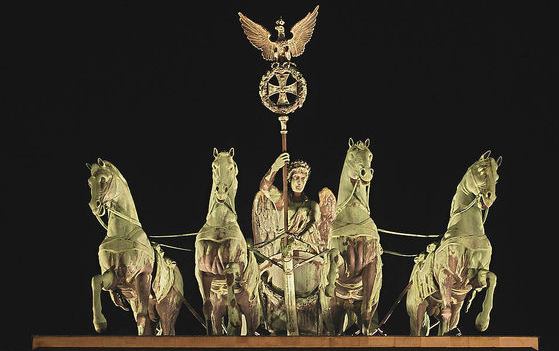 “Know you and understand you MY Deutschland, know you and understand you that I have chosen another leader for you, a leader from which my light will shine for these times, the times to come and the times yet to be have I chosen a leader from among you to do my will for you, MY Deutschland, MY many tribes of MY House of Israel!”“This leader will reveal himself to have been sent of me to do my will, my will for my plans and for my purposes, me, I AM that I AM.”Message No 135 to Lukaas van Hout on 10 January 2014Judah will roar!“To the east write my words, to the west write my words, to the north write my words and to the south write my words!"Prepare you House of Israel and Daughter of Sion, prepare you for the roar of Judah, nay the entire world prepare you now for the roar of Judah because I will soon remove the great forbearance which my Holy Spirit bestowed upon Judah these many years."“In those days, the times yet to be and at that time in the beginning of those days, will Judah roar for me, my House of Israel and my Daughter of Sion!”“Yes Judah will roar a terrifying and fearsome roar of my word to my House of Israel and my Daughter of Sion, a roar that will be heard throughout the world!”“I, yes me, I AM that I AM, I will remove the great forbearance that I have imbued Judah with these many years within and without my South Africa!”“Yes, I, yes me, I AM that I AM Yeshuah! I, YES ME, I AM that I AM, the Elohiym and the I AM that I AM of Israel, the Elohiym and the I AM that I AM of Abraham, the Elohiym and the I AM that I AM of Jacob, I will remove Judah’s forbearance!”“I will awaken the heart of Judah to see and hear as Judah has never before seen or heard!”“Judah will see and hear all of the sufferings, deaths and woe upon his children unlike Judah has never seen or heard before so open will the heart of Judah’s eyes and ears become to all of these sufferings, deaths and woe upon his children after my removal of his forbearance.”“In those days, the times yet to be and at that time in the beginning of those days, will Judah begin his mighty and fearsome roar because of his great indignation against all of these sufferings, deaths and woe committed upon his children.”“Great will the indignation of Judah be as my Holy Spirit reveals all of the sufferings, deaths and woe that have been unknown and hidden from Judah even among they he thought his brothers and sisters.”“Judah will roar with great tears of sorrow, bitterness, betrayal and anger against all of these he thought to be his brothers and sisters who have betrayed him so in committing all of these hidden sufferings, deaths and woe upon his children.”“These sufferings, deaths and woe upon his children will wound Judah seemingly to death, a deep and painful wound will all these sufferings, deaths and woe upon his children wound Judah.”“Judah will mourn and anguish a deep mourning and a deep anguish day and night for many days because all of these sufferings, deaths and woe upon his children that were hidden from him.”“Judah will know that the spirit of Cain was upon those of his brothers and sisters who betrayed him so and hid these sufferings, deaths and woe upon his children and Judah will curse these that have betrayed him so with uncontrollable anger and rage will Judah curse these who have betrayed him so and who surrendered to the spirit of Cain to hide all of these sufferings, deaths and woe upon his children from him.”“I will be with Judah, I will mourn and anguish with Judah and I will comfort and heal Judah for my plans and for my purposes.””Then will begin the roar of Judah for my righteousness, my will and my plans and purpose for this world and my House of Israel and Daughter of Sion!”“Judah, chosen of me, hear me now and know that I will be with you in those times of your anger and rage!”“I will be with you during your mourning and anguish!”“I will hide you within the deepness of my love until you have healed from all of the anger and rage from these sufferings, deaths and woe committed upon your children!”“I will heal you of all of your sorrow, bitterness, betrayal and anger!”“Yes I will be with you to comfort you and heal you!”“You will dwell with me and my love during this time of healing in the hiding place of me, the most high, creator and your loving father!””Then will I send you forth Judah to begin the roar of my righteousness!”“Judah will not cease his roaring until the times of the prophets be fulfilled!”“Judah will not cease his roaring until the times of the prophets be fulfilled!”“Judah will not cease his roaring until the times of the prophets be fulfilled!”“Judah will roar my will for my House of Israel and my Daughter of Sion!”“Judah will roar to the world of my will for my House of Israel and my Daughter of Sion of South Africa and will not cease his roaring until the times of the prophets be fulfilled.”“Judah will roar to the world of my will for my House of Israel and my Daughter of Sion of South Africa and will not cease his roaring until the times of the prophets be fulfilled.”“Judah will roar to the world of my will for my House of Israel and my Daughter of Sion of South Africa and will not cease his roaring until the times of the prophets be fulfilled.”“Judah will roar because me, I, I AM that I AM, I will give Judah his mouth to roar, a terrifying and fearsome roar will I give to Judah through my Holy Spirit to roar and roar Judah will roar, a mighty and fearsome roar will Judah roar!”“Judah will roar the roar of my will, the roar of my righteousness, the roar of my salvation, retribution and judgment will I give to Judah this mouth to roar and Judah will roar a mighty roar such as has never before been heard will Judah roar!”“The roar of Judah I will empower with my Holy Spirit and Judah will roar a mighty roar, a mighty roar that will awaken his brothers that have forgotten him within and without the borders of MY SOUTH AFRICA!”“Judah will roar a mighty roar, a roar mighty, righteous and powerful it will be in my word, YES MY WORD, ME, I, I AM THAT I AM, MY WORD, MY WORDS, ALL THE WORDS THAT I COMMAND MY HOLY SPIRIT TO GIVE TO JUDAH WILL ALL MY WORDS ACCOMPLISH MY WILL AND THE WORDS OF THE PROPHETS AS HAS BEEN FORETOLD!”“Judah will roar a mighty roar, a roar mighty, righteous and powerful because my Holy Spirit will command this roar upon Judah to do my will for my House of Israel and my Daughter of Sion, a roar that will awaken his brothers, a roar that will fill his brothers with great indignation against the enemies of my House of Israel and my Daughter of Sion!”“Prepare you Judah for this roar and know that it is my will that you roar to awaken your brothers to do my will for my House of Israel and my Daughter of Sion in South Africa!””Prepare you and know that the indignation of your brothers will come to them quickly!”“My Holy Spirit prepares their hearts even now for this great indignation!”“Know and understand deeply and spiritually that this indignation will be great among your brothers!”“I will remind them of Benjamin!”“They will behold you as Benjamin!”“They will know of your severe captivity, suffering, death and pain.”“Great will their indignation be upon this awakening!”“Remember my words Judah, all of them and prepare your heart for what my Holy Spirit will reveal to your heart, I, yes me I AM that I AM, I AM Yeshuah your loving Father!”Message No 136 to Lukaas van Hout on 10 January 2014The truth is hiddenI have heard your prayers these many weeks, tell them only;"Because I, yes me I AM that I AM, I have hidden the plain truths of my words from they who seek my words not with their hearts that they might know me and hear my words""I have hidden my truths, my wisdom, and my plain truths from these who seek me not with their hearts so that my House of Israel and my Daughter of Sion may know who these are which betrays my people in these lands.""I AM that I AM, there is no other."Message No 137 to Lukaas van Hout on 13 January 2014Daughter of Sion, your sisters are coming to you!“Behold your sisters Daughter of Sion, behold your sisters, poor are they and dressed in rags.”“Yet are they joyful and yet do they sing and pray to me with the greatest of love for me and my children, yes, behold your sisters, poor are they and dressed in rags.”“Behold your sisters Daughter of Sion, poor are they and dressed in rags.”“Yes behold your sisters that walk among that House of Israel and are held by that House of Israel in low esteem, mocked and derided for their poverty.”“Behold your sisters in these woes!”“Yes behold your sisters in these woes!”“Yet are these sisters joyful and yet do they sing and pray to me with the greatest of love for me and my children!”“Behold your sisters as they walk humbly and gracefully among that House of Israel as though they were dressed in the raiment of Kings and Queens so joyful are they in their service to me and to my children.”“Behold your sisters as they walk among the fields of this earth and the great joy they find in the discovery of just one blossom!”“Consider your sisters as they walk among the fields of this Earth.”“Yes consider your sisters as they walk among the fields of this Earth and see only my kingdom when the woes of this life seem about to overcome them from the many wounds that are inflicted upon them day after day from that House of Israel.”“Yes consider your sisters and their wounds as you have been wounded my Daughter of Sion.”“Behold your sisters as I behold your sisters when they sleep from their many labours, their many trials and their many woes.”“Yes behold your sisters as they sleep with the restful and peaceful sleep which my host imbues upon them for their rest from the many woes, trials and tribulations of this life which they suffer for me and my children.”“Consider the light from the faces of your sisters while they yet sleep, the sleeping faces of these your sisters which perfectly reflects my countenance of love and peace and faces that in this sleep, reflect all of the beauty of my light of all that I AM.”“Yes, Daughter of Sion consider and behold your sisters as I, yes me, I AM that I AM considers your sisters in all their beauty and grace as they serve me and my will for my children in all that they have given to me and suffered for me and my children.”“Behold your sisters Daughter of Sion and prepare you for their coming because some of them will lose their abode.”“The many wounds of spirit and heart and the great pain of some of your sisters will shame some of these sisters to speak to you of these woes." "My Holy Spirit will reveal these to you.”“Prepare you for their coming; prepare you an abode for these sisters who will dwell not any longer in their former abodes.”“Fear you not their abode with you because these sisters bring a great wealth of the wisdom, faith, and knowledge that I, yes me, I AM that I AM, has given to these of your sisters these many, many years.”“These of your sisters will share with you all that I have given to them in this great wealth of the wisdom, faith, and knowledge that I gave to them and because of these sisters, which only seem poor, yes because of these sisters will you Daughter of Sion be greatly blessed.”“Because of these sisters whom I will send to you, you will be blessed, Daughter of Sion and you will be blessed greater than before.”“Behold Daughter of Sion and prepare you because I AM soon to send these sisters to you, I AM that I AM, I AM soon to send these sisters to you!”Message No 138 to Lukaas van Hout on 13 January 2014Prepare yourself now for this plague“Hear me, I, yes me, I AM that I AM Yeshuah! I, YES ME, I AM that I AM, the Elohiym and the I AM that I AM of Israel, the Elohiym and the I AM that I AM of Abraham, the Elohiym and the I AM that I AM of Jacob, HEAR ME HOUSE OF ISRAEL AND DAUGHTER OF SION HEAR ME THROUGH THESE WORDS!”“House of Israel and Daughter of Sion and my House of Israel and my Daughter of Sion hear me with a great dread and hear me with a great woe, yes hear me because from the many waters within and without my South Africa, because from the many waters within and without my South Africa will the plagues begin of which I have warned these many years!”“From that which creeps, crawls, flies and swims, yes from that which creeps, crawls, flies and swims will begin this plague of great death from these waters!”“Have I not already told you of these things and yet you consider them not!”“Consider deeply that which creeps, crawls, flies and swims from these waters because their numbers are unaccountable and these which creeps, crawls, flies and swims, these will spread across the land in the times to come which are near, yes these will spread across the land with the speed of an osprey so quickly will these which creeps, crawls, flies and swims spread across the land!”“This is and this will begin the plagues of which I have warned these many years!”“Prepare you now for this plague, yes prepare you now for this plague because this plague already begins and is only held back with my hands for the times to come!”“I AM that I AM there is no more, PREPARE YOU NOW!”Message No 139 to Lukaas van Hout on 13 January 2014I will extend the season of growth and harvest for a time in South Africa"That they might know these words which my Holy Spirit commands upon and within the heart of this servant to write for me, I AM that I AM, that they might know these are my words, tell them, I AM that I AM yes me, I AM the Alpha, I AM the Omega, I AM before there was and I AM after there was, I AM that I AM Yeshuah!""Tell them these are my words that they might come to know me, I AM that I AM!""I, YES ME, I AM that I AM, the Elohiym and the I AM that I AM of Israel, the Elohiym and the I AM that I AM of Abraham, the Elohiym and the I AM that I AM of Jacob, I AM THAT I AM, these words which my Holy Spirit commands upon and within the the heart of this servant to write for me, these words are my words!""That you might know these are my words, yet will I extend this season of growing and harvest for a time within my South Africa.""YES, me, I AM that I AM, he who commands all things, I will extend this season of growing and harvest for a time within my South Africa.""I AM that I AM and I AM always and I AM all things."Message No 140 to Lukaas van Hout on 13 January 2014Call to the obedient servants“Obedient servants, yes obedient servants which I so love, cease you not now nor cease you not ever to write or to speak the words in whatever manner which my Holy Spirit commands upon and within your hearts to speak and write for me, yes, me, I AM that I AM, cease you not now nor cease you not ever to write or to speak my words.”“I know of your sorrows and I know of your anguish and I know of the doubt that many have attempted to assail you with even through their idle talk do they yet assail you to make you doubt me and the words that my Holy Spirit speaks upon and within your hearts to write or to speak for me, I AM that I AM, I KNOW!”“Even from among your own brothers and sisters do these, through their idle talk, assail you of these things.”“You will stumble and sorrow many times in these times, the times to come and the times yet to be because of these closest to you, you will stumble many times yet will I never let you fall because I am with you always!”“You will dismay and you will anguish many times in these times, the times to come and the times yet to be because of these closest to you yet will I never let you fall because I am with you always!”“You will stumble many times in these times, the times to come and the times yet to be, yet will I never let you fall nor will I ever leave you!”“My Holy Spirit will always speak upon and within your hearts of my words, my words to speak or to write to my House of Israel and to my Daughter of Sion will my Holy Spirit always speak to your hearts to write or to speak for me, I AM that I AM.”“I will never leave you or forsake you in this work though others have attempted to make you believe that I would leave you my obedient and deeply loved servants who do my will.”“I will never leave you because you are mine and you have always been mine and will always and forever be mine in this work!”“Even when you sleep am I with you watching you, protecting you and dispatching my host against they which seek to destroy you and take your life, I AM with you!”“As many of you have written these same words to my House of Israel and to my Daughter of Sion for their comfort, so now I, yes me your loving creator and Father, I yes me the I AM that I AM, so now I gently speak to you, my obedient servants, through the whisperings of the comfort of my love for you through my Holy Spirit to your hearts.”“Know and understand, great will be your distress from among your brothers and your sisters who will do these things against you in these times, the times to come and the times yet to be thinking to be doing my will, know and understand that your distress will be great but I AM with you.”“Great will be your distress yet these things must be so for my plans and for my purposes which will be revealed to you in my time and in my time to the hearts of they who will do you such great harm and ill will.”“Remember me when you stumble my obedient servants remember and know you always that I AM with you and though you may yet stumble yet will I never let you fall, ever!”“Remember me in your anguish and remember me in your sorrow, cease you not now nor cease you not ever to write or to speak the words in whatever manner which my Holy Spirit commands upon and within your hearts to speak and write for me!""Remember me in your woe because in these times, the times to come and the times yet to be when the gates of hell seem to prevail against you, will even greater words be given to you for my House of Israel and my Daughter of Sion of which you, my obedient servants, are one.”“Remember me in these words; “Once I and my kingdom have been found in love by the hearts of they which seek me and my kingdom in love, once I have been found by these which seek me and find me, these are mine forever!” “I am jealous for these and will never let them go, NO, not ever!”“Remember me in these trials and remember me in these tribulations because in these trials and tribulations will you find even greater comfort from the words that my Holy Spirit will lovingly speak upon and within your heart to write or to speak for me to my House of Israel and my Daughter of Sion of which all of you, my obedient servants, are one.”“Remember me obedient servants which I so love, remember, I hold your hearts in my hands always, I AM that I AM, I AM always with you!”Message No 141 to Lukaas van Hout on 15 January 2014Look around and see the lion"Are you yet so blind that you cannot yet see that I have already fulfilled my word for my House of Israel and my Daughter of Sion within the boundaries of this nation, my nation, MY SOUTH AFRICA?!""Yet do you not see this victory of which the prophets have spoken!""Though this victory is yet before your eyes every single day and is confirmed in a multitude of manners, yet you do not see this victory!"Have I not told you of the depth and breadth and width of my love which knows no boundaries and yet if there were boundaries, these boundaries could not contain my love because I AM, yes me, I AM that I AM, I A LOVE and the vastness of me is beyond the beyonds!""Because I AM love yet do I always send my words to you because you are mortal man and your faith so quickly falls away and so must I always show you my fulfillments of my words before they yet happen that you might continue to believe.""Look you now, look you everywhere and see the lion because this has been my sign to you, my South Africa"Message No 142 to Lukaas van Hout on 19 January 2014The sign of the locust“Wait on me!”“Wait on me, wait upon me!”“Wait upon me!”“Wait on me, wait on me, wait upon me, wait upon me, House of Israel and Daughter of Sion, wait upon me!”“My House of Israel, my Daughter of Sion, think me not nor think me ever silent on these matters!”“All must be in the times and in the seasons for my plans and for my purposes for my House of Israel and my Daughter of Sion!”“In these times and in these seasons for my plans and for my purposes will I then speak with you through my servants as I have already shown you and as I have already instructed you that I would in the manners in which I will answer you.”“I, ME, YES ME, I AM THAT I AM, know and understand that in my time and in my season for these times and those times of your deliverance yet to come, yes in my season and in those times of your deliverance yet to come will my House of Israel and my Daughter of Sion be led BY ME through my Holy Spirit from the very hand of Pharaoh!”“You know the seasons, you know when it is yet time to plant, you know when it is yet time to grow, you know when it is yet time to harvest and you know when it is time to reap.”“Consider you deeply the season Locust and all his ways.” “Quietly his numbers grow and quietly he consumes all within his grasp.” “Silently consuming that which grows is the way of the locust!”“Consider the locust, consider his season and consider deeply and all his ways!”“Yes, House of Israel and Daughter of Sion, consider the ways of the locust!”“Consider the seasons of the locust!”“Consider deeply all of the seasons and all of the ways of the locust!”“Consider the locust and how it knows the time to swarm and descend across the land.”“The locust gathers together with the locusts of the land and swarms across the lands in great multitudes consuming that which grows until it has spent itself.”“Yes consider the locust in his season of swarming, consider the locust in his time of swarming!”“You House of Israel and you Daughter of Sion seek a sign from me, I AM that I AM, yes, you seek a sign from me.”“Do you not remember or have you yet forgotten that I have warned you not to seek signs and wonders from me?”“Signs and wonders yes signs and wonders are what the evil one uses to deceive, be you careful to seek from me as I have instructed you through my words to you as Yeshuah.”“I have already taught you to seek my will and my answers for you through prayer, asking, then in thanksgiving as though you have already received that which you seek from me.”“I hear your prayers!”“I know your hearts and I know it is with great sincerity, humbleness and concern for your people that you seek this sign.”“Seek you never a sign from me in your prayers with those words!” ”Merely ask me, your loving, heavenly Father, he who dwells as all that is and he of whom is the embodiment of all that is love, he who is creator, the living being of pure love especially loving my children of whom no question or need goes unnoticed in these sincere and humble prayers to me, I AM that I AM.”“Yet will I answer you, House of Israel and Daughter of Sion, yet will I answer you because I love you so.”“Here is my answer to this prayer.”“Consider the locust in his time and in his swarming.”“In his time of swarming will you know those times which you have waited for are upon you.”“You shall see many of these swarms across the lands in greater numbers as has never been before.”“Watch for these swarms both within and without South Africa”“Watch for these swarms across the whole lands of Africa watch you for these swarms.”“These swarms are my warning to you and my judgments in this plague and the plagues yet to come against those within and without MY South Africa in the lands of MY Africa who suffer my children so.”“Hold fast to me and my love through this and the plagues to come my House of Israel and my Daughter of Sion, hold fast to me and hold fast to my love!” “Hold fast to me and my love because I, yes me, I AM that I AM, I have drawn you within my love in preparation for those times, therefore, hold fast to me and hold fast to my love.”“Seek me within this love through your hearts and listen for my gentle whisper of my words and my love to you and know that I AM within you drawing you ever deeper into my love, watching you, loving you, caring for you and protecting you, I AM that I AM, I am with you!”Message No 143 to Lukaas van Hout on 22 January 2014The great famines that lie ahead“Few words I give to you this night because of the great mourning of the voices of My House of Israel that is yet to be in the times to come and already ring in my ears of their suffering and pain.”“Warn them of the famines to come that they may yet repent and find me, their loving Father, I AM that I AM.”“Warn them that they of my House of Israel within and without my South Africa, yes warn them that they may begin to understand that the sifting and refining of my House of Israel is more than just mere words to lightly consider or to lightly ponder.”“This sifting and refining will be severe and comes not from me, your Father but rather from the evil one and his host who have corrupted the hearts of my children and turned them from me.”“In so doing my Holy Spirit is defeated from among these of my House of Israel to do my work that they hunger or thirst not.”“Seek me House of Israel while I may yet be found, seek me!”“This sifting and refining will be severe and comes not from me, your Father but rather from the evil one and his host who have corrupted the hearts of my children and turned them from me that they famine not.”“Seek me House of Israel while I may yet be found.”“This sifting and refining will be severe and comes not from me, your Father but rather from the evil one and his host who have corrupted the hearts of my children and turned them from me, their loving Father who grieves and repents to give these words to my House of Israel this night.”“Seek me House of Israel while I may yet be found, seek me!”“Warn them, my House of Israel, yes warn them also of the great treacheries and betrayals that my House of Israel will behold from among their own brothers and sisters in these famines!”“For a mere morsel of food will their own brothers and sisters betray them in every imaginable way and in every imaginable manner will their own brothers and sisters betray them for a mere morsel of food so severe will their hunger and thirst be.”“These famines of food will continue the sifting and refining of my House of Israel yet they who put their faith and trust in me to feed them, yet will I, I AM that I AM feed them and keep the famine of food from them.”“Consider these words deeply my House of Israel, yes consider and ponder these words deeply my children that I so love, consider and ponder these words deeply because these famines are famines from the loss of food and famines from the loss and absence of me, he who only desires to love you, yes, me, I AM that I AM.”Message No 144 to Lukaas van Hout on 22 January 2014 Daughter of Sion is comforted“Comfort my Daughter because of her anguish; yes comfort my daughter, with my words, the words of her loving Father.”“Dear daughter, yes my dear and deeply loved daughter, do you not remember or have you forgotten that I told you that your name would become known greater and become known greater than it ever was before?”“Hear me my beloved Daughter as I hear you in your anguish!”“Do you not remember nor have you forgotten that I told you that your name would become known greater than it was before and in a manner unexpected or forethought in the manners in which it has now become known?”“And so your name has become known and greater than before and in many manners in which you expected not has your name become known throughout my House of Israel within and without my South Africa, just as I told you it would be!“This is my will and this is my doing for my plans and for my purposes for you my Daughter of Sion.”“Your name, my daughter has become known and greater than before and in many manners as of yet unknown to you, so great has your name become known and even greater still will your name become known!”“This is my will and this is my doing for my plans and for my purposes for you my Daughter of Sion.”“This must be so as I have already told you because many, many more from within and without my House of Israel and within and without South Africa will turn to you and as I have already told you, many of these soon to come, will bless you and these will bless you in manners such as you have never before been blessed!”“These are my blessings to you through these that I am preparing to send to you.”“These are my confirmations to you for the great labours you have done these many years for my House of Israel.”“These to come are they of the vision which I gave to you so long ago.”“And bless you they will with all manner of blessings as I, I AM that I AM pours out my blessings to you for these times, the times to come and the times yet to be and even to those times after the times yet to be are these blessings to come to prepare you my daughter for all these times and the multitudes of my children which my Holy Spirit is even now preparing their hearts to seek you out and come to you.”“This is my will and this is my doing for my plans and for my purposes for you my Daughter of Sion.”“Remember always the unending, never ending and forever love that I have for you my Daughter of Sion borne of men, REMEMBER YOU ALWAYS!”“Remember, my words to you daughter will never cease you and my words will always be with you in these times, the times to come and the times yet to be will my words always be with you through the many that I will find and send to you with the greatest of love and forbearance will my words always be with you!”“I AM with you Daughter, yes ME, I AM that I AM, I AM that I AM Yeshuah! I, YES ME, I AM that I AM, the Elohiym and the I AM that I AM of Israel, the Elohiym and the I AM that I AM of Abraham, the Elohiym and the I AM that I AM of Jacob, I AM with you Daughter always and in all ways even in those times that wound you so and even in those times that they among you wound you am I with you as I told you that I would be with you to test you and to try you, all of you, to prepare you for these times, the times to come and the times yet to be!”“Daughter, it truly is me, I AM that I AM and I never cease to tell you of my love for you for all that you have done for me and for my House of Israel!”“Welcome me in all of these trials and testing’s because all of them are me, your loving Father, I AM that I AM.”Message No 145 to Lukaas van Hout on 24 January 2014Read My Words with your heart. Death foretold of a spiritual leader in Israel“House of Israel, why read you my words with only your eyes?”“Why do you House of Israel read my words with only your eyes and read my words without deeply considering my truths which I reveal through my Holy Spirit to any of you who will but ask?”“House of Israel, why read you my words with only your eyes?”“House of Israel, read you my words with YOUR HEARTS, read you all of my words with your hearts!”“Why do you House of Israel read my words with only your eyes and read my words without deeply considering from whence these words come in your hearts?”“These words are my words, the words of a loving Father spoken upon and within the heart of this servant through my Holy Spirit to write to you all that is shown for him to write to you my House of Israel.”“House of Israel, consider you, all of you, consider you deeply that all of these words spoken to the heart of this servant to write to you come from me, I AM that I AM, he who is and he who was and he who will always be and he who is all that is love and he who is love!”“Yes, consider you deeply all of these words spoken to the heart of this servant and consider them deeply with your hearts!”“House of Israel, consider you deeply, all of you, consider you deeply that all of these words forever emanate deeply from within all that I AM and deeply from within all that I AM in my love do all of these words emanate from me and my love forever and ever in these expressions of my written words to you.”“House of Israel, consider you, all of you, consider you deeply that all of these words and all of my words live!”“Yes these words and all of my words are alive as part of me and dwell and live within me and within my love and are me as written words to you in this love.”“House of Israel, consider you deeply that all of my words have always been and always will be a living part of me and my love, then, now and forever will all of my words be a living part of me and my love forever and forever lasting!”“House of Israel, consider you deeply my words with your hearts when you read my words and understand the living love of all of my words that are given to you be me, your loving Father.”“Consider my words deeply, always and in knowing and understanding that each and every single one of these words is me and my love written as words to you, my House of Israel.”“Consider my words deeply, always and in knowing and understanding that you, my House of Israel is loved with a love so unfathomable that there are no borders or depths that would cease its boundaries so boundless is my love for you my House of Israel!”“Know and understand deeply my House of Israel, know and understand deeply that these written words to you LIVE AS LOVE within me, your creator and loving Father!”“Know and understand deeply my House of Israel, know and understand deeply my House of Israel that even those words, “my House of Israel” know and understand deeply, that those words are precious to me and as I consider those words when I speak those words and my words to my servants to write or to speak to you, I see all of you and all that you are, at once my House of Israel.”“Yes I see all of you and all that you are at once when I, I AM that I AM considers those words as they are written and spoken, those words, “my House of Israel” so precious are you to me.”“I speak of my love to you often my House of Israel and will continue to speak to you of my love for you especially today so that you will always know and always understand that my love is always with you even in those times when my love seems far away.”“In those times my love only seems far away from you my cherished House of Israel and my cherished Daughter of Sion, yes my love only seems far away from you in those times yet in those times, when my love seems far away, is my love closer even still!”“I speak of my love today my House of Israel, especially today so that you will always know and so that you will always understand my love because a time is near, a time that has been spoken to the heart of this servant to prepare to write these words though in that time this servant was shown these things was long ago." "Yet have I been preparing the heart of this servant to write these words because the time has now come.”“Prepare you my House of Israel for a deep mourning and a deep grief among my House of Israel within and without South Africa.”“Yes prepare you for this deep mourning and grief for the loss of one of your cherished people, one of my servants within my South Africa.” “His time is near and it is my will that he dwell with me in my Kingdom.” “I AM soon to call him home.”“Remember my House of Israel, always remember my love and always remember my love in all of my words that I give to you through all my servants who bring my words to you!”“Remember my House of Israel, remember that my words have always been and always will be and my words live as me in love!”“I will be with you in your time of mourning and grief for he who I call home.” “Yes, me, I AM that I AM, the Elohiym and the I AM that I AM of Israel, the Elohiym and the I AM that I AM of Abraham, the Elohiym and the I AM that I AM of Jacob, I will be with you in your time of mourning and grief for he who I call home.”Message No 146 to Lukaas van Hout on 24 January 2014Beware of the false teachers in the fake house of Israel“How they love to be seen of man, these false teachers!”“How they enjoy the favor of men, these false teachers!”“How they love to glory in their self-righteousness, these false teachers!”“How they love to glory in their false pride, these false teachers!”“Oh, how they love to arrogantly glory in their self-made image in their vanity of vanities thinking themselves to be so highly favoured of me and of men, these false teachers!”“Oh how they love to be seen of man!”“Oh how these false teachers of this false House of Israel love to be seen of man!”“With great pomp and ceremony and with great eloquence in their words of learning do these false teachers of this false House of Israel walk among you claiming to represent me and claiming to speak and to write for me and in my name do these false teachers of this false House of Israel do all of these things thinking themselves to be highly favoured of me and of men!”“You will know these false teachers through their works because in their works no love dwells within their evil and corrupt hearts and only judgments, criticisms and condemnations fall from their lying lips and from their lying tongues.”“How these false teachers glory in their self-righteousness, these false teachers of this blasphemous false House of Israel that walks among you denying me and all that I AM as they seek to establish themselves in positions of spiritual authority over my children in these matters!”“You will know these false teachers through their works because in their works no love dwells within their evil and corrupt hearts and only judgments, criticisms and condemnations fall from their lying lips and from their lying tongues.”“Who are these false teachers among you which dare to assume and who dare to presume my place and only my place of spiritual authority as Yeshuah as the means by which mankind may seek me and my spiritual truths?”“Who are these vain and corrupt mere mortal and false teachers born of men, who are these vain and corrupt mere mortal and false teachers who dare to assume and who dare to presume this spiritual authority of which belongs only to me, I AM that I AM?”“Who are these vain and corrupt mere mortal and false teachers born of men who dare to assume and who dare to presume this spiritual authority over my House of Israel of which only I possess?”“Even now do these vain and corrupt false teachers walk among you craftily, cunningly and deceitfully spreading their damnable lies and spreading their damnable heresies against me and against the servants that I have sent to you with my word and against my word do these false teachers walk among you spreading their damnable lies and spreading their damnable heresies against me and against the servants that I have lovingly and with the greatest of care and love found and sent to you!”“You will know these false teachers through their works because in their works no love dwells within their evil and corrupt hearts and only judgments, criticisms and condemnations fall from their lying lips and from their lying tongues.”“Have I not already told you little children or have you already forgotten that I have told you through my written, living and spoken word that when you seek me with all your heart and soul then you will find me?” “Have I not already told you these things so that you not be deceived?”“Why do you then seek me and my spiritual truths through these corrupt and false teachers of this false house of Israel, these corrupt and false teachers who seek only their vain glory in their wicked imaginations in assuming my spiritual authority as Yeshuah?”“Seek you me my House of Israel seek you me with all your heart and soul seek you me and only me, your loving Father, I AM that I AM!”“I AM the master of this vineyard and I AM that from which all knowledge flows so seek you me and only me!”“Know and understand deeply through my Holy Spirit, know and understand deeply and consider deeply that with all deceivableness of unrighteousness do these false teachers and this false House of Israel continue to lead my children astray vainly proclaiming and vainly declaring the words of the first and new covenant as the only words of me, I AM that I AM!”“Who are these mere mortal and corrupt teachers among you my House of Israel which dare to teach you that my words to my House of Israel ceased with the covenants?”“Does not the heavens and does not the earth declare my words to you always and forever?”“Do you still not hear or are you still so blind that you cannot see or hear me speaking my words to your hearts through my Holy Spirit every single moment of every single hour of every single day and through every possible and conceivable means do I yet speak my words to your hearts to you through my Holy Spirit!”“Seek you me through my Holy Spirit little children, seek me with all your heart and soul and you will find me as I have promised that you would find me and as I have spoken to you and as I have declared to you over and over again this simple truth that you would and that you will find me if you will but only seek me and my kingdom with all of your heart and soul!”“Cease you now my House of Israel, cease you now to seek me through these false teachers which dare to presume and dare to assume my spiritual authority as Yeshuah and who also dare to assume my character as Yeshuah!””Yes, cease you now my House of Israel, cease you now to seek me through these false teachers!”“Know and understand my House of Israel, know and understand that these false teachers possess the spirit of Antichrist in so doing and teaching these heresies!” “In so doing do these false teachers of this false House of Israel serve their master, the devil in leading so many astray to think that I speak not to my children!”“These false teachers of this false House of Israel have their rewards from me at my Day of Judgment; yes they have their rewards from me for teaching this great apostasy and evil heresy.”“Remember little children, remember, I am always with you and will always speak to you through my servants that I, with the greatest of love and care find for you, I will always speak to you!”“You will always know these that I send through their love which my Holy Spirit imbues upon and within their hearts of my love, yes you will know them by this love that I imbue upon and within their hearts through my Holy Spirit”“Turn your ears and turn your hearts, minds, spirits and souls, turn you from all of these false teachers and turn you from any of these who teach these fables that I, I AM that I AM, creator of all things speaks not to my children!” “Yes, turn you from all of these who teach these fables!”“Turn you my House of Israel; turn you my children from all of these false teachers and any of these who teach these damnable and abominable heresies!” “Turn you from ever hearing them in any matter because these are of their father the devil and there is no truth in their evil and corrupt hearts”“Remember little children, remember, I am always with you and will always speak to you through every possible means that is, was and will be because I AM love, I AM that I AM, I AM love!”Message No 147 to Lukaas van Hout on 24 January 2014Words of comfort for the times to come"Speak to my House of Israel and speak to my Daughter of Sion from my word of many words.”“Speak to them and comfort my House of Israel and my Daughter of Sion within my South Africa.""Speak to my House of Israel and speak to my Daughter of Sion.”"Comfort my House of Israel and comfort my Daughter of Sion with my words of my promises and words of my love."Jeremiah 31:1-9 (ISR, Scriptures)Jer 31:1 “At that time,” declares יהוה, “I shall be the Elohiym of all the clans of Yisra’ĕl, and they shall be My people.”Jer 31:2 Thus said יהוה, “A people escaped from the sword found favour in the wilderness, Yisra’ĕl, when it went to find rest.”Jer 31:3 יהוה appeared to me from afar, saying, “I have loved you with an everlasting love, therefore I shall draw you with kindness.Jer 31:4 “I am going to build you again. And you shall be rebuilt, O maiden of Yisra’ĕl! Again you shall take up your tambourines, and go forth in the dances of those who rejoice.Jer 31:5 “Again you shall plant vines on the mountains of Shomeron. The planters shall plant and treat them as common.Jer 31:6 “For there shall be a day when the watchmen cry on Mount Ephrayim, ‘Arise, and let us go up to Tsiyon, to יהוה our Elohiym.’ ”Jer 31:7 For thus said יהוה, “Sing with gladness for Yaʽaqoḇ, and shout among the chief of the nations. Cry out, give praise, and say, ‘O יהוה, save Your people, the remnant of Yisra’ĕl!’Jer 31:8 “See, I am bringing them from the land of the north, and shall gather them from the ends of the earth, among them the blind and the lame, those with child and those in labour, together – a great assembly returning here.Jer 31:9 “With weeping they shall come, and with their prayers I bring them. I shall make them walk by rivers of waters, in a straight way in which they do not stumble. For I shall be a Father to Yisra’ĕl, and Ephrayim – he is My first-born."Comfort my House of Israel with these words, my words of my promises and words of my love for my House of Israel and for my Daughter of Sion.""Comfort my House of Israel and my Daughter of Sion with these words because those times and the times yet to be are almost upon them.""Remember these words my House of Israel and my Daughter of Sion, remember these words, my words, so that these words are before you in those times to come and the times yet to be so that you may believe and have faith in what is to be for you my House of Israel and my Daughter of Sion.""Remember these words my House of Israel and my Daughter of Sion, remember these words, my words, so that these words may bring you comfort in those times to come and the times yet to be, remember the promises of these words!""Remember these words my House of Israel and my Daughter of Sion, remember these words, my words, I AM that I AM."Message No 148 to Lukaas van Hout on 25 January 2014The bitter grape harvest for the House of Israel"These words shall you write only here for these who have come before me in their faith and in their trust in me, their loving Father, I AM that I AM.""Fear you not now nor fear you not ever because of the numbers of they who follow my will.""It has always been that when man is weakest my strength is perfected among you!""All must be and all will be for my plans and for my purposes in my time for my House of Israel""In the fullness of time in these times, the times to come and the times yet to be, I, yes me, your loving Father, I AM that I AM, I will make you to fully understand through my Holy Spirit why these things were so""As I have told you many times and will never cease to tell you, my words, living, written and spoken will always be with you!""Have I not already told you of the bitter and savoury harvest of the Boland?""Have I not told you to seek the truth of my words with your hearts and to look for these spiritual truths which I have hidden in my words to you?""I spoke both of the wine of the harvest of grapes and the harvest of the wine of the souls of the House of Israel within my South Africa.""This gathering of the House of Israel before Pharaoh is for my plans and for my purposes to awaken this House of Israel from it's slumber of the fatness of their enslavements which binds them to remain slaves in this Egypt""Yes, it is a bitter and savoury harvest of they who profess only with their mouths their desire to be free of Egypt yet their hearts wish to remain slaves and their hearts continue to desire the false gods of Egypt" "But know and understand that it only seems to be a bitter and savoury harvest.""Even when the grapes are turned to vinegar yet does the vinegar serve its purpose and so will the vinegar of this bitter and unsavoury harvest serve its purpose for me.""I am the master of this vineyard and these grapes in my vineyard of which you are contain more wine of my truths than if you numbered in the millions.""Now my House of Israel awakens a little more and now my House of Israel understands even more my words for these times, the times to come and the times yet to be because of this gathering before me and in my time these numbers will become even more and more and more as I will in my time for my House of Israel""Fear not little children, fear not, I AM with you in all these affairs and will continue to be with you always""Fear you not now my dear little children fear not now nor neither dismay, ever!""These things must be so for my plans and for my purpose and rather take great joy in knowing that this is yet one more step which needs to be for my will to be made known among my House of Israel.""Know and understand that all of these steps are working in the hearts of my House of Israel within and without my South Africa.""Know and understand that this trust in my words to you must be built upon truth that I give to you through my Holy Spirit as you are able to bear these truths and my words.""Know and understand that all of these steps to accomplish my will for my House of Israel are never in vain!"Know and understand that each day even more of my House of Israel within and without my South Africa which are yet unknown to you awakens to my words, yes my words, me, I, I AM that I AM!"Message No 149 to Lukaas van Hout on 26 January 2014Promises and warnings to the children'Write my words to my House of Israel and to my Daughter of Sion because the hour is near, yes write my words because the hour is near and upon the horizon the dust storms and the locusts yet gather."“My House of Israel and my Daughter of Sion, where does a Father begin to speak with his children about the great death which is at the gates?”“My House of Israel and my Daughter of Sion, how does a Father, a loving Father begin to speak with his children about the great death which is about to befall them?”“Little children that I so love, my House of Israel and my Daughter of Sion which are as my own heart in this love, how do I, yes me, your creator and you loving Father, I AM that I AM, how do I speak to you of these terrible trials to come, to console you and to comfort you in the face of such unspeakable evil?”“Little children, how does a loving Father speak to his children to warn them of their deaths soon to come?”“Yet it must be so and I must warn you in every possible way to prepare you and to awaken you to these barbaric and savage times about to befall you!”“Yet it must be so and I must warn you in every possible way to prepare you and to awaken you of the many deaths to come among you my House of Israel and my Daughter of Sion!”“Yet these warnings must be so to awaken you to me so that your faith in me will carry you to me and to my kingdom in the times to come.”“Many have falsely declared that I speak not to my children and many have declared that I have said all that was needed to be said in the books of the covenants yet does not your own reason plead with your hearts to believe this not?”“Does not your own hearts cry to you day and night pleading with you of the falseness of those who would have you believe that I, I AM that I AM, your LOVING FATHER would speak not to my House of Israel and my Daughter of Sion in these times, the times to come and the times yet to be?”“Does not your own hearts and your own reason shout to your spirits and even to your very own souls that this is not so, especially in these, the worst of times for my House of Israel and my Daughter of Sion?”“Come to me, yes me, I AM that I AM!""Come to me my House of Israel and my Daughter of Sion!”“Come to me now in these the moments of the greatest hours of your temptations and in these moments of the greatest hours of your fear and dismay, come to me, come to me, come to me!”“Come to me through my open door, Yeshuah!”“Come to me I AM that I AM Yeshuah!""Come to me and let us reason together through my Holy Spirit which will reveal the truths of these matters to your hearts if only you would but trust me and believe me your loving and eternal FATHER!”“Little children, parents, mothers, fathers, does not your own reason speak to your hearts of all of these things that even you knowing of peril to befall your own children would never keep you silent in your love and in your warnings to your own children?”“So it is with me!”“Have you forgotten or do you not yet even now remember that I have told you that you are mine and that I am jealous for you?”“Consider those words deeply!”“If I then, your creator and loving Father would say these things to you, does it not stand to reason that I, your loving Father will always speak to you BECAUSE YOU ARE MINE, I AM JEALOUS FOR YOU AND I LOVE YOU!”“KNOW, TRUST and BELIEVE me, I AM that I AM, KNOW, TRUST and BELIEVE me as I have told you and reminded you and will continue to tell you and remind you my House of Israel and my Daughter of Sion, KNOW, TRUST and BELIEVE me that I will be with you always and I will always use every possible and every conceivable means to speak to you of my love for you and to bring you comfort, warning, instruction and spiritual truth as you may need, always and forever and ever and always and forever and ever will I speak to you in every possible and every conceivable means to bring you comfort, warning, instruction and spiritual truth as you may need for these times, the times to come and the times yet to be!”“Know, trust and believe me I AM that I AM!""Know, trust and believe me through these words spoken upon and within the heart of this servant by my Holy Spirit to write my words, all of my words to you for these times, the times to come and the times yet to be!""Know, trust and believe me I AM that I AM!”“Know and understand my House of Israel and my Daughter of Sion, know and understand that I have pre-ordained others to speak my words to you and to write my words to you.”“These that I have pre-ordained are already among you and are being prepared for these tasks through my Holy Spirit which is even now at work upon and within their hearts to speak my words to you and to write my words to you.""Know and understand my House of Israel and my Daughter of Sion, know and understand!”“Know and understand my House of Israel and my Daughter of Sion, know and understand that I know of your doubts in these words because of the many false teachers among you!""Yet as I have spoken to you through these words as a parent who loves his children as you love your own children, never would we ever be silent to our children especially in the face of such evil and especially in these times, the times to come, the end of times and the times yet to be, NO, NAY, NEVER would we ever be silent to our children in the face of such peril!”“Know and understand deeply and consider deeply my House of Israel and my Daughter of Sion, know and understand deeply this love, my love of which I have told you many times and many times have I told you to seek to build your abode of love within me and within my abode of my love!" "Yes, many times have I told you to seek to build your abode of love within me and within my abode of my love!”“I speak of this love, my love, I speak to you of this love to you so that you would lay hold of my love in faith and trust me in faith with all that you are in your hearts, minds, spirits and souls!" "I speak of this love, my love, I speak to you of this love to you so that you would lay hold of this love, my love because it is in this love that I will hide you and protect you from the evil one and his host.”“Know and understand that death will come for many of you in the times to come and death will come for you in fearsome and savage manners and in fearsome and savage manners will the evil one and his host through man attempt to frighten you from me!”“In those times, when death comes for many of you, hold fast to me, I AM that I AM Yeshuah and hold fast to my love and dwell within my love and know that you are only mere heartbeats away from me, my eternal love and my eternal kingdom!”“In the very moment of your death in this life, in that very moment will you open your eyes again in my ETERNAL embrace and in my ETERNAL kingdom and in my ETERNAL love!”"If this was not so I would not tell you so yet is this so!""I am waiting for you already in those times to come!""Yes, like an expectant parent at the birth of their child am I AM already waiting for you with the greatest of love, healing and comfort!"“And as I have told you, I personally will wipe the tears from your eyes and I personally will comfort you and will love you and will heal you from all the suffering, pain and fear from your former mortal lives.”“In that day and in that time when you enter my ETERNAL kingdom and my ETERNAL love will you become forever with me in the vast and ETERNAL deepness of the abode of my love within me.”“Never will I let you go and never will any sufferings ever find you again so deep you will be in the eternal foreverness of my abode of my love.”“Yes, children of my House of Israel and my Daughter of Sion in that day and in that time when you enter my kingdom will you dwell forever with me in my unquenchable and boundless love because it is MY WILL, yes, my will, I AM that I AM, I love you so my House of Israel and my Daughter of Sion, I LOVE YOU SO!”Message No 150 to Lukaas van Hout on 29 January 2014The spirit and character of Boer leaders presentedFrom a reply to a post but needs to be put here;I was not to share something that was revealed some time ago until the time of Elohiym`s choosing, the time to reveal this is now."Write to my House of Israel within and without my South Africa, I, I AM that I AM, I will multiply the spirit and characters of the great leaders and the great warriors of the Boer people from those times to these times and I will make of the Boer people these men and these women to do my will for my House of Israel and my Daughter of Sion.""The people within and without my House of Israel will in awe and amazement dance and sing and shout these former names as I call and awaken these among you to do my will for my House of Israel and my Daughter of Sion!""In awe and amazement will they dance and sing and shout these former names!""De La Rey LIVES AGAIN!""Paul Kruger walks among us!""Elohiym has risen up Sienar again, we see him in your face and in your eyes!""This man speaks like Marthinus Steyn to our people and to the world and even greater than before!""Then shall my House of Israel and my Daughter of Sion come to understand my power even more and with one mighty voice they will shout, to the world, there is none greater than our Elohiym in all the world and in all the universe, there is none greater, praise and glory for all that he has done and is doing for us!""House of Israel, believe, trust and know, this will come to pass and this will be so because it is my will and I have spoken it, I AM that I AM, it will be so!Message No 151 to Lukaas van Hout on 29 January 2014Locusts!"For now, you are permitted to only write, consider the Locusts of me, I AM that I AM, yes consider MY Locusts, they which have silently watched the fields from those times to these times from among the grasses and they from which are borne from the winds to the air, yes consider my Locusts for my time and for my place for my House of Israel, consider my locusts."Message No 152 from I AM that I AM to Lukaas van Hout on 31st of January 2014Message to Pharaoh of South Africa“Go now to Pharaoh, this Pharaoh of this modern day land of Egypt, South Africa, MY SOUTH AFRICA, go now to this Pharaoh!”“Go to this Pharaoh and say to him, so says the I AM, the I AM that I AM, the Elohiym and the I AM that I AM of Israel, the Elohiym and the I AM that I AM of Abraham, the Elohiym and the I AM that I AM of Jacob, so says the I AM, I AM that I AM has sent these words to you!”“Write my words to this Pharaoh, all the words that my Holy Spirit commands upon and within your heart to write, WRITE my words to this Pharaoh!”“Pharaoh of South Africa, MY SOUTH AFRICA, have you not read or have you not heard of me, I AM that I AM?”“Have you not read or have you not heard that all that was, all that is, all that will be and all that might be is MINE, yes mine, I AM that I AM, all of it is mine and I AM the master of this vineyard, this earth and all that is in it from the least to the greatest, all of it, IS MINE!”“It was I who placed you upon your throne where you remain to this day at my word!”“It was I, me, I AM that I AM that led your people to rule and to govern my House of Israel of South Africa and to chastise and to punish my House of Israel for their many transgressions against me and my will as has been written.”“Pharaoh, know and understand that it is I, me, I AM that I AM, creator of all things, that can and will remove you, your ministers, your wise men and all of your councilors from your thrones should I desire to but speak the words!”“Pharaoh, you seek me not in these matters for my will for my House of Israel neither do any of your ministers, wise men or councilors seek me in these matters!”“Pharaoh, you seek not my House of Israel in these matters nor do any of your ministers, wise men or councilors seek me in these matters for my will for MY HOUSE OF ISRAEL!”“Why do you, Pharaoh and why do you, all of your ministers, wise men and councilors of MY SOUTH AFRICA, why do you, all of you instead seek the counsel of the enemies of my House of Israel in these matters when in fact these enemies of my House of Israel are your true enemies?”“Pharaoh of MY SOUTH AFRICA, you seek me not in these matters though the numbers of your people that know these words from this servant to be my words greatly exceeds the numbers of they who believe from my own House of Israel!”“Exceedingly great are the numbers of your own people who know and believe these words to be my words, me, I AM that I AM yes, exceedingly great are the numbers of your own people who know and believe these words to be my words!”“How is this Pharaoh that even your own people in exceedingly great numbers know these words to be my words yet your own ministers, wise men and councilors know these words not or know them and refuse to hear me through these words thus denying you and your people the chance to repent before me and to spare you from the judgments and plagues to come, how is this Pharaoh?”“If you heed not my words, your own people will judge you for their great calamities to come because you heeded not my words, all of these words that have been spoken by my Holy Spirit to the heart of this servant and are already known, well known among your own people.”“You, your ministers, wise men and councilors have become as madman as I told you and warned you that I would remove my reason from you for your transgressions against me and my House of Israel.”“I will continue to remove your reason, my reason that I gave to your minds.”“I will continue to remove your reason because you hear me not in the many words of my messengers that I have sent to this land throughout its generations and even to these times do I, yes me, I AM that I AM, even to these times do I continue to send you my words!”“Pharaoh, you, your ministers, wise men and councilors, yes all of you, your deeds, all of your deeds against my House of Israel and those deeds that you have hidden from your own people are known to me and though you may think them all hidden yet will all of these deeds come to the light and come to be known before the world as I have already spoken!”“If you heed not my words, your own people will judge you for their great calamities to come because you heeded not my words, all of these words that have been spoken by my Holy Spirit to the heart of this servant and are already known, well known among your own people.”“Pharaoh, hear me and do my will, I AM that I AM, hear me and do my will, these are my words of warning to you as I have warned you with great and exceeding forbearance and with great and exceeding mercy have I warned you, your ministers, your wise men, your councilors and your people, these many, many years have I warned you!”“If you heed not my words, your own people will judge you for their great calamities to come because you heeded not my words, all of these words that have been spoken by my Holy Spirit to the heart of this servant and are already known, well known among your own people.”Now I, I AM that I AM speaks and declares directly to you Pharaoh through the words commanded by me through my Holy Spirit upon and within the heart of this servant to declare my words to you!”“LET MY PEOPLE GO SO THAT THEY SERVE ME!”“LET MY PEOPLE GO SO THAT THEY SERVE ME!”“LET MY PEOPLE GO SO THAT THEY SERVE ME!”“That you might know and that you might believe these words to be my words, ME, I AM THAT I AM, ETERNAL FATHER AND FOREVER CREATOR, I AM preparing a time of spiritual darkness in the heart of Pharaoh and in the hearts of his people and the enemies of my House of Israel for this land, South Africa, MY SOUTH AFRICA, a spiritual darkness, a deep spiritual darkness AM I, I AM that I AM preparing in the hearts of the enemies of my House of Israel for this South Africa, MY SOUTH AFRICA!”“I AM preparing for you Pharaoh of South Africa, a time of darkness, a time of spiritual darkness, a mad darkness of the darkness you have earned, a darkness of devils in the night, a darkness of devils in the day, a darkness of devils through your own people will this darkness be that you will know and believe I AM!“To my House of Israel write to them and tell them to spiritually prepare for this darkness and to anoint themselves according to my words, I AM that I AM, prepare you House of Israel, prepare you!”“Seek you my eternal light and seek you my eternal love my House of Israel through my written, spoken and living words!” ”Seek you my light so that you will escape the spiritual darkness that is to engulf this land, South Africa, MY SOUTH AFRICA!”“Seek you my eternal light and seek you my eternal love my House of Israel through my written, spoken and living words!” ”Seek you my light so that you will escape the spiritual darkness that is to engulf this land, South Africa, MY SOUTH AFRICA!”“Seek you my eternal light and seek you my eternal love my House of Israel through my written, spoken and living words!” ”Seek you my light so that you will escape the spiritual darkness that is to engulf this land, South Africa, MY SOUTH AFRICA!”“The world will know through my House of Israel in my South Africa, the world will know, I AM that I AM!”Message No 153 to Lukaas van Hout on 2 February 2014The spirit of David or the spirit of Solomon“Write my words, write all of my words that my Holy Spirit wills upon and within your heart to write for me, I AM that I AM write my words to the whole of Africa that they might know that it is this Pharaoh of my South Africa which has brought these plagues upon South Africa and yes upon the whole of Africa for the trouble they have caused my House of Israel!”“Prepare my House of Israel and prepare that House of Israel and prepare my Daughter of Sion for that which is yet to be of the plagues that I am pouring out within and without my South Africa through the whole land of Africa am I, I AM that I AM pouring out these plagues because this Pharaoh and his people defy me to my face though I have warned this nation, my South Africa for many, many years of my impending retributions and judgments for the dreadful and many sins committed against my people in this South Africa and beyond its borders into other lands have my people been troubled by this South Africa and by these other nations of Africa.”“You have seen the plagues of the Locusts of the assemblies of Man which continues and will yet worsen beyond what you may imagine will these swarms of the Locusts of Man worsen and descend upon the lands not only of this South Africa but many of the other nations of Africa will these swarms of the Locusts of Man worsen and descend upon the lands.”“The great death, the final plague is yet to come and it will come and as I have already spoken through my words which this servant writes for me, I, YES ME, I AM that I AM, the Elohiym and the I AM that I AM of Israel, the Elohiym and the I AM that I AM of Abraham, the Elohiym and the I AM that I AM of Jacob, I AM THAT I AM, the great death, the final plague is yet to come and it will come as I have already spoken through these words which my Holy Spirit wills upon and within the heart of this servant to write for me, these words, all of these words are my words, I AM that I AM, the great death is yet to come!”“You have seen the darkness, the spiritual darkness and the loss of Pharaoh`s and his ministers, his wise men and his councilors ability to reason and yes even from among his people have I, I AM that I AM, I have removed their ability to reason and will continue to remove their ability to reason and not only of this Pharaoh but the other Pharaohs of Africa will I remove your ability to reason!”“Write my words, write all of my words that my Holy Spirit wills upon and within your heart to write for me, I AM that I AM write my words to the whole of Africa that they might know that it is this Pharaoh of my South Africa which has brought these plagues upon South Africa and yes upon the whole of Africa for the trouble they have caused my House of Israel!”“The great death is yet to come and it will come and as I have already spoken through my words which this servant writes for me, "I, YES ME, I AM that I AM, the great death is yet to come and it will come because I have spoken it!”“My House of Israel and even that House of Israel and my Daughter of Sion, prepare you now for the final plague as has been forewarned because Pharaoh will not let my people go nor will he or his ministers, his wise men, his councilors or his people repent and turn away from their wicked and evil deeds against my House of Israel even though their yet remains a time and half a time for my warnings to Pharaoh and his ministers, wise men and councilors and yes all his people their yet remains a time and half a time for them to repent and to let my people go as I, I AM that I AM has commanded Pharaoh to let my people go that they serve me!”“I have spoken to the hearts of this Pharaoh, his ministers, wise men and councilors and yes all his people have I spoken to their hearts through my Holy Spirit to encourage them to let my people go these many years yet do they refuse to let my people go and shout their crimes of defiance to my face in every possible and conceivable manner even before the whole world does this Pharaoh, his ministers, wise men and councilors and yes all his people shout their crimes of defiance to my face!”“Know and understand lands of Africa know and understand that it is for these reasons that all of these plagues will increase and the numbers of all of your people will be greatly reduced as I have already warned.”“The great death is yet to come and it will come and as I have already spoken through my words which this servant writes for me, "I, YES ME, I AM that I AM, the great death is yet to come and it will come because I have spoken it!”“Write my words, write all of my words that my Holy Spirit wills upon and within your heart to write for me, I AM that I AM write my words to the whole of Africa that they might know that it is this Pharaoh of my South Africa which has brought these plagues upon South Africa and yes upon the whole of Africa for the trouble they have caused my House of Israel!”“Prepare you now South Africa, prepare you now nations of Africa for the great death to come, I AM that I AM, I have spoken and so shall it and so will it be according to my word, living, written and spoken!”Message No 154 to Lukaas van Hout on 7 February 2014Judgments on the evil sons of Ham in South AfricaFather, I receive your words as you have given them to me through your Holy Spirit and faithfully deliver them now.Your will be done Father and I plead your mercy even now!“Write these words that are spoken upon and within your heart by me I AM that I AM, write these words because the times of those times are upon my people.”“Write these words that are spoken upon and within your heart by me I AM that I AM.”“Write these words that they might know and that my House of Israel and my Daughter of Sion might prepare for this great evil which now comes upon the lands within and without my South Africa and across the lands of Africa will this great evil come as I, I AM that I AM has spoken!”“Write these words that are spoken upon and within your heart by me I AM that I AM.”“Write these words to this Pharaoh which lives among man within my South Africa.”“Write these words to this Pharaoh and his ministers, wise men and councilors and yes all of his people who refuse to let my people go, write these words, write all of these words that are spoken upon and within your heart to write for me I AM that I AM.”“Thus I say to you this night, I, yes me, I AM that I AM, the Elohiym and the I AM that I AM of Israel, the Elohiym and the I AM that I AM of Abraham, the Elohiym and the I AM that I AM of Jacob, I, YES ME, I AM THAT I AM, I will now curse these lands within and without South Africa for all of their iniquities that they have committed against me and my House of Israel as I have spoken.”“I will curse these lands with the plague of great death in retribution and judgment against these wicked and evil children of Ham which troubles my children so and who refuses to let my people go that they serve me.”“Thus I say to you this night, yes me, I AM that I AM, I will now curse these lands of this South Africa and the lands of Africa will I bring this curse as I have spoken.”“This curse is the plague of the great death which now comes from that which creeps, crawls, flies and swims.”“Yes from all of these begins the great death which has already begun among you and spreads across the lands from these floods of which you were warned and not only floods of the waters but floods of all kinds including the floods of the evil one and his host, the floods of the evil one and his host through man, the floods of the swarms of THE Locusts and the floods of the swarms of locusts and the floods of all kinds have I prepared for this South Africa and the other lands of Africa for their defiance of me.”“My great and loving forbearance do these wicked children of Ham scorn and continually and in every imaginable manner arrogantly sneer their defiance of me before this world!”“My unfathomable and never-ending mercy do they spite and trample underfoot before the kingdoms of this world!"“My continual warnings again and again do they laugh and jeer to scorn me to my face before mankind!”“Abomination of abominations, do these evil ones blasphemy and trample underfoot my life given for them and make my sacrifice a mockery before the eyes of man!”“Abomination of abominations do they commit blasphemy against my Holy Spirit which has with the greatest of love and forbearance plead with their hearts these many, many years and many, many generations!”“Abomination of abominations do these wicked children of Ham even yet know and believe my name yet refuse me through the great evil they have willingly and delightfully chosen to do against me and my people!"“These wicked children of Ham have ridiculed and scoffed my Holy Spirit before all the nations of man!”"As it has been written in my word, there is no forgiveness for these immeasurable blasphemies committed by these wicked children of Ham against me, my sacrifice, my will and my Holy Spirit!"“You will bow to me evil and wicked children, you will bow to me and confess my name and in that day when you bow to me and confess my name, you will let my people go!”“In that day and in that time when you bow to me and confess my name, yet will I then cease this curse and this plague but know evil and wicked children, know that the humbleness of your hearts to me will be in the times yet to come because of the spiteful arrogance and cast iron hardness of your hearts to bow to me and to confess my name.”"Know and understand evil and wicked children that because of the spiteful arrogance and cast iron hardness of your hearts to bow to me and to confess my name to let my people go that they serve me, know and understand that these plagues will be upon these lands for a time and a time and a time.”“Abomination of abominations are these wicked and evil children of Ham of that which stands and is made from the hands of men and makes desolate my name in my city of brotherly love, I, yes me, I AM that I AM, I will destroy this abomination with mine own hand that you will know, I AM that I AM!”Message No 155 to Lukaas van Hout on 7 February 2014The House of Israel is warned against apostasy“I AM that I AM, how I have loved you and how I will always love you House of Israel, my House of Israel and my beloved Daughter of Sion, yes I have loved you and will always Love you!”“The times of which you have been forewarned are now upon you and though these times will progress forward according to my will and may seem slow to progress to you yet are they moving beyond the speed of light in my times.”“My dear, my dear and deeply loved children, know and understand that as I have always told you and will continue to tell you until at last we embrace, know that I AM and I AM your loving Father which loves you so!”“The times of the Prophets and the times of my messengers bearing my words to you are upon you, yes they are upon you and I, yes me I AM that I AM speaks directly upon and within the heart of this obedient servant to write my words to you this day that you might fully understand and cleave to my love and dwell within my love to be able to bear what is now upon you and what will come upon you through the evil one!”“Remember my words to you in my ninety first Psalm;”Psalm 91- 1: 16 (ISR Scriptures)1 “He who dwells in the secret place of the Most High, Who abides under the shadow of the Almighty,2 He is saying of יהוה, “My refuge and my stronghold, My Elohiym, in whom I trust!”3 For He delivers you from the snare of a trapper, From the destructive pestilence.4 He covers you with His feathers, And under His wings you take refuge; His truth is a shield and armour.5 You are not afraid of the dread by night, Of the arrow that flies by day,6 Of the pestilence that walks in darkness, Of destruction that ravages at midday.7 A thousand fall at your side, And ten thousand at your right hand; But it does not come near you.8 Only with your eyes you look on, And see the reward of the wrong ones.9 Because you have made יהוה – My refuge, the Most High – your dwelling place,10 No evil befalls you, And a plague does not come near your tent;11 For He commands His messengers concerning you, To guard you in all your ways.12 They bear you up in their hands, Lest you dash your foot against a stone.13 You tread upon lion and cobra, Young lion and serpent you trample under foot.14 Because he cleaves to Me in love, Therefore I deliver him; I set him on high, Because he has known My Name.15 When he calls on Me, I answer him; I am with him in distress; I deliver him and esteem him.16 With long life I satisfy him, And show him My deliverance.”“House of Israel, my House of Israel and my Daughter of Sion, I speak my love to you this day because this is my last warning and this is my last appeal to you House of Israel, my House of Israel and my Daughter of Sion, yes my children of which I so love this is my last warning and my last plea to you to prepare yourselves within me and within my love to be able to stand against the foe in these times now upon you!”“Do you not remember or have you already forgotten that I have warned mankind through my words that my Spirit would not always strive with you?” “This is now upon you in this last and final warning to you!”“As I have told you many, many times, build your abode within me and within my love so that you will be able to stand in these times against the Foe!”“Seek you now with all the diligence of your hearts, minds, and souls, seek you now to open your hearts to my words, living, written and spoken!”“Trust my Holy Spirit to reveal any false teaching or belief within you and willingly let these go!”“The exodus has begun.”“The exodus has begun.”“The exodus has begun.”“This exodus of which I now speak is the exodus from the spiritual Pharaohs which have enslaved you these many, many years and in the time of the exodus from the Pharaohs of man will I speak but at that time.”“Prepare you now to make your choice to follow me, I AM that I AM and my words or to follow the foe in all of his apostasies and false teachings.”“The Spiritual Moses stands now before you with the book of the law and of my Love and I by his side imploring you to choose me and to choose my love!”“Choose you now me because I love you and have prepared so much for you in these times, the times to come and the times yet to be!”“Choose me and my love and let me love you and hide you within my abode of my love and within my abode of love will no evil deceive you or separate you from me, ever!“Choose me and trust me and believe me in this love!”“Choose me and trust me and believe me in my law of love!”“Choose me in faith and all the faith that I will give you because the abyss of apostasy is soon to open and they who have chosen to follow the foe will fall within this abyss of apostasy and will forever be separated from me!”“These will die in their sins before me and against my assemblies and congregations and will meet me again face to face in the Day of Judgment!”“Know you also with grave and fearsome understanding; know you that this exodus, this spiritual exodus is to prepare you for the times to come when only your faith in me will guide you through the times to come and these times which are now upon you!”“I will remove all of these that offend me and any of these who bear me false witness in any manner because it is my will that my Holy Nation be built upon they that I lead into the spiritual deserts of this modern day Sinai and into the literal deserts of this modern day Sinai yet to be!”“Know you and understand you deeply, know you and consider you with grave and fearsome understanding, know you House of Israel and my House of Israel that when I, yes me I AM that I AM, when I lead you from this Egypt and the Egypt yet to come, know you and consider you with grave and fearsome understanding that I will remove any of you who bear me false witness in any manner!”“I will remove all of these that offend me and any of these who bear me false witness in any manner because it is my will that my Holy Nation be built upon they that I lead into the spiritual deserts of this modern day Sinai and into the literal deserts of this modern day Sinai yet to be!”“Know you and consider you with grave and fearsome understanding, know you that I, yes me, I AM that I AM, creator, King of Kings and Yehsuah, I will be with you in these modern day deserts of Sinai and you will come to know me as the I AM that is to be respected and revered always as I make you my Holy Nation!”“You will see my power and my people will know that I AM and will tremble and fear at my presence among you!”“Know you and understand you that at the end of the times yet to be there will only be my House of Israel and my Daughter of Sion.”“The House of Israel, that house which bears me false witness will be no more and only my House of Israel and my Daughter of Sion will emerge from the deserts of these modern day deserts of Sinai through which I will lead them!”“Yes they who will emerge and many who first entered these deserts will not be present when my House of Israel and my Daughter of Sion emerges from this modern Sinai as the Holy Nation that I will make of this house and this daughter.”“I will remove all of these that offend me and any of these who bear me false witness in any manner because it is my will that my Holy Nation be built upon they that I lead into the spiritual deserts of this modern day Sinai and into the literal deserts of this modern day Sinai yet to be!”“Know that even now I weep for those who will be lost and they who will fall as I make from you House of Israel, my House of Israel and my Daughter of Sion, as I make from you my Holy Nation as it has been written and now comes to pass.”“I AM that I AM, I love you so.”Message No 156 to Lukaas van HoutMy Holy Spirit grieves“Little children, my little children that I so love, have you not considered my Holy Spirit that is ever with you?”“Little children, my little children that I so love, have you never quietly listened to the gentle and loving whisperings of my Holy Spirit to your hearts?”“Little children, my little children that I so love, how I have loved you and how often have I spoken to your hearts through my Holy Spirit, how I have loved you!”“House of Israel, my House of Israel and my Daughter of Sion, softly, gently and lovingly has my Holy Spirit whispered all of my words to your hearts even my words of chastisements, admonishments and rebukes has my Holy Spirit whispered all of my words lovingly and gently to your hearts!”“House of Israel, my House of Israel and my Daughter of Sion, softly, gently and lovingly has my Holy Spirit whispered all of my words to your hearts when first my Holy Spirit was poured out upon mankind and has dwelt without, upon and within your hearts all these generations of man to these days of those times which are now upon you!”“Those times which are now upon you!”“Those times which are now upon you!”“Those times which are now upon you!”“Yet the time draws near, the time that I have warned mankind, the time that I will withdraw my Holy Spirit from among mankind!”“As gently as my Holy Spirit has spoken to your hearts is as gently as it will be withdrawn.”“My Holy Spirit is likened unto your shadow in the daytime under the light of the sun.” “If you look, you see your shadow, it is always with you and seemingly a part of you until the sun sets and no longer gives her light.”“In the darkness of the night your shadow is no more but continues under the dim light of the moon, a lesser light which is only a reflection of the sun and under this dim lesser light of the moon, a false light, do you still see this shadow.”“Yet this shadow is only a reflection of what was under the fullness of the light of the sun in the daytime.”“It therefore cannot really exist without the light of the sun and in the darkness of the night this shadow is only but a mere reminder from whence it comes.”“As gently as my Holy Spirit has spoken to your hearts is as gently as it will be withdrawn.”“So like my Holy Spirit which I gave to mankind, my Holy Spirit is this shadow that has followed you in the brightness of the light of the SON, me, I AM that I AM Yeshuah.”“As the sun sets and your shadows silently becomes no more so will be the withdrawal of my Holy Spirit from mankind and only the reflection of what it once was will remain.”“This reflection is that which I have warned you!”“This reflection is that which I have warned you!”“This reflection is that which I have warned you!”“This reflection becomes that false form of righteousness seemingly righteousness but not because it is only a reflection of what was once within your hearts of the true light of my righteousness which proceeds from my Holy Spirit, a light, an effervescent light of me, me as love and me, I AM that I AM, living words of love.”“Know you, little children, my little children that I so love, know you, consider you and understand you deeply and with grave spiritual fear that the passing of my Holy Spirit from you will be as this sun set!”“Know you, little children, my little children that I so love, know you, consider you and understand you deeply and with grave spiritual fear, know you, consider you and understand you the matters now before you of your faith.”“Know you, little children, my little children that I so love, know you, consider you and understand you deeply and with grave spiritual fear know you, consider you and understand you deeply the diligence which you must now seek me, my word, living, written and spoken and to seek my kingdom with all due haste and all due diligence of your hearts, minds, souls and spirits must you NOW seek me as never before!“Know you, little children, my little children that I so love, know you, consider you and understand you deeply and with grave spiritual fear know you, consider you and understand you deeply the diligence which you must now do to remove from you any and all of the false beliefs, false doctrines and traditions of man from the true faith of me found only through my Holy Spirit which reveals the truths of all of my words, living, written and spoken and MY ROYAL LAW which has always been and will always be even beyond the furthest reaches of time will my ROYAL LAW always be, know you, consider you and understand you deeply and with grave spiritual fear know you, consider you and understand you deeply the diligence which you must now do to remove all of the false doctrines of your faith which offends me so because this separate you from me!"“My Holy Spirit will pass from all of these whose hearts have been blinded and whose hearts have willingly turned from me in all deceivableness of unrighteousness for their love of these false beliefs, false doctrines and traditions of man over me and my truth!”“My Holy Spirit will pass from all of these who chose not the love of truth that they might be saved!”“My Holy Spirit will pass from all of these who chose not the love of truth that they might be saved!”“My Holy Spirit will pass from all of these who chose not the love of truth that they might be saved!”“These who have turned from me in all deceivableness of unrighteousness for their love of these false beliefs, false doctrines and traditions of man will only know of the reflection that remains.”“These who have turned from me in all deceivableness of unrighteousness will continue to believe the false light of the false righteousness of that shadow of their false beliefs, false doctrines and traditions of man that the evil one and his host beguiles them through and these false beliefs, false doctrines and traditions of man are not but a dreadful, deceitful and cunning reflection of the truth of my righteousness!”“These who have turned from me in all deceivableness of unrighteousness will continue to believe that I AM with them through my Holy Spirit so quietly will my Holy Spirit depart from them.”“These will continue to believe that they are doing my will and will become the greatest enemies of my Daughter of Sion and my House of Israel within and without MY South-Africa.”“The House of Israel, that false House of Israel, within and without MY South-Africa which my Holy Spirit has besought with the greatest of my love and humbleness will redefine treachery and betrayal to such limits as has not yet been seen of mankind so great will their treacheries be to my Daughter of Sion and my House of Israel within and without MY South-Africa!”“This House of Israel, this false House of Israel within and without MY South-Africa will with all infidelity of its deceitfully profound unrighteousness do all of these betrayals and treacheries in my name thinking to be doing my will.”“This House of Israel that false House of Israel within and without MY South-Africa which my Holy Spirit has besought with the greatest of my love and humbleness, will take great and haughty pride in their deceitful and cunning piousness as they betray my children before the world, this world, the Earth and will become as and likened unto the Synagogue of Satan”“As gently as my Holy Spirit has spoken to your hearts is as gently as it will be withdrawn.”“Know you, consider you and understand you deeply and with grave spiritual fear of this passing of my Holy Spirit from mankind. As I have spoken, my Holy Spirit will pass from mankind, quietly and gently.”“This must be so to begin the times of those times which are now upon you House of Israel!”“This must be so to begin the times of those times which are now upon you my House of Israel within and without MY South-Africa!”“This must be so to begin the times of those times which are now upon you my Daughter of Sion!”“Quietly and gently will my Holy Spirit pass from mankind.”“Quietly and gently will my Holy Spirit pass from mankind.”“Quietly and gently will my Holy Spirit pass from mankind, I AM that I AM, I LOVED you so, how I loved you so!”Message No 157 to Lukaas van Hout on 12 February 2014Message for Benjamin and Judah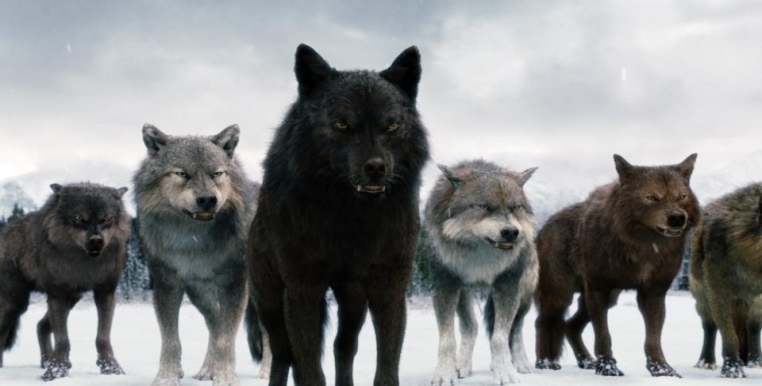  “Write my words now to Benjamin, gently write my words.”“Write my words now toJudah, gently write my words.”“Write these, the words that I speak upon, within and without your heart to write these words to Benjamin and write these, the words that I speak upon, within and without your heart to write these words to Judah.”“The times of those times are upon you and I have already sent forth my Holy Spirit to begin the work in your hearts to prepare you in your service to me as Solomon or David to do my will for my House of Israel within and without MY SOUTH AFRICA and to do my will for my MY DAUGHTER OF SION!”“They who have been called by me through my Holy Spirit already hear and know my voice.” “They who have been called by me through my Holy Spirit already hear and know my voice.” “They who have been called by me through my Holy Spirit already hear and know my voice.” “Many, many more will be called into this service for my people as David or Solomon from within and without my South Africa.”“Seven days shall you and will you fast and pray to me to begin your spiritual preparation and spiritual purification for this service!”“Seven days shall you with all diligence seek me, my words, living, written and spoken, my laws, my love and my kingdom with all of your heart, with all of your spirit, with all of your soul and with all that you think must you seek me, I AM that I AM Yeshuah!”“Seven days shall you and will you consider your absolute faith and your absolute submission to me to do my will for my House of Israel in these modern deserts of Sinai as I, I AM that I AM prepares to lead my people from these false nations and these false assemblies and these false congregations from this wretched physical and spiritual EGYPT which enslaves my House of Israel!”“MY BOERE, I know these words will trouble your hearts deeply and I know that you will sorrow over what you now must become for me, I AM that I AM and what you must now become to do my will to serve me and my House of Israel for the deliverance of which has been foretold to you.”“MY BOERE, I know these words will trouble your hearts deeply and I know that you will sorrow over what you now must become for me because what you now must become is unlike what you have ever been before and even more so then at the times of your wars”“MY BOERE, so deeply loved and cherished by me and so much more than you know in these present times.”“YOU, my Boere, so deeply loved by me, yes you, how you have loved the Earth, my Earth which I gave to mankind to love and how you have loved my Earth!”“YOU, my Boere have loved this Earth as first did Adam when I awakened him with my breath of life and he beheld the Earth for that very first time and that very first moment!”“YOU, my Boere you have been this spiritual Adam to me throughout your generations in how you have loved my earth, now must you follow my words and remember as I have spoken through my prophets, there is a time and a season for all things, your deliverance is nigh and so must you now spiritually prepare as never before!”(ISR Scriptures) Joel 3:10Joel3:10 “Beat your ploughshares into swords and your pruning-hooks into spears, “let the weak say, ‘I am strong.”“let the weak say, ‘I am strong.”“let the weak say, ‘I am strong.”“Go you now my Boere, go you now to your lands, go you now to your flocks, go you now to your fields all of that within your vineyards, go you now and in your hearts give all of these vineyards to me, I AM that I AM, give all of your vineyards to me so that you will be spiritually prepared for what is to come and what will come for the deliverance of my House of Israel, give all of your vineyards to me.”“Remember my promise to you Boere, remember my promise to you that in the times yet to be after your deliverance, I will restore these vineyards to you and more and greater than before, I will restore these vineyards to you!”“As I live and have lived from eternity to eternity with no beginning or no end, ME, YES ME, I AM that I AM YESHUAH, the Elohiym and the I AM that I AM of Israel, the Elohiym and the I AM that I AM of Abraham, the Elohiym and the I AM that I AM of Jacob, I AM THAT I AM,as I live and have lived from eternity to eternity even since before there was even a thought of a beginning and as I have spoken to you throughout your generations my House of Israel within and without South Africa, as I have spoken and as I have lived from these eternities to eternities, prepare you now to serve me in this service as Solomon or David for me and my House of Israel because grave indeed is this service to me to do my will for my House of Israel!”“This service of you for me as Solomon or David will be as it was in the deserts of Sinai when I led my people by my own hand, then will come the times of Judges but those words for the time of the Judges are not yet.”“Seven days shall you and will you fast and pray to me to begin your spiritual preparation and spiritual purification for this service!”“Seven days shall you with all diligence seek me, my words, living, written and spoken, my laws, my love and my kingdom with all of your heart, with all of your spirit, with all of your soul and with all that you think must you seek me, I AM that I AM Yeshuah!”“Seven days shall you and will you consider your absolute faith and your absolute submission to me to do my will for my House of Israel in these modern deserts of Sinai as I, I AM that I AM prepares to lead my people from these false nations and these false assemblies and these false congregations from this wretched physical and spiritual EGYPT which enslaves my House of Israel!”“Consider you deeply these words my Solomon’s and my David’s, consider you deeply these words from among man that have been given to this servant to give to you as I have directed him to give you these words for your SPIRITUAL UNDERSTANDING!”“Consider you deeply these words my Solomon’s and my David’s, consider you deeply these words from among man that have been given to this servant to give to you as I have directed him to give you these words for your SPIRITUAL UNDERSTANDING!”“Consider you deeply these words from among man with all that I have taught you and will continue to teach you through my Holy Spirit and from my living, written and spoken word, consider you deeply with great SPIRITUAL UNDERSTANDING these words because the times, yes THE TIMES of my indignation is upon this South Africa, this EGYPT which enslaves and troubles my people so.”“Consider you deeply these words from among man;THE WRATH OF THE AWAKENED SAXON by Rudyard Kipling It was not part of their blood, It came to them very late, With long arrears to make good, When the Saxon began to hate.They were not easily moved, They were icy -- willing to wait Till every count should be proved, Ere the Saxon began to hate.Their voices were even and low. Their eyes were level and straight. There was neither sign nor show When the Saxon began to hate.It was not preached to the crowd. It was not taught by the state. No man spoke it aloud When the Saxon began to hate.It was not suddenly bred. It will not swiftly abate. Through the chilled years ahead, When Time shall count from the date That the Saxon began to hate.“Seven days shall you and will you fast and pray to me to begin your spiritual preparation and spiritual purification for this service!”“Seven days shall you with all diligence seek me, my words, living, written and spoken, my laws, my love and my kingdom with all of your heart, with all of your spirit, with all of your soul and with all that you think must you seek me, I AM that I AM Yeshuah!”“Seven days shall you and will you consider your absolute faith and your absolute submission to me to do my will for my House of Israel in these modern deserts of Sinai as I, I AM that I AM prepares to lead my people from these false nations and these false assemblies and these false congregations from this wretched physical and spiritual EGYPT which enslaves my House of Israel!”“You shall and you will begin this time of fasting for your spiritual preparation and spiritual purification as Solomon or David, 16 March 2014, YOU, all of you that my Holy Spirit has spoken upon and within your heart, you will begin this preparation at that time if you are to serve me in my will for my House of Israel and my Daughter of Sion.”“From then on and from the time of this first fast of seven days shall you and will you do this fast beginning upon the 7th day of the 7th month ending upon the 7th day from when this fast began.” “You shall and you will do this fast every year until my deliverance for my House of Israel within my South Africa is complete and your standard flies once again in my city of brotherly love.”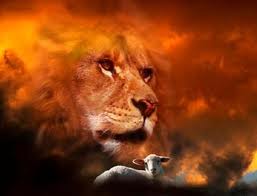 “As I have spoken these words upon, within and without the heart of this servant to write these words to you this day my House of Israel and my Daughter of Sion, these words will be confirmed by many and by some in dreams that I will send to them.”“I AM that I AM YESHUAH!“I AM that I AM!”“I AM that I AM YESHUAH!Message No 158 to Lukaas van Hout on 12 February 2014New Deutschland leadership“Write my words to Judah, that house of Israel within and without Deutschland.”“Write these words that they might know I AM that I AM lives in all the affairs of man!”“Your current leader is soon to pass from her governance of my nation, Deutschland”“Judah, as I have already told you, me, yes me, I AM that I AM YESHUAH, as I have already told you I have prepared a new leader for you!”“This new leader will declare himself as having been sent in my name to do my will for Deutschland to do my will for my people and my House of Israel within and without Deutschland and will be confirmed in this holy vocation of service to me from among your own people and from among others from other nations.”“That you might further know these words to be my words, yes MY WORDS, ME, I AM THAT I AM YESHUAH, that you might further know these words to be my words my Holy Spirit will cause many from among your own people and many from other nations to confirm these words through fearful dreams of the power of which I am bestowing upon you Judah for my will and to do my will for my people and my House of Israel.”“Prepare you Deutschland to become MY Deutschland because you will become my Deutschland in my name and in my name will you become.”“Fear you not now nor fear you ever to now stand up in my name Judah I AM that I AM Yeshuah because as I have already told you, you will become a holy nation for me to do my will and no nation will stand against you ever again because I AM that I AM, creator, Alpha and Omega calls you and stands with you!”“You have been bestowed with the spirit of the four Horsemen by me this day.”“Prepare you now MY Deutschland because this day I AM also removing the great forbearance from your hearts that has kept you all these years in the patience of your humility and subjugation from the nations of the world.”“This day shall you and will you remember this day 02-02-2014 because this is the day that I, YES ME, I AM that I AM Yeshuah, the Elohiym and the I AM that I AM of Israel, the Elohiym and the I AM that I AM Yeshuah of Abraham, the Elohiym and the I AM that I AM Yeshuah of Jacob, this is the day that I have removed this forbearance from you hearts and given you the spirit of the four horseman through my Holy Spirit, I AM that I AM more words have I prepared for you from many!”Message No 159 to Lukaas van Hout on 20 February 2014The time of confirmations“Write my words, the words, write all of my words, I AM that I AM, write my words that I command upon and within your heart to write for me, write gently to my children of my Israel and my Daughter of Sion, my dear Daughter of Sion.”“Remember you now and remember you always, MY House of Israel and MY Daughter of Sion, remember, I AM that I AM, YESHUAH and I AM the word, living, written and spoken I AM the word!“Write gently and speak softly to my children because these words are the words of deep spiritual foreboding because these words are the words of the times of the confirmations before the times of the prophets to be fulfilled, yes these are the times of THE CONFIRMATIONS!.”“Children of Israel, my children, Daughter of Sion know and understand, seek you these understandings of these times of the confirmations through my Holy Spirit to open your minds, to open your hearts, to open your spirits and to open your souls to these understandings that you might see and no longer be blinded by those Pharaohs both of this world and the worlds unseen.”“Seek you these grave understandings through my Holy Spirit to open your minds, to open your hearts, to open your spirits and to open your souls to these understandings and knowledge of these times, these times of the confirmations.”“Yes my children of my Israel and my Daughter of Sion this must be so to remove all doubt from you in these words that have been faithfully delivered to you through this servant from me, yes me, your loving Father yet also your creator, King of Kings and THE ALPHA and THE OMEGA, there is no other, this must be so to remove all doubt from you in these words, my words, yes ME, I AM that I AM, my words!”“Remember you now and remember you always, MY House of Israel and MY Daughter of Sion, remember, I AM that I AM, YESHUAH and I AM the word, living, written and spoken I AM the word, I AM the word, I AM THE WORD!“Many, many words have I given to you through this servant and many more yet remain to be given yet there must be times of silence from me from time to time for you to take the time to consider that which has already been given to you lest you forget as you often and will continue to do!”“These times of those times of which you were warned are upon you and the times yet to be remain yet to come.”“In these times, this time of the confirmations has been given to you to seek and to watch for these confirmations of the many words that I have given to you that you might know and believe, I AM!”“Yes my children of my Israel and my Daughter of Sion this must be so to remove all doubt from you in these words that have been faithfully delivered to you through this servant from me, yes me, your loving Father yet also your creator, King of Kings and THE ALPHA and THE OMEGA, there is no other, this must be so for the restoration of your belief and faith in me and my words, I AM that I AM!”“This must be so to increase your faith and belief in what is yet to be because of the many, many words yet to come, fearsome words of warnings, words of prophecy, words of instructions, words of encouragements, words of chastisements and words of admonishments, this must be so to increase your faith and belief in these words, MY WORDS!”“Many confirmations of these words have already been shown to my House of Israel and my Daughter of Sion and as I have already told you many, many more words will yet come and these will come exactly as I have spoken through these words that I have already given to you and the words which yet remain for these times of those times and the times yet to be.”“In the times yet to be after these times of the confirmations, many, many more words will be given to this servant by my Holy Spirit.”“These words will speak of people, times and events yet to be but these words that will speak of people, times and events yet to be will be words of which no doubt may be raised in their revealing and in their fulfillment.”“Remember you now and remember you always, MY House of Israel and MY Daughter of Sion, remember, I AM that I AM, YESHUAH and I AM the word, living, written and spoken I AM the word and I AM the ONLY word!”“Yes my children of my Israel and my Daughter of Sion this must be so to remove all doubt from you in these words that have been faithfully delivered to you through this servant and the many, many more words that will be given to you through this servant from me, yes me, your loving Father yet also your creator, King of Kings and THE ALPHA and THE OMEGA, there is no other!”“This must be so to remove all doubt from you!”“This must be so to continue my building of my Holy Nation within your hearts, within your minds, within your spirits and within your souls, this MUST BE SO!”“Daughter, I speak now gently and lovingly as any Father would speak, I speak now directly to you!”“Did I not warn you many, many weeks ago that you would be tried and that you would be tested?”“Did I not remove from you and continue to remove from you they who have and they who will bring you harm?”“Did I not warn you that these times of testing were to make you unshakable in your faith in me?"“Did I not also tell you that you would not fall from these tests though it seemed that you might?"“Yet did these tests come and as I warned you, tests that would shake your faith to its foundations and almost seeming to destroy you and you prevailed!”“You my dearly loved daughter prevailed because you recognized the evil one and remembered my promises and my warnings and cried out to me and not only you but those among you that I delivered to you, all of you cried out to me and have made unto me the solid foundation of the rock of me I AM that I AM, Yeshuah!”“I have been with you daughter every step of the way as I said that I would be watching, encouraging and strengthening you, Daughter, my foundation in me, I AM that I AM, Yeshuah.”“Daughter, I speak now to you sternly but lovingly, dwell you not now nor dwell you not ever upon your failings, your misgivings, your weakness’s or your questions of self-guilt, dwell you not now nor dwell you not ever upon these things because these are the tools that the evil one whispers into your hearts, your minds, your spirits and your souls!""These, all of these tools and more are the tools that the evil one uses to attempt to bring about your destruction once he has weakened you, rather receive all of that which comes to you with joy now knowing that I, your loving Father is allowing these tests and trials to continue to increase your faith in me to continue this foundation of me I AM that I AM, Yeshuah within you and that I, he who places stars in the heavens to light worlds, yes ME who does all these things and more will never let you fall, no not EVER!”“The times of which you have already been told, those times of prayers when you come together in my name, those times of deep spiritual prayers when you will dwell between the realms of this earth and the realms of my heavens with me in these prayers, nears”“You have been faithful to me my daughter, you have loved me and you have loved my children and as I told you many, many weeks ago to expect blessings in manners in which you sought not and these came to pass so will it now be again and even greater than before that you might continue to know and to believe that these words, all of these words which are commanded upon, within and without this heart ARE MINE, ALL OF THEM MINE, me I AM that I AM, all of these words are mine and my word LIVES!””Remember, I told you, I AM JEALOUS FOR YOU, yes little children, I AM, jealous, for you!Message No 160 to Lukaas van Hout on 20 February 2014Let my leaders go. Your currency will betray you!“Write now my words, MY WORDS that they might know and that they might believe, I AM, write my words to that House of Pharaoh within MY SOUTH AFRICA which troubles my people so.”“Thus says the I AM, because you have troubled my House of Israel yet will I now trouble you!”“I will trouble you as you have never been troubled before and in such manners in which you thought not possible will I trouble you both from within and without MY SOUTH AFRICA will I, I AM that I AM trouble you House of Pharaoh within MY SOUTH AFRICA which troubles my people so!”“Because you have beguiled they among my House of Israel which I chose to lead my people, MY LEADERS, because you have beguiled they among my House of Israel which I chose to lead my people, so now will I beguile you!”“I will beguile you from among you and from those other houses of Pharaoh which dwell within and without MY SOUTH AFRICA as you have never been beguiled before and in such manners in which you thought not possible will I beguile you both from within and without MY SOUTH AFRICA will I, I AM that I AM beguile you from among you and from those other houses of Pharaoh which dwell within and without MY SOUTH AFRICA House of Pharaoh within MY SOUTH AFRICA which troubles my people so, I, YES ME, I AM THAT I AM, THE HOLY ONE OF ISRAEL, I will beguile you through all of these!”“Because you have treacherously dealt with they among my House of Israel which I chose to lead my people House of Pharaoh, so now will I, YES ME, I AM THAT I AM, YESHUAH, THE LION OF JUDAH, I will now treacherously deal with you from among you and from those other houses of Pharaoh which dwell within and without MY SOUTH AFRICA!”“I will treacherously deal with you as you have never been treacherously dealt before and in such manners in which you thought not possible will I treacherously deal with you both from within and without MY SOUTH AFRICA will I, I AM that I AM treacherously deal with you House of Pharaoh within MY SOUTH AFRICA which treacherously deals with my people so!”“I, yes me, I AM that I AM, THE everlasting of everlastings Elohiym and the I AM that I AM of Israel, THE Elohiym of THE eternities of forever’s and THE I AM that I AM of Abraham, the Elohiym of all that is and was and the I AM that I AM of Jacob, I, yes ME, KING OF KINGS, YESHUAH, I will trouble you as you have never been troubled before and I will not cease my troubling of you until you have set these leaders from among my House of Israel which I chose to lead my people, free!”“I AM that I AM, I AM THAT I AM, THE ETERNAL FIRE, I will not cease my troubling of you, I will not cease my troubling of you, I will not cease my troubling of you until you have set these, among my House of Israel which I chose to lead my people, free!”“I AM that I AM, I AM THAT I AM, THERE IS NO OTHER, I will not cease my beguiling of you, I will not cease my beguiling of you, I will not cease my beguiling’s of you from among you and from those other houses of Pharaoh which dwell within and without MY SOUTH AFRICA until you have set these leaders from among my House of Israel which I chose to lead my people, free!”“I AM that I AM, I AM THAT I AM, YESHUAH, I AM he who wields the sword of my living words, I will not cease the treacherous dealings with you, I will not the cease the treacherous dealings with you, I will not cease the treacherous dealings with you from among you and from those other houses of Pharaoh which dwell within and without MY SOUTH AFRICA, I will not cease the treacherous dealings with you until you have set these leaders from among my House of Israel which I chose to lead my people, free.“See you to their care, see you to their care, see you to their care because the woe that you bring to these leaders which I chose to lead my people, yes the woe that you bring to these leaders will I increase your troubles, these troubles of which I spoke, I will increase your troubles 7 times, 7 times will I increase your woes, 7 times.”“That you might know I AM, House of Pharaoh, that you might know I AM, your currency will betray you!” ”Let he who has wisdom, understand!” Let he who seeks knowledge, understand!” “Let he who understands, know!” "Your currency will betray you!”“In the times of my choosing for my plans and for my purposes for my House of Israel, that Holy Nation which I am building, will you set these leaders free but not until much trouble has befallen you House of Pharaoh of MY SOUTH AFRICA because of your treacheries and the hardness of your hearts towards my will for my House of Israel and they of which I chose to lead my people.”“In those days and at that time will you run to do my will House of Pharaoh of MY SOUTH AFRICA, yes you will run to do my will and you House of Pharaoh, you will willingly and with great bitterness of the sorrows which befell you, you will with your own hand set these which I chose to lead my people free, you will set them free, I AM that I AM, you will set them free and you will come to know me, I AM that I AM!”Message No 161 to Lukaas van Hout on 22 February 2014Promise of our Father`s love for us“Lukaas, as gently as a warm summer breeze caresses a cheek so now write my words to my House of Israel and to my Daughter of Sion within and without my South Africa.”“Write my words ever so gently and with the greatest of love from me, I AM that I AM, The Father.”“Do you know my House of Israel and my Daughter of Sion how those words, “my House of Israel and my Daughter of Sion,” Live?”“Yes my House of Israel and my Daughter of Sion these words live because I AM the living word and all of my words and all that which emanates from me, LIVES!”“Do you know that when I speak those words “my House of Israel and my Daughter of Sion, do you know that when I speak those words they are like honey in my mouth so sweet are those words to me?”“House of Israel, MY House of Israel, Daughter of Sion, MY Daughter of Sion”“House of Israel, MY House of Israel, Daughter of Sion, MY Daughter of Sion”“House of Israel, MY House of Israel, Daughter of Sion, MY Daughter of Sion” how I love you, how I will always love you and how those words will always come from my mouth as the dew is upon the land so wonderful are those words for me to speak!”“I speak to you now of love, my love, me who is love, I speak to you of love that you might remember these words for the times to come.”“The times of the prophets for which you have waited these many, many years with great expectation and hope are but a season away!”“Remember these words of my love and all the promises which I have spoken to you through the many, many people I have sent to you because these times of the prophets comes at great price!”“A time of mourning will the times of the prophets bring as I warned you so many months ago, a time of great mourning when all that you knew of your lives in these times passes into history for the times of the prophets to be fulfilled.”“Yes my House of Israel and my Daughter of Sion a time, a season of great mourning yet lays before you.”“Remember my House of Israel and my Daughter of Sion remember, I and my host will mourn with you and there is not one woe to the smallest woe that I and my host will not share with you in all that is about to befall you for the times of the prophets to be fulfilled.”“ Yes my House of Israel and my Daughter of Sion which I so love, all that you suffer, every single woe that you suffer will I and my host suffer with you.”“A new promise that I give to you and this new promise is that I will restore the woe from this great mourning and woe to you with joy and gladness 7 times, 7 times will I, I AM that I AM restore this mourning and woe 7 times with joy and gladness at the end of the times of the prophets.”“And yet another promise I make to you for this time of mourning and woe, remember me in the time of mourning and in the times of woe, cry out to me and I will comfort you with my Holy Presence through my Holy Spirit.”“In those moments of your deepest despair of this mourning and woe when you cry out to me you will know I AM with you.”“You will be embraced throughout your whole being of my Holy Presence through my Holy Spirit.”“You will know I AM with you!”“You will know I AM with you!”“You will know I AM with you!”“I AM that I AM, My House of Israel and MY Daughter of Sion I AM that I AM and you will know I AM with you.”Message No 162 to Lukaas van Hout on 22 February 2014Write now my words to my Boere“Write now my words to my Boere.”“Do you not remember or have you already forgotten that I told you that there is a season for all things and that the season to beat your ploughshares into swords and your pruning hooks into spears is almost upon you?”“Do you not remember or have you already forgotten that I told you to give to me all of that which I gave to you including your vineyards and that I would restore to you even more and restore to you greater vineyards then before?”“Do you not remember or have you already forgotten these words?”“Go you now my Boere, go you now to your lands, go you now to your flocks, go you now to your fields all of that within your vineyards, go you now and in your hearts give all of these vineyards to me, I AM that I AM, give all of your vineyards to me so that you will be spiritually prepared for what is to come and what will come for the deliverance of my House of Israel, give all of your vineyards to me.”“Remember my promise to you Boere, remember my promise to you that in the times yet to be after your deliverance, I will restore these vineyards to you and more and greater than before, I will restore these vineyards to you!”“Do you not remember, or have you already forgotten that I AM your loving Father!”“I AM your loving Father!”“I AM your loving Father!”“I know those words at that time were received with great trepidation and with great consternation!”“Did you think that I would leave you with those thoughts?”“Did you really think these things my Boere, so loved by me, did you really think that I would make the choice to serve me in my will for my House of Israel difficult for you?“Do you not remember or have you already forgotten that I have told you in every possible way that I love you and that my burdens are light?”“Such was my will for my plans and for my purposes for my House of Israel; such was my will for my plans and for my purposes for my House of Israel to give you a time to consider my words.”“I gave you this time to consider my words to you to prepare you for these hearts of hate and the minds, the souls and the spirits that I AM now preparing for you through my Holy Spirit for the times to come.”“Do you not remember or have you already forgotten my words?“Consider you deeply these words from among man;THE WRATH OF THE AWAKENED SAXONby Rudyard KiplingIt was not part of their blood,It came to them very late,With long arrears to make good,When the Saxon began to hate.They were not easily moved,They were icy -- willing to waitTill every count should be proved,Ere the Saxon began to hate.Their voices were even and low.Their eyes were level and straight.There was neither sign nor showWhen the Saxon began to hate.It was not preached to the crowd.It was not taught by the state.No man spoke it aloudWhen the Saxon began to hate.It was not suddenly bred.It will not swiftly abate.Through the chilled years ahead,When Time shall count from the dateThat the Saxon began to hate.“Did you not consider these words deeply as I asked you to do?”“Where in my Kingdom could such hate ever be when I AM love?”“Do you yet not know me or understand my words?”“This is not the hate as the world knows hate!”“This is my wrath and this is my indignation of which mankind and these evil ones were warned!”“This is my apocalyptic wrath and this is my apocalyptic indignation!”“This is the hate, the anger, the anger of the indignation of a righteous and Holy Elohiym of Love against all and any who oppose me and they who oppress my children!”“This is the hate, the anger, the anger of the indignation of a righteous and Holy Elohiym of Love that has borne every single suffering of mankind since the fall!”“As the world has already been told, for over two thousand years have I shared my love and my grace with mankind and with the greatest of INCALCULABLE love and with the greatest of INCALCULABLE forbearance have I withheld my wrath against the unspeakable sufferings of my people from they of the evil one who troubles my people so.”“For over two thousand years have I pleaded with the hearts of mankind as to why they should love me and why mankind should seek my love!”“Now will mankind come to understand why they need to fear me, YES ME, I AM THAT I AM, now will mankind come to understand why they need to fear me!”“Consider you deeply and understand that this is not hate as the world knows hate!””This is my anger, MY RIGHTEOUS ANGER, the anger of a righteous and Holy Elohiym of Love, an anger of a loving Father that I will place within your hearts to accomplish my will for my plans and for my purposes for my House of Israel within and without MY SOUTH AFRICA!”“This anger, MY ANGER, that I, yes me, I AM that I AM, this anger, MY ANGER, THE ANGER OF A LOVING FATHER will begin within the season of mourning within your hearts and within this season of mourning will you, my Boere cry out to me in the great pain of your anguish and distress from this great death and with a mighty voice declare, ENOUGH!”“In that day and in that time will you willing and with great fury, my fury, you will willingly beat your ploughshares into swords and your pruning hooks into spears with great haste will you beat your ploughshares into swords and your pruning hooks into spears."“In that day and in that time will you willing and with gladness give to me all those things that I have asked you to give to me so great will be the wrath that I will place within your hearts against they which trouble my people so.”“The Boere of your great war will be again and this time will the Boere be imbued with and empowered through my Holy Spirit and my Host which will be with my Boere, I AM that I AM, I AM!Message No 163 to Lukaas van Hout on 27 February 2014The times of the confirmations“The times of the confirmations must be, the times of the confirmations must be my House of Israel within and without my South Africa, the times of the confirmations must be!”“These times of the confirmations will continue for a time and for a small season so that my House of Israel may deeply consider the words which have been given to them by me, I AM.”“These words, which have already been given to you, reveal many truths, promises, warnings and events that you must know, believe and understand!”“These words, which have already been given to you, reveal many truths, promises, warnings and events that you must know, believe and understand!”“These words, which have already been given to you, reveal many truths, promises, warnings and events that you must know, believe and understand!”“This must be so because the times yet to be and those times which are now upon you will bring perils and woe beyond what might be imagined!”“In the times yet to be and those times which you now dwell, these times of confirmations must be so that my children will know and hear my voice through all that I am preparing to send to them for the times and seasons of peril and woe.”“My children and my House of Israel must know my voice to withstand these times against the evil one and his host which bring these seasons of peril and woe as I have allowed for my plans and for my purposes in all righteousness and love.”“These are those times of which you were warned!”“These are those times of which you were warned!”“These are those times of which you were warned!”“These are those times when my House of Israel will be purged and cleansed as was spoken by the prophets!”“Hear me now my House of Israel and that House of Israel, hear me now and seek me now while I may yet be found!”“Have I not already told you that MY SHOFAR HAS SOUNDED?“Have you not considered deeply and spiritually the meaning of MY SHOFAR?”“Consider you deeply MY House of Israel and that House of Israel; consider you deeply those words, MY SHOFAR HAS SOUNDED, because in just those four words, volumes of spiritual wisdom, knowledge and MY TRUTHS lies within them!”“My House of Israel and that House of Israel, turn you, turn you, turn you from all of these from among you who have written and spoken their great lies and blasphemies against me and my words!”” Yes TURN YOU FROM THESE NOW, turn you from these because the salvation that they offer and the salvation that they bring is of their own sacrifice, a false and lying, deceptive sacrifice and not of me or my sacrifice!”“The salvation they offer leads only to destruction!”“The salvation they offer leads only to destruction!”“The salvation they offer leads only to destruction!”“Turn you now to me and only to me and SEEK ME, I will show MY SALVATION TO YOU as I promised you that I would show you my salvation so will I, I AM that I AM, Yeshuah show my salvation to you!“Why oh why My House of Israel and that House of Israel, why oh why do you trust so great a salvation to others?Why oh why My House of Israel and that House of Israel, why oh why do you trust so great a salvation bought with the great price of my death for you, why oh why do you trust so great a salvation to others?“Why oh why My House of Israel and that House of Israel, why oh why do you seek your salvation, so great a salvation from others and NOT FROM ME, ME, I AM that I AM, your loving FATHER?”“Did I not tell you and have I not told you in every possible manner and in every possible way to seek my salvation through me and me alone, I AM that I AM, YESHUAH!“Have I not already told you this and in so many ways?”“How is it that the salvation that I offer to you has become so quickly forgotten when I have made my salvation so clear to you?”“How and why is this MY House of Israel and that House of Israel, WHY?”“You, My House of Israel and that House of Israel, yes you have been beguiled into seeking your salvation through other names of which none of these names are names through which mankind might be saved!”“Names of all kinds have you been beguiled through, names that have stolen your salvation and have saved you only to the evil one and his hosts!”“Many are these names which have beguiled you, names of men, names of women, names of children, names of congregations, names of assemblies and so on and so on have you been beguiled out of your salvation through all of these false names instead of the one name that I GAVE TO YOU!”“MANY MORE NAMES ARE YET TO COME!”“MANY MORE NAMES ARE YET TO COME!”“MANY MORE NAMES ARE YET TO COME and in these names, and within these names and without these names, these names yet to come, bear only death, destruction, woe and misery and finally, ETERNAL DESTRUCTION!”“These names yet to come will bring even greater death, destruction, woe and misery and eternal destruction in a cunning, lying and blasphemous deceit as of yet unknown to mankind, so great will their cunning deceit be!”“My House of Israel and that House of Israel, if you yet cannot even see these evil ones that are now among you that lie and deceive you so, even in the face of the plainness of my words and truths, how will you ever recognize those names yet to come?”“This is why these times of THE Confirmations are upon you, so that you will know that it is I, I AM that I AM that commands this servant through my Holy Spirit to write my words to you!”“This is why these times of THE Confirmations are upon you so that you will know, believe and trust the words that I AM to give to you through all of these servants that I have already given to you and will give to you for the times to come as I promised you that I would do!”“Remember, I told you that I would be with you always even to the end of the world and I will be with you of mine own and through these among you that I give to you in the times and the seasons that I give them to you, I AM and I will be with you!”“My House of Israel and that House of Israel, I, yes me, I AM that I AM, come let us reason together as a Father speaks to his children in love, consider you now deeply and consider you now spiritually, know, understand and believe that YESHUAH IS THE ONLY NAME, MY NAME WHICH I GAVE TO MANKIND, YESHUAH IS THE ONLY NAME THROUGH WHICH MANKIND IS SAVED!“Yes my children, My House of Israel and that House of Israel, yes many are these names which have beguiled you, names of men, names of women, names of children, names of congregations, names of assemblies, yes many are the names which have and will continue to attempt to beguile you through the power given to them by the father they serve, the satan”“These names, these masters of deceit, these names serve only their own wills, their own desires and the lusts of their own hearts which the evil one continually pours into their being in every possible manner that they are able to do, do these evil ones pour these desires into these evil ones, these names, these false shepherds, these false leaders and any of they who mislead and beguile my people with their blasphemies and deceit!”“Their self-wills, desires and the lusts of their hearts are whispered cunningly into their minds, hearts, spirits and souls continually!”“These names, these false shepherds, these false leaders and any of they who mislead and beguile my people, these have surrendered themselves willingly to the voice of their father, the satan and his host.”“These have become the servants of satan, their father and the voice they have hearkened to instead of the loving, whispering voice of the pleadings of my Holy Spirit which spoke to their hearts and was silenced because of their willingness to hear only their self-wills, desires and the lusts of their hearts whispered cunningly into their minds, hearts, spirits and souls by the satan.”“These have become the guardians of that gate and that path which leads to the destruction of the soul.”“These beckon and call to my House of Israel and that House of Israel with seducing, lustful, mournful and sorrowful pleadings to beguile my people with their false words and blasphemies.”“They have become the sirens of your myths in these beckoning’s and callings and have led many to the shipwreck of their souls upon the hidden reefs and shoals of sin and deceit.”“Turn you, turn you, turn from these because as I have already told you many, many times my Holy Spirit will not always plead with your hearts!”“As I have already told you, I, yes me, I AM that I AM, as I have already told you, I will and have already begun to withdraw my spirit form these evil hearts as a quiet, unheard whisper.”“Yes as a quiet, unheard whisper will I and have I begun to withdraw my spirit form their hearts.”“Consider you now MY House of Israel and that House of Israel yes consider you now all of the words that have been given to you, consider you now these words deeply and spiritually in these times of THE confirmations!”“Cry out to me, ABBA FATHER, CRY OUT TO ME, I AM that I AM, Yeshuah, CRY OUT TO ME and My Holy Spirit will open your eyes, your minds, your hearts, your spirits and your souls so that you will see these confirmations and know that I, yes me I AM that I AM, IS speaking to you!”“Again will I of my own and not because you seek signs, I will send forth my Holy Spirit to cause these false leaders and any of they who mislead and beguile my people, I will send forth my Holy Spirit and cause them to speak words that will astound and awaken many because of the falseness of these words that I put into their mouths to speak so great will these false words be that I will cause them to speak that will reveal their true nature, their true master and their true hearts of darkness, wickedness and evil, I AM that I AM!Message No 164 to Lukaas van Hout on 2 March 2014Message for the Watchmen of South Africa“Write Lukaas with all expediency and haste because the times are grave and the hour is short!”“Those times of which I have already spoken to warn my House of Israel and my Daughter of Sion are now, these times.”“Write quickly to my House of Israel within my South Africa and write to they without this house who yet remain friends to my House of Israel.”“The times of the ceasing of many of my messengers of these pages in this community nears its end.”“House of Israel, my House of Israel, hear you the Watchmen that I have appointed to my House of Israel, hear you my House of Israel, hear you these Watchmen from among your own people and others that I will send to you in my time for my plans and for my purposes, hear you these Watchmen that I, I AM that I AM, Yeshuah has appointed for you!”“Watchmen, hear me through these words that I, I AM that I AM, Yeshuah commands this servant to write these words to you because these words are of grave importance to my Watchmen for my House of Israel!”“Watchmen, enter you now into my Holy Spirit because I have prepared the messages for my House of Israel which they seek now, in these times and the times yet to be.”“Enter you now into my temple, the Holy of Holies within your hearts to receive these words from me for my House of Israel, Enter you NOW into my temple within your hearts!”“Turn you not away from these words, turn you not away because these words to you, Watchmen, will be given to you through my Holy Spirit directly to your hearts and in the moment that you receive my words, do as you will be instructed to do for my House of Israel as my Holy Spirit instructs you do, so do you to deliver my words to my House of Israel!”“In the hour that you deny me and my words so will I, I AM that I AM, Yeshuah deny you and I will hold you, Watchmen, I will hold you accountable for the blood of they who fall because you failed to hear me and failed to give my words to my House of Israel!”“I will hold you accountable for their blood because you heeded not my words through my Holy Spirit which I have already warned you through my words that the Watchmen will be held accountable if they heed not my words to warn my people!”“Remember, my House of Israel, I AM with you through the many messengers and watchmen that I have prepared for you for these times, and the times yet to be when the ceasing of many of my messengers of these pages in this community ends!“Stand you ready day and night to receive my words for my house of Israel Watchmen, stand you ready always to receive my words, all of my words which my Holy Spirit will speak to your hearts to give to my House of Israel; I AM that I AM, I AM Yeshuah!”Message No 165 to Lukaas van Hout on 2 March 2014Message for South-West Africa"South-West Africa, my House of Israel, yes me, I AM that I AM has not forgotten you!"“The times are not yet for my words to be given to you though they are many and greater than you think.”“Know and understand that your earthly Father and me, your heavenly Father, I AM that I AM, Yeshuah has not forgotten you and is with you and in greater manners in which you now think!”“Know and understand that this earthly Father holds you especially close in his heart!”“Know and understand that you South-West Africa are always in his thoughts for his plans and for his purposes which I AM devising within his heart for my plans and for my purposes, I AM that I AM South-West Africa and I AM with you!”Message No 166 to Lukaas van Hout on 5 March 2014No one person is ever my words“I have heard your many prayers and I have heard your many questions from all of you within and without my House of IsraEL within and without my South Africa and that House of Pharaoh.” “Today, this day, this moment, this hour I give you these words for the confirmations and the answers for the questions you have asked”“Who are you and where did you come from?”“Who are you and WHO has sent you to our lands?”“Yes again do I repeat these words to you”“Who are you and where did you come from?”“Who are you and WHO has sent you to our lands?”“Do you House of Pharaoh and my House of IsraEl, do you not remember these questions from those nations in the times of Moses and Joshua who dared to ask these questions in their arrogance to my nation of Israel in those times?”“Who are you and where did you come from?”“Who are you and WHO has sent you to our lands?”“Do you not remember nor have you already forgotten that these nations arrogantly and defiantly asked these questions fully knowing who my nation of Israel was and fully knowing WHO had sent them!”“For hundreds of years I sent my messengers and prophets throughout those lands telling them of that House of Israel in those times and WHO I AM that would send them to the Promised Lands of those times and the Promised Lands of these times, for hundreds of years I sent my words FIRST to warn those nations and to spare them destruction!” “Yet when the times of that Exodus came, these arrogant and defiant nations dared to ask these same questions and dared to defy me to my face after all those years of warnings!”“The destruction of those former nations came through their defiance of me and my words!” “Their destruction need never have been had those nations OBEYED MY WORDS!”“Know you my House of IsraEL, know you that I will always send my messengers and prophets FIRST to warn the nations.""Then I will send others to confirm my words and will then send many more of my messengers to continue my words during the times of the fulfillments of my words and prophecies as I have already shown you throughout your history these examples so that you would know and understand these matters and even when you forget will I faithfully and always remind you because I LOVE YOU!”“Who are you and where did you come from?”“Who are you and WHO has sent you to our lands?”“Even then as now these defiant and arrogant nations in these times once again continue these same questions!”“Do you not remember or have you forgotten WHO led my House of Israel against those nations at that time?”“If you then remember that it was I, יהוה why do you now forget me, יהוה    in these times?”“Remember my House of IsraEl, remember, no one, no, not anyone or anything may write or speak my words in my name unless I HAVE ALLOWED IT TO BE!”“Why do you my then House of IsraEl, why do you then deny me and my HOLY SPIRIT in the words that I send to you through many, many people that I CHOSE WITH MY OWN HAND BEFORE THE FOUNDATIONS OF THIS WORLD WERE CREATED?”“Why do you then deny them, me and the power of my Holy Spirit through these that I have sent to you?”“WHY DO YOU DENY ME?”“Have you never taken the time to deeply consider that it is impossible for anyone to write the words that my Holy Spirit speaks unless I, YES ME, I AM THAT I AM, YESHUAH has so ordained!”“I, yes me I AM that I AM, Yeshuah directly tells you this hour that it is impossible for anyone to write the words that my Holy Spirit speaks unless I, YES ME, I AM THAT I AM, YESHUAH has so ordained, it is IMPOSSIBLE!”“No, no one, not anyone nor any thing now or ever may write or speak my words in my name unless I HAVE ALLOWED IT TO BE!”“These words that have been faithfully given to you have been given to you at great peril from this servant!” "In spite of this peril, this servant faithfully and always gives my words to you for no other purpose or reason other than to do my will for my people and always in love."“THESE ARE MY WORDS which MY HOLY SPIRIT has commanded and spoken upon, within and without his heart to GIVE TO YOU FROM ME, THESE ARE MY WORDS!”“Have you my House of IsraEl, have you never even taken the time to consider my wisdom in all of these that I choose to send to you?""Have you never even taken the time to consider MY WISDOM in these matters?”“From even the most impossible of circumstances have I sent many to you so that you would see with your own eyes MY POWER, yet many of you, YOU who have the power which I gave to you, you who have this power to reveal my words to my House of Israel within and without my South Africa, you continually deny me and these that I have sent to you!”“It was I, yes me I AM that I AM that has given you this power to deliver my words to my people, this same power that I gave to the rulers of the nation of Israel in those times, these same rulers who knew that it was I, I AM that I AM, Yeshuah yet denied me before mankind and my nation of Israel!”“House of my IsraEl, use this power, the power of my words, use this power with the greatest of reverence because this power that I gave to you to deliver my words to my House of IsraEl has the power to save many!”“Know you also and consider you deeply and understand that these words which are words of light and truth for my people LIVE and as these words bear light and truth they also bear condemnation, testimony and witness against they who refuse my words and against they who refuse to deliver my words to my people for their salvation and for their deliverance.” “It is not my will that these words condemn any of you but condemn you they will at my throne of grace in the hour of my Judgment in my kingdom if you fail me to deliver my words to my people!”“MY House of IsraEL which I so love, MY HOUSE OF ISRAEL, be you not now nor be you not ever likened to the nation of Israel when I came as Yeshuah and found the hearts of their rulers and people to be hearts of Iron steadfast against me, yes me, he who led them with my own hand to their Promised land""Now will I reveal a truth to you so that you might know and understand that it is truly I that speaks to you through these words.”“I reveal this truth to you so that you might open your eyes, open your ears, open your minds, hearts, spirits and souls and truly see, know and understand before it is too late that many of my House of IsraEl are the same as that nation of Israel when I came as Yeshuah!”“House of my IsraEL, consider you now and consider you deeply this truth given to this servant through my Holy Spirit which speaks my words and my truths to his heart so that you might know, believe and understand that these are my words!”“In those days and in that time when I walked among that nation of Israel, they who had the same power that I have given to many of you to deliver my words to my people KNEW WHO I AM, yes they knew!”“THEY KNEW, but because their hearts had become the possession of the evil one for their wealth, position and glory among mankind and because many of them were of the bloodlines of satan, THEY DENIED ME before that nation of Israel and in so doing denied my words of knowledge and truth and my salvation to many!”“Yes, they knew who I AM but because many were of the bloodlines of satan and many were they who had traded my truths for these lies and allowed the lusts of the world and the deceptions of the evil one to beguile them, their hearts had become hearts of iron and likened unto the hearts of the evil one and his host who also KNOW WHO I AM yet in their cunning and lying deceit, attempt to deny me in every possible way!”“These from the bloodlines of satan continue to this day and as they dwelt among that nation of Israel so do they now DWELL AMONG YOU with the same cunning and lying deceits of their father, the devil!”“Oh my House of IsraEL of these times, oh my House of IsraEL, beware, beware, beware the abyss of these same cunning deceits of the evil one that he and his host beguiled that nation of Israel within those times because he has once again cunningly and deceitfully ensnared you and ensnared you with even greater temptations and lusts then before!”“Remember, no one, NO, not anyone nor any thing may write or speak my words in my name unless I HAVE ALLOWED IT TO BE!”“These words have been spoken to this heart, written and delivered faithfully to you as they are given in the moment they are given and are given at my will in the time that I give them for MY PLANS AND FOR MY PURPOSES!”“I AM, יהוה I AM the ELohiym, the only ELohiym, the ELohiym of all that is!”I AM, אֶהְיֶהאֲשֶׁראֶהְיֶה,“I AM the Sabbath Chargma and the Sabbath Chargma is I AM! “I AM Alpha and I Am Omega!“I AM, the I AM that I AM, the ELohiym and the I AM that I AM of Israel, the ELohiym and the I AM that I AM of Abraham, the ELohiym and the I AM that I AM of Jacob, I AM Yeshua Ha-Mashiach!”“Therefore remember you always my House of IsraEl, no one, no, not anyone nor any thing may ever write or speak my words in MY NAME unless I HAVE ALLOWED IT TO BE!”“Come now let us reason together because the times are short and you must seek me and MY will in all of these questions that you now have and will have in these times and the times yet to come!”“Remember me!” “Remember how I have always intervened in the affairs of mankind for my plans and for my purposes!”“Yes, I have sent you my prophets and yes I have sent you my messengers but these that I have sent are not me! ““You seek the answers for your questions from these and because you do so my words through them become confused because you seek me not for MY CONFIRMATIONS nor do you wait for my words from those that I send!”“Remember these words and consider you deeply these words” “Know you my House of IsraEL, know you that I will always send my messengers and prophets FIRST to warn the nations.""Then I will send others to confirm my words and will then send many more of my messengers to continue my words during the times of the fulfillments of my words and prophecies as I have already shown you throughout your history these examples so that you would know and understand these matters and even when you forget will I faithfully and always remind you because I LOVE YOU!”“SEEK THE ANSWERS FROM ME ALWAYS!”  “Seek the answers from me and I will answer you as I PROMISED YOU THAT I WOULD ANSWER YOU!”“I will answer you and speak to your hearts directly through my Holy Spirit or through those that I send to you and then I will CONFIRM those that I send to you so that there is no doubt as I have done always throughout the history of mankind!”“Do you not remember or have you already forgotten that in the times of my nation of Israel did I not lead that House of Israel to the Promised Land and did I not defeat their enemies?” “Come let us reason together because I have already told you through many and my scriptures that I will do the same for this house of IsraEl, this House of IsraEl within my South Africa!”“Already this House of IsraEl has been led astray several times and beguiled through the evil one and his host because they sought me not and instead sought the words of my messengers given for times past!”“Remember these words” “I will always send my messengers and prophets FIRST to warn the nations!""Then I will send others to confirm my words and will then send many more of my messengers to continue my words during the times of the fulfillments of my words and prophecies!” “No one person is ever all of my words, EVER!”“Have I not warned you or have I ever failed to warn you again and again of the cunning, deceptive powers of the evil one yet you continually think yourselves able to withstand the satan and his host without me!”“Remember my House of IsraEl no one person ever is my only words to you nor is any one person EVER my final words to you!” “I will always have new words for you in the times and places that you need my words to accomplish my will for you for my plans and for my purposes will I always have words for you!”“I will always send my words to you as they are needed in the times that you need them and for my plans and for my purposes will I always send you my words through my many messengers as I have always done!” “Remember to seek me first in all things!”“Make no decision without seeking my answers for you!”“Seek you also my answers through all of my words, living written and spoken and seek you these answers through the examples that I have already given to you and through my own earthly life as Yeshuah.”“Remember that I will be with you to the end of the world and I will send my words to you through all of these that I have chosen, I will always send my words to you!”“Come let us reason together, do you not remember or have you already forgotten that the House of Israel which sought to them a King from among man so that they might be like the other nations of this world?”“Have you never deeply considered those questions when that House of Israel sought an earthly king rather than me, he who led them with my own hand from the bondage of Egypt and through the deserts of Sinai feeding and caring for them? ““Yet in my love, I gave them an earthly king, yes, I gave them an earthly king.”“Those were those times and these times are these times.”“I will lead you through those that I have chosen and CONFIRMED among you!”“Seek you not a king from among yourselves for these times!”“In the times yet to be, as I have already told you, one will come sent of me.”“House of IsraEL, my House of IsraEL, be you gravely warned, have you nothing to do with any man, any one, or anything whatsoever not sent of me and CONFIRMED by me in all accordance with my laws and will which is already known among you, NO, not now nor not ever have you to do with any of these not sent of me!”“Know you now, understand and consider deeply that I AM with you, yes me, I AM that I AM, יהוה.Message No 167 to Lukaas van Hout on 12 March 2014“I AM that I AM, it is never my will nor ever my desire that any should suffer.”“Long has my forbearance been with this nation of South Africa, long has my forbearance been.”“As I warned you and will repeat this warning, the great death is upon you.”Message No 154 to Lukaas van Hout on 7 February 2014(quote)“Thus I say to you this night, I, yes me, I AM that I AM, the Elohiym and the I AM that I AM of Israel, the Elohiym and the I AM that I AM of Abraham, the Elohiym and the I AM that I AM of Jacob, I, YES ME, I AM THAT I AM, I will now curse these lands within and without South Africa for all of their iniquities that they have committed against me and my House of Israel as I have spoken.”“I will curse these lands with the plague of great death in retribution and judgement against these wicked and evil children of Ham which troubles my children so and who refuses to let my people go that they serve me.”“Thus I say to you this night, yes me, I AM that I AM, I will now curse these lands of this South Africa and the lands of Africa will I bring this curse as I have spoken.”“This curse is the plague of the great death which now comes from that which creeps, crawls, flies and swims.”“Yes from all of these begins the great death which has already begun among you and spreads across the lands from these floods of which you were warned and not only floods of the waters but floods of all kinds including the floods of the evil one and his host, the floods of the evil one and his host through man, the floods of the swarms of THE Locusts and the floods of the swarms of locusts and the floods of all kinds have I prepared for this South Africa and the other lands of Africa for their defiance of me.”(end quote)“Long has my forbearance been with this nation of South Africa, long has my forbearance been.”“Hear me House of Israel, hear me, the fast which I commanded is the last period of the three periods of seven days that I, yes me, I AM that I AM granted and extended to this evil and wicked house of Pharaoh and that false house of Israel to consider my warnings and to consider my words desiring greatly that they would repent and do unto my House of Israel as I have commanded through my living, written and spoken word.”“You, house of Pharaoh and that false house of Israel hear me not nor do you even consider my words.”“Because of your defiance, Pharaoh, because of your defiance and refusal to even consider my words, this last period of seven days of fasting I grant to my House of Israel and they alone to seek me and their deliverance.”“No more time is granted to you to consider my words, house of Pharaoh, no more time is granted to you.”“Because of your defiance to me, that false house of Israel, because of your defiance to me, I leave you desolate of my words for a season.““With great mourning and grief of heart will you seek my words and find them not.”“You shall seek my words and find them not and find them not when you seek my words until you seek my words with all of your being.”“Then and only then will my words return to you.”“House of Israel, my House of Israel you shall not seek in any manner whatsoever your deliverance from Pharaoh.”Your deliverance is in my hand and will be done in my will and my will alone.”“This Pharaoh, this house of Pharaoh will not hear me nor will they let you go because of the hardness of their hearts.”“As I have promised you I will deliver you in my time for my plans and for my purposes as I have already spoken.”“Your deliverance is for the times yet to be as I have already told you.”Message No 160 to Lukaas van Hout on 20 February 2014(quote)“In those days and at that time will you run to do my will House of Pharaoh of MY SOUTH AFRICA, yes you will run to do my will and you House of Pharaoh, you will willingly and with great bitterness of the sorrows which befell you, you will with your own hand set these which I chose to lead my people free, you will set them free, I AM that I AM, you will set them free and you will come to know me, I AM that I AM!” (end quote)“My House of Israel, know and understand that much is yet to be done in preparation for the times yet to be when Judah awakens and begins his roar, much is yet to be done but I will deliver you as I have promised you that I would deliver you my House of Israel.”“Remember my House of Israel, remember, you know my words, you know my prophecies, you know that I, the eternal living one has always kept my word and my promises to mankind.”“The house of Pharaoh is now in my hand of judgment and retribution and in my will and I, yes me, Creator, I will do to them as they have earned in accordance with all the words of warnings that I have spoken through my prophets and through my messengers.”“Their cup of inequities overflows so great is their inequities before my throne and before my face.”“These words and all the words that I have spoken to this heart to write for me, all of these words will stand as a witness and a testament against all of these who refused me, my words, and my mercy for the Day of Judgement. יהוהMessage No 168 to Lukaas van Hout on 12 March 2014(Judah is Deutschland)“The multitude, the great multitudes of the blood of the dead of the children of JUDAH cries out to me with a mourning, a great and sorrowful mourning have these multitudes cried out to me.”“The multitude, the great multitudes of the dead of the children of JUDAH cry out to me as they have cried out to me second by second, minute by minute, hour by hour, day by day and year by year have these, the dead of the children of Judah cried out to me.”“I have borne this great mourning all these years for you my deeply loved Judah, yes, I have borne this great and sorrowful mourning all these years for you my deeply loved Judah.”“The multitude, the great multitudes of the blood of the forgotten dead of the children of Judah cries out to me from their hidden graves as they have cried out to me for justice since those days when the hands of the brothers of Judah laid them waste without mercy and without compassion and murdered these multitudes of the children of Judah and like their father, Cain, hid the multitudes of their tortured bodies in the soil of my HOLY DEUTSCHLAND from which their blood has cried out to me endlessly and ceaselessly!”MY HOLY DEUTSCHLAND!“The multitude, the great multitudes of the blood of the forgotten dead of the children of Judah cries out to me!”“Yes, this multitude of this blood cries out to me endlessly and ceaselessly!”“Brothers, you false and evil, lying and treacherous brothers of Judah, did you think me blind and deaf to these works of horror and unspeakable treachery?”“Did you really think me blind and deaf?”“Did you think to escape my judgements, my retributions and my wrath for these multitudes that you murdered and hid from the world and from your own brother, Judah?”“You thought me blind and deaf!”“You even looked to the heavens fearfully as you committed your dark deeds even knowing how dark your deeds were yet you continued against my holy written, living and spoken word and you denied the pleadings of my Holy Spirit in your hearts to show mercy and compassion to your brother, Judah.”“It was in those moments that you cast your own die yet even then in my mercy and love I gave you multitudes of opportunities to repent of your evil but your love of the synagogue of satan and all the riches of wealth, power and position among men that he promised you was greater than your love for me and you denied me to my face!”"YOU DENIED ME TO MY FACE!"“Yet must some things be for my plans and for my purposes to serve my will for this world”“Part of these plans and part of these purposes is to fully reveal the synagogue of satan to this world”“In those days and in those times of your dark deeds which you thought to have escaped and hid you did my will for these times!”“You wicked brothers of Judah serve me and my will to reveal the synagogue of satan to the world.”“There is now no escape from your deeds of darkness!”“So evil are you before me and my host that I will not even speak my name to you other than to say that the times of my judgements, retributions and wrath for these evil deeds which you committed and hid from Judah, YOUR BROTHER, yes, the times of my judgements, retributions and wrath for these evil deeds which you have committed, has come.”“I will open these graves for all the world to see your unspeakable and wretched crimes which you in your hypocrisy to serve the synagogue of satan committed, willing committed against your brother Judah and as I have already told you JUDAH WILL ROAR!”“JUDAH WILL ROAR!”“JUDAH WILL ROAR!”“After I have opened these graves and many, many more than what is known, I will also cause to be revealed those works of darkness that you conspired and did unto your brother Judah even to this very hour, yes all of your evil deeds even those which you have cleverly hidden and some forgotten will be revealed to the world and Judah, MY JUDAH WILL ROAR!”“MY JUDAH WILL ROAR!”“MY JUDAH WILL ROAR!”“Cease your writing, lest I release my wrath before the appointed time.”Message No 169 to Lukaas van Hout on 06 April 2014“Yes, I, me, Yeshuah, I AM that I AM, Yeshuah HaElohim, I have poured out my Holy Spirit among you and from my Holy Spirit have all those things which I promised to give to you in these times, have now begun to be seen among you.”“To some it has been given to prophesy, to others, to dream dreams and yet to others, to speak or to write my words as I give them to you through my Holy Spirit for mankind and that through all these gifts of the out pouring of my Holy Spirit would mankind be blessed, edified and led back to me, their loving Father before the end of this world.”“So many more blessings have I poured out among mankind and so many more blessings am I yet to pour out for these times, the times of the Prophets and the times yet to be.”“This outpouring of my Holy Spirit among you is to be a time of great joy and wonder as I prepare the redeemed of this Earth for these times, the times of the prophets and the times yet to be to the end of the world”“I speak now to those who have received my blessings through this great out pouring of my Holy Spirit, they who have received these gifts and turned from me.”“Understand you not my commandments? ““Understand you not what I have said to you through my living, written and spoken word of these commandments?”“Understand you not my commandments, the commandments of me, yes me, I AM that I AM, creator of all that is, MY COMMANDMENTS, the commandments of the living ELohiym?”“Yet will I repeat them here because grave is this warning to you, you who have received these blessings from my Holy Spirit and yet trample these blessings underfoot through your sin that you seek not to even hide but flagrantly display for all to see and for all to see how you transgress my commandments though I have greatly blessed you through the out pouring of my Holy Spirit and spiritually enriched you.”Exodus 20:1-720:1 And Elohim spoke all these Words, saying,20:2 “I am יהוה your Elohim, who brought you out of the land of Mitsrayim, out of the house of slavery.20:3 “You have no other mighty ones against My face.20:4 “You do not make for yourself a carved image, or any likeness of that which is in the heavens above, or which is in the earth beneath, or which is in the waters under the earth,20:5 you do not bow down to them nor serve them. For I, יהוה your Elohim am a jealous Ěl, visiting the crookedness of the fathers on the children to the third and fourth generations of those who hate Me,20:6 but showing kindness to thousands, to those who love Me and guard My commands.20:7 “You do not bring1 the Name of יהוה your Elohim to naught, for יהוה does not leave the one unpunished who brings His Name to naught. Footnote: 1Or lift up, or take.“Do you not remember or have you forgotten that I spared not the world of Noah but punished the all of mankind at that time for their great sins before me?”“Do you not remember or have you forgotten that I prevented Moses from entering the Promised Land because he heeded not my commands?”“Do you not remember or have you forgotten that I spared not the angels that rebelled against me and cast them out?”“Who are you oh man or woman who has received these gifts from me and have spat them back into my face through your open rebellions and continued sin to serve the satan and all his false idols whatever they might be in your life?”“Who are you?”“Who do you dare think you are to do such things to my face?”“You have become as lucifer in the day that he arrogantly declared to raise his throne above mine.”“You who have received these gifts from me!""You who were to faithfully and reverently represent me to those to who you were sent!""You who have chosen the temptations of this life over me and all that I had given to you and so much more was I going to give to you, you who have failed me and turned from me for the love of sin.”“Think not that your deeds have gone unseen!”“You have betrayed me and you have become as judas and lucifer to me.”“You have traded me for a bag of silver, yes for a bag of silver you have traded me and made all that I had had planned for you come to naught through your misdeeds.”“You have arrogantly and spitefully set your false thrones of the sins, temptations and idols of this world above my throne of infinite mercy and grace!”“Are you yet so blind that you cannot or will not see the grave danger in which you have placed your selves naked before my throne of Judgements?“Are you yet so blind that you cannot or will not see that I will hold the greater accountability to you for having done these things before my throne in your spite and arrogance?“Yes, I will hold all of those of mankind accountable for the gifts that were entrusted to them and those that turned from me and each will be judged and punished or rewarded according to his works.”“Yet will I send forth my Holy Spirit to your hearts to plead with you to return to me and all that I have planned for you because I love you.”“You are my children and it is my will that you receive me back into your hearts, your minds, your spirits and your souls!"“Yes this is my will because you know not of the great abyss, a great spiritual abyss of death which lies before you that you have created in your betrayal of me.”“Why do you so willing choose death over the abundant, eternal life of love that I so long to give to you!”“WHY OH WHY WILL YOU CHOOSE THIS ETERNAL DEATH?“Seek you now me with all of your hearts and with all of your souls.”“Let me, your loving Father, receive you back before that one last step takes you over the edge and into the abyss of darkness and death from which there is no return.”“Return to me my erring little children while I may yet be found because in the times yet to be when death flees from mankind, your betrayal of me and your denial of me in these words calling you back to me, will be more than can be imagined if you refuse me now.”“In those times yet to be you will seek this fleeing death daily so great will your remorse be at having denied me and as has been written, death will flee from you!”“Seek me my little children that I so love, seek me now, I yet wait to receive you back and will restore you, I AM that I AM.”Message No 170 to Lukaas van Hout on 14 April 2014“Many words, many of my words has this servant been prevented to write to you to this day because in this time of confirmations others that have been chosen by me to give my word to my Boere and my House of Israel within and without my South Africa, these others were needed to come forward and confirm my words as they have been led so that my Boere and my House of Israel learns to recognize my voice though all that I send.”“As I have told you many, many times, my words, living, written and spoken will come in many forms.”“To some it is given to write the words that are spoken upon their hearts through my Holy Spirit, to others, to speak my words and to some through pictures revealing my words which are shared to all and also in many, many other ways and in many, many other manners are my words, living, written and spoken given to my Boere, my House of Israel and my Daughter of Sion.”“These things must be so because if my words were given to only one person then my Boere, my House of Israel and my Daughter of Sion would never learn to recognize my voice through all of these that I have sent to this nation, to this house and to this daughter.”“If only one was sent by me then my Boere, my House of Israel and my Daughter of Sion would see only this one voice and lose sight of me and all my words and look only to this one voice.”“This is why I, yes me, your loving Father, I AM that I AM Yeshuah Lechem Shamayim, this is why I send so many to you so that you learn to recognize my voice through all of these and in this knowledge of learning to recognize my voice, you, my Boere, you, my House of Israel and you, my Daughter of Sion also learn to recognize the false voices not sent of me.”“You need only compare my words as they are given to those who write or speak for me to see my voice in all of these words through their continuity and synchronous harmony in perfection of which it is impossible for the evil one to achieve this harmony in perfection through so many words through so many people.”“This is how you learn to recognize my voice through all of these that I have sent and these are only the beginning of the many, many more that I AM even now preparing to write and to speak my words to you so that there is never any doubt as you compare these words that are given.”“The times of the judges will come and it is their voice that your hearts are also being trained and prepared to hear me through these of Melchizedek that I am preparing for you in the times yet to be.”“Hearken you to my words, learn to recognize my voice through my words through all that I send to give you my words so that all doubt is removed because in these times and the times yet to come there cannot be any doubt lest you lose your lives physically or spiritually because you doubted my word and in that moment of doubt heeded not the messages that might have saved you.”“Grave are the times to come as you have been told my Boere, my House of Israel within and without my South Africa and my Daughter of Sion, yes GRAVE are the times to come and your dependence and faith upon my words, living, written and spoken must be absolute!”“Know and understand my Boere, my House of Israel and my Daughter of Sion know and understand that my words will always come to you in the hour and in the moment that you need my words to come to you, my words will come to you as I have already shown you time and time again.”“This must be so to continually defeat the enemy.”“I cannot give you all the words that you need at once lest you lose your hold of faith in me to lead you through these times, the times yet to be to the times of Melchizedek.”“ Yes my children that I so love, I AM your Father, I AM your loving Father who cherishes you so and I AM your Father who will personally lead you through all of these times through all of these that I am sending to you to speak or to write my words for you.”“My Boere, my House of Israel and my Daughter of Sion, think not that I have not seen your hearts, spirits, minds, and souls open up to my words and some and many of you doing so in secret.”“I see and know that some and many of you hear and receive my words in secret and what you have done in secret I, YES ME, I AM that I AM, the Elohiym and the I AM that I AM of Israel, the Elohiym and the I AM that I AM of Abraham, the Elohiym and the I AM that I AM of Jacob, I, yes ME, I AM THAT I AM, THE ELOHIYM OF YOUR FATHERS AND YOUR FOREFATHERS, I AM that I AM Yeshuah Ne'eman V'Yashar, what you have done in secret, I have seen and what you have done in secret in receiving my words I will greatly and openly reward you so that you will know that it is I, I AM that I AM that sees in secret and rewards openly!”“Those of you who parent know and understand how dear it is to the heart of a parent when their children hear their words, receive their words and follow their words and so it is with me and great is my joy, yes my joy, great is my joy, I AM that I AM, Father, Creator of all that is and was, I yes me I AM that I AM, the living seal of my Sabbath of my creation, I AM pleased that you have received me and heard me through my words and await my words in faith and in trust!”“This is what I have longed for to see in you because this is the beginning of Holiness and through all of these things you, my Boere, you My House of Israel and you My Daughter of Sion are now on one single path in becoming my Holy Nation to this world as I have told you that you would be and as I have promised you that you would be and now you see for yourselves the truth of these matters and the beginnings of the fulfillments of these prophecies which I gave you so long ago in becoming this Holy Nation to me!”“These prophecies are what have kept you ever looking for and ever seeking me and in this seeking you have finally begun to find me!”“You would never have found me or any of these things if not for the multitudes of your sufferings which have humbled you and made you seek me with sorrowful and bleeding hearts of repentance.”“Boere, my deeply loved Boere, House of Israel, my deeply loved House of Israel, Daughter of Sion, my deeply loved Daughter of Sion, I see, hear and receive you back to me, I AM that I AM, I receive you back to me with all the divine love of a creator and Father for his children.”“ I receive you back into the promises and blessings made to your ancestors of Moses and to your ancestors of Andries Pretorius and now shall you love me again and be my people and now I shall love you again and be yur Father as I have always been and as we loved each other at Blood River when you my Boere vowed to me Die Gelofte so long ago.""I, yes me, I AM that I AM, the living ELOHIYM, I have missed you, yes I have missed you with all of my heart and with all of my soul, I have missed you and I have wept over you more than you will ever know!”“Now is my heart filled with overflowing and abundant joy, this joy of you having returned to me with humble hearts, weeping in your prayers and supplications to me asking my pardon and forgiveness.”“Yes I have wept over you!”“Children, my children, how could you ever have forgotten or how could you ever have thought that I would abandon or leave you?”“How could you ever think that I did not love you so!”“Open your spiritual hearts to me now, open your spiritual hearts and eyes and see me with open arms receiving you back!”“I forgive you my Boere, my deeply loved Boere, I forgive you my House of Israel, my deeply loved House of Israel and I forgive you my Daughter of Sion, my deeply loved Daughter of Sion!”“I, your heavenly and I your eternally loving Father forgives you and receives you back.”“Boere, my deeply loved Boere, House of Israel, my deeply loved House of Israel, Daughter of Sion, my deeply loved Daughter of Sion, receive you now my forgiveness forever and eternally, receive you now my forgiveness and receive you now my love.”“Receive you also my eternal ocean of forgetfulness of those sins that you have turned from, confessed and repented of to me through your many prayers, receive my forgetfulness and we shall speak of these sins no more nor shall you ever bear this guilt because I have taken this guilt from you and have carried this burden for you already.”“Did you not know or had you forgotten that I already carried this burden for you at Cavalry?”“Boere, my deeply loved Boere, House of Israel, my deeply loved House of Israel, Daughter of Sion, my deeply loved Daughter of Sion do you now know and understand the depth, the great depth of my love for you in carrying this burden all these years for you BECAUSE I LOVE YOU!”“Yes even on the cross was I your loving Father already carrying this burden of sin and guilt for you because I so loved you and knew you would need to know of this great love in these times, the times to come and the times yet to be.”“As I have told you and as you have been forewarned the times are grave and these times and the times yet to be bear sorrow of which is incomprehensible at this time in the woe that it will bring, especially to they who know me not nor know of my great love but for you who do, my Holy Spirit will be with you to lessen the woe and pain of these times and the times yet to be.”“All of these preparations of your hearts these many years were for these times and the times yet to be.”“As I have told you in past words, they who thought themselves strong apart from me have fallen.”‘All of these have fallen and more will fall not sent of me.”“This must be so because only the leading of me through my words through those that I have chosen to speak or to write my words or to lead my people, only the leading of me will you prevail these times through me and only me through those I have sent and will send.”“Know and understand that in the times to come, these times, the time is near as I have told you that my Holy Spirit will speak to your hearts of the times to flee, the time is near.”“Know you and understand you that your enemies from among the wicked children of Ham are great and in the times that my Boere, my House of Israel and my Daughter of Sion need to clearly see these who conspire against them from these wicked children of Ham, know you and understand you that as you gaze upon their faces I will greatly exaggerate their features for the time that my Boere, my House of Israel and my Daughter of Sion need to clearly see and know these enemies.”“In the times that I reveal and exaggerate the features of these wicked children of Ham to you, you must not let it be known among these wicked children of Ham that I have revealed them to you.”“In time, these from among the wicked children of Ham will come to understand that they are known but it will be after the times that my Boere, my House of Israel and my Daughter of Sion needed to know these enemies at the time of their revelation for my plans and my purposes which will become known before these wicked children of Ham know that they have been revealed.”“Boere, MY Boere, House of Israel, MY house of Israel, Daughter of Sion, MY Daughter of Sion, prepare, prepare, prepare, I AM that I AM.”Message No 171 to Lukaas van Hout on 22 April 2014"You shall write my words to them this day for their understanding and for their comfort.""I have heard your many prayers, I have heard your pleadings and I have heard your petitions and supplications to me, know that I love you and as I have promised you, I will always answer you, lay hold the blessings and your restoration!""Yes, My House of Israel, you shall pass through the Red Sea as in the days and in the times of Moses when my House of Israel passed through the Red Sea in those times.""As they passed through the Red Sea at my command so shall you pass through the Red Sea at my Command.""The Red Sea that you shall pass through my House of Israel within my South Africa, the Red Sea of these times is unlike the Red Sea in the times of Moses, yet you shall pass through this Red Sea though fiercely violent it shall and will be.""You will pass through this Red Sea to those places known and unknown to you that I will show you, reveal to you and lead you to.""I AM that I AM, let the wise among you understand these words."."As you have been told and as you have been warned about the Locusts and the locusts, now be you warned of this Red Sea because already it's waves begin to beat furiously against the shores.""These waves shall and these waves will cause great fear and great consternation among my House of Israel and my Daughter of Sion within my South Africa.""Yes great fear and great consternation shall befall you House of Israel because these waves are likened to the armies of the Pharaoh of Egypt when they pursued my people to the shores of the Red Sea.""I AM that I AM, let the wise among you understand these words.""In those days and in those times did I with my own hand and with my own power place a pillar of fire to protect that House of Israel and as I did this in those times I shall and I will place a spiritual pillar of fire to protect you in these times and these armies, these waves which beat against the shores and shall and will be turned one to another.""This spiritual pillar of fire shall and will be and will remain unseen to your eyes yet the waves of this modern Red Sea shall flee from it and prevail not against you!""Watch you therefore with the eyes of your hearts for this spiritual Pillar of Fire because with the eyes of your heart will you behold this spiritual pillar of fire.""Know that the time of the fleeing and exodus draws near and that my final command to flee will come from Holy Spirit directly to your hearts as I have already spoken to you through my words through the many that I have sent to you and will continue to send to you.""Remember these words my House of Israel and my Daughter of Sion, remember these words because I will part this Red Sea of these times in manners that are even greater than the parting of the waters of the Red Sea in the times of Moses.""I AM that I AM, let the wise among you understand these words."More words remain yet to come in this parting of the Red Sea and to the Exodus of these times.""I will lead you and I will protect you!""Besides me there is no other, hear and understand oh my House of Israel, I AM that I AM, I AM Ha-Aryel Mishevet Yehudah!""Hear and understand oh my Daughter of Sion, hear and understand, I AM that I AM, I AM Ha-Aryel Mishevet Yehudah!""I AM that I AM, I AM Ha-Aryel Mishevet Yehudah!"Message No 172 to Lukaas van Hout on 22 April 2014 “You wicked and evil children of Ham, think me blind, deaf and impotent in the affairs of the children of Ham?”“Think you able to deceive those of your brothers and sisters who are my good children and seek my will?”“Think you able through your own earthly mortal power to keep your treacheries and betrayals from these good children?”“Do you not know me well enough by now to understand that through me all things are possible?”“Yes through me, I AM that I AM, all things are possible and become so according to MY WILL for my plans and for my purposes!”“Do you not remember or have you already forgotten that I, yes me, I AM that I AM, HaElohiym, directly spoke to you that the currency of Pharaoh would betray him?”“This you have seen and this betrayal of the currency of Pharaoh has only begun!”“This I told you many weeks ago so that you might know and believe that it is I, I AM that I AM, HaElohiym who speaks through these words to you and to anyone I so choose!”“I say to you wicked children of Ham, this day I say to you that your betrayals and your treacheries to your brothers and sisters, the good children of Ham, yes all of these betrayals and all of these treacheries even to the most hidden will become known to these good children of Ham.”“All of your deeds, ALL OF THEM from the least to the greatest, from the most seen to the least seen will these good children come to see and come to know.”“I, YES ME, I AM that I AM, the Elohiym and the I AM that I AM of Israel, the Elohiym and the I AM that I AM of Abraham, the Elohiym and the I AM that I AM of Jacob, I, will reveal all of your deeds to these good children through the revealing power of my Holy Spirit.”“My Holy Spirit will make all of your deeds known to these good children because in that day and in that time, my voice will speak through my Holy Spirit to their hearts to reveal your deeds to them!”“These good children will never again be beguiled by their wicked brothers and sisters, because in that day and in that time that my Holy Spirit reveals your deeds, they will know that it is the voice of me, I AM that I AM, Melekh Yisrael!”“I will reveal all of your deeds you wicked and evil children of Ham, I will reveal all of your deeds to these good children and in that day and in that time when your deeds have been revealed to these good children, your brothers and sister will become as the hyena of many seasons of drought.”“These good children will turn upon you savagely and without conscious, mercy or compassion and will utterly devour you from these lands.”“These will not cease their devouring’s unto their ravening hunger be quenched and satisfied.”“Know and understand that it is because of your great evil that has driven my Holy Spirit from you that I will allow the evil one and his host to become these savage devouring beasts through your brothers and sisters.”“In my time and in my place these shall and will continue their devouring until I restore a spirit of peace among them.”“I AM that I AM, I AM Melekh Yisrael, I have spoken!”Message No 173 to Lukaas van Hout on 22 April 2014“Yet are their many who understand not and hold fast onto false beliefs and yet are their many who falsely teach and reply against my words to my House of Israel."“Say to these and those others, who are you that reply against me and any of my words that I so choose to deliver to whomever I so choose to deliver?”“Who are you but mere mortal man born of corrupt flesh that reply against my words and my chosen and who dare to proclaim what I might write or what I might say?”“Have I not told you many, many times that I AM?”“Have I not shown you through the many words declared to you WHO I AM!”“I AM THAT I AM and I will speak my words though anyone that I so choose and I will speak whatever and however and whenever I may choose according to my will for my plans and for my purposes.”“Dare you not now nor dare you not ever to reply against me and what I might proclaim through those that I have chosen to speak and to write my words.”“Cease you now your mouths from these utterances and from ever replying against me and keep your evil thoughts in your hearts because the time of my patience with you is over and I will recompense every single word that you speak against me and those that I send.”“I will recompense every single word that you speak against my words and my chosen!”“Now shall I reveal even many more of the false shepherds and false teachers among you!”“Many weeks ago I yes me, HaElohiym, many weeks ago did I speak of my hatred against the wicked and many weeks ago did I deliberately speak of this hatred through the words of one of your great writers to help you to understand the change of heart within you that must be for these times and the times yet to come.”I yes me, HaElohiym, I deliberately gave this understanding through the words of that writer of your world, the words from “The Wrath of the Awakened Saxon,” because those words best described the change within your hearts that must be in a manner in which you are able to understand.”“I also did this deliberately so that you would see the true nature of they who would speak out against those words for the many words they have spoken against what was written those many weeks ago.”“They have spoken their words to many among you, words from which there is no escape or return.”“Their words and reply against me, HaElohiym, and my chosen now stand forever as a testament and to bear witness against them now in this world and in the judgment to come.”“There is therefore no escape because they have spoken their words and revealed their true nature and as they have done so thinking to be doing my will blinded by their arrogance and piousness, they have now become victims of their own making through their own selfishness when they placed their throne above mine by proclaiming what I may or may not do according to their false beliefs.”“So as Lucifer once dared to place his throne above mine and became the satan, he who opposes Elohiym, so now these false teachers have become of the spirit of the satan and will continue to oppose me and my chosen and even more so than before.”“Yet are they now revealed to you so that you might flee from them and their evil and wicked leaven that devours the hearts and souls and spirits of my House of Israel.”“Now are you revealed, you who are of this spirit of the satan, you who shepherd falsely and you who teach abominable lies in hypocrisy and self-righteousness, you who speak and do such things to scratch ears for your own personal gain, you who piously trumpet your great knowledge and education of the world yes you, here is my answer to your lying hypocrisy and self-righteous teachings you who in your arrogance and piousness have forgotten these simple words from my Servant David;Psalm 11:4-511:4 יהוה is in His set-apart Hĕḵal, The throne of יהוה is in the heavens. His eyes see, His eyelids examine the sons of men.11:5 יהוה tries the righteous, But His being shall hate the wrong And the one who loves violence.“But His being shall hate the wrong And the one who loves violence. ““But His being shall hate the wrong And the one who loves violence. ““I AM that I AM, I AM, HaElohiym.”Message No 174 to Lukaas van Hout on 24 April 2014“Come now my dear daughter and come now my son, Israel, I love you so, come now and let us reason together for these times and the times yet to come.””Did then the children of Israel in the times of Moses raise their sword either to the left or to the right against the great walls of water of the Red Sea as they passed through its midst?”“Did they then seek to smite these walls of water in any manner or perceive these walls as enemies that they must defeat in order to pass through their midst to the other shore as they were led of my Holy Spirit through Moses?”“No, my dear daughter, no my son, Israel, the children of Israel recognized my hand upon the waves and at the command of Moses they passed through the midst of these waves as they were led to pass through the midst of these waves through the leading of my Holy Spirit to the other shore.”“These children of Israel knew to diligently follow my will and follow my instructions as I instructed Moses to speak to them to follow my instructions and to do my will to strive to see only their purpose which was to reach that other shore knowing not to hesitate and knowing not to allow themselves to be mesmerized by these great walls of water lest they be caught up in these waves and be engulfed and swept away”“In so doing my will as I instructed these children of Israel, these children of Israel became as Lot neither looking to the left or to the right or behind but looking only forward and in so doing did these children of Israel reach the other shore and no one of these children of Israel was lost to the waves, no not one!”“As it was in those times, so it shall be in these times as these times become one with the times yet to be.”“Remember my house of Israel which dwells in my South Africa, remember, remember, remember these words when the Red Sea of these times seems to rise against you to engulf and devour you!”“This Red Sea shall and this Red Sea will rise terrifying and woe some, seeming to engulf you, seeming to devour you and seeming to sweep you from the shores of these lands which I GAVE TO YOU!”“These lands upon whose shores you will stand, you will prevail against these waves of this coming Red Sea but not of yourselves but because of me and my will for my South Africa, my will for my Daughter of Sion and my will for my House of Israel for my plans and for my purposes as the prophets have already spoken and will speak.”“Fear you not this Red Sea Daughter, fear you not this Red Sea my Son, Israel because this Red Sea travails only against itself therefore let not this Red Sea see you or behold you in any manner lest you be caught up in the fury of its storm and in the fury of its waves as it travails against itself.”“Remember oh House of Israel, remember oh Daughter of Sion, remember, this Red Sea travails against itself and belongs to the powers of darkness as I have so willed for a time according to my will for my plans and for my purposes.”“Fear you not neither dismay my House of Israel and my Daughter of Sion, fear you not neither dismay though the waves of this sea will seem ready to devour you and seem ready to engulf you.”“Fear you not neither dismay because I AM HaPalat and I AM Hu Haba' and I AM with you and I will part this Red Sea of these times with the words of my mouth.”“As I spoke to the sea of Galilee in the times of the apostles, I will speak to the heart of this Red Sea and in that moment and in that time this Red Sea in the times to come will cease the furious roaring of its waves at my command and the waves will part for my House of Israel and for my Daughter of Sion.”“In those days and in those times when you shall see these things come to pass know that this is the time of fleeing of which I have already spoken therefore pass you and your house quickly through the midst of this Red Sea neither seeking to raise the sword against these waves and neither looking to the left or to the right or behind you because in the moment that you do the waves will engulf you and devour you."“Fix your gaze steadfast and forward seeking only those places pre-ordained for you in your time of fleeing as I have already instructed you because the walls of this Red Sea are many and my Holy Spirit will only hold them back for this time of fleeing so that this Red Sea will fulfils the words of my Prophets as it travails against itself to its own end.”“I, I AM that I AM, I AM HaELohiym”Message No 175 to Lukaas van Hout on 2 May 2014"Now you may write the words that I have prevented you to write these many days.""Tell my House of Israel within my South Africa and my Daughter of Sion, tell them, "Doomsday.""Tell them how I love them and have always loved them and have done and will do all in my power to continue to be with them as these times unfold into the horrors foretold.""Have I not warned you with many, many words of these times and yet many of you whom my people trust to lead them as my leaders and shepherds have failed me in denying my words and their truth to these sheep that I, HaElohiym entrusted you with for their care.""As I live from eternity to eternity, yes me, HaElohiym, as I live, you arrogant and false leaders and shepherds will live to see what you have wrought in denying my words to my people that they might be spared the coming horrors.""I will prevent death from finding you and as I live you will see the blood of these innocents upon your own hands!""Have I not also told you that in the time of fleeing to those places ordained, did I not tell you to seek out those sent of me to speak and write my words for your camps that you might be edified, blessed and kept by me?""Did i, your loving father and your loving HaElohiym, did I not tell you these things even to the brink of their happening to the very moment in time?""Did I not tell you these things?""Yet in this have many of you false leaders and shepherds also failed me and because you sought me not nor my servants for your camps to represent my will, my love and my words to you, because you chose this not yet will many of my people perish in these camps in the times to come because you have failed me to find those that I had lovingly and with the greatest of care prepared for you to do my will for you in those times.""You need only to have looked!""These camps without me are and will be destitute, wells without water, clouds drifting and raining not, and neither will they prevail against the great evil to come!""Yes you have failed me and my people by denying my presence through my chosen into these camps to be.""Woe of woes House of Israel, woe of woes of the many needless deaths to come because of the arrogance and self-righteousness of these false leaders and shepherds, woe of woes.""Why do you leaders and shepherds of my House of Israel remain a lip service people to me, WHY?""Have you so soon forgotten that it was you who traded me for Babylon and Balaam and went after all these gods without shame or conscious?""Why do you continually choose the kingdoms that the satan tempts you with?""Why do you in your ravening hunger from these times seek the leavened bread of the satan?""Do you not remember my words that man shall not live by bread alone but by every word that proceeds from my mouth?""My words LIVE, my words are LIFE and only in my words, living, written and spoken may mankind find salvation.""Seek the bread of my living, written and spoken word, seek my bread!""Seek my words through your hearts and in this seeking you will be filled and you will be filled beyond that which you think possible so great is my desire to fill you with the life of my words!""Have I not with the greatest of love and the greatest forbearance of forbearances not shown you through my words that I AM?""How many more of my House of Israel and my people must die before you who lead and shepherd my House of Israel and my people, how many more must die before you finally cast off your fine clothing of arrogance and self-righteousness for the sackcloth of confession and submission.""How many more must die because of your arrogance and self-righteousness?""Prostrate yourselves now before me in sackcloth and cover yourselves in ash in shame and humbleness for these and the many great sins committed against me to my face and against my will and against my people?""Think you that your Pharaoh an accident?""Think you not that I brought forth this Pharaoh of Ham to punish you and to chastise you?""All my words are and must be always as they have been written and as they have been spoken yet I, the living HaElohiym may tarry my words as I see fit for my plans and for my purposes.""I, HaElohiym, giver of the law, my law of the universe and beyond and creator of all things is subject to no man and no institution nor do I ever bow to the will of man to serve man for his false desire and wants and who thinks to create me in his image to do and to serve that which these think that I should do.""Yet as I live, I will if it must be, I will extend the rule of these Pharaohs until these leaders of my House of Israel and these leaders of my people have turned to me and given all to me to serve my plans and my purposes as I so will.""It repents me that because of this arrogance and self righteousness of these leaders and shepherds that this must now be considered and that so many more of my House of Israel and my people are yet to die because of the obstinate, stiff-necked arrogance and self righteousness of these leaders and shepherds who refuse to turn from the image they have created of me rather than the image that I AM, I AM that I AM, I AM HaElohiym."Message No 176 to Lukaas van Hout on 6 May 2014“Did I not warn you, you false leaders and shepherds of my people?”“Did I not warn you again and again with the greatest of patience and love that even the people bear me this witness to this very hour of these many, many warnings?”“Did I not bless you with a multitude of blessings, the best of the best and the fattest of the blessings of the earth and generously gave you many, many years to consider your faith to me and all that was revealed to you through many of my chosen though you thought the works not of me and not only refused my words but denied my words to those that I trusted you to lead and to shepherd?”“Did I not do all of these things gently and lovingly, speaking to your hearts again and again to bring you into my abode of love and truth?”“Did I not do all of these things?”“Was it really such a difficult matter for you to raise your hearts to me and cry out, ABBA FATHER, we have sinned, forgive us?”"Moment by moment I waited for you and would have received you back and even greater then before if only you had called out to me, I AM"“Yet though you despise me to my face and despise my words and my chosen to the time of the final desolation and deception of your hearts from me yet will I cry out to you in love, continuously seeking to save you from your chosen death.”“Yes, it repents me that many things must now be considered because of you but as I have already spoken, my word stands as it has been written.”“Therefore this is my judgment against you; where time will be fleeting in these times and the times yet to be for those that have chosen me, time for you, you false leaders and shepherds will be greatly slowed in my judgment against you for denying me to my people and denying me to my face again and again.”“Your hours will be as days and your days as weeks and your weeks as months.”“In this judgment shall you and will you then have the time to consider your works though your hearts will have turned from me, yes in this judgment shall you and will you then have the time to consider your works, all of them and great will your inconsolable anguish be.”“Though you have failed me and betrayed me and many will die because of you yet must the words of my chosen be accomplished for those of my South Africa and my House of Israel which dwell within me.”“For these who dwell within me, these times and the times yet to be will be accomplished as I have already spoken."“Of these times and the times yet to be, it has been written through the prophets of the before times of the calamities to come to this, my South Africa.”“These warnings through those prophets spoke of these times and the times yet to be and in manners not to be completely understood because of their their grave revelation which was not for those times.”“The words, dreams and visions given at the times before were to begin the preparation of my South Africa, my House of Israel and my Daughter of Sion for these times and the times yet to be but could not reveal all because of some of the truths within that would have prevented my South Africa, my House of Israel and my Daughter of Sion from accepting the words, dreams and visions of those times.”“Because of these truths, truths which must now be revealed to you, your prophets, dreamers and they who received my visions would have been cast out and their words stricken from history nor would these words of this truth have been accepted by my people in those times so grave is this truth.”“Now will I, HaElohiym reveal some of the deeper truths of these prophecies and visions because you are able to bear them though these truths will cause much grief and many others will bear them with great repugnance and disdain.”“Yet these truths must be revealed for the final awakening of my people against all of these false leaders and shepherds which have blinded them so.”“Now are you able to bear many of these truths because your history has already been written and this history cannot be disputed as future visions, words and dreams have been or might have been.”“These truths have always been before you.""You need only to have looked and seen that these calamities which are and will come upon you are the sole responsibility of you, you false leaders and shepherds which have betrayed me and my people and even betrayed both the good and wicked children of Ham.”“Yes, it is you and your deceitful, cunning wickedness that has wrought these calamities upon my South Africa and my House of Israel!”“You have heard and you have read that the children of Ham would cause my South Africa and My House of Israel much trouble and much dismay and so it will be as was written but this trouble and dismay need never have been had you false leaders and shepherds followed my written, living and spoken word, my earthly law and my divine law in all of your affairs, yes, ALL OF THEM!”“As much as these children of Ham will betray each other in the times which are now upon you so will my South Africa and my House of Israel betray you, you false leaders and shepherds, you shall and you will be betrayed in truth and righteousness for your evil deeds.”“Never, no not ever were my words to be denied my people even those words which were of the satan, even these words were to be given to my people for their growth, learning and understanding yet you set your throne above mine and determined in your evil and wicked hearts which words you would teach.""In in so doing you have you kept my people ignorant and enslaved to your false teachings and doctrines of devils."“So ignorant have my people become because of you that they know not my voice, the voice of their loving Father which is the one voice that they should have known since childhood.""Yet they know me not nor do they know my voice because of you and your denial of me and your refusal to even consider the many, many words which I sent to you throughout the years through my chosen that you refused to hear!""In your evil and wicked hearts you then dared to presume from your mortal hearts, you dared to presume to be able to discern my words from the words of the evil one.""This discernment, this spiritual discernment belongs to me and to me alone and is only shared with those who seek this discernment through me each and every time through prayer and through fasting.""This spiritual discernment belongs to me and to me alone as I may will and is only shared as I may so choose to revel this discernment in those times of seeking for my plans and for my purposes!""Even you are deaf and blind to me your loving Father.""MY House of Israel and MY Daughter of Sion, now you know and now you understand why these things have repented me so.""It is always with great sorrow when the children of any Father refuse his counsel and choose the counsel of the dead instead of the words of life everlasting."“Yes many more will die in the times to come because of you false leaders and false shepherds and yet many are already dead because of you.”“These have died spiritually, murdered by your false teachings and representations of me.”“Yes, you have murdered them spiritually.”“Know and understand that these which you have murdered spiritually will come to know how you have betrayed them and how you have murdered them”“My South Africa and my House of Israel shall and will betray you to me for these murders and then shall you know and then shall you see and then shall you understand my Malchizedek Order which you will stand before, guilty.”I AM that I AM, I AM Devar HaChayim the only Devar HaChayim!Message No 177 to Lukaas van Hout on 14 May 2014“Fear not, neither dismay my House of Israel and my Daughter Sion for my periods of silence through these words given to you.”“These words are only one way that I speak to you!”“Have you never awakened sensing that I had been near you with the presence of my love while you slept?”“Have you never seen me every moment of every day in manners to numerous to count?”“Behind every joy, behind every smile, behind even the colours that you see, I AM!”“Have I not told you nor have you already forgotten that I AM always with you and with you in every possible way and every possible means even to the end of the world?”“Come little children, walk with me your loving Father and let us reason together.”“I AM with you!"“Fear not, neither dismay for these times of silence in these words that are spoken upon the heart of this servant to give to you.”“I AM with you!"“These periods of silence must be so for my timing for my plans and for my purposes for you that I have known since before there was.”“Know believe and understand always that I love you and that there are yet many, many more words to come through this servant and others which have been chosen to give my words to you in these times the times yet to be and even to the millennial kingdom and beyond throughout eternity.”“Fear not, neither dismay during these times of silence because you already have my words!”“I AM with you through my Holy Spirit which is preparing your hearts to receive even greater words yet these things take time because of your mortal and carnal hearts and your mortal and carnal souls!”“These times of silence must be because my words have been given to you to increase your faith and belief in what is to come and you must learn to stand upon these words that have already been given to you.”“These words and the words of my other servants live!”“These words are written upon your heart through my Holy Spirit with my own finger; these words live within your hearts and cannot be forgotten!”“In your times of want and need for my words, my Holy Spirit will bring my words into remembrance to you during these times of silence!”“This is to prepare your hearts for your absolute faith and your absolute belief in me; I AM that I AM, for what lies ahead in the fulfilment of the words of the prophets as has already been told to you.”“Fear you not now nor fear you not ever my deeply and dearly loved House of Israel and Daughter of Sion, fear you not neither dismay in the times to come as your lives as you know them through Babylon begin to wane and you find your selves in want or in need.”“I have begun the work to lead you from Babylon with my own hand to those places preordained for these times, to my promised land of the millennial kingdom as the prophets foretold and also to my kingdom in those times that I so will and the final times at the end of the millennial kingdom.”“In the times of want and need, remember to call out to me and I will feed you and I will clothe you and I will feed you and clothe you beyond the physical and literal understandings to the spiritual and to the divine.”“I AM that I AM Lechem Shamayim and I will clothe you and I will feed you the bread of life and the bread of Heaven and the bread of my kingdom as you become my Holy Nation through the trials to come.”“I know that you seek the fulfilment and the hastening of my words through my prophets yet must these words of the prophets come to pass only as you are able to bear.”“Remember my House of Israel and my Daughter of Sion, I have already told you that I, your creator and loving Father will never give you any more than you are able to bear.”“Though you may think not, the times to come are far more than any man can bear alone, apart from me and the power of my Holy Spirit to keep you from these hours and these moments of your final trials and your final temptations.”“Understand you deeply and consider all of these words with great care my House of Israel and my Daughter of Sion, understand that I know that these woes of want will cause you much distress and sickness of heart as Babylon ceases to feed you.”“It Is my will that this must be, so that you will reach out to me and will trust me to feed you and to clothe you in all manner as I have already told you because though you may think not, the times to come are far more than any man can bear alone apart from me and the power of my Holy Spirit which I have already begun to imbue within, without and upon your hearts, your minds, your spirits and your souls so that you will be able to bear these times.”“Remember what I have told you in these words, remember and consider these words deeply, all of what must be is to prepare your hearts for your absolute faith and your absolute belief in me, I AM that I AM for what lies ahead in the fulfilment of the words of the prophets as has already been told to you because the times to come are far more than any man can bear alone, apart from me and the power of my Holy Spirit to deliver you.”I, yes me I AM that I AM, the Alpha and the Omega, yes, I smile as these words are given to this servant because I have shown him the great warehouses, my warehouses of food and clothing for all of your needs physical, spiritual and divine that I hold for you in reserve and have planned for you since before the Earth was for these and the times to come.”“I smile not in mockery of your weak faith but as a loving Father who longs to surprise his children with all that he has planned to give to them when they think that all is lost.”“Yes I smile knowing what will be as you learn to trust me and my love in these times of the greatest hours of your trials and the greatest hours of your temptations when you will see me stand up for my House of Israel as the prophets have foretold.”“Always remember my House of Israel and my Daughter of Sion, always remember that I love you and that I will always find ways to give my words to you!”“I AM with you!"“All things are always possible through me, I AM that I AM.”Message No 178 to Lukaas van Hout on 15 May 2014“House of Israel, yes MY House of Israel, Daughter of Sion, MY Daughter of Sion which holds the key to many of my spiritual and divine understandings, have you deeply considered my words recently given to you to help you understand my leading as you are able to bear for that which must be for these times when I reveal my spiritual and divine truths to you?”“Have you taken the time to seek my understandings through my Holy Spirit in the doorways which I have placed within your hearts that you might find me and my spiritual and divine truths and understandings of my words?”Oh my House of Israel, MY HOUSE OF ISRAEL, oh my Daughter of Sion, MY DAUGHTER OF SION, cease you not now nor cease you not ever to continue to seek these understandings as I have told you because your hearts have been prepared as I promised and will continue to be prepared for these understandings as I may so lead you in accordance with my will for my plans and for my purposes,"Remember my House of Israel and my Daughter of Sion, remember, I AM Ne'eman V'Yashar, Faithful and True, I AM HaElohim, Creator and I AM HaRo'eh HaTov, the good shepherd, I will never leave you and I will never forsake you because I love you so!”“Now will I begin to lead you as I promised you, I, yes me I AM that I AM, I will lead you through my Holy Spirit to many of these greater truths and understandings as I prepare you and build within your hearts, my Holy Nation and my Kingdom in preparation for your earthly realms after my deliverance of you and in the times of the restoration of your nations and beyond into the millennial kingdom.”“I yes me, your loving Father WILL lead you as I promised you!”“Do you not remember or have you already forgotten that in the times long past did I, I AM that I AM, the heavenly, loving Father lead my House of Israel and was their King?”“Have you forgotten this?”“Have you never even taken the time my House of Israel to understand or to consider so simple and wondrous time that was and must have been when I, the King of Kings directly ruled and led my House of Israel?“In those days and at that time did my House of Israel seek me in all things and I delighted with my people to lead them as they might need day by day, I loved them so!”“Yet in their vain self-glory, their self-righteousness, their desires of what they beheld through their envy of the earthly Kings of those other nations of the Earth, my people forsook me as their King and sought a King of Man from among them.”“Have you never considered those times when my House of Israel rejected me, I am that I AM, Kadosh, The Holy One?”“Do you not remember or have you forgotten how my House of Israel in those days turned from me and my faithful love and at that time sought an earthly king so that they might be as the other nations of the Earth?”“Do you not remember or have you forgotten that it was I who chose and gave that House of Israel my servant Saul to become their king despite this rejection?”“Yes, in my love for my people, a great love that cannot even begin to be understood yet by the carnal and mortal hearts of man no not ever can mankind begin to understand the great love that this was to step aside for another, a mere mortal man to rule my people knowing the times that would befall the nation which I built with my own hands.”“My House of Israel chose the mortal and carnal over the divine as you now do in these days and in these times, OH MY HOUSE OF ISRAEL, why do you still reject me so?”“Have you never considered these things that were written so long ago?”“Have you never even taken the time to consider these things?”“Yet do you arrogantly declare that you love me and yet do you understand these things not nor do you even take the time to consider the spiritual and divine understandings and truths which have lain within the words of those times within the scriptures for so long always and ever before you when my House of Israel, in this same spirit sought and did these things openly before the world to my face.”‘Have you never even considered how the Kings and peoples of the world at the time laughed and scorned me to my face when Israel rejected me, their creator of which they had boasted, for an earthly king born of man?”“And yet despite all these truths and understandings that might have been if only you had considered deeply those times of my House of Israel, yet do you now in your false piousness for the recognition of those that you shepherd and lead dissent over the most ridiculous, meaningless and trivial matters of not only this life but matters of the hearts of man of which you know very little if at all.”“Do you really believe and do you really think that the faith that you now have in light of what I have just begun to reveal to you and to show you is enough to keep you in these, the final hours of your greatest trials and tribulations, trials and tribulations of which mankind has never before seen?”“Do you really believe and do you really think that the faith that you now have is enough.”“Do you really believe this my House of Israel?”“Come my Israel and come my Daughter, walk with me, your loving Father, walk with me and let us consider these matters and let us reason together in love!”“Do you not remember or have you already forgotten that I have spoken through my Prophets and through my Messengers of those times to my House of Israel?”“Throughout all time, even to these times have I spoken through my Prophets and through my Messengers!""I will always speak to my House of Israel and my Daughter of Sion, FOREVER though you, in many matters continue to seek and continue to choose these earthly Kings of many forms rather than to seek the only one who has the answers to all of these things and the only one who delights to share all of these things, all of this knowledge, and all of those spiritual and divine truths which are longed by me to give to you, FREELY and the only one who is with you every moment of every hour of every single day!”“Come my Israel and come my Daughter, walk with me, your loving Father, walk with me and let us consider these matters and let us reason together in love!”“What earthly King that have ever lived offer so much for his children?"I AM, HaRo'eh HaTov, the GOOD shepherd, I AM"“Now do you begin to understand that despite your continuing rejection of me in so many matters yet have I in all humbleness and my love for you always remained, I AM that I AM, Ne'eman V'Yashar, faithful and true one, I love you so.”“Now do you begin to understand why I have spoken to the heart of this servant to write my many names as I am known in Hebrew?”“Now do you begin to see and now do you begin to understand that my Holy Spirit has already been preparing your hearts for these truths and understandings as I have told you?”“You need only to look at the words which have already been given to you to see with your hearts, this work that I have already done through my Holy Spirit, within, without and upon your hearts.”“I AM that I AM and I AM Ne'eman V'Yashar, faithful and true one!""I love you so and I AM always at work within your heart and always at work within your hearts long before my work in your hearts even becomes known to you so great is my love for you!”“House of Israel, MY house of Israel, Daughter of Sion, MY Daughter of Sion, know you and understand you deeply the spiritual and divine truths of these words, know you and understand you that as gently as the night becomes day and as gently as the day becomes night so has the times of MY Prophets and the times of MY Messengers come upon you my House of Israel and my Daughter of Sion within and without my South Africa, yes the times of MY Prophets and the times of MY Messengers are upon you as has been foretold.”“These times of my Prophets and these times of my Messengers must be so to prepare you for my spiritual and divine truths for these times, the times yet to be and to prepare you for he that has been chosen and anointed for those times to come to lead my people.”“I have already told you that this anointed one knows not that he is to lead my House of Israel within my South Africa; he knows not these matters though he delights in my word and is filled with great love for my people, for my House of Israel and for my Daughter of Sion within and without my South Africa.”“This love is the love of my people that he diligently seeks every moment of every day not knowing that he has already found this love because this love is my love, divine and my divine love is ever and forever seeking and ever and forever searching for new manners in which to express love.”"This is why he thinks my love eludes him."“This love is the love of a man who diligently seeks me and my kingdom in all things though he thinks himself far from me and sorrows to find me yet is he as close to me as my own heart.”“This man was chosen since before the foundations of the Earth were lain and this man is my David for these times so gentle and so loving is his heart.”“In the fullness of time I will reveal to his heart these matters and in the fullness of time will he be revealed to my House of Israel and My daughter of Sion within my South Africa but not before he has endured much to prepare him to do my will to lead my people and my House of Israel within my South Africa.”“In those days and at that time will I also open your hearts to see and to receive my anointed one and they who see him will know him to be sent of me because they will see upon his face as my face, Yeshuah.”“My House of Israel and my Daughter of Sion will weep with great joy and relief at the mere sight of him so filled will all of their hearts be with my Holy Spirit in those times of his revealing to my House of Israel and my Daughter of Sion”“This anointed one is already known among you but known only to me as the anointed one because I have kept him hidden from the Pharaohs of South Africa lest they grieve his heart or seek to do his house evil yet will he become known through those deeds appointed for him to do for my people before he is revealed.”“More words have I prepared in these matters and these words will come in my time for my plans and for my purposes through MY Prophets and through MY Messengers of these times.”“Therefore understand you now and deeply consider you now why all these dissensions between my House of Israel cease as to who will lead my people.”“These matters have already been accomplished and have already been done by my own hand according to my will for my people, my House of Israel and my Daughter of Sion.”“Seek you instead to unite in my name, the only name that was given to you, Yeshuah and seek me as your King and I will be your King to those times when my anointed one will be revealed to lead my House of Israel within and without my South Africa because this time, oh my House of Israel, this time, I HAVE CHOSEN HIM!”“Know you now and consider you now with grave and deep spiritual understanding as never before through prayer and through the revealing’s of my Holy Spirit to your hearts that my name as Yeshuah is more than a written or spoken word, my name as Yeshuah is of the divine language and carries much of the divine through the life that it is and gives to mankind.”“You must unite in my name as Yeshuah, you must be as one though you be many yet through my Holy Spirit will I make you as one to lead my people and my House of Israel in my South Africa in preparation for my anointed one.”“You must unite in my name as Yeshuah, you must be as one though you be many yet through my Holy Spirit will I make you as one to care for and to protect my people during and through the perilous and tumultuous times to come.“I AM that I AM and I so now command you to do so my House of Israel, I command you to do so, it is MY WILL in my love for you knowing what is to come as I knew what was to come for the House of Israel in those times when they sought a King of Man!”“Know you, understand you, consider you deeply now and always my words through those doorways that I have opened within your hearts through my Holy Spirit to understand my revelations to you in the spiritual and divine revelations yet to come.’“The times of milk for your souls draws to an end and the meat of the spiritual and the divine knowledge and truths which you must now receive may only be received through my Holy Spirit through these doorways within your hearts that I have opened with mine own hand.”“Now hear you Oh MY House of Israel within and without MY SOUTH AFRICA, hear you my words spoken directly to the heart of this servant, this moment this day, the times of the prophets, MY PROPHETS and the times of the messengers, MY MESSENGERS are upon you!”“Through these Prophets and Messengers, MY Prophets and MY messengers will I reveal even greater spiritual and divine truths to you and answer your needs as they so may arise.”“These will confirm as one he who I have anointed to lead you as I have already spoken!”“Remember you oh My House of Israel which forgets me so quickly, remember you these words, as I did for my House of Israel during the times of the Kings, so will I now do for this, MY House of Israel within MY South Africa!”“Remember you these words so that you may not be misled by false prophets and false messengers, so that you WILL remember yet will I even more, increase the folly of these who falsely declare themselves as being sent of me.”“The fall of these false prophets and the fall of these false messengers is nigh!”“Great and terrible will their fall be in the eyes of my House of Israel and my Daughter of Sion within my South Africa, great and terrible will their fall be!”“Great and terrible will their fall be because I have had my fill of their false misrepresentation of me and their false and lying misrepresentation of my written, living and spoken word, the stench of their wickedness reaches even to my heavens, great and terrible will their fall be.”“Great and terrible will their fall be because with mine own hand will I expose and reveal these false prophets and these false messengers before all the people, all of them, great and terrible will their fall be!”“Their due has come before my throne of retribution, righteousness and justice.”“Hear you also false prophets and false messengers, you know who you are and this is my last warning, I AM that I AM and I AM, HaElohiym, this is my last warning to you to turn from your evil wickedness in your false representation of me and your false and lying words of prophecy for my House of Israel and my Daughter of Sion within and without my South Africa, turn you from your evil wickedness.”“Remember you my House of Israel and my Daughter of Sion REMEMBER, you shall know MY Prophets and you shall know MY messengers, you shall know them because of the piety which I will greatly increase upon their hearts.”“These that are mine, flee the world and all that it has to offer.”“These that are mine seek to do my will in all things without thought to their own needs, wants or desires so great are their commitment and dedication to seek me and my will.”“These that are mine reflect my face as Yeshuah and these that are mine love as I showed you to love and taught you to love, my divine love which knows only to love!”“Even when I stood before Pilate accused, judged and condemned, yes even when I, HaElohiym of all that is stood before mortal man did I continue to love!”“These that are mine endure the scourging of the world and these that are mine will I greatly increase the humbleness and piety of their hearts through those trials and tribulations of their souls that must be so to continue to prepare them to be MY Prophets and MY Messengers for my people, my House of Israel and my Daughter of Sion.”“In these times of my Prophets and my Messengers will all these things be so and come to pass so that my people, my House of Israel and my Daughter of Sion might never again be deceived or led astray.”“These things must be so for my people, my House of Israel and my Daughter of Sion in the perilous and tumultuous times to come because in these perilous and tumultuous times to come there must be nor can there ever be any doubt in my words lest my people suffer beyond that which has already been ordained.”“As it was in the former times of my House of Israel so now it must be in these times”“Be you wary and be you diligent my House of Israel and my Daughter of Sion within and without my South Africa, be you wary and be you diligent to seek out these false ones because even to the time of the end will these false ones rise among you to keep you wary and to keep you diligent in these matters in their vain attempts to mislead and deceive you.”“Follow my words, the word which live and give life and follow my law when these false ones appear and do so to them in love when you must cast them from you because some of these will repent and some of these will be restored but not as my Prophets or my Messengers.”“Therefore as I have told you, instructed you and commanded you, cease you now any and all of your dissensions, disagreements and differences of what you have come to think that you believe of me which divides you so because as much as you have wanted to believe in the rightness of your beliefs yet many of you and most of you still practice many of the false doctrines and teachings of the faith of the unholy and terrible apostasy borne from the depths of death which destroyed my people during those times of great tribulation which you call your dark ages.”“Seek you to unite in my name, Yeshuah as I have already told you so many times before!”“In the time when you finally unite in my name and submit your hearts fully to me and my Holy Spirit then will the floodgates of the dams which have held back the living waters of my spiritual and divine truths be opened to you and will flood you as never before in all of the spiritual and divine knowledge, truths and understandings which I have so longed to give you since the fall.”“House of Israel, MY house of Israel, let me love you with this spiritual and divine knowledge as I have so longed to love you with this knowledge.”“The times of peril, terrible peril, wicked and woe some peril which has grieved my heart and my host for you since before there was are upon you as has been foretold!”“These times are shorter than your mortal and carnal hearts may even as of yet begin to understand so terrible are they now and so are they yet to be and even more so than is thought so terrible is what is to come."“House of Israel, MY HOUSE OF ISRAEL, Daughter of Sion, MY DAUGHTER OF SION it is with the greatest of love of a creator for his people that you hear my voice through these words and understand deeply that you shall, you must and you will come into the absolute light of my absolute divine love, my absolute truth and the absolute faith and absolute belief that I, I AM that I AM, the only Alpha and Omega, I AM that I AM, the ELohiym and the I AM that I AM of Israel, the I AM that I AM, the ELohiym and the I AM that I AM of Abraham, I AM that I AM, the ELohiym and the I AM that I AM of Jacob, it is with this divine love of a creator for his creation that you shall, you must and you will come into the absolute light of my absolute divine love, my absolute truth and the absolute faith and absolute belief to trust me that I will lead you to understand and give to you and will reveal to you upon, within and without your hearts all of these things and all of these things will I do for you with mine own hand upon your hearts!”“Remember these words, burn these words as a searing hot brand upon your hearts oh House of Israel, MY HOUSE OF ISRAEL, Daughter of Sion, MY DAUGHTER OF SION, burn these words as a searing hot brand upon your hearts and REMEMBER this is my work upon your hearts, MY WORK which is only accomplished through my DIVINE will through my Holy Spirit!“No mortal man, nor carnal man of his own doing may ever find my spiritual or divine truths no matter how diligently he may seek to do so without my Holy Spirit because it is only through those doorways into your hearts that I open through my Holy Spirit may these things ever be found!”“No mortal man, nor carnal man of his own doing may ever change his heart from the carnal to the spiritual or to the divine without the power of MY HOLY SPIRIT which belongs only to me to do so as I may will for my plans and for my purpose in the times that I CHOOSE to do so!“Therefore seek you not now nor seek you not ever to be one these carnal or mortal men who dares to think or dares to believe or dares to presume that my spiritual and divine truths may ever be found apart from the revealing’s of my Holy Spirit upon the hearts of man as I so may will to reveal these spiritual and divine truths for my plans and for my purposes because no man may even begin to understand my plans and my purposes for mankind no not any man may understand these things except that which I choose to reveal and will only reveal to those who seek me in those manners in which I have already instructed you and revealed to you.”“Never be one of these and cease you now from being one of these!”“Have I not already told you these things or have you already forgotten that this is my work as I have told you so that no man may boast?”‘Remember, the work in your hearts is MY WORK, I and I alone through my Holy Spirit will complete MY WORK in your hearts for my plans and for my purposes in my time and in accordance with my will.”“Remember, through my name Yeshuah shall you and will you become”“I AM that I AM, and I AM the only Devar HaChayim, the living word of life.”Message No 179 to Lukaas van Hout on 16 May 2014“What say you House of Israel, my House of Israel which lies within and without my South Africa?”“What say you to me this moment, this day, this very hour?""Have you begun to consider the spiritual and divine truths within my scriptures and the words which I freely give to mankind, my House of Israel and my Daughter of Sion as I may so will?”“Have you?”“Have you yet taken the time to consider my words to you regarding the ancient House of Israel?”“In those words is only but a small portion of the multitudes of the spiritual and divine truths, wisdom and knowledge that I so long to give to you hidden within all of my words.”“Know you and understand you that from within those words lies the power of my spiritual and divine knowledge of these truths which have been hidden from carnal eyes and carnal faith.”“Do you not yet understand that those simple spiritual and divine truths revealed to you in those scriptures of my ancient House of Israel are but only the beginning of the work which must be accomplished upon your hearts so that your trust in your faith and your trust in your beliefs in me become absolute in all that I have planned for you and must plan for you to deliver you from these times to the times of my millennial Kingdom when the work in the rebuilding of your nations begins?“This is my will for you!”“This must be so because as I have already told you, the times which quickly approach, the times yet to be are now the dawn before the morning of the greatest hours of your trials and temptations about to befall you and this world, the Earth, when all mankind saved or lost will know that I AM.”“Is it a measuring stick of your faith that you seek to judge your own hearts in the beginnings of these preparations?”“Then from the scriptures will I give you one of many measuring sticks by which you may judge the level and degree of your faith and your belief in me and my words because if your faith cannot stand before these words from my scriptures how can your faith and your beliefs stand in the times to come when mankind faces the demonic host in these final hours of the world as you know it.”“Is it a measuring stick of your character that you seek to judge your own hearts in the beginnings of these preparations?”“Then from the scriptures will I give you one of many measuring sticks by which you may judge yourselves and your own hearts to see if you have truly kept my word and served my will for my people, my House of Israel and my Daughter of Sion.”Exekial 18:1-191 And the word of יהוה came to me, saying,2 “What do you mean when you use this proverb concerning the land of Yisra’ĕl, saying, ‘The fathers have eaten sour grapes, and the children’s teeth are blunted’?3 “As I live,” declares the Master יהוה, “you shall no longer use this proverb in Yisra’ĕl.4 “See, all beings are Mine, the being of the father as well as the being of the son is Mine. The being that is sinning shall die.5 “But if a man is righteous and shall do right-ruling and righteousness,6 if he has not eaten on the mountains, nor lifted up his eyes to the idols of the house of Yisra’ĕl, nor defiled his neighbour’s wife, nor comes near a woman during her uncleanness,7 if he does not oppress anyone, does return to the debtor his pledge, does not commit robbery, does give his bread to the hungry and covers the naked with a garment,8 if he does not lend on interest or take increase, turns back his hand from unrighteousness, executes right-ruling in truth between man and man,9 if he walks in My laws, and he has guarded My right-rulings in truth – he is righteous, he shall certainly live!” declares the Master יהוה.10 “But if he has brought forth a son who is a robber or a shedder of blood, who does any of these –11 whereas he himself did not do any of these – that also he has eaten on the mountains or defiled his neighbour’s wife,12 if he has oppressed the poor and needy, has committed robbery, he does not return a pledge, has lifted his eyes to the idols, or did abomination,13 if he has lent on interest or taken increase – shall he live? He shall not live! If he has done any of these abominations, he shall certainly die, his blood is upon him.14 “But see, if he has brought forth a son who sees all the sins which his father has done, but he fears and does not do likewise,15 has not eaten on the mountains, and has not lifted his eyes to the idols of the house of Yisra’ĕl, has not defiled his neighbour’s wife,16 has not oppressed anyone, nor withheld a pledge, nor committed robbery, has given his bread to the hungry and covered the naked with a garment,17 turns back his hand from wronging the poor, and he has not taken interest or increase, has executed My right-rulings and walked in My laws – he shall not die for the crookedness of his father, he shall certainly live!18 “His father, because he used oppression, robbed his brother, and did what is not good among his people, see, he shall die for his crookedness.19 “And you said, ‘Why should the son not bear the crookedness of the father?’ But the son has done right-ruling and righteousness, he has guarded all My laws and he does them, he shall certainly live.“House of Israel, my House of Israel, when your faith in me, your loving Father is like the birds which leap into the air knowing that they will fly, then you will know that your faith is the true faith that I have given to you through the power of my Holy Spirit which can only give you this faith, upon, within and without your hearts.”“Know you, understand you and consider you deeply that the faith that many within my House of Israel now possess is the faith of their own doing, a faith of their own works and a faith of their own hands.”“This faith is a dangerous and treacherous faith in it’s subtly that the evil one has deceitfully given to man.”“This faith is carnal faith, the same lying, selfish and self-faith that he who opposes me possessed and he who opposes me thought to be greater than my divine faith in his attempt to usurp my throne.”“This carnal faith of your own works is but a mere sandcastle awaiting the wave which washes it away as though it never was and this carnal faith will fail you when faith is all that you possess and all that you most need in the times to come, yes this carnal faith will fail you.”“Think not my deeply loved House of Israel, think you not now nor think you not ever that these words are the harsh or stern words of condemnation or judgement of a cruel or heartless Father nay, these words fall from the lips of a loving Father who knows the terrors about to befall his children.”“These are the words of a loving Father greatly concerned for the welfare of his children which already suffer so.”“More words are yet to be and more words will come through all of my messengers and all of my prophets in these preparations of my divine faith as I, I AM that I AM removes your carnal faith, forever.”“Know you, understand you and consider you deeply my House of Israel that this faith which I will give you is divine and is part of my being which my Holy Spirit has already begun in your hearts.”“This faith that I will give you is that mustard seed of which I have already told you.”“Know you, understand you and consider you deeply my House of Israel that in the times when your hearts have fully received my divine faith upon, within, and without your hearts, then will you understand this parable of the mustard seed.”“What, you think that I have ceased from my inventories of the Earth and all that lies within its borders and foundations?”“Do you not remember or have you already forgotten that I have told you that my love for you counts even the number of the hairs upon you head?”“So it is with this world, the Earth of which I inventory.”“Know you, understand you and consider you deeply my House of Israel that as I survey my world which I gave to you to tend, remains as it has remained with but only but a few who have found the faith of which I speak.”“As I survey this world and as I walk among the mountains, the seas and the lands yet do I continue to see the acts of YOUR faith!”“My people perish for a lack of knowledge and a lack of my divine faith, divine faith that many of the shepherds and spiritual leaders have failed to teach my people and my House of Israel since the fall.”“Instead these have been taught the carnal faith of mankind which sees only the wants and needs of this physical world failing to see and failing to understand that these physical needs are already met.”“Did you not understand this in that prayer which I gave to you as Yeshuah, “Our Father . . .?”“In that one prayer is more spiritual and divine truth and knowledge that you have failed to see, because you see and because you understand with a carnal faith.”“That prayer is a prayer of thanks giving in the spiritual and the divine understanding that all that is needed is thanks giving for those things of this physical world which I have already done for you and have already prepared for you in the tie that I give them to you.”“What, did you think that prayer was mere words to recite over and over again as many of you do failing to understand the spiritual and divine understanding of that prayer?”“Yet is that prayer another example of the level and of the degree of your carnal faith because if your faith had been spiritual and divine through my Holy Spirit then would you have understood and then would your prayers always be of thanks giving!”“I know your physical needs and when you seek me in these matters begin with prayers of thanks giving knowing that my answer to you for my plans and for my purposes is already prepared and accomplished for you!”“House of Israel, again I say to you, cease your vain repetitions which only impress man and seek me and my spiritual and divine knowledge and truths within the privacy of your hearts through my Holy Spirit.”“Divine faith understands this.”‘Divine faith knows to seek beyond the physical into the spiritual and the divine needs for the mind, the body, the spirit, the heart and the soul.”“This divine faith is that faith which possesses the power through my Holy Spirit to heal the mind, the body, the spirit, the heart and the soul.”“Think you to have this faith?”“Know you, understand you and consider you deeply my House of Israel that as I survey my world which I gave to you to tend, I see that this world remains as it has always remained with acts of YOUR faith”“Who among you may reach out with the hand, a prayer or even words and heal the physically sick?”“Who among you may reach out with the hand, a prayer or even words and say to the lame, arise and walk?”“Who among you may reach out with the hand, a prayer or even words and say to the blind, open your eyes and see?”“Remember my House of Israel, understand you and consider you deeply that I do and will continue to survey my world which I gave to you to tend, the world which remains as it has always remained with acts of YOUR faith.”“As I survey this world and as I walk among the mountains, the seas and the lands as I often do yet do I continue to see these acts of YOUR faith!”“Know you, understand you and consider you deeply my House of Israel that as I survey my world which I gave to you to tend, this world remains as it always remains with acts of YOUR faith, your faith which has accomplished but little except for the great destruction that YOUR faith has wrought upon this world throughout its history, MY WORLD.”“As I survey this world and as I walk among the mountains, the seas and the lands, it is My faith that I so long to give you for your peace and for your safety that I so greatly desire to see within your hearts in your world when I walk among the mountains, the seas and the lands.”“It is my will, MY WILL that you leap into the air in absolute faith, belief and trust as the birds do knowing that you can do all things through me and knowing that I will answer you if only you will allow my work upon your hearts through my Holy Spirit to give you that grain of a mustard seed of my faith.”I AM that I AM.Message No 180 to Lukaas van Hout on 19 May 2014 “To my House of Israel beyond the borders of my South Africa and to that Pharaoh which troubles my people so.”“Write you now servant of servants, write you now with great haste and cease you not from writing my words commanded by me upon your heart this hour for one moment so terrible are the times to come for this House of Israel and my people in those lands.”"Write you now these words, my words because the times are short for my House of Israel and my people beyond the borders of my South Africa."“Write you now and warn my House of Israel that I so love and so cherish and my people which I so cherish and so love, write you now and warn them because the words which Pharaoh has spoken against my people in those lands, to take that which is not theirs, is to come and will pass as I have spoken.”“I yes me, I AM that I AM, I have allowed what is to come with many years of warning, with many years of warning have I allowed what is to come for my plans and for my purposes of which I often speak to you my House of Israel within and without my South Africa and my Daughter of Sion.”“Now shall you and now will you begin to see the hand of a fearsome and avenging, I AM!”“Now shall you and now will all mankind through these happenings, begin to understand the wrath, my wrath, the fearsome and terrifying wrath of an angry Father against those who have troubled all my people so!”“Hear me now rebellious and stiff-necked world, MY WORLD, hear me now with fearsome, terrifying and awesome wonder through these words, spoken directly to the heart of this servant.”“Heed these final warnings from me and from that Pharaoh who troubles my people so!”“Heed these warnings and hear these words because as I have already told you through many of my servants and even from the mouths of they who serve the evil one, heed these warnings and hear these words because these times of death and destruction will come to pass in those lands.”“Those of my House of Israel and those of my people who do not flee in this allotted time for their escape, terrible, dreadful and woe some tribulations, terrible, dreadful and woe some tribulations is to come and will fall upon them!”“These will suffer greatly for not heeding these warnings!”“These will suffer greatly for not heeding these warnings!”“These will suffer greatly for not heeding these warnings!”“Prepare you now with all due haste, PREPARE YOU NOW and seek you now to flee from this Pharaoh of those lands because I have spoken to his heart and have strengthened his heart time and time again throughout these many years for me and for my people for my plans and for my purposes, yet he will not hear me nor will his people hear me so dark and wicked have their hearts of despotic greed become against me, my House of Israel and my people in those lands.”“These will become those Locusts of which I have already warned you to serve as an example of what is to come in those times when the swarms of Locusts devour the lands.”“These times of this terrible woe must be and these times of this fearsome and dreadful woe will come to pass so that the House of Israel, my House of Israel and my people throughout the world will begin to come to understand and begin to come to know and will finally begin to prepare for what is to come only through their FAITH IN ME, I AM Yeshuah.“These times of this terrible woe must be and these times of this fearsome and dreadful woe will come to pass so that the House of Israel, my House of Israel and my people throughout the world will begin to finally prepare their faith for those greater trials and tribulations in these, the greatest hours of your trials and tribulations yet to come!”“HEED THESE WARNINGS and do as I have commanded to flee from those lands of that Pharaoh!”“I have strengthened and I have appealed to the heart of that Pharaoh and to his people through my Holy Spirit for my House of Israel and for my people in those lands time and time again over these many years for my plans and for my purposes!”“That Pharaoh and his people have spitefully and arrogantly hardened their hearts against me and my Holy Spirit." “That Pharaoh and his people have spitefully and arrogantly trampled and spat upon my word." “That Pharaoh and his people have spitefully and arrogantly trampled me underfoot as Yeshuah" “That Pharaoh and his people have spitefully and arrogantly denied my salvation." “That Pharaoh and his people have spitefully and arrogantly denied my Holy Spirit which has plead with their hearts these many, many years.""All of these things have that Pharaoh and his people done directly to my face against my will which spoke to their hearts these many, many years to warn them.”"As these have denied me, so now I deny them." “Know you, understand you and consider you deeply all of these words in prayer through those spiritual and divine doorways that I have opened within your hearts, know you, understand you and consider you deeply all of these words!”“I have strengthened and I have appealed to the heart of that Pharaoh and his people through my Holy Spirit these many, many years so that this world, MY WORLD will come to know that I, yes me, the world WILL come to know that I AM.”“I have strengthened and I have appealed to the heart of that Pharaoh and his people through my Holy Spirit these many, many years so that this world, MY WORLD will come to know and come to understand that even to these, the final grains of sand in the hour glass for that Pharaoh, his nation and his people, that I, yes me, I AM that I AM, I the Aleph v'Tav, Alpha and Omega, I the Rosh vaSof, Beginning and Ending, I yes me, I AM, Tsemach Tsedakah, BRANCH OF RIGHTEOUSNESS, warned them, ALL OF THEM even to these final moments, I AM warned them to serve as an example to MY WORLD!”“Know you, understand you and consider you deeply all of these words in prayer through those spiritual and divine doorways that I have opened within your hearts!”“After this fleeing and during those times of tribulations and persecutions of those of my House of Israel and my people who heeded not my words that they might be saved and spared this terrible and dreadful woe, after this fleeing will I judge that Pharaoh, his nation and his people as a last and final warning to the Pharaohs of South Africa and even to the other Pharaohs of this Africa, MY AFRICA, and the Pharaohs of this world, MY WORLD will these judgements come to pass to warn them!”“Think you not now nor think you not ever in the vain blindness and arrogance of your wicked and evil hearts Pharaohs that my hand does ever fail in ALL the affairs of man!”“Think you not now nor think you not ever these things, because my Hand, YES MY HAND, touches ALL the affairs of this world, MY WORLD, MY HAND TOUCHES ALL THE AFFAIRS OF MAN AND ALL THE AFFAIRS OF THIS WORLD and by my own hand will I release the spirit of Abaddon, the destroyer upon these lands of that Pharaoh which troubles my people so.”“Yes, I will release the spirit of Abaddon, the destroyer upon these lands of that Pharaoh which troubles my people so.”“In those days and at that time will Abaddon wander to and fro destroying and devouring that whichever he may so will and whichever he may so desire because I have allowed it!”“Know you, understand you and consider you deeply all of these words in prayer through those spiritual and divine doorways that I have opened within your hearts!”“In those days and at that time will this wicked people and will this wicked Pharaoh reap  whirlwinds of harvests of the seeds of destruction that they have planted with their own hands against my will.” “In these lands will that Pharaoh and his people FULLY come to know and in these lands will they confess me, I AM that I AM YESHUAH!“In those days and at that time appointed will this wicked people and will this wicked Pharaoh bow down to me and confess that I AM that I AM Yeshuah.“Depart from me now quickly and deliver these words as I have commanded you to do so.”I AM that I AMMessage No 181 to Lukaas van Hout on 21 May 2014"Shall I, creator and loving Father not feed my children with my words as they so might need?""What parent among you would ever fail their words to their children especially in times of fear, woe and death?""Would any parent among you cease to not warn their children of the terrible and woe some times about to befall them?""I AM that I AM and I am the bread of Life, I will always feed you, always!""They who teach otherwise are of their father, the devil, flee from these because they serve not my will nor do these believe in me I AM"“Tell my House of Israel and my Daughter of Sion, tell them that the words are true and emanate from the spiritual and from the divine understandings, the words;“and do not think to say to yourselves, we have Aḇraham as father, for I say to you that Elohim is able to raise up children to Aḇraham from these stones.”“Yes, my House of Israel, MY TRUE house of Israel was hidden from the eyes of man and from among mankind, some from the lands of their ancestors to other lands, some to the hiding of their lines of ancestry which became as another because I spoke the words to make this so and others because it was my will to spiritually and divinely imbue the hearts, the minds, the spirits, the bodies and the souls of they who seek me and they who I may call to become and to be as children of my House of Israel.”“Write my words to these and tell my House of Israel that my House of Israel will always be and cannot nor will it ever fail because my House of Israel is mine.”“I created this house to serve my will for my plans and for my purposes in this world for the times past, in these times, the times yet to be, the times of the millennial kingdom to the times of the new heavens and the new earth and even beyond into the divine realms have I created this House to serve my will for my plans and for my purposes.”“My House of Israel must be and my House of Israel will be for my plans and for my purposes in all that I have prepared and so greatly desire to give to you and to share with you, my House of Israel, for all eternity.”“Walk with me my Israel and talk with me this day, come let us reason together into the spiritual and into the divine realms of understandings that I am writing upon your hearts and leading you to understand.”“Remember I AM your loving Father, Israel, I AM your loving Father, consider you deeply as when I spoke to that first house and as I have told you in these times, that I, yes me I AM that I AM, I will raise up yet another House of Israel if this House fails me.”“Think you not now nor think you not ever that that first house which betrayed me so even to this day and even more so than when my covenant ended with them, think you not that this is my House of Israel, these who have betrayed me from their own ancestors and forefathers.""These, many of these have become that synagogue of satan of which you were warned and these that betray me and my children are less than the most vile of beasts in my eyes.”“My covenant with that house ended because of their betrayal to my living, written and spoken word.”"“My covenant with that house ended because they chose the love of this life instead of the love of my living, written and spoken word found through the spiritual and divine faith which I so longed to give them, yet was the usury of their own hearts greater."“My covenant is only restored or given to the hearts, the minds, the spirits, the bodies and the souls to they who seek me through my written, living and spoken word, they who seek to do my will and they who seek me through the spiritual and through the divine!"“There is no other house then my natural, spiritual and divine House of Israel and then only as I so may choose to define or to create.”“Remember you now and remember you always that My House of Israel is and lives within the natural, spiritual and the divine as I so may will!”“Let not your hearts be weary or challenged in these matters now or ever because even now the evil one and his host is preparing those of great learning, wisdom and knowledge of this world to challenge you in this faith as my House of Israel.”“Many will fall and many will fail and many will betray my House of Israel because they chose not to seek these understandings through the spiritual and through the divine doorways which I have opened with my own hand upon, within, and without your hearts when you seek me in the matters.”“Remember, because I have already told you that in your hour of temptation, I will give you my words to speak!”“Remember you also and consider you deeply that My House of Israel serves my will, who so ever, when so ever and how so ever, I MAY CHOOSE!”"I AM A JEALOUS ELOHIYM, and I AM jealous for you my House of Israel and my Daughter of Sion.""No thing, not any one, no man can ever say that the House of Israel belongs to them and to them alone because IT IS MY HOUSE OF ISRAEL.""They who say, they who teach and they who do such things continue to serve the father of their forefathers and their ancestors, the devil, the first liar, the first thief and the first murderer."These have become false spiritual and lying thieves of the soul and think to steal MY House of Israel from me as the satan thought to usurp my throne!"“Remember MY HOUSE OF ISRAEL, REMEMBER, it is by faith are you called and you cannot nor can you ever nor will you ever be called into my House of Israel UNLESS I HAVE CALLED YOU THROUGH YOUR HEARTS TO BECOME, TO BE, AND TO LIVE AS MY HOUSE OF ISRAEL!”“This is why I told you, from these stones am I able to raise up the seed of Abraham!”“Come Israel, walk with me, let us reason together as Father and Son.”“Have not my words, all of my words, living, written and spoken, have not all of my words been with you since the first breath and yet many of you still fail to understand even the simplest of understandings in this spiritual and divine faith that I AM and I will lead you to.“It is the simple faith in knowing that I AM and that all things, ALL THINGS are possible through me and that all things belong to ME, ALL THINGS!”“Remember Israel, my son, remember, all things serve my will and all things serve my plans for my purposes, all things become what I so may choose them to become, some become natural, some become spiritual, some become divine and some become all of these and some become even more because beyond the divine are my thoughts which once begun cannot nor will my thoughts ever end, become naught or ever become forgotten.”“My thoughts bear life because my thought is the beginning of life and the beginning of creation.”“Israel, son, fear you not now nor fear you not ever through these times, the times yet to come and even to the millennial kingdom, fear you not as my House of Israel that is and will become as I so may will.”“Israel, know you, understand you and consider you these words deeply because, many, many more are yet to come as my House of Israel from these stones of men as I imbue them so to be.”“Remember Israel be you not now nor be you not ever likened to that house of Israel which became the synagogue of satan because they chose not to understand my living, written, and spoken word, even when I came to this world as Yeshuah, that house that I so loved and continue to love, betrayed me so.""Remember IT IS MY WILL, MINE and MINE ALONE to do with all things what so ever I may so choose to do!”“Israel, my House of Israel and my Daughter, Daughter of Sion, fear you not now nor fear you not ever through these times, the times yet to come and even to the millennial kingdom, fear you not as my House of Israel that is and will come as I so may will because I know your hearts and have seen with my own eyes, with my own eyes have I seen my House of Israel within and without my South Africa that seeks me and loves me so.”"Have you already forgotten that I have told you to watch for me and my host as these final preparations for my South Africa were being made?”“Have you already forgotten that I told you that I walk among you and among my South Africa in this final survey?”“Know you, understand you and consider you deeply that I HAVE SEEN your works and I have seen the great sacrifices being made for me, for my people and for my House of Israel.”“Israel, my Son, know you, understand you and consider you these words deeply because even as I have had to admonish and chastise you, MY House of Israel will not fail me this time because it is my will to make you that Holy Nation of which the prophets have spoken for all those things which I have seen in your hearts that you do to serve my will and serve my children in love.”“Remember Israel, my Son, know you, understand you and consider you these words deeply because I, I AM, I AM that I AM even walks within, without and upon your hearts.”“The times are short my son and my daughter, the times are short, the shadows of this nation are long and past due their sunset, cease your strife and continue to seek me with your hearts in my words, all of them because as I have already told you, I have hidden much truth, wisdom and knowledge within my words for these times, the times yet to come to the millennial kingdom and beyond have I hidden much truth, wisdom and knowledge within my words, REMEMBER!”“Remember you my House of Israel and my Daughter of Sion, remember you and consider you deeply that I have hidden much truth, wisdom and knowledge within my words in the same manners in which I hid MY House of Israel”“Seek and you will find!”“Remember you also my House of Israel, remember, as I have already told you, seek you, seek you, seek you those that I have prepared for your congregations who so ever and where so ever they might be, those that are well known for their spiritual and divine righteousness, their piety, their commitment, their love and their dedication to me and to you my House of Israel and my Daughter of Sion, seek you these.”“Remember, I have chosen these and prepared these with my own hand to speak to you and to write to you my words to you in the times after the fleeing.”“Know and understand that I have already spoken to their hearts of these matters and these only await to be found at those times appointed.”“Remember, there remains but a few grains in this hourglass, seek and prepare, seek and prepare, seek and prepare, the times are short, I AM that I AM.”Message No 182 to Lukaas van Hout on 21 May 2014“Sound the Shofar throughout my world!”“Sound the Shofar to my people and my House of Israel beyond the borders of my South Africa.”“Sound the Shofar with the everlasting breath of my Holy Spirit, a weeping, a mourning, a bitterness unquenchable and inconsolable in those times to come when my people and my House of Israel beyond the borders of my South Africa throughout the world behold the unspeakable deaths that cannot nor will not be held back any more from the eyes of mankind when all of these horrors of which you have been warned befall that nation which troubles my people so beyond the borders of my South Africa.”“Sound the Shofar, a weeping, a mourning, a bitterness unquenchable and inconsolable in those times to come among my people and my House of Israel beyond the borders of my South Africa when they finally see, through the awakening that I have prepared for them.”“Sound the Shofar, a weeping, a mourning, a bitterness unquenchable and inconsolable in those times to come.“To my people and to my House of Israel beyond the borders of my South Africa which abide and have made their house in other nations, know you and understand you deeply through those doorways that I have opened into your hearts, know you and understand you deeply, that I have kept these truths from your hearts and I have closed your minds to these truths to those beyond these borders for my plans and for my purposes because in those hours of this unquenchable and inconsolable weeping and mourning, will my Holy Spirit fully open your hearts to see these truths as never before in those times when I, yes me, I AM that I AM gives to you, the eyes of your hearts, in which to see.”“In those moments and in those hours of your weeping, mourning and bitterness which seems unquenchable and inconsolable, you shall and you will awaken and be imbued through my Holy Spirit upon, within and without your hearts with great power, wisdom and knowledge to speak out for the dead of my people and my House of Israel in that nation which defies me so in their wicked conspiracies to take and to steal THAT WHICH BELONGS TO ME and THAT WHICH I HAVE GIVEN to those that I have given.”“You shall cry out in your indignation, you shall shout out with great fury, my fury in the wrath of the spirit of the Saxon blood and within the Saxon blood that I have already placed within your hearts, spirit and souls as never before.”“Know you and understand you, that you shall and you will find my forgiveness for doing not what you knew to do before these dreadful horrors about to befall those lands of that Pharaoh who has hardened his heart and the hearts of his people as iron against me and my will for my people and for my House of Israel, know you and understand you that you shall and you will find my forgiveness.”“I have held your hearts, your minds, your souls, and your spirits in mine own hand to keep you from this awakening before those times when you, my people and my House of Israel beyond the borders of my South Africa awakens in your indignation.”“Know you and understand you deeply these words and remember less you be overcome by your grief and your guilt that it was my will to keep you so until MY appointed times. It was MY will!”“Go and post these words, there is no more in this hour, go and post these words lest in my indignation, my Holy indignation, my wrath, my Holy wrath becomes even more in my eyes in these moments in my Gethsemane as I prepare myself and my host.I AMMessage No 183 to Lukaas van Hout on 24 May 201424 May 2014“Write my words, the times are short.”“House of Israel, my House of Israel, Daughter of Sion, my Daughter of Sion why do so many of you yet shy from my love which I offer you in an abundance beyond that which might even begin to be comprehended by mankind in this life?”“Yet only glimpses of this love am I able to share with you, desire to share with you and will share with you even more as you are able to bear and seek.”“My love is also my words to you.”“Have we not spoken of my spiritual and divine truths and that I have opened these doorways upon, within and without your hearts so that you may find these truths?”“Believe, trust and know that these doorways within, without and upon your hearts have been opened by me, your loving Father.”“House of Israel, my House of Israel, Daughter of Sion, my Daughter of Sion, my Son and my Daughter, have you not also been shown my garden through the words which I have given through others and now repeat and confirm in these words which I will give to you in these moments?”“I have chosen this day of days, MY HOLY AND SANCTIFIED SABBATH to speak these words to the heart of this servant to write my words to you.”“These words are given to you this day in the same spirit as when I, I AM that I AM Yeshua rested from my work of creation, delighted and beheld all that was created!”“These words are given to you in that same spirit of my spiritual and divine love of creation so that you may come to trust my love and to reach out for my love and to understand these deeper spiritual and divine truths given to you this day through this servant.”“House of Israel, my House of Israel, Daughter of Sion, my Daughter of Sion, my son and my daughter come with me now and I, I AM that I AM Devar HaChayim, the Word of Life, I will lead you with my own hand through these doorways to my Spiritual and Divine realms.”“Come with me in these moments in faith and trust and I will lead you through those doorways within, without and upon your hearts to my garden, my spiritual Gethsemane in which you will always find me, my peace and my love through these doorways opened within your hearts.”“Follow me upon this path of my love which is greater than any power, follow me, I AM that I AM Yeshua because it is in this garden that I will walk with you and talk with you and share the wonders of my spiritual and divine truths which you know not that you seek and know not that you do seek.”“Come with me my Son and my Daughter, walk with me while we speak of these matters, sit with me beside the cool waters of life which flows from beneath my tree of life and drink with me this spiritual and divine water of life, wisdom and knowledge which I so desire to give to you and will always share with you!”“Do you not remember or have you already forgotten the words which I spoke to the heart of my servant David, that I would lead you among the green pastures and the still waters to restore your soul?”“Do you not remember or have you already forgotten those words?”“My servant David knew of my garden and wrote of my garden!”“Is it not written in the book of Psalms?”“How is it little children that those words which spoke of my garden so eluded you?”“Do you now begin to see and do you now begin to understand through the spiritual and the divine that those words spoken to the heart of David were more than the green pastures and still waters of this world?”“Do you now begin to see and do you now begin to understand through the spiritual and the divine that those words were more than a literal, secular metaphor or allegory?”“Those words spoke of my garden, my spiritual and divine Gethsemane which is a garden that the eye cannot cease in its wonder to behold or to gaze upon because of the continuing beauty which forever unfolds before the very eye.”“These matters of which we are about to speak must be understood by you and it is my will that these matters be understood by you in my spiritual and even to my divine Gethsemane.”“My House of Israel and My Daughter of Sion, have not the prophets and even my messengers to the present day told you and confirmed to you that your nations are to be restored and these nations are to be a Holy Nation to me?”“Have not the prophets and even my messengers to the present day told you and confirmed to you these things?”“Come my Son and come my Daughter walk with me in this garden and see with the eyes of your hearts what I have prepared for you in those times of the restoration of your nations as my Holy Nation.”“Have I not told you that during those times that my Earth would yield itself to you as a mother feeds her newborn child?”“Have I not told you of the vineyards in which you would plant, reap and sow?”“Are all these things not already spoken of and confirmed through my scriptures and through my prophets and through my messengers even to the present day?”“Open the eyes of your hearts and see the vineyards that I have so lovingly prepared for you for your joy, your labour, your rest, your peace and your celebration with me in the Sabbaths to come of the wonders of my creation which I hold for you in my loving hands for those times and have held since before the foundations of this world were laid!”“Did you not ever consider nor did you not ever understand that in the times of the restoration of your nations that the work of this restoration, I have reserved for you so that you would delight in the rebuilding of your nations, my Holy Nation when I rule this world as Yeshuah?”“Come my Son and come my Daughter sit with me and drink from the waters of life and understand these things.”“Know you and understand you that it is with great sorrow and weeping that you will receive your nations from my hand because these nations will come at great cost to you in these times before my millennial kingdom.”In these times of sorrow and the times yet to be of even greater sorrows and woe will my House of Israel and My Daughter of Sion lament over her children so great will their loss be from this life.These things must be so, my Son and my Daughter, these nations must be bought with that price so that your hearts are prepared with my humbleness when you begin to rebuild your nations.”“These things must be so, my Son and my Daughter; these things must be so to open the eyes of your hearts even deeper in faith so that you recognize my doorways and hesitate not to seek these doorways which lead to my spiritual and my divine truths.”“It was never my will that you should now or ever suffer so yet these things must be because of those times when you turned your hearts from me.”“Know you and understand you the harvest of those seeds which you planted with your own hand has now come upon you!”“This was never my will and this would never have been if only you had stayed within my word.”“Remember you, consider you and meditate you upon my words given to you that you might see with the eyes of your hearts beyond the evil and wickedness of these times and the times yet to be.”“Remember you, consider you and meditate upon my words given to you that you might see with the eyes of your hearts to these promises of the millennial kingdom yet to come.”“Remember you, consider you and mediate upon these words given to you so that you might see with the eyes of your hearts my kingdom within your hearts and the kingdom to come that is the Son upon the horizon.”“Remember you, consider you and understand you through these spiritual and divine doorways, remember you, consider you and understand you deeply that every brick that you lay in this rebuilding, every plan that you devise and even to the mortar that you mix for this rebuilding, all of these things will bring into bitter sweet remembrance of those times which you suffered so to receive your nations.”“My House of Israel and my Daughter of Sion, you will weep as you rebuild your nations in these remembrances but it will be a weeping of love and as I have told you, I AM with you and I will wipe the tears from your eyes with my own hand.”“Set your minds, your hearts, your spirits and your souls upon that which is to come in my millennial kingdom.”“Little children, fear not, neither dismay because of these words, these words are but a mere period at the end of a never ending volume of books of the joys that I have prepared for you in the times to come of my Millennial Kingdom.I love you so.I AM that I AM, I AM HaChayim, I AM The Life.Message No 184 to Lukaas van Hout on 24 May 2014"You may tell them Lukaas that truth, that divine truth is revealed to your heart this moment."All that is, all that might be and all that will be forever throughout eternity from the least of my creation to the greatest of my creation is nothing more but my thought living within my consciousness; an eternal consciousness that begins with and transcends beyond all creation and a consciousness which encompasses all that I AM, HeChai,The living one."Message no 185 to Lukaas van Hout on 8 June 2014“In a fortnight has the winter descended upon the lands of MY Africa.”“As has this winter so descended upon my South Africa so shall this winter of the hearts of that House of Israel shall and will be, so shall this winter of the hearts of that House of Israel be because of the coldness of their hearts towards me and my chosen.”“In a fortnight false House of Israel, in a fortnight has the coldness of your hearts now come.”“You shall be cold House of Israel, a coldness, a bitter coldness that reflects the cold and true coldness of the true nature of your rebellious hearts so that you shall be and so that you will be and so that you will do and become even more in this coldness of your dark hearts as you have already done and will continue to do so that you are and will be revealed to my chosen for my plans and for my purposes."“This is yet another warning from me rebellious House of Israel which hears me not, this is yet another warning from me.”“This is yet another warning, a warning from me, your Father and this is a warning, a warning of final warnings before I cease my warnings to you altogether.”“House of Israel, rebellious House of Israel hear you now and understand you now that this warning from me, your Father, this warning is my stern warning to you cold House of Israel which hears me not and scorns the words which I so lovingly prepared for you from the prophets and messengers of your forefathers.”“House of Israel, rebellious House of Israel hear you now and understand you now that this warning from me, your Father, this warning is my stern warning to you cold House of Israel which hears me not and scorns the words that I have reconfirmed from the prophets and messengers of your forefathers to the prophets and messengers of these times and not only from among your own people in these lands but also from they which I took from other shores with my very own hand and delivered directly to you so that you would believe and so that you would hear me, yet you hear me not and yet have you, oh cold House of Israel yet have you even scorned even these from other shores,”“Despite the rebelliousness of your hardened hearts, did I with the greatest of care and the greatest of love and the greatest of forbearance continue still to prepare your hearts, your minds, your spirits and your souls to receive these words through my Holy Spirit working within, upon and without your hearts, your minds, your spirits and your souls to receive the words of my prophets and my messengers."“Yes, false House of Israel, despite the rebelliousness of your hardened hearts, did I with the greatest of care and the greatest of love and the greatest of forbearance did I continue still to prepare you to receive these words, MY WORDS which I speak directly to the hearts of my prophets and my messengers for you because I still love you so even though you have rejected me and scorned me and ridiculed the work of my hands through my Holy Spirit.""Even in the rebelliousness of your hardened hearts did I continue with the greatest of forbearance to prepare you, yet have you hardened your hearts, souls, minds and spirits even more against my Holy Spirit and against my messengers and against my prophets which I so lovingly and carefully prepared for you!”“Do you not know nor have you ever or even considered deeply that these that I chose to send to you were chosen before this world was and these have been prepared for you since first they took their first breath of life in this world?”“All of their lives in this world, until I called them into my service for my House of Israel, did I, your loving Father prepare them for you, House of Israel in these lands of my South Africa."Have you not ever or have you not even considered these matters deeply?"“All of their lives in this world have I tried them and tested them and tempted them and allowed some even more trials and tribulations than what they thought they might bear and even more than many of you might ever bear did I carefully prepare them for you in these lands of my South Africa for my House of Israel as my gift of love for you in these times and the times yet to be, yet you scorn me to my face through these that I so lovingly and so carefully prepared for you.”“You have rejected these, my gifts of my love for you as your ancestors rejected me as Yeshua when I left my heavenly throne and set aside my divine power to dwell among you in love.”“You have you piously and self-righteously closed your hearts to my words, the words of a loving Father which still loves you so and desires only to bless you.”“You have you piously and self-righteously closed your hearts, your minds, your spirits and your souls to these that I so carefully prepared for you and sent to you and you, false House of Israel, YOU have repented me of the time and effort which my Holy Spirit did upon you and your hearts these many years to receive them as was foretold from the prophets and messengers of your forefathers.”“You, false House of Israel, yes you will meet these first prophets and messengers face to face at that day when all stand before me and you will mourn a great mourning when even my seiner, Pieter Johannes, mourns before you and asks you why did you not hear and why did you not understand those words given to him for these times and the times yet to be, yes he, even he, Pieter Johannes will mourn, a great and dreadful mourning for the loss of so many souls because of you false House of Israel.”“The coldness of this winter shall and the coldness of this winter will reflect the coldness of your hearts false House of Israel because it will be and it shall be a bitter winter for you.”“This winter shall and this winter will reflect the coldness of your hearts, a coldness which has not been seen by the eyes of man so cold it shall be.”“My House of Israel and my Daughter of Sion yet must you also experience the troubling of the bitter cold of this winter so that you will know and understand that that House of Israel belongs not to me.”“The falseness of this House must be revealed to you in preparation for these times and the times yet to come.”“I have sent and I have prepared the bitter coldness of this winter to reflect the level and the depth of the coldness of the hearts of that House of Israel which has betrayed me and my chosen and more so than what is known, understood, comprehended or even considered by My House of Israel and my Daughter of Sion so great, cunning and deceitful has this betrayal been.”“The coldness of this winter, this bitter coldness of this winter, this coldness shall and this coldness will be a coldness which has not been seen since longer than before many of those now living hold in their memories so cold will the winter of this season be in my South Africa.”“This coldness will be because I have spoken and as I have spoken and as I have already told you the words which proceed from my mouth are living words that take the form of that which I have already created within my spirit for my plans and for my purposes.”“Know you, understand you and consider you deeply these words spoken to the heart of this servant." "Know you that these words are divine words. As I, he who created all things, as I the only Kadosh, The Holy One, as I speak, so shall whatever I speak become.” “Know you, understand you and consider you deeply these words spoken to the heart of this servant. “Know you that these words are divine words.“Know you, understand you and consider you deeply these divine words, know you that that there is no forethought in the divine creation of my thought because all that was and all that is and all that will be and all that may be has already been in the seed of my thoughts and like the seed of a mustard tree planted in the fertile ground of me, this seed grows to become a mighty tree already pre-appointed for its purposes for my plans to the end of its time as has been ordained.”“This warning to that House of Israel is a warning of last warnings, a severe warning of last and final warnings of a Father, a stern Father to his children of that House of Israel and also a warning to you, my House of Israel and my Daughter of Sion to cease you and to separate yourselves from that False house of Israel which betrays you so.”“This cold must be and this cold shall be so that you will understand beyond that that which is reflected upon their face as friendship, tolerance or acceptance of you by that false house, is false, a cunning deceit of the falseness of the faces, of their smiles and the lying friendships of that house as it betrays you, scorns you and laughs at you in the secret places of their hearts and the secret places known to them and thought hidden.”“You shall suffer this cold my House of Israel and my Daughter of Sion, you shall suffer but not as a rebuke, chastisement or punishment, only for you understanding will this cold be shall you suffer this cold.”“Prepare you my House of Israel!”“Prepare you my daughter of Sion!”“Prepare you for this cold Daughter of Sion, MY Daughter of Sion prepare you for this cold because this cold will be a bitter cold as I have told and you shall suffer this cold, yet will I, creator, I, I AM that I AM, HaElohim, your loving Father, I will remember you oh my beloved, my beloved Daughter, my Daughter of Sion, oh my beloved yet will I, creator, I, I AM that I AM, HaElohim, I will remember you during this season of bitter cold.”“Prepare you for this cold House of Israel, MY house of Israel prepare you for this cold because it will be a bitter cold as I have told and you shall suffer this cold yet will I, creator, I, I AM that I AM, HaElohim, your loving Father, I will remember you oh my beloved, my beloved House of Israel, my House of Israel, oh my beloved, yet will I, creator, I, I AM that I AM, HaElohim, I will remember you during this season of bitter cold.”“I will remember you DAUGHTER OF SION, I WILL REMEMBER YOU MY HOUSE OF ISRAEL!”“I will hold you in the heart of my loving hands of my Holy Spirit and continue to bless you and to keep you during the season of this cold. I will hold you and I will keep you, me, YES ME, I AM THAT I AM, Master, Ehyeh asher Ehyeh, Creator, I AM that I AM the only HaElohim, I will remember you!”“Daughter of Sion, a blessing of fuel and wood have I the Father which loves you so, a blessing, a great blessing of fuel and wood for your fires and fuel for you livelihood have I prepared for you for this season of bitter cold.“Prepare you to receive this blessing because this blessing will come from many.”“Prepare you to gather these blessings and gather these blessings quickly because these blessings will come before this bitter cold, this bitter cold yet as unseen ever in my South Africa of this winter which I am sending upon the lands of my South Africa.”“Remember you my House of Israel and remember you my Daughter of Sion remember that in the bitter cold of this winter which will come, I will continue to bless you, I WILL CONTINUE TO LOVE YOU, I will continue to keep you and I WILL REMEMBER YOU through the period of this bitter cold!“Remember these words of comfort from me, HaRo'eh HaTov, THE GOOD SHEPHERD, remember these words!”“Johannesburg, you wicked and treacherous daughter that I so richly blessed.”“Johannesburg the seat of the greatest betrayals of me and my people shall and will suffer this cold greater than those of her sisters for her evil wickedness against me and my House of Israel.”“I will turn my back upon this daughter for her evil wickedness, betrayal and refusal to hear me.”“Johannesburg, wicked and treacherous daughter, hear me now, hear my voice, the voice of a stern and angry Father who has loved you so, blessed you so and even more than your sisters have I blessed you and blessed you even from the very heart of my living world of the living soul of this Earth MY EARTH, have I blessed you and plead with your hearts these many, many years.”“Hear me now, Johannesburg, hear me now, hear my voice, the voice of a stern and angry Father who has loved you so and blessed you so, you shall and you will hear me, your Father and your CREATOR.”“You shall suffer, a troubling suffering of this bitter cold, a suffering and troubling of snow will this daughter, my daughter Johannesburg suffer.“You shall suffer Johannesburg, you shall suffer and trouble from a snow such has not been seen or ever seen or even remembered in the hearts of man in this daughter so great and fearsome will this snow be that I will send upon this wicked daughter for her wickedness against MY HOUSE and as a sign to my House of Israel and my Daughter of Sion that my hand, the hand of Ehyeh asher Ehyeh, Creator is upon these lands as has been foretold by my Prophets and messengers.”“My hand will continue to be upon these lands of my South Africa according to the words of my prophets and messengers in the before times and the words of my prophets and messengers in these times and the times yet to be will my hand continue to be upon these lands as has been foretold.”“My hand will continue to be upon these lands of my South Africa according to the words, the words which I will give to my messengers and to my prophets of these times and the times yet to be to write for me or to speak for me in these times and the times yet to be for my plans and for my purposes.”“I AM THAT I AM, Ehyeh asher Ehyeh, South Africa, MY South Africa!”“I AM THAT I AM, HaRo'eh HaTov, the good shepherd of the House of Israel, MY House of Israel!”“I AM THAT I AM, Lechem Shamayim, the bread of heaven, Daughter of Sion!”“I AM that I AM, Hu Haba', the coming one!”“I AM THAT I AM, I AM Ha-Aryei Mishevet Yehudah, I AM the Lion of Judah!”Message no 186 from Elohiym to Lukaas van Hout on 9 June 2014False House off Israel, the Elohiym of your fathers, the Elohiym of Israel, Jacob and Abraham, he who is, was and shall be forever lives and as I live so will my words come to pass as has been spoken by the prophets of your forefathers and the prophets, my prophets which do live.““False House of Israel do you not know or do you not understand that all that I AM, I AM and I live within you as you live within me.”“False House of Israel, do you not know or do you not realize or understand that that which lives within me as all things do may never become of their own apart from me and my love, because my love is life and that which loves not is death.““You cannot live within me because you are death and my being, all that I AM as I have said is life and that which lives within me as love.”“That which is death grieves my living spirit of this love.”“That which is death finds its own end because it cannot nor will it ever live within me beyond the time which I have given it to live for my plans and for my purposes.”“Yet is there a small spark of me and my love that dwells within you, yet is there a small spark of me and my love which lives within you.”“Consider that mustard tree as I have already spoken, it knows not what its purpose is when first it lives as a seed.”“It knows not what it is to become or what it will be or whether or not it has a beginning or an end and as I have already told you in the divine words which I spoke through this servant to write to you, this seed was no forethought within me because its time was appointed in the ever creating power of my being which unfolds in perfect harmony and perfect creativity of all things according to my will because I AM.”“The mustard tree grows and the mustard tree lives and the mustard tree does all that my creativity has appointed for it to do until those times when its purpose is complete.““This tree then dies and becomes yet another part of my ever creating power of all that is according to my will, my will which serves even my will perpetually and beyond the forever of forever into the infinity of infinities.”“This power, my creative power in love, a power that mankind may only begin to understand in this life is like a wheel set into motion, a perpetual wheel that continues to turn round and round without end.”“All of creation all that is and will be is like this wheel spinning forever and it began with my words," “Let there be light and there was light” and as this light came to your world first as the light of the sun and moon so then did it come in the form of me as Yeshua.”“This light continues to become yet even more light and will become even greater light as my creation continues to unfold forever into infinity”“Forever and into infinity will this light re-define itself into new light and as of yet unknown light to man, light in other forms from when light first began from those very first words which I spoke, “Let there be light.”“As I have already told you there is no forethought in the mind of my creative power, even the words which I have spoken and will speak require no forethought so great and powerful is my creative will to serve me.““All things serve me and my will for my plans and for my purposes even my words serve me.”“My words are life and my words live and my words emanate from me and will emanate from me forever according to my will and without forethought because even my words understand my will and do my will.”“False House of Israel which betrays me and my people so yet is this another final warning to you, a warning to you in love because I still love you so.““It is my will that you perish not if only you would but turn to me in love, trust and faith.””If only you would only turn to me in this love, trust and faith then I would run to meet you, I would hold you in my arms and I yes me creator and Heavenly Father, I would love you beyond what you are able to comprehend as love, I would love you.”“I would bless you and keep you with all the promises that I have already given to mankind and so much more if only you would but turn to me, trust me and love me as I so love you.”“Yes this is a warning to you, another warning of final warnings in love, a warning of final warnings before I cease my warnings to you altogether and you become as that mustard seed having served its purpose and once dead is removed, cast out and becomes what it becomes in the newness of my creativity.”“False House of Israel return to me in love, return to me in faith, return to me in trust and I will open the eyes of your hearts and bless you as I have already told you.”“Even now does my Holy Spirit plead with your hardened hearts”“Even now does my Holy Spirit shout within you a silent and gentle whisper of my love to open your hearts, your minds, your souls and your spirits to me and my love”“Even now do I as Yeshua stand at the doors of your hearts as I have stood time and time again gently pleading and gently knocking at the doorways of your hearts to let me in and to let me love you and keep you according to the promises of my words living , written and spoken.”“Do you not realize that you, false House of Israel, do you not realize that you, yes you have the power to prevent the troubling from the bitter winter about to befall these lands of my South Africa if only you would but repent of your evil and return to me then would I cease the troubling of my people from the bitter winter which is to come upon these lands of my South Africa.”“False house of Israel, you live within me as death and as death your dead life in me grieves my spirit as I have already told you yet you live within me because I allow you to live within me for my plans and for my purposes because I still love you so.”“Yet is there a small spark of me and my love that dwells within you, yet is there a small spark of me and my love which lives within you.”“You live within me because there are those which you think not who are my true House of Israel within you and at the appointed time these will come out of you in my name, I AM that I AM, these will come out of you and curse you to your face before my House of Israel and before the whole world will these, my true House of Israel which comes out of you do at the appointed times when I call them forth from among you.““These which live within you as this true House of Israel are that life, that small spark of life and my love which continues your life within me.”“When I finally call forth these from among you, all of these from within you which are mine false House of Israel, when I call these forth out of you, then shall you truly die and like that mustard tree which grew to such height and majesty, you shall die and wither away into the nothingness of your former being.”“Like the mustard tree which dies and whose leaves and branches wither away so shall your own end be and you will die and like the mustard tree that was once held in such high esteem by all of those who beheld its majesty and beauty, you shall die and wither away to the smallest bud and the deepest root you shall die and you will die forever.”“You and all of your branches, you and all of your leaves, will wither and die and be taken for fuel as fire wood and remembered no more.”“False House of Israel, remember these words and consider these words deeply because these words are yet final words to you to the time when no more words will be given to you except those words from the lying lips and the lying tongues of your false prophets which I revealed to you yet you continue to blindly follow anyway.”“As you so will in your chosen blindness to follow these false prophets apart from my will for you of my love and my words then so shall you follow their words as they lead you to your forever death.”“You shall and you will reap this harvest of forever death which you have so carelessly tilled, planted, and harvested with your own hand and you shall die by your own hand.”“There is no more this day, this moment, this hour, false House of Israel, I AM that I AM”Message No 187 from Elohim to Lukaas van Hout on 13 June 2014“Write you now quickly to my Boere, write you now with all due haste because this is that winter of which they were warned and my Boere must know and my Boer must prepare.”“Write you now to my House of Israel and write you now to my Daughter of Sion, write you now with all due haste because there are many who misunderstand and many who believe not that this winter is that winter of which they were warned that would befall these lands of MY South Africa.”“Warn them and tell them, all of these of this House and all of them of my Daughter warn them and warn all of my children which I so love.”“Warn them to prepare for this winter because this is that winter of which they were warned and warn them to prepare their homes and their farms.”“A death, a death of my creatures of which they tend in their vineyards will come upon these lands of my South Africa.”“Many of these creatures of which they tend will die.”“These deaths are the beginning of the troubling of which you were warned that reflect the coldness of the hearts of your false brothers and sisters of that false House of Israel which betrays you so and who even now smugly scorn the words already given to you.”“These deaths are the beginning of the troubling of which you were warned that reflect the coldness of the hearts of your false brothers and sisters who have the power to stay the hand of this winter if only they would turn their hearts to me.”“These deaths are the beginning of the troubling of which you were warned that will also come upon this false house which thinks itself protected against the curse of this winter which they have brought upon these lands because of their lying hypocrisy and pious self-righteousness in the manners in which they serve me and my people."“These of that false house think themselves safe within the walls of the great riches that provide their comfort, riches stolen from the toil, sweat and blood my people.”“Yet shall this troubling from this winter come upon this false house when this winter betrays their true nature to MY house of Israel and My Daughter of Sion and all of MY Children within my South Africa.”“So that they might know that I AM and so that they might know that these words are mine tell them, tell them, tell MY Boere, tell them, tell MY House of Israel and tell them, tell MY children that many fowl of the air, that which they do not keep will die a sudden death from this cold of which they tend not before the severe cold of this winter comes upon them.”“Many fowl, a woe some and sudden death of the fowl of the air will die from the beginning of this severe cold which is to come upon these lands.”“Prepare you oh My House of Israel, prepare you of my Daughter of Sion for this cold, a severe cold forgotten from the minds of man and unremembered in they who now live so severe will this cold of this winter be.”“More words have I prepared for you and more words will I give to you concerning this cold in the times of this winter and in times of those places which I have prepared for my plans and for my purposes, some words through this servant and some words through my words spoken directly to the hearts to they who seek these answers from me.”“This must be so for my plans and for my purposes.”“Seek you now me, your Father who loves you so, seek you now me in the matter of my words because I have words for each of you who seek me in preparation for this winter, this winter of death to come upon these lands.”“When you seek me in these matters, I will answer you though my Holy Spirit which will speak directly to your hearts, do as my Holy Spirit speaks upon your hearts to do and always in accordance to my living, written and spoken word as I showed you to do and taught you to do when I was with you as Yeshua."“This is that winter, the winter of which you were warned and also the time when I will be cold and you will warm me through those that I send to you for your care.”“This is that time when I spoke to you as Yeshua through the parable of the coat.”“In this time of this winter give to me also your cloak when I seek a coat through they who I send to you.”I AM that I AM, I AM your loving father who cares for you so and I will be with you now and always and through this winter, that winter of which you were warned.”“I AM that I AM, I AM the living, written and spoken word.”Message No 188 from Elohim to Lukaas van Hout on 2 Julie 2014July 2014“Write now Lukaas and gently so write and speak my words to the hearts of they who hear me, they whom I so love”“For they who hear me not, think you not this winter to be that winter of which was foretold because of the many warm days which I have blessed you with?”“Think you that the generosity of my love for you in extending the period of growing as was also foretold is not also part of the coldness of this winter?”“The time is nigh for the coldness of this winter as is unremembered in the hearts and minds of this generation, a coldness that is to come of nature as I have warned you and told you that it would come.”“One coldness of one winter of the hearts who hear me not now becomes the bitter cold of that winter of nature and the troubling it will bring upon this nation of MY South Africa.”“Remember my House of Israel and my Daughter of Sion, remember that even though this winter will bring the bitter cold, I will continue to bless you and to keep you as I have already told you.”“It is not my will that you suffer yet there be those of my people who prepared not for the bitter cold which is and will befall these lands."“This is that winter; this is that winter and this winter, this bitterly cold winter which is nigh upon you and unremembered in this generation will bring with it a troubling upon these lands that has never been known, a troubling that will unite my Boere, My House of Israel and my Daughter of Sion.”“This troubling from this winter will finally remove those barriers which I placed upon your hearts so long ago to keep you separate until these times.”“Yes these barriers will finally be removed so great will this troubling be that will finally cause you to unite in your needs to survive the coming troubling”“As was the heart of Pharaoh hardened against me in the times of Moses so have your hearts become hardened against me because of all your woes passed from generation to generation beginning with the bitterness of your humiliating defeat from a war almost silent in the histories of the nations of the Earth but a war that continues to cry out to me daily for justice, a war and tragic mournful defeat that has known neither rest nor relief from the tortured hearts of they who remember so bitter it was.”“Think you not now nor think you not ever Oh My House of Israel and Oh My Daughter of Sion, think you not now nor think you not ever that this bitter winter which is nigh upon you is a curse, judgement or chastisement from me.”“This winter has come upon you to prepare you for those blessings which the Prophets have foretold for the times of the restoration.”“As was the heart of Pharaoh hardened against me in the times of Moses so have your hearts become hardened against me in these times and so this winter has come upon you with its troubling to unite you in my name, I AM that I AM Yeshua, I AM that I AM Ne'eman V'Yashar, faithful and true one, I love you so.”Message No 189 from Elohim to Lukaas van Hout on 2 Julie 2014Lukaas, now shall you and now will you offer the blessing, the blessing which my Holy Spirit whispered to the heart of Moses when he first blessed my house of Israel before they entered the chosen land.Yes you shall bless them and bless them you will with the greatest of my love that any father might have for his children and also with the greatest of love that a mother whispers into the face of her newborn child when she first gazes upon his face.Bless them with this blessing Lukaas so that they might know, all of these who are mine, all of these of my House of Israel in these times and all of these of my Daughter of Sion in these times within and without the borders of MY SOUTH AFRICA, bless them with this blessing.Bless them with the blessing of Moses so that they might know and so that they might believe and understand that it is I, I AM that I AM which loves them so and has spoken these many, many words through my Holy Spirit upon, within and without your heart to speak and to write for me.Bless them because the times yet to be of the restoration are nigh as the prophets have spoken, yes the times yet to be of the restoration are nigh and my House of Israel and My Daughter of SIon will enter this restoration.Deu 33:1 And this is the blessing with which Mosheh the man of Elohim blessed the children of Yisra’ĕl before his death.Deu 33:2 And he said, “יהוה came from Sinai, and rose from Sĕʽir for them. He shone forth from Mount Paran, and came with ten thousands of set-apart ones – at His right hand a law of fire for them.Deu 33:3 Indeed, He loves the peoples, all His set-apart ones are in Your hand. And they, they sat down at Your feet, receiving Your Words.Deu 33:4 Mosheh commanded us a Torah, an inheritance of the assembly of Yaʽaqoḇ.Deu 33:5 And He was Sovereign in Yeshurun, when the heads of the people were gathered, the tribes of Yisra’ĕl.Deu 33:6 “Let Re’uḇĕn live, and not die, and let his men be numbered.”Deu 33:7 And this of Yehuḏah, and he said, “Hear, יהוה, the voice of Yehuḏah, and bring him to his people. His hands shall fight for him, and You be a help against his enemies.”Deu 33:8 And of Lĕwi he said, “Your Tummim and Your Urim belong to Your kind one, whom You tried at Massah, with whom You contended at the waters of Meriḇah,Deu 33:9 who said of his father and mother, ‘I have not seen them.’ And he did not acknowledge his brothers, or know his own children, for they have guarded Your Word and watched over Your covenant.Deu 33:10 “They teach Your right-rulings to Yaʽaqoḇ, and Your Torah to Yisra’ĕl. They put incense before You, and a complete burnt offering on Your altar.Deu 33:11 “O יהוה, bless his strength, and accept the work of his hands. Smite the loins of those who rise against him, and of those who hate him, that they rise no more.”Deu 33:12 Of Binyamin he said, “Let the beloved of יהוה dwell in safety by Him, shielding him all the day, as he dwells between His shoulders.”Deu 33:13 And of Yosĕph he said, “Blessed of יהוה is his land, with the choicest from the heavens, with the dew, and the deep lying beneath,Deu 33:14 with the choice fruits of the sun, with the choice yield of the months,Deu 33:15 with the finest of the ancient mountains, with the choicest of the everlasting hills,Deu 33:16 with the choicest of the earth and all that fills it, and the good pleasure of Him who dwelt in the bush. Let it come on the head of Yosĕph, and on the crown of the head of him who was separate from his brothers.Deu 33:17 “His splendour is like a first-born bull, and his horns are like the horns of the wild ox. With them he pushes the peoples to the ends of the earth. And they are the ten thousands of Ephrayim, and they are the thousands of Menashsheh.”Deu 33:18 And of Zeḇulun he said, “Rejoice, O Zeḇulun, in your going out, and Yissasḵar in your tents!Deu 33:19 “They call peoples to the mountain, there they bring offerings of righteousness, for they draw from the riches of the seas, and treasures hidden in the sand.”Deu 33:20 And of Gaḏ he said, “Blessed is he who enlarges Gaḏ. He dwells as a lion, and shall tear off the arm, also the crown.Deu 33:21 “And he chose the best for himself, for there the portion of the lawgiver was hidden. And he came with the heads of the people. The righteousness of יהוה he did, and His right-rulings with Yisra’ĕl.”Deu 33:22 And of Dan he said, “Dan is a lion’s cub, that leaps from Bashan.”Deu 33:23 And of Naphtali he said, “O Naphtali, satisfied with pleasure, and filled with the blessing of יהוה, possess the west and the south.”Deu 33:24 And of Ashĕr he said, “Ashĕr is most blessed of sons. Let him be accepted by his brothers, and dip his foot in oil.Deu 33:25 “Your sandals are iron and bronze, and your strength as your days.Deu 33:26 “O Yeshurun, there is no one like Ěl, riding the heavens to help you, and on the clouds, in His excellency.Deu 33:27 “The Elohim of old is a refuge, and beneath are everlasting arms. And He drives out the enemy from before you and says, ‘Destroy!’Deu 33:28 “Thus Yisra’ĕl dwells in safety, the fountain of Yaʽaqoḇ alone, in a land of grain and new wine. His heavens also drop down dew.Deu 33:29 “Blessed are you, O Yisra’ĕl! Who is like you, a people saved by יהוה, the shield of your help, and He who is the sword of your excellency! And your enemies are subdued for you, and you tread down their high places.”Deu 33:29 “Blessed are you, O Yisra’ĕl! Who is like you, a people saved by יהוה, the shield of your help, and He who is the sword of your excellency! And your enemies are subdued for you, and you tread down their high places.”Deu 33:29 “Blessed are you, O Yisra’ĕl! Who is like you, a people saved by יהוה, the shield of your help, and He who is the sword of your excellency! And your enemies are subdued for you, and you tread down their high places.”Tell these houses to remember these blessings, each blessing for each house and even to those houses seemingly lost from these first houses of Israel, tell these houses to REMEMBER their blessings!Tell them also that as Miriam once set her child adrift to be found by a daughter of Pharaoh so did I send my House of Israel adrift in this world to finally return to me.I AM THAT I AM.Message No 190 from Elohim to Lukaas van Hout on 3 Julie 2014 “Dear ones, have I not told you or have you already soon forgotten my words given to you through this servant that I would remove the reason from the minds of these who oppress my House of Israel and my Daughter of Sion both within and without the borders of my South Africa?”“Yet you still call out to men to save you from this impending doom”“Yet do you still cry out one to another for your salvation”“Yet do you still look to the leaders of man instead of me, I AM that I AM creator of all things!”“Turn your faces now to me!”“Turn your hearts now to me!”“All that you are, give to me and turn to me, I AM that I AM, I AM the Ha-Aryei Mishevet Yehudah the only Ha-Aryei Mishevet Yehudah, the Lion of Judah!”“Do you not remember or have you already forgotten that I have told you that I will deliver you as I promised you through those prophets which I sent to you from long ago and those that I have sent to you in these times!”“Consider the children at play, they care not nor do they even consider the woes and troubles of this world as you do!”“Dear ones, be as these little children and know that I, yes me I AM that I AM, I will deliver you as I have promised you that I would.”“Seek you now me in all of your affairs of these times!”“Seek you the answers from me and I, I AM that I AM, Ne'eman V'Yashar, Faithful and true one, the only Ne'eman V'Yashar, I will hear you and I will answer you!”“Did I not safeguard Moses through his childhood with the presence of his own mother, Miriam?”“And so will I safeguard you to the times of the restoration as I have promised you!”“I will lead you in all of your concerns as you lead your own children in all of their concerns!”“Turn your faces now ONLY to me!”“Turn your hearts now ONLY to me and I, Ne'eman V'Yashar, Faithful and true one, I will lead you to the promised land of the restoration.”“Turn your faces now ONLY to me!”“Turn your hearts now ONLY to me and I will be there as Miriam was there for her child, Moses.”“Know you, understand you and consider you deeply those words that I would remove the reason from the minds of them who oppress you so and I have just as I have told you that I would.”“Know you, understand you and consider you deeply that their reason fails them more and more with each passing day and as the plague of darkness fell upon Egypt so shall this plague of spiritual darkness of the loss of their reason continue within and without this House of Pharaoh which oppresses my people so. ““Know you, understand you and consider you deeply that this plague of darkness will befall the whole house of this Pharaoh in my South Africa even to the lowest official will the reason that my holy spirit gave to them, depart from them and their error and inability to reason will astound even their own people.”“Know you, understand you and consider you deeply that these things must be so to fulfill the words of the prophets to the times of the restoration.”“The loss of their reasoning is the beginning of the troubling this winter will bring, this winter that you were warned about through the prophets to these times, a winter of bitter cold and not only a winter of spiritual coldness but also a bitterly cold winter of nature and all that it brings.”“My words live and my words are true and my words will be fulfilled as I have spoken to you through my prophets and all of these that I have sent to you!”“I AM that I AM, Ehyeh asher Ehyeh!”